	 	 	Проект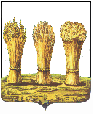 ПЕНЗЕНСКАЯ ГОРОДСКАЯ ДУМА__________________________________________________________________РЕШЕНИЕ_____________             			               		           	   _________   О внесении изменений в решение городской Думы  от 21.12.2017 № 851-40/6 «О бюджете города Пензы на 2018 год  и плановый период 2019 и 2020 годов»На основании писем главных распорядителей бюджетных средств Администрации города Пензы от 15.01.2018 № №СВ2-1-18,  СВ2-1-18/1, от 29.01.2018 № СВ2-1-66, от 30.01.2018 № СВ2-1-66/1,Управления градостроительства и архитектуры администрации города Пензы от 15.01.2018 №43/1, от 29.01.2018 № 129, от 09.02.2018 №219, Управления муниципального имущества администрации города Пензы от 15.01.2017 № 05-14-009, от 23.01.2017 № 05-14-20, от 07.02.2018 № 05-14-028, Финансового управления города Пензы от 15.01.2018 №  93, Управления образования города Пензы от 25.01.2018 № 168/1/01-28, Управления жилищно-коммунального хозяйства города Пензы от 15.01.2018 № 30/5, от 05.02.2018 № 154/5, от 09.02.2018 №177/5, Управления культуры города Пензы от 24.01.2018 № 54, Комитета по физической культуре, спорту и молодежной политике города Пензы от 15.01.2018 № 31, Социального управления города Пензы от 24.01.2018 № 13/113, Управления транспорта и связи города Пензы от 15.01.2018 №05/4-11/1, от 31.01.2018 №05/4-74/1, уведомлений Министерства труда, социальной защиты и демографии Пензенской области от 27.12.2017 № 850-780S-1-7, от 31.01.2018 № 850-780S-2-3 , Министерства финансов Пензенской области от 30.01.2018 №874-18-А05-3-1, от 30.01.2018 №874-18-А05-3-2, и руководствуясь ст.22 Устава города Пензы,Пензенская городская Дума решила: 1. Внести в решение Пензенской городской Думы от 21.12.2017 № 851-40/6 «О бюджете города Пензы на 2018 год и плановый период 2019 и 2020 годов» (Муниципальная газета «Пенза» 2017, № 23, Спецвыпуск 2018, №3) следующие изменения:статью 1 изложить в следующей редакции: «Статья 1. Основные характеристики бюджета города Пензы на 2018 год и плановый период 2019 и 2020 годов1. Утвердить основные характеристики бюджета города Пензы на 2018 год:1)  общий объем доходов бюджета города Пензы в сумме  12196982,74413 тыс. рублей;2) общий объем расходов бюджета города Пензы в сумме 12681416,84413 тыс.рублей;3) размер резервного фонда администрации города Пензы в сумме 1480,8 тыс. рублей;4) верхний предел муниципального долга города Пензы на 1 января 2019 года в сумме 4374391,995 тыс. рублей, в том числе верхний предел долга по муниципальным гарантиям города Пензы соответствует нулевому значению;5)  дефицит бюджета города Пензы в сумме  484434,1   тыс. рублей.2.  Утвердить основные характеристики бюджета города Пензы на плановый период 2019 и 2020 годов:1)  общий объем доходов бюджета города Пензы на 2019 год в сумме 11252930,84083 тыс. рублей и на 2020 год в сумме  11614987,48665 тыс. рублей;2) общий объем расходов бюджета города Пензы на 2019 год в сумме 11363964,94083 тыс.рублей и на 2020 год в сумме 11731021,18665 тыс.рублей;3) размер резервного фонда администрации города Пензы на 2019 год в сумме 880,8 тыс. рублей и  на 2020 год в сумме 880,8 тыс.рублей;4) верхний предел муниципального долга города Пензы на 1 января 2020 года в сумме 4434392,395 тыс. рублей, в том числе верхний предел долга по муниципальным гарантиям города Пензы соответствует нулевому значению и на 1 января 2021 года верхний предел муниципального долга  города Пензы в сумме 4499392,395 тыс.рублей, в том числе верхний предел долга по муниципальным гарантиям города Пензы соответствует нулевому значению;5) дефицит бюджета города Пензы  на 2019 год в сумме  111034,1 тыс. рублей и на 2020 год в сумме  116033,7 тыс. рублей.»;статью 6 изложить в следующей редакции:« Статья 6.  Безвозмездные поступления в бюджет города ПензыУтвердить объем безвозмездных поступлений в бюджет города Пензы на 2018 год и на плановый период 2019 и 2020 годов согласно приложению № 6 к настоящему решению, из них объем межбюджетных трансфертов в 2018 году - в сумме 7 321 562,55454 тыс.рублей, в 2019 году – в сумме 6 156 242,79883 тыс.рублей, в 2020 году – в сумме  6 356 723,40465 тыс.рублей.»;3) пункт1 статьи 8 изложить в следующей редакции:«1. В соответствии со статьей 17.1 Положение о бюджете и  бюджетном  процессе в городе Пензе утвержденного  решением Пензенской городской Думы от 29 февраля 2008 года № 893-43/4 в пределах общего объема расходов, установленного статьей 1 настоящего решения, утвердить объем бюджетных ассигнований  муниципального дорожного фонда города Пензы:на 2018 год в сумме  1700249,062 тыс. рублей;на 2019 год в сумме 746683,288 тыс.рублей;на 2020 год в сумме 393823,0 тыс.рублей.»;4) приложение № 1 изложить в следующей редакции:3«Приложение №1к решению городской Думыот 21.12.2017г. № 851-40/6  Источники финансирования дефицита бюджета города Пензы на 2018 год и на плановый период 2019 и 2020 годов                                                                                                                                                                                                                      (тыс. рублей)																					»;5) Приложение № 4 изложить в  следующей редакции:	«Приложение № 4                                                                            к решению городской Думы от 21.12.2017г. № 851-40/6  Доходы бюджета города Пензы, закрепленные за главными администраторами доходов бюджета города Пензы																					»;6) приложение № 6 изложить в следующей редакции:«Приложение  № 6                                                                                                                    к решению Пензенской городской Думы от 21.12.2017г. № 851-40/6  Объем безвозмездных поступлений в бюджет города Пензы на 2018 год и плановый период 2019 и 2020 годов(тыс.рублей)												                                                                                 »;  Приложение № 7 изложить в  следующей редакции:																			«Приложение № 7                                                                                               к решению городской Думы от 21.12.2017г. № 851-40/6  Распределение бюджетных ассигнований по разделам, подразделам, целевым статьям (муниципальным программам и непрограммным направлениям деятельности), группам и подгруппам видов расходов классификации расходов бюджета города Пензы на 2018 год и на плановый период 2019 и 2020 годов     (тыс.рублей)																				»;7) Приложение № 8 изложить в следующей редакции:«Приложение № 8                                                                                               к решению городской Думы от 21.12.2017г. № 851-40/6  Ведомственная структура расходов бюджета города Пензы                                                                                                                                                                                                                                               на 2018 год и на плановый период 2019 и 2020 годов(тыс.рублей)																					»;	8) Приложение № 9 изложить в следующей редакции:																			«Приложение № 9                                                                                                   к решению городской Думы от 21.12.2017г. № 851-40/6  Распределение бюджетных ассигнований по целевым статьям (муниципальным программам и непрограммным направлениям деятельности), группам видов расходов, подгруппам видов расходов, разделам, подразделам классификации расходов бюджета города Пензы на 2018 год  и на плановый период 2019 и 2020 годов(тыс.рублей)																					»;							3699) приложение № 10 изложить в следующей редакции:Приложение № 10                                                                                                       к решению городской Думы от 21.12.2017г. № 851-40/6  Программа 
муниципальных заимствованийгорода Пензы на 2018 год и на плановый период 2019 и 2020 годов1. Муниципальные заимствования города Пензы на 2018 год                                                                                                                                          (тыс. рублей)2. Муниципальные заимствования города Пензы на 2019 и 2020 годы                                                                                                                                              (тыс. рублей)	2. Настоящее решение опубликовать в муниципальной газете «Пенза» не позднее десяти дней после его подписания.	3. Настоящее решение вступает в силу на следующий день после его официального опубликования.Глава города							В.П.СавельевНаименованиеНаименованиеКод2018 год2019 год2020 годКредиты кредитных организаций в валюте Российской Федерации000 01 02 00 00 00 0000 000000 01 02 00 00 00 0000 000462827,34781641,5686641,16Получение кредитов от кредитных организаций в валюте Российской Федерации000 01 02 00 00 00 0000 700000 01 02 00 00 00 0000 7001642827,3471191641,561621641,16Получение кредитов от кредитных организаций бюджетами городских округов  в валюте Российской Федерации992 01 02 00 00 04 0000 710992 01 02 00 00 04 0000 7101642827,3471191641,561621641,16Погашение кредитов, предоставленных кредитными организациями в валюте Российской Федерации000 01 02 00 00 00 0000 800000 01 02 00 00 00 0000 800-1180000,0-1110000,0-1535000,0Погашение бюджетами городских округов кредитов от кредитных организаций в валюте Российской Федерации992 01 02 00 00 04 0000 810992 01 02 00 00 04 0000 810-1180000,0-1110000,0-1535000,0Бюджетные кредиты от других бюджетов бюджетной системы Российской Федерации 000 01 03 00 00 00 0000 000000 01 03 00 00 00 0000 000-21641,162-21641,16-21641,16Получение бюджетных кредитов от других бюджетов бюджетной системы Российской Федерации в валюте Российской Федерации000 01 03 01 00 00 0000 700000 01 03 01 00 00 0000 700400000,0--Получение кредитов от других бюджетов бюджетной системы Российской Федерации бюджетами городских округов в валюте Российской Федерации 901 01 03 01 00 04 0000 710901 01 03 01 00 04 0000 710400000,0--Погашение бюджетных кредитов, полученных от других бюджетов бюджетной системы Российской Федерации в валюте Российской Федерации000 01 03 01 00 00 0000 800000 01 03 01 00 00 0000 800-421641,162-21641,16-21641,16Погашение бюджетами городских округов кредитов от других бюджетов бюджетной системы Российской Федерации в валюте Российской Федерации 901 01 03 01 00 04 0000 810901 01 03 01 00 04 0000 810-400000,0--Погашение бюджетами городских округов кредитов от других бюджетов бюджетной системы Российской Федерации в валюте Российской Федерации992 01 03 01 00 04 0000 810992 01 03 01 00 04 0000 810-21641,162-21641,16-21641,16Изменение остатков средств на счетах по учету средств бюджетов000 01 05 00 00 00 0000 000000 01 05 00 00 00 0000 00042214,21550000,050000,0Увеличение прочих остатков денежных средств бюджетов городских округов992 01 05 02 01 04 0000 510992 01 05 02 01 04 0000 510-14240635,29113-12445606,1008-13237662,3466Уменьшение прочих остатков денежных средств бюджетов городских округов992 01 05 02 01 04 0000 610992 01 05 02 01 04 0000 61014282849,5061312495606,100813287662,3466Иные источники внутреннего финансирования дефицитов бюджетов000 01 06 00 00 00 0000 000000 01 06 00 00 00 0000 0001033,71033,71033,7Акции и иные формы участия в капитале, находящиеся в государственной и муниципальной собственности000 01 06 01 00 00 0000 000000 01 06 01 00 00 0000 000---Средства от продажи акций и иных форм участия в капитале, находящихся в государственной и муниципальной собственности000 01 06 01 00 00 0000 630000 01 06 01 00 00 0000 630---Средства от продажи акций и иных форм участия в капитале, находящихся в  собственности городских округов966 01 06 01 00 04 0000 630966 01 06 01 00 04 0000 630---Бюджетные кредиты, предоставленные внутри страны в валюте Российской Федерации000 01 06 05 00 00 0000 000000 01 06 05 00 00 0000 0001033,71033,71033,7Возврат бюджетных кредитов, предоставленных  юридическим лицам  в валюте Российской Федерации000 01 06 05 01 00 0000 600000 01 06 05 01 00 0000 6001033,71033,71033,7Возврат бюджетных кредитов, предоставленных  юридическим лицам из бюджетов городских округов   в валюте Российской Федерации992 01 06 05 01 04 0000 640992 01 06 05 01 04 0000 6401033,71033,71033,7Всего484434,1111034,1116033,7Код главного администратора доходовбюджетаКод поступлений в бюджет,группы,подгруппы,статьи,подстатьи,элемента,группы подвида,аналитической группы подвида доходовНаименование главных администраторов и кодов поступлений в бюджет901Администрация города Пензы9011 11 05034 04 0000 120Доходы от сдачи в аренду имущества, находящегося в оперативном управлении  органов управления городских округов и  созданных ими учреждений (за исключением имущества муниципальных бюджетных и автономных учреждений)9011 11 05012 04 0000 120Доходы, получаемые в виде арендной платы за земельные участки, государственная собственность на которые не разграничена и которые расположены в границах городских округов, а также средства от продажи права на заключение договоров аренды указанных земельных участков9011 13 01994 04 0000 130Прочие доходы  от оказания платных услуг (работ) получателями средств бюджетов городских округов9011 13 02064 04 0000 130Доходы, поступающие в порядке возмещения расходов, понесенных в связи с эксплуатацией  имущества городских округов9011 13 02994 04 0000 130Прочие доходы от компенсации затрат бюджетов городских округов9011 16 23041 04 0000 140Доходы от возмещения ущерба при возникновении страховых случаев по обязательному страхованию гражданской ответственности, когда выгодоприобретателями выступают получатели средств бюджетов городских округов9011 16 23042 04 0000 140Доходы от возмещения ущерба при возникновении иных страховых случаев, когда выгодоприобретателями выступают получатели средств бюджетов городских округов9011 16 32000 04 0000 140Денежные взыскания, налагаемые в возмещение ущерба, причиненного в результате незаконного или нецелевого использования бюджетных средств (в части бюджетов городских округов)9011 16 33040 04 0000 140Денежные взыскания (штрафы) за нарушение законодательства Российской Федерации о контрактной системе в сфере закупок товаров, работ, услуг для обеспечения государственных и муниципальных нужд для нужд городских округов9011 16 90040 04 0000 140 Прочие поступления от денежных взысканий (штрафов) и иных сумм в возмещение ущерба, зачисляемые в бюджеты городских округов9011 17 01040 04 0000 180Невыясненные поступления, зачисляемые в  бюджеты городских округов9011 17 05040 04 0000 180Прочие неналоговые доходы  бюджетов городских округов9012 07 04010 04 0000 180Безвозмездные поступления от физических и юридических лиц на финансовое обеспечение дорожной деятельности, в том числе добровольных пожертвований, в отношении автомобильных дорог общего пользования местного значения городских округов9012 07 04050 04 0000 180Прочие безвозмездные поступления в бюджеты городских округов9012 18 04010 04 0000 180Доходы бюджетов городских округов от возврата бюджетными учреждениями остатков субсидий прошлых лет9012 18 04020 04 0000 180Доходы бюджетов городских округов от возврата автономными учреждениями остатков субсидий прошлых лет9012 18 04030 04 0000 180Доходы бюджетов городских округов от возврата иными организациями остатков субсидий  прошлых лет 902Пензенская городская Дума9021 13 02994 04 0000 130Прочие доходы от компенсации затрат бюджетов городских округов9021 16 23041 04 0000 140Доходы от возмещения ущерба при возникновении страховых случаев по обязательному страхованию гражданской ответственности, когда выгодоприобретателями выступают получатели средств бюджетов городских округов9021 16 33040 04 0000 140Денежные взыскания (штрафы) за нарушение законодательства Российской Федерации о контрактной системе в сфере закупок товаров, работ, услуг для обеспечения государственных и муниципальных нужд для нужд городских округов9021 16 90040 04 0000 140 Прочие поступления от денежных взысканий (штрафов) и иных сумм в возмещение ущерба, зачисляемые в бюджеты городских округов9021 17 01040 04 0000 180Невыясненные поступления, зачисляемые в  бюджеты городских округов912Управление транспорта и связи города Пензы9121 11 05034 04 0000 120Доходы от сдачи в аренду имущества, находящегося в оперативном управлении  органов управления городских округов и  созданных ими учреждений (за исключением имущества муниципальных бюджетных и автономных учреждений) 9121 13 01994 04 0000 130Прочие доходы  от оказания платных услуг (работ) получателями средств бюджетов городских округов9121 13 02064 04 0000 130Доходы, поступающие в порядке возмещения расходов, понесенных в связи с эксплуатацией  имущества городских округов9121 13 02994 04 0000 130Прочие доходы от компенсации затрат бюджетов городских округов9121 16 23041 04 0000 140Доходы от возмещения ущерба при возникновении страховых случаев по обязательному страхованию гражданской ответственности, когда выгодоприобретателями выступают получатели средств бюджетов городских округов9121 16 23042 04 0000 140Доходы от возмещения ущерба при возникновении иных страховых случаев, когда выгодоприобретателями выступают получатели средств бюджетов городских округов9121 16 33040 04 0000 140Денежные взыскания (штрафы) за нарушение законодательства Российской Федерации о контрактной системе в сфере закупок товаров, работ, услуг для обеспечения государственных и муниципальных нужд для нужд городских округов9121 16 90040 04 0000 140 Прочие поступления от денежных взысканий (штрафов) и иных сумм в возмещение ущерба, зачисляемые в бюджеты городских округов9121 17 01040 04 0000 180Невыясненные поступления, зачисляемые в  бюджеты городских округов9121 17 05040 04 0000 180Прочие неналоговые доходы  бюджетов городских округов9122 18 04010 04 0000 180Доходы бюджетов городских округов от возврата бюджетными учреждениями остатков субсидий прошлых лет9122 18 04020 04 0000 180Доходы бюджетов городских округов от возврата автономными учреждениями остатков субсидий прошлых лет9122 18 04030 04 0000 180Доходы бюджетов городских округов от возврата иными организациями остатков субсидий  прошлых лет 932Управление жилищно-коммунального хозяйства города Пензы 9321 08 07173 01 0000 110Государственная  пошлина   за   выдачу   органом местного   самоуправления городского округа специального разрешения на    движение по автомобильным  дорогам   транспортных   средств, осуществляющих перевозки  опасных,  тяжеловесных и (или) крупногабаритных грузов,  зачисляемая  в бюджеты городских округов9321 11 05034 04 0000 120Доходы от сдачи в аренду имущества, находящегося в оперативном управлении  органов управления городских округов и  созданных ими учреждений (за исключением имущества муниципальных бюджетных и автономных учреждений)9321 11 05092 04 0000 120Доходы от предоставления на платной основе парковок (парковочных мест), расположенных на автомобильных дорогах общего пользования местного значения и местах внеуличной дорожной сети, относящихся к собственности городских округов9321 11 09034 04 0000 120Доходы от эксплуатации и использования имущества автомобильных дорог, находящихся в собственности городских округов9321 13 01994 04 0000 130Прочие доходы  от оказания платных услуг (работ) получателями средств бюджетов городских округов9321 13 02064 04 0000 130Доходы, поступающие в порядке возмещения расходов, понесенных в связи с эксплуатацией  имущества городских округов9321 13 02994 04 0000 130Прочие доходы от компенсации затрат бюджетов городских округов9321 14 02042 04 0000 410Доходы от реализации имущества, находящегося в оперативном управлении учреждений, находящихся в ведении органов управления и городских округов (за исключением имущества муниципальных бюджетных и автономных учреждений), в части реализации основных средств по указанному имуществу9321 14 02042 04 0000 440Доходы от реализации имущества, находящегося в  оперативном управлении учреждений, находящихся в ведении органов управления городских округов (за исключением имущества муниципальных бюджетных и автономных учреждений), в части реализации материальных  запасов  по указанному имуществу932 1 15 02040 04 0000 140Платежи, взимаемые органами местного самоуправления (организациями) городских округов  за выполнение определенных функций9321 16 23041 04 0000 140Доходы от возмещения ущерба при возникновении страховых случаев по обязательному страхованию гражданской ответственности, когда выгодоприобретателями выступают получатели средств бюджетов городских округов9321 16 23042 04 0000 140Доходы от возмещения ущерба при возникновении иных страховых случаев, когда выгодоприобретателями выступают получатели средств бюджетов городских округов9321 16 32000 04 0000 140Денежные взыскания, налагаемые в возмещение ущерба, причиненного в результате незаконного или нецелевого использования бюджетных средств (в части бюджетов городских округов)9321 16 33040 04 0000 140Денежные взыскания (штрафы) за нарушение законодательства Российской Федерации о контрактной системе в сфере закупок товаров, работ, услуг для обеспечения государственных и муниципальных нужд для нужд городских округов9321 16 37030 04 0000 140 Поступления  сумм в возмещение вреда, причиняемого автомобильным дорогам местного значения  транспортными средствами, осуществляющими перевозки тяжеловесных и  (или) крупногабаритных грузов, зачисляемые в бюджеты городских округов  9321 16 46000 04 0000 140Поступления сумм в возмещение ущерба в связи с нарушением исполнителем (подрядчиком) условий государственных контрактов или иных договоров, финансируемых за счет средств муниципальных дорожных фондов городских округов, либо в связи с уклонением от заключения таких контрактов или иных договоров9321 16 90040 04 0000 140 Прочие поступления от денежных взысканий (штрафов) и иных сумм в возмещение ущерба, зачисляемые в бюджеты городских округов9321 17 01040 04 0000 180Невыясненные поступления, зачисляемые в  бюджеты городских округов9321 17 05040 04 0000 180Прочие неналоговые доходы  бюджетов городских округов9322 07 04010 04 0000 180Безвозмездные поступления от физических и юридических лиц на финансовое обеспечение дорожной деятельности, в том числе добровольных пожертвований, в отношении автомобильных дорог общего пользования местного значения городских округов9322 07 04050 04 0000 180Прочие безвозмездные поступления в бюджеты городских округов9322 18 04010 04 0000 180Доходы бюджетов городских округов от возврата бюджетными учреждениями остатков субсидий прошлых лет9322 18 04020 04 0000 180Доходы бюджетов городских округов от возврата автономными учреждениями остатков субсидий прошлых лет9322 18 04030 04 0000 180Доходы бюджетов городских округов от возврата иными организациями остатков субсидий  прошлых лет 948Социальное управление города Пензы9481 13 01994 04 0000 130Прочие доходы  от оказания платных услуг (работ) получателями средств бюджетов городских округов9481 13 02064 04 0000 130Доходы, поступающие в порядке возмещения расходов, понесенных в связи с эксплуатацией  имущества городских округов9481 13 02994 04 0000 130Прочие доходы от компенсации затрат бюджетов городских округов9481 14 02042 04 0000 410Доходы от реализации имущества, находящегося в оперативном управлении учреждений, находящихся в ведении органов управления и городских округов (за исключением имущества муниципальных бюджетных и автономных учреждений), в части реализации основных средств по указанному имуществу9481 14 02042 04 0000 440Доходы от реализации имущества, находящегося в  оперативном управлении учреждений, находящихся в ведении органов управления городских округов (за исключением имущества муниципальных бюджетных и автономных учреждений), в части реализации материальных  запасов  по указанному имуществу948 1 15 02040 04 0000 140Платежи, взимаемые органами местного самоуправления (организациями) городских округов  за выполнение определенных функций9481 16 23041 04 0000 140Доходы от возмещения ущерба при возникновении страховых случаев по обязательному страхованию гражданской ответственности, когда выгодоприобретателями выступают получатели средств бюджетов городских округов9481 16 23042 04 0000 140Доходы от возмещения ущерба при возникновении иных страховых случаев, когда выгодоприобретателями выступают получатели средств бюджетов городских округов9481 16 32000 04 0000 140Денежные взыскания, налагаемые в возмещение ущерба, причиненного в результате незаконного или нецелевого использования бюджетных средств (в части бюджетов городских округов)9481 16 33040 04 0000 140Денежные взыскания (штрафы) за нарушение законодательства Российской Федерации о контрактной системе в сфере закупок товаров, работ, услуг для обеспечения государственных и муниципальных нужд для нужд городских округов9481 16 90040 04 0000 140 Прочие поступления от денежных взысканий (штрафов) и иных сумм в возмещение ущерба, зачисляемые в бюджеты городских округов9481 17 01040 04 0000 180Невыясненные поступления, зачисляемые в  бюджеты городских округов9481 17 05040 04 0000 180Прочие неналоговые доходы  бюджетов городских округов9482 18 04010 04 0000 180Доходы бюджетов городских округов от возврата бюджетными учреждениями остатков субсидий прошлых лет9482 18 04020 04 0000 180Доходы бюджетов городских округов от возврата автономными учреждениями остатков субсидий прошлых лет9482 18 04030 04 0000 180Доходы бюджетов городских округов от возврата иными организациями остатков субсидий  прошлых лет 957Управление культуры города Пензы9571 11 05034 04 0000 120Доходы от сдачи в аренду имущества, находящегося в оперативном управлении  органов управления городских округов и  созданных ими учреждений (за исключением имущества муниципальных бюджетных и автономных учреждений) 9571 13 01994 04 0000 130Прочие доходы  от оказания платных услуг (работ) получателями средств бюджетов городских округов9571 13 02064 04 0000 130Доходы, поступающие в порядке возмещения расходов, понесенных в связи с эксплуатацией  имущества городских округов9571 13 02994 04 0000 130Прочие доходы от компенсации затрат бюджетов городских округов9571 14 02042 04 0000 410Доходы от реализации имущества, находящегося в оперативном управлении учреждений, находящихся в ведении органов управления и городских округов (за исключением имущества муниципальных бюджетных и автономных учреждений), в части реализации основных средств по указанному имуществу9571 14 02042 04 0000 440Доходы от реализации имущества, находящегося в  оперативном управлении учреждений, находящихся в ведении органов управления городских округов (за исключением имущества муниципальных бюджетных и автономных учреждений), в части реализации материальных  запасов  по указанному имуществу957 1 15 02040 04 0000 140Платежи, взимаемые органами местного самоуправления (организациями) городских округов  за выполнение определенных функций9571 16 23041 04 0000 140Доходы от возмещения ущерба при возникновении страховых случаев по обязательному страхованию гражданской ответственности, когда выгодоприобретателями выступают получатели средств бюджетов городских округов9571 16 23042 04 0000 140Доходы от возмещения ущерба при возникновении иных страховых случаев, когда выгодоприобретателями выступают получатели средств бюджетов городских округов9571 16 32000 04 0000 140Денежные взыскания, налагаемые в возмещение ущерба, причиненного в результате незаконного или нецелевого использования бюджетных средств (в части бюджетов городских округов)9571 16 33040 04 0000 140Денежные взыскания (штрафы) за нарушение законодательства Российской Федерации о контрактной системе в сфере закупок товаров, работ, услуг для обеспечения государственных и муниципальных нужд для нужд городских округов9571 16 90040 04 0000 140 Прочие поступления от денежных взысканий (штрафов) и иных сумм в возмещение ущерба, зачисляемые в бюджеты городских округов9571 17 01040 04 0000 180Невыясненные поступления, зачисляемые в  бюджеты городских округов9571 17 05040 04 0000 180Прочие неналоговые доходы  бюджетов городских округов9572 18 04010 04 0000 180Доходы бюджетов городских округов от возврата бюджетными учреждениями остатков субсидий прошлых лет9572 18 04020 04 0000 180Доходы бюджетов городских округов от возврата автономными учреждениями остатков субсидий прошлых лет9572 18 04030 04 0000 180Доходы бюджетов городских округов от возврата иными организациями остатков субсидий  прошлых лет 960Управление градостроительства и архитектуры администрации города Пензы9601 08 07150 01 0000 110Государственная пошлина за выдачу разрешения на установку рекламной конструкции9601 13 01994 04 0000 130Прочие доходы  от оказания платных услуг (работ) получателями средств бюджетов городских округов9601 13 02064 04 0000 130Доходы, поступающие в порядке возмещения расходов, понесенных в связи с эксплуатацией  имущества городских округов9601 13 02994 04 0000 130Прочие доходы от компенсации затрат бюджетов городских округов9601 15 02040 04 0000 140Платежи, взимаемые органами местного самоуправления (организациями) городских округов  за выполнение определенных функций9601 16 23041 04 0000 140Доходы от возмещения ущерба при возникновении страховых случаев по обязательному страхованию гражданской ответственности, когда выгодоприобретателями выступают получатели средств бюджетов городских округов9601 16 23042 04 0000 140Доходы от возмещения ущерба при возникновении иных страховых случаев, когда выгодоприобретателями выступают получатели средств бюджетов городских округов9601 16 32000 04 0000 140Денежные взыскания, налагаемые в возмещение ущерба, причиненного в результате незаконного или нецелевого использования бюджетных средств (в части бюджетов городских округов)9601 16 33040 04 0000 140Денежные взыскания (штрафы) за нарушение законодательства Российской Федерации о контрактной системе в сфере закупок товаров, работ, услуг для обеспечения государственных и муниципальных нужд для нужд городских округов9601 16 46000 04 0000 140 Поступления сумм в возмещение ущерба в связи с нарушением исполнителем (подрядчиком) условий государственных контрактов или иных договоров, финансируемых за счет средств муниципальных дорожных фондов городских округов, либо в связи с уклонением от заключения таких контрактов или иных договоров9601 16 90040 04 0000 140 Прочие поступления от денежных взысканий (штрафов) и иных сумм в возмещение ущерба, зачисляемые в бюджеты городских округов9601 17 01040 04 0000 180Невыясненные поступления, зачисляемые в  бюджеты городских округов9601 17 05040 04 0000 180Прочие неналоговые доходы  бюджетов городских округов966Управление муниципального имущества администрации города Пензы 9661 11 01040 04 0000 120Доходы в виде прибыли, приходящейся на доли в уставных (складочных) капиталах хозяйственных товариществ и обществ, или дивидендов по акциям, принадлежащим городским округам9661 11 02084 04 0000 120Доходы от размещения сумм, аккумулируемых в ходе проведения  аукционов по продаже акций, находящихся в собственности городских округов 9661 11 05012 04 0000 120Доходы, получаемые в виде арендной платы за земельные участки, государственная собственность на которые не разграничена и которые расположены в границах городских округов, а также средства от продажи права на заключение договоров аренды указанных земельных участков9661 11 05024 04 0000 120Доходы, получаемые в виде арендной платы, а также средства от продажи права на заключение договоров аренды за земли, находящиеся в собственности городских округов (за исключением земельных участков муниципальных бюджетных и автономных учреждений)9661 11 05027 04 0000 120Доходы, получаемые в виде арендной платы за земельные участки, расположенные в полосе отвода автомобильных дорог общего пользования местного значения, находящихся в собственности городских округов9661 11 05034 04 0000 120Доходы от сдачи в аренду имущества, находящегося в оперативном управлении  органов управления городских округов и  созданных ими учреждений (за исключением имущества муниципальных бюджетных и автономных учреждений) 9661 11 05074 04 0000 120Доходы от сдачи в аренду имущества, составляющего казну городских округов (за исключением земельных участков)9661 11 05312 04 0000 120Плата по соглашениям об установлении сервитута, заключенным органами местного самоуправления городских округов, государственными или муниципальными предприятиями либо государственными или муниципальными учреждениями в отношении земельных участков, государственная собственность на которые не разграничена и которые расположены в границах городских округов9661 11 05324 04 0000 120Плата по соглашениям об установлении сервитута, заключенным органами местного самоуправления городских округов, государственными или муниципальными предприятиями либо государственными или муниципальными учреждениями в отношении земельных участков, находящихся в собственности городских округов9661 11 07014 04 0000 120Доходы от перечисления части прибыли, остающейся после уплаты налогов и иных обязательных платежей муниципальных унитарных предприятий, созданных городскими округами 9661 11 08040 04 0000 120Средства, получаемые от передачи имущества, находящегося в собственности городских округов (за исключением имущества муниципальных бюджетных и автономных учреждений, а также имущества муниципальных унитарных предприятий, в том числе казенных), в залог, в доверительное управление9661 11 09044 04 0000 120Прочие поступления от использования имущества, находящегося в собственности городских округов (за исключением имущества муниципальных бюджетных и автономных учреждений, а также имущества муниципальных унитарных предприятий, в том числе казенных) 9661 13 01994 04 0000 130Прочие доходы  от оказания платных услуг (работ) получателями средств бюджетов городских округов9661 13 02064 04 0000 130Доходы, поступающие в порядке возмещения расходов, понесенных в связи с эксплуатацией  имущества городских округов9661 13 02994 04 0000 130Прочие доходы от компенсации затрат бюджетов городских округов9661 14 01040 04 0000 410Доходы  от продажи квартир, находящихся в собственности городских округов9661 14 02042 04 0000 410Доходы от реализации имущества, находящегося в  оперативном управлении учреждений, находящихся в ведении органов управления городских округов (за исключением имущества муниципальных бюджетных и автономных учреждений), в части реализации основных средств по указанному имуществу9661 14 02042 04 0000 440Доходы от реализации имущества, находящегося в  оперативном управлении учреждений, находящихся в ведении органов управления городских округов (за исключением имущества муниципальных бюджетных и автономных учреждений), в части реализации материальных  запасов  по указанному имуществу9661 14 02043 04 0000 410Доходы от реализации иного имущества, находящегося в  собственности городских округов (за исключением имущества муниципальных бюджетных и автономных учреждений, а также имущества муниципальных унитарных предприятий, в том числе казенных), в части реализации основных средств по указанному имуществу9661 14 02043 04 0000 440Доходы от реализации иного имущества, находящегося в  собственности городских округов (за исключением имущества муниципальных бюджетных и автономных учреждений, а также имущества муниципальных унитарных предприятий, в том числе казенных), в части реализации материальных запасов по указанному имуществу9661 14 02048 04 0000 410Доходы от реализации недвижимого имущества бюджетных, автономных учреждений, находящегося в собственности городских округов, в части реализации основных средств9661 14 04040 04 0000 420Доходы от продажи нематериальных активов, находящихся в собственности городских округов9661 14 06012 04 0000 430Доходы от продажи земельных участков, государственная собственность на которые не разграничена и которые расположены в границах городских округов9661 14 06024 04 0000 430Доходы от продажи земельных участков, находящихся в собственности городских округов (за исключением земельных участков муниципальных бюджетных и автономных учреждений)9661 14 06044 04 0000 430Доходы от продажи земельных участков, находящихся в собственности городских округов, находящихся в пользовании бюджетных и автономных учреждений9661 14 06312 04 0000 430Плата за увеличение площади земельных участков, находящихся в частной собственности, в результате перераспределения таких земельных участков и земель (или) земельных участков, государственная собственность на которые не разграничена и которые расположены в границах городских округов9661 14 06324 04 0000 430Плата за увеличение площади земельных участков, находящихся в частной собственности, в результате перераспределения таких земельных участков и земельных участков, находящихся в собственности городских округов966 1 15 02040 04 0000 140Платежи, взимаемые органами местного самоуправления (организациями) городских округов за выполнение определенных функций9661 16 23041 04 0000 140Доходы от возмещения ущерба при возникновении страховых случаев по обязательному страхованию гражданской ответственности, когда выгодоприобретателями выступают получатели средств бюджетов городских округов9661 16 23042 04 0000 140Доходы от возмещения ущерба при возникновении иных страховых случаев, когда выгодоприобретателями выступают получатели средств бюджетов городских округов9661 16 32000 04 0000 140Денежные взыскания, налагаемые в возмещение ущерба, причиненного в результате незаконного или нецелевого использования бюджетных средств (в части бюджетов городских округов)9661 16 33040 04 0000 140Денежные взыскания (штрафы) за нарушение законодательства Российской Федерации о контрактной системе в сфере закупок товаров, работ, услуг для обеспечения государственных и муниципальных нужд для нужд городских округов9661 16 90040 04 0000 140 Прочие поступления от денежных взысканий (штрафов) и иных сумм в возмещение ущерба, зачисляемые в бюджеты городских округов9661 17 01040 04 0000 180Невыясненные поступления, зачисляемые в  бюджеты городских округов9661 17 05040 04 0000 180Прочие неналоговые доходы  бюджетов городских округов9662 18 04010 04 0000 180Доходы бюджетов городских округов от возврата бюджетными учреждениями остатков субсидий прошлых лет9662 18 04020 04 0000 180Доходы бюджетов городских округов от возврата автономными учреждениями остатков субсидий прошлых лет9662 18 04030 04 0000 180Доходы бюджетов городских округов от возврата иными организациями остатков субсидий прошлых лет 967Комитет по физической культуре, спорту и молодежной политике города Пензы9671 13 01994 04 0000 130Прочие доходы  от оказания платных услуг (работ) получателями средств бюджетов городских округов9671 13 02064 04 0000 130Доходы, поступающие в порядке возмещения расходов, понесенных в связи с эксплуатацией  имущества городских округов9671 13 02994 04 0000 130Прочие доходы от компенсации затрат бюджетов городских округов967 1 15 02040 04 0000 140Платежи, взимаемые органами местного самоуправления (организациями) городских округов  за выполнение определенных функций9671 16 23041 04 0000 140Доходы от возмещения ущерба при возникновении страховых случаев по обязательному страхованию гражданской ответственности, когда выгодоприобретателями выступают получатели средств бюджетов городских округов9671 16 23042 04 0000 140Доходы от возмещения ущерба при возникновении иных страховых случаев, когда выгодоприобретателями выступают получатели средств бюджетов городских округов9671 16 32000 04 0000 140Денежные взыскания, налагаемые в возмещение ущерба, причиненного в результате незаконного или нецелевого использования бюджетных средств (в части бюджетов городских округов)9671 16 33040 04 0000 140Денежные взыскания (штрафы) за нарушение законодательства Российской Федерации о контрактной системе в сфере закупок товаров, работ, услуг для обеспечения государственных и муниципальных нужд для нужд городских округов9671 16 90040 04 0000 140 Прочие поступления от денежных взысканий (штрафов) и иных сумм в возмещение ущерба, зачисляемые в бюджеты городских округов9671 17 01040 04 0000 180Невыясненные поступления, зачисляемые в  бюджеты городских округов9671 17 05040 04 0000 180Прочие неналоговые доходы  бюджетов городских округов9672 18 04010 04 0000 180Доходы бюджетов городских округов от возврата бюджетными учреждениями остатков субсидий прошлых лет9672 18 04020 04 0000 180Доходы бюджетов городских округов от возврата автономными учреждениями остатков субсидий прошлых лет9672 18 04030 04 0000 180Доходы бюджетов городских округов от возврата иными организациями остатков субсидий  прошлых лет 974Управление образования города Пензы9741 11 05034 04 0000 120Доходы от сдачи в аренду имущества, находящегося в оперативном управлении  органов управления городских округов и  созданных ими учреждений (за исключением имущества муниципальных бюджетных и автономных учреждений) 9741 13 01994 04 0000 130Прочие доходы  от оказания платных услуг (работ) получателями средств бюджетов городских округов9741 13 02064 04 0000 130Доходы, поступающие в порядке возмещения расходов, понесенных в связи с эксплуатацией  имущества городских округов9741 13 02994 04 0000 130Прочие доходы от компенсации затрат бюджетов городских округов9741 14 02042 04 0000 410Доходы от реализации имущества, находящегося в оперативном управлении учреждений, находящихся в ведении органов управления и городских округов (за исключением имущества муниципальных бюджетных и автономных учреждений), в части реализации основных средств по указанному имуществу9741 14 02042 04 0000 440Доходы от реализации имущества, находящегося в  оперативном управлении учреждений, находящихся в ведении органов управления городских округов (за исключением имущества муниципальных бюджетных и автономных учреждений), в части реализации материальных  запасов  по указанному имуществу9741 15 02040 04 0000 140Платежи, взимаемые органами местного самоуправления (организациями) городских округов  за выполнение определенных функций9741 16 23041 04 0000 140Доходы от возмещения ущерба при возникновении страховых случаев по обязательному страхованию гражданской ответственности, когда выгодоприобретателями выступают получатели средств бюджетов городских округов9741 16 23042 04 0000 140Доходы от возмещения ущерба при возникновении иных страховых случаев, когда выгодоприобретателями выступают получатели средств бюджетов городских округов9741 16 32000 04 0000 140Денежные взыскания, налагаемые в возмещение ущерба, причиненного в результате незаконного или нецелевого использования бюджетных средств (в части бюджетов городских округов)9741 16 33040 04 0000 140Денежные взыскания (штрафы) за нарушение законодательства Российской Федерации о контрактной системе в сфере закупок товаров, работ, услуг для обеспечения государственных и муниципальных нужд для нужд городских округов9741 16 90040 04 0000 140 Прочие поступления от денежных взысканий (штрафов) и иных сумм в возмещение ущерба, зачисляемые в бюджеты городских округов9741 17 01040 04 0000 180Невыясненные поступления, зачисляемые в  бюджеты городских округов9741 17 05040 04 0000 180Прочие неналоговые доходы  бюджетов городских округов9742 18 04010 04 0000 180Доходы бюджетов городских округов от возврата бюджетными учреждениями остатков субсидий прошлых лет9742 18 04020 04 0000 180Доходы бюджетов городских округов от возврата автономными учреждениями остатков субсидий прошлых лет9742 18 04030 04 0000 180Доходы бюджетов городских округов от возврата иными организациями остатков субсидий  прошлых лет 992Финансовое управление города Пензы9921 11 03040 04 0000 120Проценты, полученные от предоставления бюджетных кредитов внутри страны за счет средств бюджетов городских округов9921 13 02994 04 0000 130Прочие доходы от компенсации затрат бюджетов городских округов9921 16 18040 04 0000 140Денежные взыскания (штрафы) за нарушение бюджетного законодательства (в части  бюджетов городских округов)9921 16 32000 04 0000 140Денежные взыскания, налагаемые в возмещение ущерба, причиненного в результате незаконного или нецелевого использования бюджетных средств (в части бюджетов городских округов)9921 16 33040 04 0000 140Денежные взыскания (штрафы) за нарушение законодательства Российской Федерации о контрактной системе в сфере закупок товаров, работ, услуг для обеспечения государственных и муниципальных нужд для нужд городских округов9921 16 42040 04 0000 140Денежные взыскания (штрафы) за нарушение условий договоров (соглашений) о предоставлении бюджетных кредитов за счет средств бюджетов городских округов9921 16 90040 04 0000 140 Прочие поступления от денежных взысканий (штрафов) и иных сумм в возмещение ущерба, зачисляемые в бюджеты городских округов9921 17 01040 04 0000 180Невыясненные поступления, зачисляемые в  бюджеты городских округов9921 17 05040 04 0000 180Прочие неналоговые доходы  бюджетов городских округов9921 18 04100 04 0000 151Поступления в бюджеты городских округов по решениям о взыскании средств из иных бюджетов бюджетной системы Российской Федерации9921 18 04200 04 0000 151Перечисления из бюджетов городских округов по решениям о взыскании средств, предоставленных из иных бюджетов бюджетной системы Российской Федерации9921 18 04000 04 0000 180Поступления в бюджеты городских округов (перечисления из бюджетов городских округов) по урегулированию расчетов между бюджетами бюджетной системы Российской Федерации по распределенным доходам9922 01 04010 04 0000 180Предоставление нерезидентами грантов для получателей средств бюджетов городских округов9922 01 04099 04 0000 180Прочие безвозмездные поступления от нерезидентов в бюджеты городских округов9922 02 15001 04 0000 151Дотации бюджетам городских округов на выравнивание бюджетной обеспеченности9922 02 15002 04 0000 151Дотации бюджетам городских округов на поддержку мер по обеспечению сбалансированности бюджетов9922 02 19999 04 0000 151Прочие дотации бюджетам городских округов*9922 02 20041 04 0000 151Субсидии бюджетам городских округов на строительство, модернизацию, ремонт и содержание автомобильных дорог общего пользования, в том числе дорог в поселениях (за исключением автомобильных дорог федерального значения)9922 02 20051 04 0000 151Субсидии бюджетам городских округов на реализацию федеральных целевых программ*992 2 02 20077 04 0000 151Субсидии бюджетам городских округов на софинансирование капитальных вложений в объекты муниципальной собственности*9922 02 20216 04 0000 151Субсидии бюджетам городских округов на осуществление дорожной деятельности в отношении автомобильных дорог общего пользования, а также капитального ремонта и ремонта дворовых территорий многоквартирных домов, проездов к дворовым территориям многоквартирных домов населенных пунктов9922 02 20298 04 0000 151Субсидии бюджетам городских округов на обеспечение мероприятий по капитальному ремонту многоквартирных домов за счет средств, поступивших от государственной корпорации – Фонда содействия реформированию жилищно-коммунального хозяйства9922 02 20299 04 0000 151Субсидии бюджетам городских округов на обеспечение мероприятий по переселению граждан из аварийного жилищного фонда за счет средств, поступивших от государственной корпорации – Фонда содействия реформированию жилищно-коммунального хозяйства*9922 02 20300 04 0000 151Субсидии бюджетам городских округов на обеспечение мероприятий по модернизации систем коммунальной инфраструктуры за счет средств, поступивших от государственной корпорации – Фонда содействия реформированию жилищно-коммунального хозяйства9922 02 20301 04 0000 151Субсидии бюджетам городских округов на обеспечение мероприятий по капитальному ремонту многоквартирных домов за счет средств бюджетов9922 02 20302 04 0000 151Субсидии бюджетам городских округов на обеспечение мероприятий по переселению граждан из аварийного жилищного фонда, в том числе переселению граждан из аварийного жилищного фонда с учетом необходимости развития  малоэтажного жилищного строительства, за счет средств бюджетов9922 02 20303 04 0000 151Субсидии бюджетам городских округов  на обеспечение мероприятий по модернизации систем коммунальной инфраструктуры за счет средств бюджетов9922 02 25027 04 0000 151Субсидии бюджетам городских округов на реализацию мероприятий государственной программы Российской Федерации «Доступная среда» на 2011-2020 годы*9922 02 25028 04 0000 151Субсидии бюджетам городских округов на поддержку региональных проектов в сфере информационных технологий9922 02 25030 04 0000 151Субсидии бюджетам городских округов на реализацию мероприятий по подготовке и проведению чемпионата мира по футболу в 2018 году в Российской Федерации9922 02 25081 04 0000 151Субсидии бюджетам городских округов на адресную финансовую поддержку спортивных организаций, осуществляющих подготовку спортивного резерва для сборных команд Российской Федерации9922 02 25097 04 0000 151Субсидии бюджетам городских округов на создание в общеобразовательных организациях, расположенных в сельской местности, условий для занятий физической культурой и спортом*9922 02 25127 04 0000 151Субсидии бюджетам городских округов на реализацию мероприятий по поэтапному внедрению Всероссийского физкультурно-оздоровительного комплекса «Готов к труду и обороне» (ГТО)992 2 02 25420 04 0000 151Субсидии бюджетам городских округов на реализацию мероприятий региональных программ в сфере дорожного хозяйства, включая проекты, реализуемые с применением механизмов государственно-частного партнерства, и строительство, реконструкцию и ремонт уникальных искусственных дорожных сооружений по решениям Правительства Российской Федерации992 2 02 25466 04 0000 151 Субсидии бюджетам городских округов на поддержку творческой деятельности и укрепление материально-технической базы муниципальных театров в населенных пунктах с численностью населения до 300 тысяч человек9922 02 25467 04 0000 151Субсидии бюджетам городских округов на обеспечение  развития и укрепления материально-технической базы муниципальных домов культуры9922 02 25514 04 0000 151Субсидии  бюджетам городских округов на реализацию мероприятий в сфере реабилитации и абилитации инвалидов9922 02 25517 04 0000 151Субсидии бюджетам городских округов на поддержку творческой деятельности и техническое оснащение детских и кукольных театров9922 02 25519 04 0000 151Субсидия бюджетам городских округов на поддержку отрасли культура9922 02 25520 04 0000 151Субсидии бюджетам городских округов на реализацию мероприятий по содействию созданию в субъектах Российской Федерации новых мест в общеобразовательных организациях9922 02 25552 04 0000 151Субсидии бюджетам городских округов на реализацию мероприятий приоритетного проекта «Безопасные и качественные дороги»9922 02 25555 04 0000 151Субсидии бюджетам городских округов на поддержку государственных программ субъектов Российской Федерации и муниципальных программ формирования  современной городской среды9922 02 25558 04 0000 151Субсидии бюджетам городских округов на обеспечение развития и укрепления материально-технической базы муниципальных домов культуры, поддержку творческой деятельности муниципальных театров  городах с численностью до 300 тысяч человек9922 02 25560 04 0000 151Субсидии бюджетам городских округов на поддержку обустройства мест массового отдыха населения (городских парков)9922 02 29999 04 0000 151Прочие субсидии бюджетам городских округов*9922 02 30022 04 0000 151Субвенции бюджетам городских округов на предоставление гражданам субсидий на оплату жилого помещения и коммунальных услуг*992  2 02 30024 04 0000 151Субвенции бюджетам городских округов на выполнение передаваемых полномочий субъектов Российской Федерации*9922 02 35082 04 0000 151Субвенции бюджетам  городских округов на предоставление жилых помещений детям-сиротам и детям, оставшимся без попечения родителей, лицам из их числа по договорам найма специализированных жилых помещений*9922 02 35084 04 0000 151Субвенции бюджетам городских округов на осуществление ежемесячной денежной выплаты, назначаемой в случае рождения третьего ребенка или последующих детей до достижения ребенком возраста трех лет*9922 02 35120 04 0000 151Субвенции бюджетам городских округов на осуществление полномочий по составлению (изменению) списков кандидатов в присяжные заседатели федеральных судов общей юрисдикции в Российской Федерации9922 02 35137 04 0000 151Субвенции бюджетам городских округов на осуществление переданных полномочий Российской Федерации по предоставлению отдельных мер социальной поддержки граждан, подвергшихся воздействию радиации9922 02 35380 04 0000 151Субвенции бюджетам городских округов на выплату государственных пособий лицам, не подлежащим обязательному социальному страхованию на случай временной нетрудоспособности и в связи с материнством, и лицам, уволенным в связи с ликвидацией организаций (прекращением деятельности, полномочий физическими лицами)9922 02 35462 04 0000 151Субвенции бюджетам городских округов на компенсацию отдельным категориям граждан оплаты взноса на капитальный ремонт общего имущества в многоквартирном доме9922 02 39999 04 0000 151Прочие субвенции бюджетам городских округов*9922 02 45144 04 0000 151Межбюджетные трансферты, передаваемые бюджетам городских округов на комплектование книжных фондов библиотек муниципальных образований9922 02 45146 04 0000 151Межбюджетные трансферты, передаваемые бюджетам городских округов, на подключение общедоступных библиотек Российской Федерации к сети «Интернет» и развитие системы библиотечного дела с учетом задачи расширения информационных технологий и оцифровки9922 02 45154 04 0000 151Межбюджетные трансферты, передаваемые бюджетам городских округов на реализацию мероприятий по подготовке и проведению чемпионата мира по футболу в 2018 году в Российской Федерации в целях строительства и/или реконструкции спортивных объектов, а также развития метрополитенов в г.Санкт-Петербурге и г.Нижнем Новгороде 9922 02 45224 04 0000 151Межбюджетные трансферты, передаваемые бюджетам городских округов на финансовое обеспечение мероприятий по временному социально-бытовому обустройству лиц, вынужденно покинувших территорию Украины и находящихся в пунктах временного размещения9922 02 45225 04 0000 151Межбюджетные трансферты, передаваемые бюджетам городских округов для оказания адресной финансовой помощи гражданам Украины, имеющим статус беженца или получившим временное убежище на территории Российской Федерации и проживающим в жилых помещениях граждан Российской Федерации9922 02 45390 04 0000 151Межбюджетные трансферты, передаваемые бюджетам городских округов на финансовое обеспечение дорожной деятельности9922 02 49999 04 0000 151Прочие межбюджетные трансферты, передаваемые бюджетам городских округов*9922 02 90023 04 0000 151Прочие безвозмездные поступления в бюджеты городских округов от бюджетов субъектов Российской Федерации9922 07 04010 04 0000 180Безвозмездные поступления от физических и юридических лиц на финансовое обеспечение дорожной деятельности, в том числе добровольных пожертвований, в отношении автомобильных дорог общего пользования местного значения городских округов9922 07 04020 04 0000 180Поступления от денежных пожертвований,  предоставляемых физическими лицами получателям средств  бюджетов городских округов9922 07 04050 04 0000 180Прочие безвозмездные поступления в бюджеты городских округов9922 08 04000 04 0000 180Перечисления из бюджетов городских округов (в бюджеты городских округов) для осуществления возврата (зачета) излишне уплаченных или излишне взысканных сумм налогов, сборов и иных платежей, а также сумм процентов за несвоевременное осуществление такого возврата и процентов, начисленных на излишне взысканные суммы9922 18 04010 04 0000 180Доходы бюджетов городских округов от возврата бюджетными учреждениями остатков субсидий прошлых лет9922 18 04020 04 0000 180Доходы бюджетов городских округов от возврата автономными учреждениями остатков субсидий прошлых лет9922 18 04030 04 0000 180Доходы бюджетов городских округов от возврата иными организациями остатков субсидий прошлых лет 9922 19 25016 04 0000 151Возврат остатков субсидий на мероприятия федеральной целевой программы "Развитие водохозяйственного комплекса Российской Федерации в 2012 - 2020 годах" из бюджетов городских округов9922 19 25020 04 0000 151Возврат остатков субсидий на мероприятия подпрограммы "Обеспечение жильем молодых семей" федеральной целевой программы "Жилище" на           2015 - 2020 годы из бюджетов городских округов9922 19 25021 04 0000 151Возврат остатков субсидий на мероприятия подпрограммы "Стимулирование программ развития жилищного строительства субъектов Российской Федерации" федеральной целевой программы "Жилище" на 2015 - 2020 годы из бюджетов городских округов9922 19 25022 04 0000 151Возврат остатков субсидий на мероприятия подпрограммы "Модернизация объектов коммунальной инфраструктуры" федеральной целевой программы "Жилище" на 2015 - 2020 годы из бюджетов городских округов9922 19 25027 04 0000 151Возврат остатков субсидий на мероприятия государственной программы Российской Федерации "Доступная среда" на 2011 - 2020 годы из бюджетов городских округов9922 19 25028 04 0000 151Возврат остатков субсидий на поддержку региональных проектов в сфере информационных технологий из бюджетов городских округов992 2 19 25030 04 0000 151Возврат остатков субсидий на реализацию мероприятий по подготовке и проведению чемпионата мира по футболу в 2018 году в Российской Федерации из бюджетов городских округов9922 19 25115 04 0000 151Возврат остатков субсидий на реализацию мероприятий подпрограммы "Автомобильные дороги" федеральной целевой программы "Развитие транспортной системы России (2010 - 2020 годы)" из бюджетов городских округов9922 19 25195 04 0000 151Возврат остатков субсидий на реализацию мероприятий по подготовке и проведению чемпионата мира по футболу в 2018 году в Российской Федерации по подпрограмме "Автомобильные дороги" федеральной целевой программы "Развитие транспортной системы России (2010 - 2020 годы)" из бюджетов городских округов9922 19 25236 04 0000 151Возврат остатков субсидий на реализацию мероприятий федеральной целевой программы "Укрепление единства российской нации и этнокультурное развитие народов России (2014 - 2020 годы)" из бюджетов городских округов9922 19 25477 04 0000 151Возврат остатков субсидий на возмещение затрат по созданию инфраструктуры индустриальных парков или технопарков, за исключением технопарков в сфере высоких технологий из бюджетов городских округов9922 19 25495 04 0000 151Возврат остатков субсидий на финансовое обеспечение мероприятий федеральной целевой программы "Развитие физической культуры и спорта в Российской Федерации на 2016 - 2020 годы" из бюджетов городских округов9922 19 25498 04 0000 151Возврат остатков субсидий на финансовое обеспечение мероприятий федеральной целевой программы развития образования на 2016 - 2020 годы из бюджетов городских округов9922 19 45144 04 0000 151Возврат остатков иных межбюджетных трансфертов на комплектование книжных фондов библиотек муниципальных образований и государственных библиотек городов Москвы и Санкт-Петербурга из бюджетов городских округов9922 19 45146 04 0000 151Возврат остатков иных межбюджетных трансфертов на подключение общедоступных библиотек Российской Федерации к сети "Интернет" и развитие системы библиотечного дела с учетом задачи расширения информационных технологий и оцифровки из бюджетов городских округов9922 19 45147 04 0000 151Возврат остатков иных межбюджетных трансфертов на государственную поддержку муниципальных учреждений культуры из бюджетов городских округов9922 19 45153 04 0000 151Возврат остатков иных межбюджетных трансфертов на выплату региональной доплаты к пенсии из бюджетов городских округов9922 19 45154 04 0000 151Возврат остатков иных межбюджетных трансфертов на реализацию мероприятий по подготовке и проведению чемпионата мира по футболу в 2018 году в Российской Федерации из бюджетов городских округов9922 19 45224 04 0000 151Возврат остатков иных межбюджетных трансфертов на финансовое обеспечение мероприятий по временному социально-бытовому обустройству лиц, вынужденно покинувших территорию Украины и находящихся в пунктах временного размещения, из бюджетов городских округов9922 19 45420 04 0000 151Возврат остатков иных межбюджетных трансфертов на реализацию мероприятий региональных программ в сфере дорожного хозяйства, включая проекты, реализуемые с применением механизмов государственно-частного партнерства, и строительство, реконструкцию и ремонт уникальных искусственных дорожных сооружений по решениям Правительства Российской Федерации, из бюджетов городских округов992 2 19 45457 04 0000 151Возврат остатков иных  межбюджетных трансфертов на финансовое обеспечение мероприятий, связанных с отдыхом и оздоровлением детей, находящихся в трудной жизненной ситуации, из бюджетов городских округов9922 19 60010 04 0000 151Возврат остатков субсидий, субвенций  и иных межбюджетных трансфертов, имеющих целевое назначение, прошлых лет из бюджетов городских округов*993Администрация Железнодорожного района города Пензы 9931 11 05012 04 0000 120Доходы, получаемые в виде арендной платы за земельные участки, государственная собственность на которые не разграничена и которые расположены в границах городских округов, а также средства от продажи права на заключение договоров аренды указанных земельных участков9931 11 05034 04 0000 120Доходы от сдачи в аренду имущества, находящегося в оперативном управлении  органов управления городских округов и  созданных ими учреждений (за исключением имущества муниципальных бюджетных и автономных учреждений) 9931 13 01994 04 0000 130Прочие доходы  от оказания платных услуг (работ) получателями средств бюджетов городских округов9931 13 02064 04 0000 130Доходы, поступающие в порядке возмещения расходов, понесенных в связи с эксплуатацией  имущества городских округов9931 13 02994 04 0000 130Прочие доходы от компенсации затрат бюджетов городских округов9931 16 23041 04 0000 140Доходы от возмещения ущерба при возникновении страховых случаев по обязательному страхованию гражданской ответственности, когда выгодоприобретателями выступают получатели средств бюджетов городских округов9931 16 23042 04 0000 140Доходы от возмещения ущерба при возникновении иных страховых случаев, когда выгодоприобретателями выступают получатели средств бюджетов городских округов9931 16 32000 04 0000 140Денежные взыскания, налагаемые в возмещение ущерба, причиненного в результате незаконного или нецелевого использования бюджетных средств (в части бюджетов городских округов)9931 16 33040 04 0000 140Денежные взыскания (штрафы) за нарушение законодательства Российской Федерации о контрактной системе в сфере закупок товаров, работ, услуг для обеспечения государственных и муниципальных нужд для нужд городских округов9931 16 51020 02 0000 140Денежные взыскания (штрафы), установленные законами субъектов Российской Федерации за несоблюдение муниципальных правовых актов, зачисляемые в бюджеты городских округов9931 16 90040 04 0000 140 Прочие поступления от денежных взысканий (штрафов) и иных сумм в возмещение ущерба, зачисляемые в бюджеты городских округов9931 17 01040 04 0000 180Невыясненные поступления, зачисляемые в  бюджеты городских округов9932 18 04010 04 0000 180Доходы бюджетов городских округов от возврата бюджетными учреждениями остатков субсидий прошлых лет9932 18 04020 04 0000 180Доходы бюджетов городских округов от возврата автономными учреждениями остатков субсидий прошлых лет9932 18 04030 04 0000 180Доходы бюджетов городских округов от возврата иными организациями остатков субсидий  прошлых лет 994Администрация Ленинского района города Пензы 9941 11 05012 04 0000 120Доходы, получаемые в виде арендной платы за земельные участки, государственная собственность на которые не разграничена и которые расположены в границах городских округов, а также средства от продажи права на заключение договоров аренды указанных земельных участков9941 11 05034 04 0000 120Доходы от сдачи в аренду имущества, находящегося в оперативном управлении  органов управления городских округов и  созданных ими учреждений (за исключением имущества муниципальных бюджетных и автономных учреждений) 9941 13 01994 04 0000 130Прочие доходы  от оказания платных услуг (работ) получателями средств бюджетов городских округов9941 13 02064 04 0000 130Доходы, поступающие в порядке возмещения расходов, понесенных в связи с эксплуатацией  имущества городских округов9941 13 02994 04 0000 130Прочие доходы от компенсации затрат бюджетов городских округов9941 16 23041 04 0000 140Доходы от возмещения ущерба при возникновении страховых случаев по обязательному страхованию гражданской ответственности, когда выгодоприобретателями выступают получатели средств бюджетов городских округов9941 16 23042 04 0000 140Доходы от возмещения ущерба при возникновении иных страховых случаев, когда выгодоприобретателями выступают получатели средств бюджетов городских округов9941 16 32000 04 0000 140Денежные взыскания, налагаемые в возмещение ущерба, причиненного в результате незаконного или нецелевого использования бюджетных средств (в части бюджетов городских округов)994 1 16 33040 04 0000 140Денежные взыскания (штрафы) за нарушение законодательства Российской Федерации о контрактной системе в сфере закупок товаров, работ, услуг для обеспечения государственных и муниципальных нужд для нужд городских округов9941 16 51020 02 0000 140Денежные взыскания (штрафы), установленные законами субъектов Российской Федерации за несоблюдение муниципальных правовых актов, зачисляемые в бюджеты городских округов9941 16 90040 04 0000 140 Прочие поступления от денежных взысканий (штрафов) и иных сумм в возмещение ущерба, зачисляемые в бюджеты городских округов9941 17 01040 04 0000 180Невыясненные поступления, зачисляемые в  бюджеты городских округов9942 18 04010 04 0000 180Доходы бюджетов городских округов от возврата бюджетными учреждениями остатков субсидий прошлых лет9942 18 04020 04 0000 180Доходы бюджетов городских округов от возврата автономными учреждениями остатков субсидий прошлых лет9942 18 04030 04 0000 180Доходы бюджетов городских округов от возврата иными организациями остатков субсидий  прошлых лет 995Администрация Октябрьского района города Пензы9951 11 05012 04 0000 120Доходы, получаемые в виде арендной платы за земельные участки, государственная собственность на которые не разграничена и которые расположены в границах городских округов, а также средства от продажи права на заключение договоров аренды указанных земельных участков9951 11 05034 04 0000 120Доходы от сдачи в аренду имущества, находящегося в оперативном управлении  органов управления городских округов и  созданных ими учреждений (за исключением имущества муниципальных бюджетных и автономных учреждений) 9951 13 01994 04 0000 130Прочие доходы  от оказания платных услуг (работ) получателями средств бюджетов городских округов9951 13 02064 04 0000 130Доходы, поступающие в порядке возмещения расходов, понесенных в связи с эксплуатацией  имущества городских округов9951 13 02994 04 0000 130Прочие доходы от компенсации затрат бюджетов городских округов9951 16 23041 04 0000 140Доходы от возмещения ущерба при возникновении страховых случаев по обязательному страхованию гражданской ответственности, когда выгодоприобретателями выступают получатели средств бюджетов городских округов9951 16 23042 04 0000 140Доходы от возмещения ущерба при возникновении иных страховых случаев, когда выгодоприобретателями выступают получатели средств бюджетов городских округов9951 16 32000 04 0000 140Денежные взыскания, налагаемые в возмещение ущерба, причиненного в результате незаконного или нецелевого использования бюджетных средств (в части бюджетов городских округов)9951 16 33040 04 0000 140Денежные взыскания (штрафы) за нарушение законодательства Российской Федерации о контрактной системе в сфере закупок товаров, работ, услуг для обеспечения государственных и муниципальных нужд для нужд городских округов9951 16 51020 02 0000 140Денежные взыскания (штрафы), установленные законами субъектов Российской Федерации за несоблюдение муниципальных правовых актов, зачисляемые в бюджеты городских округов9951 16 90040 04 0000 140 Прочие поступления от денежных взысканий (штрафов) и иных сумм в возмещение ущерба, зачисляемые в бюджеты городских округов9951 17 01040 04 0000 180Невыясненные поступления, зачисляемые в  бюджеты городских округов9952 18 04010 04 0000 180Доходы бюджетов городских округов от возврата бюджетными учреждениями остатков субсидий прошлых лет9952 18 04020 04 0000 180Доходы бюджетов городских округов от возврата автономными учреждениями остатков субсидий прошлых лет9952 18 04030 04 0000 180Доходы бюджетов городских округов от возврата иными организациями остатков субсидий  прошлых лет 996Администрация Первомайского района города Пензы9961 11 05012 04 0000 120Доходы, получаемые в виде арендной платы за земельные участки, государственная собственность на которые не разграничена и которые расположены в границах городских округов, а также средства от продажи права на заключение договоров аренды указанных земельных участков9961 11 05034 04 0000 120Доходы от сдачи в аренду имущества, находящегося в оперативном управлении  органов управления городских округов и  созданных ими учреждений (за исключением имущества муниципальных бюджетных и автономных учреждений) 9961 13 01994 04 0000 130Прочие доходы  от оказания платных услуг (работ) получателями средств бюджетов городских округов9961 13 02064 04 0000 130Доходы, поступающие в порядке возмещения расходов, понесенных в связи с эксплуатацией  имущества городских округов9961 13 02994 04 0000 130Прочие доходы от компенсации затрат бюджетов городских округов9961 16 23041 04 0000 140Доходы от возмещения ущерба при возникновении страховых случаев по обязательному страхованию гражданской ответственности, когда выгодоприобретателями выступают получатели средств бюджетов городских округов9961 16 23042 04 0000 140Доходы от возмещения ущерба при возникновении иных страховых случаев, когда выгодоприобретателями выступают получатели средств бюджетов городских округов9961 16 32000 04 0000 140Денежные взыскания, налагаемые в возмещение ущерба, причиненного в результате незаконного или нецелевого использования бюджетных средств (в части бюджетов городских округов)9961 16 33040 04 0000 140Денежные взыскания (штрафы) за нарушение законодательства Российской Федерации о контрактной системе в сфере закупок товаров, работ, услуг для обеспечения государственных и муниципальных нужд для нужд городских округов9961 16 51020 02 0000 140Денежные взыскания (штрафы), установленные законами субъектов Российской Федерации за несоблюдение муниципальных правовых актов, зачисляемые в бюджеты городских округов9961 16 90040 04 0000 140 Прочие поступления от денежных взысканий (штрафов) и иных сумм в возмещение ущерба, зачисляемые в бюджеты городских округов9961 17 01040 04 0000 180Невыясненные поступления, зачисляемые в  бюджеты городских округов9962 18 04010 04 0000 180Доходы бюджетов городских округов от возврата бюджетными учреждениями остатков субсидий прошлых лет9962 18 04020 04 0000 180Доходы бюджетов городских округов от возврата автономными учреждениями остатков субсидий прошлых лет9962 18 04030 04 0000 180Доходы бюджетов городских округов от возврата иными организациями остатков субсидий  прошлых лет Доходы бюджета города Пензы, администрирование которых может осуществляться главными администраторами доходов бюджета города, указанными в приложении 4 к настоящему Решению, в пределах их компетенции1 08 04020 01 0000 110Государственная пошлина за совершение нотариальных действий должностными лицами органов местного самоуправления, уполномоченными в соответствии с законодательными актами Российской Федерации на совершение нотариальных действий 1 11 02032 04 0000 120Доходы от размещения временно свободных средств бюджетов городских округов1 11 09014 04 0000 120Доходы от распоряжения правами на результаты интеллектуальной деятельности военного, специального и двойного назначения, находящимися в  собственности городских округов 1 11 09024 04 0000 120Доходы от распоряжения правами на результаты научно-технической деятельности, находящимися в  собственности  городских округов1 13 01994 04 0000 130Прочие доходы  от оказания платных услуг (работ) получателями средств бюджетов городских округов1 13 02064 04 0000 130Доходы, поступающие в порядке возмещения расходов, понесенных в связи с эксплуатацией  имущества городских округов1 13 02994 04 0000 130Прочие доходы от компенсации затрат бюджетов городских округов1 14 02042 04 0000 440Доходы от реализации имущества, находящегося в  оперативном управлении учреждений, находящихся в ведении органов управления городских округов (за исключением имущества муниципальных бюджетных и автономных учреждений), в части реализации материальных  запасов  по указанному имуществу1 14 03040 04 0000 410Средства от распоряжения и реализации конфискованного и иного имущества, обращенного в доходы городских округов (в части реализации   основных   средств   по   указанному имуществу)1 14 03040 04 0000 440Средства  от распоряжения и реализации конфискованного и иного имущества, обращенного в доходы городских округов (в части реализации материальных  запасов по указанному имуществу)1 15 02040 04 0000 140Платежи, взимаемые органами местного самоуправления (организациями) городских округов  за выполнение определенных функций1 16 18040 04 0000 140Денежные взыскания (штрафы) за нарушение бюджетного законодательства (в части  бюджетов городских округов)1 16 23041 04 0000 140Доходы от возмещения ущерба при возникновении страховых случаев по обязательному страхованию гражданской ответственности, когда выгодоприобретателями выступают получатели средств бюджетов городских округов1 16 23042 04 0000 140Доходы от возмещения ущерба при возникновении иных страховых случаев, когда выгодоприобретателями выступают получатели средств бюджетов городских округов1 16 32000 04 0000 140Денежные взыскания, налагаемые в возмещение ущерба, причиненного в результате незаконного или нецелевого использования бюджетных средств (в части бюджетов городских округов)1 16 33040 04 0000 140Денежные взыскания (штрафы) за нарушение законодательства Российской Федерации о контрактной системе в сфере закупок товаров, работ, услуг для обеспечения государственных и муниципальных нужд для нужд городских округов1 16 35020 04 0000 140Суммы по искам о возмещение вреда, причиненного окружающей среде, подлежащие зачислению в бюджеты городских округов1 16 90040 04 0000 140 Прочие поступления от денежных взысканий (штрафов) и иных сумм в возмещение ущерба, зачисляемые в бюджеты городских округов1 17 01040 04 0000 180Невыясненные поступления, зачисляемые в  бюджеты городских округов1 17 05040 04 0000 180Прочие неналоговые доходы  бюджетов городских округов2 18 04010 04 0000 180Доходы бюджетов городских округов от возврата бюджетными учреждениями остатков субсидий прошлых лет2 18 04020 04 0000 180Доходы бюджетов городских округов от возврата автономными учреждениями остатков субсидий прошлых лет2 18 04030 04 0000 180Доходы бюджетов городских округов от возврата иными организациями остатков субсидий прошлых лет 2 19 60010 04 0000 151Возврат остатков субсидий, субвенций и иных межбюджетных трансфертов, имеющих целевое назначение, прошлых лет из бюджетов городских округов*КодВиды  доходовСумма на   2018 годСумма на   2019 годСумма на    2020 год000 2 00 00000 00 0000 000Безвозмездные поступления 7 318 267,793146 156 242,798836 356 723,40465000 2 02 00000 00 0000 000Безвозмездные поступления от других бюджетов бюджетной системы Российской Федерации7 321 562,554546 156 242,798836 356 723,40465000 2 02 10000 00 0000 151Дотации бюджетам бюджетной системы Российской Федерации232 440,378118 002,951122 644,134000 2 02 15001 00 0000 151Дотации на выравнивание бюджетной обеспеченности139 931,378118 002,951122 644,134000 2 02 15001 04 0000 151Дотации бюджетам городских округов на выравнивание бюджетной обеспеченности139 931,378118 002,951122 644,134000 2 02 15002 00 0000 151Дотации бюджетам на поддержку мер по обеспечению сбалансированности бюджетов92 509,0--000 2 02 15002 04 0000 151Дотации  бюджетам городских округов на поддержку мер по обеспечению сбалансированности бюджетов92 509,0--000 2 02 20000 00 0000 151Субсидии бюджетам бюджетной системы Российской Федерации (межбюджетные субсидии)  822 661,78261   383 814,97283415 175,19565000 2 02 25520 00 0000 151Субсидии бюджетам на реализацию мероприятий по содействию созданию в субъектах Российской Федерации новых мест в общеобразовательных организациях 330 368,28261   383 814,97283415 175,19565000 2 02 25520 04 0000 151Субсидии бюджетам городских округов на реализацию мероприятий по содействию созданию в субъектах Российской Федерации новых мест в общеобразовательных организациях330 368,28261383 814,97283415 175,19565000 2 02 29999 00 0000 151Прочие субсидии492 293,5--000 2 02 29999 04 0000 151Прочие субсидии бюджетам городских округов492 293,5--000 2 02 30000 00 0000 151Субвенции бюджетам бюджетной системы Российской Федерации5 641 465,393935 654 424,8755 818 904,075000 2 02 30022 00 0000 151Субвенции   бюджетам    муниципальных образований на предоставление гражданам субсидий на  оплату  жилого помещения и коммунальных услуг68 724,068 724,068 724,0000 2 02 30022 04 0000 151Субвенции     бюджетам      городских округов на  предоставление  гражданам субсидий на оплату  жилого  помещения и коммунальных услуг68 724,068 724,068 724,0000 2 02 30024 00 0000 151Субвенции   местным    бюджетам    на выполнение передаваемых   полномочий субъектов Российской Федерации5 291 702,555 381 762,4755 522 476,475000 2 02 30024 04 0000 151Субвенции     бюджетам      городских округов  на  выполнение  передаваемых полномочий субъектов Российской Федерации5 291 702,555 381 762,4755 522 476,475000 2 02 35082 00 0000 151Субвенции бюджетам муниципальных образований на предоставление жилых помещений детям-сиротам и детям, оставшимся без попечения родителей, лицам из их числа по договорам найма специализированных жилых помещений45 479,1439322 433,023 330,3000 2 02 35082 04 0000 151Субвенции  бюджетам городских округов на предоставление жилых помещений детям-сиротам и детям, оставшимся без попечения родителей, лицам из их числа по договорам найма специализированных жилых помещений45 479,1439322 433,023 330,3000 2 02 35084 00 0000 151Субвенции бюджетам муниципальных образований на осуществление ежемесячной денежной выплаты, назначаемой в случае рождения третьего ребенка или последующих детей до достижения ребенком возраста трех лет71 354,9--000 2 02 35084 04 0000 151Субвенции бюджетам городских округов на осуществление ежемесячной денежной выплаты, назначаемой в случае рождения третьего ребенка или последующих детей до достижения ребенком возраста трех лет71 354,9--000 2 02 35120 00 0000 151Субвенции бюджетам на осуществление полномочий по составлению (изменению) списков кандидатов в присяжные заседатели федеральных судов общей юрисдикции в Российской Федерации217,014,123,2000 2 02 35120 04 0000 151Субвенции бюджетам городских округов на осуществление полномочий по составлению (изменению) списков кандидатов в присяжные  заседатели федеральных судов общей юрисдикции в Российской Федерации217,014,123,2000 2 02 35137 00 0000 151Субвенции бюджетам на осуществление переданных полномочий Российской Федерации по представлению отдельных мер социальной поддержки граждан, подвергшихся воздействию радиации9 201,110 372,310 787,3000 2 02 35137 04 0000 151Субвенции бюджетам городских округов на осуществление переданных полномочий Российской Федерации по предоставлению отдельных мер социальной поддержки граждан, подвергшихся воздействию радиации9 201,110 372,310 787,3000 2 02 35380 00 0000 151Субвенции бюджетам на выплату государственных пособий лицам, не подлежащим обязательному страхованию на случай временной нетрудоспособности и в связи с материнством, и лицам, уволенным в связи с ликвидацией организаций (прекращением деятельности, полномочий физическими лицами)149 874,6171 119,0193 562,8000 2 02 35380 04 0000 151Субвенции бюджетам городских округов на выплату государственных пособий лицам, не подлежащим обязательному социальному страхованию на случай временной нетрудоспособности и в связи с материнством, и лицам, уволенным в связи с ликвидацией организаций (прекращением деятельности, полномочий физическими лицами)149 874,6171 119,0193 562,8000 2 02 35462 00 0000 151Субвенции бюджетам муниципальных образований  на компенсацию отдельным категориям граждан оплаты взноса на капитальный ремонт общего имущества в многоквартирном доме4 912,1--000 2 02 35462 04 0000 151Субвенции бюджетам городских округов на компенсацию  отдельным категориям граждан оплаты взноса на капитальный ремонт общего имущества  в многоквартирном доме4 912,1--000 2 02 40000 00 0000 151Иные межбюджетные трансферты624 995,0--000 2 02 45390 00 0000 151Межбюджетные трансферты, передаваемые бюджетам на финансовое обеспечение дорожной деятельности624 995,0--000 2 02 45390 04 0000 151Межбюджетные трансферты, передаваемые бюджетам городских округов на финансовое обеспечение дорожной деятельности624 995,0--000 2 19 00000 00 0000 151Возврат остатков субсидий, субвенций и иных межбюджетных трансфертов, имеющих целевое назначение, прошлых лет из бюджетов городских округов-3 294,7614--000 2 19 60010 04 0000 151Возврат прочих остатков субсидий, субвенций и иных межбюджетных трансфертов, имеющих целевое назначение, прошлых лет из бюджетов городских округов-3 294,7614--НаименованиеРзПрЦСРВРРасходы на 2018 годРасходы на 2019 годРасходы на 2020 годОБЩЕГОСУДАРСТВЕННЫЕ ВОПРОСЫ01679137,8395648694,92742216,83Функционирование высшего должностного лица субъекта Российской Федерации и муниципального образования01022263,82286,62378,0Глава муниципального образования010291 0 00 000002263,82286,62378,0Реализация органами местного самоуправления муниципальных функций010291 1 00 000002263,82286,62378,0Руководство и управление в сфере установленных функций010291 1 00 880002263,82286,62378,0Расходы на выплаты по оплате труда работников органов местного самоуправления010291 1 00 881002263,82286,62378,0Расходы на выплаты персоналу в целях обеспечения выполнения функций государственными (муниципальными) органами, казенными учреждениями, органами управления государственными внебюджетными фондами010291 1 00 881001002263,82286,62378,0Расходы на выплаты персоналу государственных (муниципальных) органов010291 1 00 881001202263,82286,62378,0Функционирование законодательных (представительных) органов государственной власти и представительных органов муниципальных образований010342202,042421,143306,4Депутаты представительного органа муниципального образования010392 0 00 000002335,42358,82453,2Реализация органами местного самоуправления муниципальных функций010392 1 00 000002335,42358,82453,2Руководство и управление в сфере установленных функций010392 1 00 880002335,42358,82453,2Расходы на выплаты по оплате труда работников органов местного самоуправления010392 1 00 881002335,42358,82453,2Расходы на выплаты персоналу в целях обеспечения выполнения функций государственными (муниципальными) органами, казенными учреждениями, органами управления государственными внебюджетными фондами010392 1 00 881001002335,42358,82453,2Расходы на выплаты персоналу государственных (муниципальных) органов010392 1 00 881001202335,42358,82453,2Обеспечение деятельности органов местного самоуправления010395 0 00 0000039866,640062,340853,2Реализация органами местного самоуправления муниципальных функций010395 1 00 0000039866,640062,340853,2Руководство и управление в сфере установленных функций010395 1 00 8800039866,640062,340853,2Расходы на выплаты по оплате труда работников органов местного самоуправления010395 1 00 8810019576,919772,620563,5Расходы на выплаты персоналу в целях обеспечения выполнения функций государственными (муниципальными) органами, казенными учреждениями, органами управления государственными внебюджетными фондами010395 1 00 8810010019576,919772,620563,5Расходы на выплаты персоналу государственных (муниципальных) органов010395 1 00 8810012019576,919772,620563,5Расходы на обеспечение функций органов местного самоуправления010395 1 00 8820020289,720289,720289,7Расходы на выплаты персоналу в целях обеспечения выполнения функций государственными (муниципальными) органами, казенными учреждениями, органами управления государственными внебюджетными фондами010395 1 00 88200100548,10,00,0Расходы на выплаты персоналу государственных (муниципальных) органов010395 1 00 88200120548,10,00,0Закупка товаров, работ и услуг для обеспечения государственных (муниципальных) нужд010395 1 00 8820020019698,420246,520246,5Иные закупки товаров, работ и услуг для обеспечения государственных (муниципальных) нужд010395 1 00 8820024019698,420246,520246,5Иные бюджетные ассигнования010395 1 00 8820080043,243,243,2Уплата налогов, сборов и иных платежей010395 1 00 8820085043,243,243,2Функционирование Правительства Российской Федерации, высших исполнительных органов государственной власти субъектов Российской Федерации, местных администраций0104220035,602220945,8228465,1Глава местной администрации (исполнительно-распорядительного органа муниципального образования)010494 0 00 000002263,82286,62378,0Реализация органами местного самоуправления муниципальных функций010494 1 00 000002263,82286,62378,0Руководство и управление в сфере установленных функций010494 1 00 880002263,82286,62378,0Расходы на выплаты по оплате труда работников органов местного самоуправления010494 1 00 881002263,82286,62378,0Расходы на выплаты персоналу в целях обеспечения выполнения функций государственными (муниципальными) органами, казенными учреждениями, органами управления государственными внебюджетными фондами010494 1 00 881001002263,82286,62378,0Расходы на выплаты персоналу государственных (муниципальных) органов010494 1 00 881001202263,82286,62378,0Обеспечение деятельности органов местного самоуправления010495 0 00 00000217620,496218659,2226087,1Реализация органами местного самоуправления муниципальных функций010495 1 00 00000214773,296215785,7223107,7Руководство и управление в сфере установленных функций010495 1 00 88000214773,296215785,7223107,7Расходы на выплаты по оплате труда работников органов местного самоуправления010495 1 00 88100181232,4183045,0190367,0Расходы на выплаты персоналу в целях обеспечения выполнения функций государственными (муниципальными) органами, казенными учреждениями, органами управления государственными внебюджетными фондами010495 1 00 88100100181232,4183045,0190367,0Расходы на выплаты персоналу государственных (муниципальных) органов010495 1 00 88100120181232,4183045,0190367,0Расходы на обеспечение функций органов местного самоуправления010495 1 00 8820033540,89632740,732740,7Расходы на выплаты персоналу в целях обеспечения выполнения функций государственными (муниципальными) органами, казенными учреждениями, органами управления государственными внебюджетными фондами010495 1 00 88200100986,40,00,0Расходы на выплаты персоналу государственных (муниципальных) органов010495 1 00 88200120986,40,00,0Закупка товаров, работ и услуг для обеспечения государственных (муниципальных) нужд010495 1 00 8820020031123,69631409,931409,9Иные закупки товаров, работ и услуг для обеспечения государственных (муниципальных) нужд010495 1 00 8820024031123,69631409,931409,9Иные бюджетные ассигнования010495 1 00 882008001430,81330,81330,8Уплата налогов, сборов и иных платежей010495 1 00 882008501430,81330,81330,8Межбюджетные трансферты010495 3 00 000002847,22873,52979,4Субвенции на исполнение государственных полномочий по управлению охраной труда010495 3 00 740202273,22294,02378,8Расходы на выплаты персоналу в целях обеспечения выполнения функций государственными (муниципальными) органами, казенными учреждениями, органами управления государственными внебюджетными фондами010495 3 00 740201002078,72099,52183,4Расходы на выплаты персоналу государственных (муниципальных) органов010495 3 00 740201202078,72099,52183,4Закупка товаров, работ и услуг для обеспечения государственных (муниципальных) нужд010495 3 00 74020200194,5194,5195,4Иные закупки товаров, работ и услуг для обеспечения государственных (муниципальных) нужд010495 3 00 74020240194,5194,5195,4Субвенции на исполнение государственных полномочий Пензенской области по созданию и организации комиссий по делам несовершеннолетних и защите их прав010495 3 00 75510568,3573,6594,7Расходы на выплаты персоналу в целях обеспечения выполнения функций государственными (муниципальными) органами, казенными учреждениями, органами управления государственными внебюджетными фондами010495 3 00 75510100568,3573,6594,7Расходы на выплаты персоналу государственных (муниципальных) органов010495 3 00 75510120568,3573,6594,7Предоставление жилых помещений детям-сиротам и детям, оставшимся без попечения родителей, лицам из их числа по договорам найма специализированных жилых помещений010495 3 00 R08205,75,95,9Предоставление жилых помещений детям-сиротам и детям, оставшимся без попечения родителей, лицам из их числа по договорам найма специализированных жилых помещений за счет средств бюджета Пензенской области010495 3 00 R082R5,75,95,9Закупка товаров, работ и услуг для обеспечения государственных (муниципальных) нужд010495 3 00 R082R2005,75,95,9Иные закупки товаров, работ и услуг для обеспечения государственных (муниципальных) нужд010495 3 00 R082R2405,75,95,9Иные непрограммные расходы органов местного самоуправления города Пензы010499 0 00 00000151,3060,00,0Кредиторская задолженность010499 9 00 00000151,3060,00,0Руководство и управление в сфере установленных функций010499 9 00 88000151,3060,00,0Расходы на обеспечение функций органов местного самоуправления010499 9 00 88200151,3060,00,0Закупка товаров, работ и услуг для обеспечения государственных (муниципальных) нужд010499 9 00 88200200151,3060,00,0Иные закупки товаров, работ и услуг для обеспечения государственных (муниципальных) нужд010499 9 00 88200240151,3060,00,0Судебная система0105217,014,123,2Непрограммные направления деятельности в области общегосударственных вопросов010598 0 00 00000217,014,123,2Межбюджетные трансферты010598 3 00 00000217,014,123,2Осуществление полномочий по составлению (изменению) списков кандидатов в присяжные заседатели федеральных судов общей юрисдикции в Российской Федерации010598 3 00 51200217,014,123,2Закупка товаров, работ и услуг для обеспечения государственных (муниципальных) нужд010598 3 00 51200200217,014,123,2Иные закупки товаров, работ и услуг для обеспечения государственных (муниципальных) нужд010598 3 00 51200240217,014,123,2Обеспечение деятельности финансовых, налоговых и таможенных органов и органов финансового (финансово-бюджетного) надзора010653581,753958,355985,3Руководитель контрольно-счетной палаты муниципального образования и его заместители010693 0 00 000002148,32169,82256,8Реализация органами местного самоуправления муниципальных функций010693 1 00 000002148,32169,82256,8Руководство и управление в сфере установленных функций010693 1 00 880002148,32169,82256,8Расходы на выплаты по оплате труда работников органов местного самоуправления010693 1 00 881002148,32169,82256,8Расходы на выплаты персоналу в целях обеспечения выполнения функций государственными (муниципальными) органами, казенными учреждениями, органами управления государственными внебюджетными фондами010693 1 00 881001002148,32169,82256,8Расходы на выплаты персоналу государственных (муниципальных) органов010693 1 00 881001202148,32169,82256,8Обеспечение деятельности органов местного самоуправления010695 0 00 0000047778,548223,550021,1Реализация органами местного самоуправления муниципальных функций010695 1 00 0000047778,548223,550021,1Руководство и управление в сфере установленных функций010695 1 00 8800047778,548223,550021,1Расходы на выплаты по оплате труда работников органов местного самоуправления010695 1 00 8810044496,744941,746739,3Расходы на выплаты персоналу в целях обеспечения выполнения функций государственными (муниципальными) органами, казенными учреждениями, органами управления государственными внебюджетными фондами010695 1 00 8810010044496,744941,746739,3Расходы на выплаты персоналу государственных (муниципальных) органов010695 1 00 8810012044496,744941,746739,3Расходы на обеспечение функций органов местного самоуправления010695 1 00 882003281,83281,83281,8Расходы на выплаты персоналу в целях обеспечения выполнения функций государственными (муниципальными) органами, казенными учреждениями, органами управления государственными внебюджетными фондами010695 1 00 88200100154,90,00,0Расходы на выплаты персоналу государственных (муниципальных) органов010695 1 00 88200120154,90,00,0Закупка товаров, работ и услуг для обеспечения государственных (муниципальных) нужд010695 1 00 882002003066,73221,63221,6Иные закупки товаров, работ и услуг для обеспечения государственных (муниципальных) нужд010695 1 00 882002403066,73221,63221,6Иные бюджетные ассигнования010695 1 00 8820080060,260,260,2Уплата налогов, сборов и иных платежей010695 1 00 8820085060,260,260,2Другие вопросы в области деятельности органов местного самоуправления010696 0 00 00000125,20,00,0Реализация органами местного самоуправления муниципальных функций010696 1 00 00000125,20,00,0Руководство и управление в сфере установленных функций010696 1 00 88000125,20,00,0Расходы на выплату единовременного пособия при выходе на пенсию за выслугу лет010696 1 00 88300125,20,00,0Расходы на выплаты персоналу в целях обеспечения выполнения функций государственными (муниципальными) органами, казенными учреждениями, органами управления государственными внебюджетными фондами010696 1 00 88300100125,20,00,0Расходы на выплаты персоналу государственных (муниципальных) органов010696 1 00 88300120125,20,00,0Аудиторы контрольно-счетной палаты муниципального образования010697 0 00 000003529,73565,03707,4Реализация органами местного самоуправления муниципальных функций010697 1 00 000003529,73565,03707,4Руководство и управление в сфере установленных функций010697 1 00 880003529,73565,03707,4Расходы на выплаты по оплате труда работников органов местного самоуправления010697 1 00 881003529,73565,03707,4Расходы на выплаты персоналу в целях обеспечения выполнения функций государственными (муниципальными) органами, казенными учреждениями, органами управления государственными внебюджетными фондами010697 1 00 881001003529,73565,03707,4Расходы на выплаты персоналу государственных (муниципальных) органов010697 1 00 881001203529,73565,03707,4Обеспечение проведения выборов и референдумов01070,022529,10,0Другие вопросы в области деятельности органов местного самоуправления010796 0 00 000000,022529,10,0Реализация органами местного самоуправления муниципальных функций010796 1 00 000000,022529,10,0Проведение выборов в представительные органы местного самоуправления010796 1 00 230600,022529,10,0Закупка товаров, работ и услуг для обеспечения государственных (муниципальных) нужд010796 1 00 230602000,022529,10,0Иные закупки товаров, работ и услуг для обеспечения государственных (муниципальных) нужд010796 1 00 230602400,022529,10,0Резервные фонды 01111480,8880,8880,8Другие вопросы в области деятельности органов местного самоуправления011196 0 00 000001480,8880,8880,8Реализация органами местного самоуправления муниципальных функций011196 1 00 000001480,8880,8880,8Резервные фонды местных администраций011196 1 00 231001480,8880,8880,8Иные бюджетные ассигнования011196 1 00 231008001480,8880,8880,8Резервные средства011196 1 00 231008701480,8880,8880,8Другие общегосударственные вопросы0113359356,9375305659,12411178,03Муниципальная программа "Обеспечение управления муниципальной собственностью города Пензы на 2015-2020 годы"011306 0 00 000005707,94837,94837,9Основное мероприятие "Приватизация муниципального имущества и проведение предпродажной подготовки объектов приватизации"011306 0 01 00000435,8435,8435,8Расходы на приватизацию муниципального имущества и проведение предпродажной подготовки объектов приватизации011306 0 01 80140435,8435,8435,8Закупка товаров, работ и услуг для обеспечения государственных (муниципальных) нужд011306 0 01 80140200435,8435,8435,8Иные закупки товаров, работ и услуг для обеспечения государственных (муниципальных) нужд011306 0 01 80140240435,8435,8435,8Основное мероприятие "Проведение технической инвентаризации и паспортизации объектов недвижимости"011306 0 02 000001985,21985,21985,2Расходы на проведение технической инвентаризации и паспортизации объектов недвижимости011306 0 02 801101985,21985,21985,2Закупка товаров, работ и услуг для обеспечения государственных (муниципальных) нужд011306 0 02 801102001985,21985,21985,2Иные закупки товаров, работ и услуг для обеспечения государственных (муниципальных) нужд011306 0 02 801102401985,21985,21985,2Основное мероприятие "Разработка документации для оформления права муниципальной собственности на выявленные на территории города Пензы бесхозяйные объекты инженерной инфраструктуры"011306 0 04 00000510,3510,3510,3Расходы на разработку документации для оформления права муниципальной собственности на выявленные на территории города Пензы бесхозяйные объекты инженерной инфраструктуры011306 0 04 21920510,3510,3510,3Закупка товаров, работ и услуг для обеспечения государственных (муниципальных) нужд011306 0 04 21920200510,3510,3510,3Иные закупки товаров, работ и услуг для обеспечения государственных (муниципальных) нужд011306 0 04 21920240510,3510,3510,3Основное мероприятие "Проведение оценки объектов муниципальной собственности"011306 0 05 00000827,5827,5827,5Расходы на проведение оценки объектов муниципальной собственности011306 0 05 80120827,5827,5827,5Закупка товаров, работ и услуг для обеспечения государственных (муниципальных) нужд011306 0 05 80120200827,5827,5827,5Иные закупки товаров, работ и услуг для обеспечения государственных (муниципальных) нужд011306 0 05 80120240827,5827,5827,5Основное мероприятие "Содержание имущества, находящегося в муниципальной собственности"011306 0 06 00000422,4422,4422,4Расходы на содержание имущества, находящегося в муниципальной собственности011306 0 06 21930422,4422,4422,4Закупка товаров, работ и услуг для обеспечения государственных (муниципальных) нужд011306 0 06 21930200351,2351,2351,2Иные закупки товаров, работ и услуг для обеспечения государственных (муниципальных) нужд011306 0 06 21930240351,2351,2351,2Иные бюджетные ассигнования011306 0 06 2193080071,271,271,2Уплата налогов, сборов и иных платежей011306 0 06 2193085071,271,271,2Основное мероприятие "Проведение оценки объектов недвижимости"011306 0 10 00000656,7656,7656,7Расходы на проведение оценки объектов недвижимости011306 0 10 80180656,7656,7656,7Закупка товаров, работ и услуг для обеспечения государственных (муниципальных) нужд011306 0 10 80180200656,7656,7656,7Иные закупки товаров, работ и услуг для обеспечения государственных (муниципальных) нужд011306 0 10 80180240656,7656,7656,7Основное мероприятие "Выкуп (изъятие) земельных участков, движимого и недвижимого имущества для муниципальных нужд"011306 0 11 00000870,00,00,0Расходы на выкуп (изъятие) земельных участков, движимого и недвижимого имущества для муниципальных нужд011306 0 11 26420870,00,00,0Закупка товаров, работ и услуг для обеспечения государственных (муниципальных) нужд011306 0 11 26420200870,00,00,0Иные закупки товаров, работ и услуг для обеспечения государственных (муниципальных) нужд011306 0 11 26420240870,00,00,0Муниципальная программа "Развитие и повышение эффективности муниципальной службы в городе Пензе на 2015-2020 годы"011314 0 00 00000439,0439,0439,0Подпрограмма "Развитие муниципальной службы в городе Пензе"011314 1 00 00000219,0219,0219,0Основное мероприятие "Организация мероприятий по профессиональному развитию муниципальных служащих города Пензы"011314 1 01 00000219,0219,0219,0Расходы на организацию мероприятий по профессиональному развитию муниципальных служащих города Пензы011314 1 01 24010219,0219,0219,0Закупка товаров, работ и услуг для обеспечения государственных (муниципальных) нужд011314 1 01 24010200219,0219,0219,0Иные закупки товаров, работ и услуг для обеспечения государственных (муниципальных) нужд011314 1 01 24010240219,0219,0219,0Подпрограмма "Противодействие коррупции в городе Пензе"011314 2 00 00000220,0220,0220,0Основное мероприятие "Информационно-просветительные мероприятия по вопросам противодействия коррупции"011314 2 01 00000120,0120,0120,0Информационно-просветительные мероприятия по вопросам противодействия коррупции011314 2 01 24020120,0120,0120,0Закупка товаров, работ и услуг для обеспечения государственных (муниципальных) нужд011314 2 01 24020200120,0120,0120,0Иные закупки товаров, работ и услуг для обеспечения государственных (муниципальных) нужд011314 2 01 24020240120,0120,0120,0Основное мероприятие "Организация обучения муниципальных служащих, ответственных за работу по профилактике коррупционных правонарушений"011314 2 02 00000100,0100,0100,0Организация обучения муниципальных служащих, ответственных за работу по профилактике коррупционных правонарушений011314 2 02 24030100,0100,0100,0Закупка товаров, работ и услуг для обеспечения государственных (муниципальных) нужд011314 2 02 24030200100,0100,0100,0Иные закупки товаров, работ и услуг для обеспечения государственных (муниципальных) нужд011314 2 02 24030240100,0100,0100,0Муниципальная программа "Профилактика правонарушений на территории города Пензы в 2017-2020 годах"011317 0 00 0000076,1476,1476,14Подпрограмма "Профилактика правонарушений и взаимодействие с правоохранительными органами по охране общественного порядка в городе Пензе"011317 1 00 0000076,1476,1476,14Основное мероприятие "Повышение эффективности системы профилактики правонарушений  в городе Пензе"011317 1 01 0000076,1476,1476,14Расходы на страхование членов народной дружины011317 1 01 2601014,1414,1414,14Закупка товаров, работ и услуг для обеспечения государственных (муниципальных) нужд011317 1 01 2601020014,1414,1414,14Иные закупки товаров, работ и услуг для обеспечения государственных (муниципальных) нужд011317 1 01 2601024014,1414,1414,14Расходы на организацию деятельности Советов общественности по профилактике правонарушений микрорайонов города Пензы, организацию деятельности членов народной дружины011317 1 01 2602062,062,062,0Закупка товаров, работ и услуг для обеспечения государственных (муниципальных) нужд011317 1 01 2602020062,062,062,0Иные закупки товаров, работ и услуг для обеспечения государственных (муниципальных) нужд011317 1 01 2602024062,062,062,0Обеспечение деятельности органов местного самоуправления011395 0 00 00000107364,2108294,9112053,8Реализация органами местного самоуправления муниципальных функций011395 1 00 00000101909,0102789,3106345,1Руководство и управление в сфере установленных функций011395 1 00 88000101909,0102789,3106345,1Расходы на выплаты по оплате труда работников органов местного самоуправления011395 1 00 8810088022,888903,192458,9Расходы на выплаты персоналу в целях обеспечения выполнения функций государственными (муниципальными) органами, казенными учреждениями, органами управления государственными внебюджетными фондами011395 1 00 8810010088022,888903,192458,9Расходы на выплаты персоналу государственных (муниципальных) органов011395 1 00 8810012088022,888903,192458,9Расходы на обеспечение функций органов местного самоуправления011395 1 00 8820013886,213886,213886,2Расходы на выплаты персоналу в целях обеспечения выполнения функций государственными (муниципальными) органами, казенными учреждениями, органами управления государственными внебюджетными фондами011395 1 00 882001001,60,00,0Расходы на выплаты персоналу государственных (муниципальных) органов011395 1 00 882001201,60,00,0Закупка товаров, работ и услуг для обеспечения государственных (муниципальных) нужд011395 1 00 8820020012331,112332,712332,7Иные закупки товаров, работ и услуг для обеспечения государственных (муниципальных) нужд011395 1 00 8820024012331,112332,712332,7Иные бюджетные ассигнования011395 1 00 882008001553,51553,51553,5Уплата налогов, сборов и иных платежей011395 1 00 882008501553,51553,51553,5Межбюджетные трансферты011395 3 00 000005455,25505,65708,7Субвенции на исполнение государственных полномочий в сфере административных правоотношений011395 3 00 743103181,93211,33329,8Расходы на выплаты персоналу в целях обеспечения выполнения функций государственными (муниципальными) органами, казенными учреждениями, органами управления государственными внебюджетными фондами011395 3 00 743101002078,82099,62183,6Расходы на выплаты персоналу государственных (муниципальных) органов011395 3 00 743101202078,82099,62183,6Закупка товаров, работ и услуг для обеспечения государственных (муниципальных) нужд011395 3 00 743102001103,11111,71146,2Иные закупки товаров, работ и услуг для обеспечения государственных (муниципальных) нужд011395 3 00 743102401103,11111,71146,2Субвенции на исполнение государственных полномочий Пензенской области по созданию и организации комиссий по делам несовершеннолетних и защите их прав011395 3 00 755102273,32294,32378,9Расходы на выплаты персоналу в целях обеспечения выполнения функций государственными (муниципальными) органами, казенными учреждениями, органами управления государственными внебюджетными фондами011395 3 00 755101002273,32294,32378,9Расходы на выплаты персоналу государственных (муниципальных) органов011395 3 00 755101202273,32294,32378,9Другие вопросы в области деятельности органов местного самоуправления011396 0 00 000002669,22669,22669,2Реализация органами местного самоуправления муниципальных функций011396 1 00 000002669,22669,22669,2Расходы на уплату взносов в ассоциацию муниципальных образований011396 1 00 230302519,22519,22519,2Иные бюджетные ассигнования011396 1 00 230308002519,22519,22519,2Уплата налогов, сборов и иных платежей011396 1 00 230308502519,22519,22519,2Расходы на оплату государственной пошлины011396 1 00 23070150,0150,0150,0Иные бюджетные ассигнования011396 1 00 23070800150,0150,0150,0Уплата налогов, сборов и иных платежей011396 1 00 23070850150,0150,0150,0Непрограммные направления деятельности в области общегосударственных вопросов011398 0 00 0000045218,1999423,911739,2Реализация муниципальных функций в области общегосударственных вопросов011398 1 00 0000045218,1999423,911739,2Исполнение судебных решений011398 1 00 9030045218,1999423,911739,2Иные бюджетные ассигнования011398 1 00 9030080045218,1999423,911739,2Исполнение судебных актов011398 1 00 9030083045218,1999423,911739,2Иные непрограммные расходы органов местного самоуправления города Пензы011399 0 00 00000197882,2985179918,08279362,79Исполнение судебных актов011399 4 00 000002185,820,00,0Исполнение судебных решений011399 4 00 903002185,820,00,0Закупка товаров, работ и услуг для обеспечения государственных (муниципальных) нужд011399 4 00 00000200578,270,00,0Иные закупки товаров, работ и услуг для обеспечения государственных (муниципальных) нужд011399 4 00 90300240578,270,00,0Иные бюджетные ассигнования011399 4 00 903008001607,550,00,0Исполнение судебных актов011399 4 00 903008301607,550,00,0Кредиторская задолженность011399 9 00 00000195696,4785179918,08279362,79Резерв на погашение кредиторской задолженности по иным непрограммным мероприятиям в рамках непрограммных направлений деятельности011399 9 00 23500195696,4785179918,08279362,79Иные бюджетные ассигнования011399 9 00 23500800195696,4785179918,08279362,79Резервные средства011399 9 00 23500870195696,4785179918,08279362,79НАЦИОНАЛЬНАЯ БЕЗОПАСНОСТЬ И ПРАВООХРАНИТЕЛЬНАЯ ДЕЯТЕЛЬНОСТЬ0377258,39875592,978254,8Защита населения и территории от чрезвычайных ситуаций природного и техногенного характера, гражданская оборона030927733,68327371,328298,3Муниципальная программа "Защита населения и территорий от чрезвычайных ситуаций, обеспечение пожарной безопасности в городе Пензе на 2015-2020 годы"030902 0 00 0000027731,2527371,328298,3Подпрограмма "Гражданская оборона, защита населения и территории города Пензы от чрезвычайных ситуаций природного и техногенного характера"030902 1 00 0000027731,2527371,328298,3Основное мероприятие "Мероприятия по защите населения и территории города Пензы от чрезвычайных ситуаций природного и техногенного характера"030902 1 01 000001830,551486,81486,8Расходы на мероприятия по защите населения и территории города Пензы от чрезвычайных ситуаций природного и техногенного характера030902 1 01 810101830,551486,81486,8Закупка товаров, работ и услуг для обеспечения государственных (муниципальных) нужд030902 1 01 810102001830,551486,81486,8Иные закупки товаров, работ и услуг для обеспечения государственных (муниципальных) нужд030902 1 01 810102401830,551486,81486,8Основное мероприятие "Функционирование при органе местного самоуправления постоянно действующего органа управления на муниципальном уровне единой системы предупреждения и ликвидации ЧС, уполномоченного решать задачи в области гражданской обороны, задачи в области защиты населения и территорий от ЧС природного и техногенного характера, а также обеспечению первичных мер пожарной безопасности, задач по обеспечению безопасности людей на водных объектах"030902 1 02 0000025900,725884,526811,5Расходы на функционирование при органе местного самоуправления постоянно действующего органа управления на муниципальном уровне единой системы предупреждения и ликвидации ЧС, уполномоченного решать задачи в области гражданской обороны, задачи в области защиты населения и территорий от ЧС природного и техногенного характера, а также обеспечению первичных мер пожарной безопасности, задач по обеспечению безопасности людей на водных объектах030902 1 02 8102025900,725884,526811,5Расходы на выплаты персоналу в целях обеспечения выполнения функций государственными (муниципальными) органами, казенными учреждениями, органами управления государственными внебюджетными фондами030902 1 02 8102010023993,623977,424904,4Расходы на выплаты персоналу казенных учреждений030902 1 02 8102011023993,623977,424904,4Закупка товаров, работ и услуг для обеспечения государственных (муниципальных) нужд030902 1 02 810202001874,31874,31874,3Иные закупки товаров, работ и услуг для обеспечения государственных (муниципальных) нужд030902 1 02 810202401874,31874,31874,3Иные бюджетные ассигнования030902 1 02 8102080032,832,832,8Уплата налогов, сборов и иных платежей030902 1 02 8102085032,832,832,8Иные непрограммные расходы органов местного самоуправления города Пензы030999 0 00 000002,4330,00,0Кредиторская задолженность030999 9 00 000002,4330,00,0Расходы на функционирование при органе местного самоуправления постоянно действующего органа управления на муниципальном уровне единой системы предупреждения и ликвидации ЧС, уполномоченного решать задачи в области гражданской обороны, задачи в области защиты населения и территорий от ЧС природного и техногенного характера, а также обеспечению первичных мер пожарной безопасности, задач по обеспечению безопасности людей на водных объектах030999 9 00 810202,4330,00,0Закупка товаров, работ и услуг для обеспечения государственных (муниципальных) нужд030999 9 00 810202002,4330,00,0Иные закупки товаров, работ и услуг для обеспечения государственных (муниципальных) нужд030999 9 00 810202402,4330,00,0Обеспечение пожарной безопасности031049524,71548221,649956,5Муниципальная программа "Защита населения и территорий от чрезвычайных ситуаций, обеспечение пожарной безопасности в городе Пензе на 2015-2020 годы"031002 0 00 0000049523,748221,649956,5Подпрограмма "Пожарная безопасность города Пензы"031002 2 00 0000049523,748221,649956,5Основное мероприятие "Функционирование муниципальной пожарной части, находящейся в составе постоянно действующего органа управления на муниципальном уровне единой системы предупреждения и ликвидации ЧС, в целях предупреждения и тушения пожаров"031002 2 01 0000049523,748221,649956,5Расходы на функционирование муниципальной пожарной части, находящейся в составе постоянно действующего органа управления на муниципальном уровне единой системы предупреждения и ликвидации ЧС, в целях предупреждения и тушения пожаров031002 2 01 8104049523,748221,649956,5Расходы на выплаты персоналу в целях обеспечения выполнения функций государственными (муниципальными) органами, казенными учреждениями, органами управления государственными внебюджетными фондами031002 2 01 8104010044177,944875,846610,7Расходы на выплаты персоналу казенных учреждений031002 2 01 8104011044177,944875,846610,7Закупка товаров, работ и услуг для обеспечения государственных (муниципальных) нужд031002 2 01 810402004682,02682,02682,0Иные закупки товаров, работ и услуг для обеспечения государственных (муниципальных) нужд031002 2 01 810402404682,02682,02682,0Иные бюджетные ассигнования031002 2 01 81040800663,8663,8663,8Уплата налогов, сборов и иных платежей031002 2 01 81040850663,8663,8663,8Иные непрограммные расходы органов местного самоуправления города Пензы031099 0 00 000001,0150,00,0Кредиторская задолженность031099 9 00 000001,0150,00,0Расходы на функционирование муниципальной пожарной части, находящейся в составе постоянно действующего органа управления на муниципальном уровне единой системы предупреждения и ликвидации ЧС, в целях предупреждения и тушения пожаров031099 9 00 810401,0150,00,0Закупка товаров, работ и услуг для обеспечения государственных (муниципальных) нужд031099 9 00 810402001,0150,00,0Иные закупки товаров, работ и услуг для обеспечения государственных (муниципальных) нужд031099 9 00 810402401,0150,00,0НАЦИОНАЛЬНАЯ ЭКОНОМИКА041971198,411993592,066625233,678Сельское хозяйство и рыболовство04051435,81435,81435,8Муниципальная программа "Модернизация, развитие жилищно-коммунального хозяйства и благоустройство города Пензы на 2015-2020 годы"040508 0 00 000001435,81435,81435,8Подпрограмма "Организация благоустройства и озеленения территорий г.Пензы"040508 2 00 000001435,81435,81435,8Основное мероприятие "Исполнение отдельных государственных полномочий Пензенской области по отлову, содержанию и дальнейшему использованию безнадзорных животных"040508 2 01 000001435,81435,81435,8Субвенции на исполнение отдельных государственных полномочий Пензенской области по отлову, содержанию и дальнейшему использованию безнадзорных животных040508 2 01 745201435,81435,81435,8Закупка товаров, работ и услуг для обеспечения государственных (муниципальных) нужд040508 2 01 745202001435,81435,81435,8Иные закупки товаров, работ и услуг для обеспечения государственных (муниципальных) нужд040508 2 01 745202401435,81435,81435,8Водное хозяйство04061648,01648,01648,0Муниципальная программа "Модернизация, развитие жилищно-коммунального хозяйства и благоустройство города Пензы на 2015-2020 годы"040608 0 00 000001648,01648,01648,0Подпрограмма "Организация благоустройства и озеленения территорий г.Пензы"040608 2 00 000001648,01648,01648,0Основное мероприятие "Мероприятия в области использования, охраны водных объектов и гидротехнических сооружений"040608 2 02 000001648,01648,01648,0Расходы на содержание, охрану водных объектов и гидротехнических сооружений040608 2 02 217401648,01648,01648,0Иные бюджетные ассигнования040608 2 02 217408001648,01648,01648,0Субсидии юридическим лицам (кроме некоммерческих организаций), индивидуальным предпринимателям, физическим лицам - производителям товаров, работ, услуг040608 2 02 217408101648,01648,01648,0Лесное хозяйство04074909,94669,04669,0Муниципальная программа "Модернизация, развитие жилищно-коммунального хозяйства и благоустройство города Пензы на 2015-2020 годы"040708 0 00 000004669,04669,04669,0Подпрограмма "Организация благоустройства и озеленения территорий г.Пензы"040708 2 00 000004669,04669,04669,0Основное мероприятие "Организация текущего содержания городских лесов"040708 2 03 000004669,04669,04669,0Расходы на текущее содержание городских лесов040708 2 03 217504669,04669,04669,0Закупка товаров, работ и услуг для обеспечения государственных (муниципальных) нужд040708 2 03 217502004669,04669,04669,0Иные закупки товаров, работ и услуг для обеспечения государственных (муниципальных) нужд040708 2 03 217502404669,04669,04669,0Иные непрограммные расходы органов местного самоуправления города Пензы040799 0 00 00000240,90,00,0Кредиторская задолженность040799 9 00 00000240,90,00,0Расходы на текущее содержание городских лесов040799 9 00 21750240,90,00,0Закупка товаров, работ и услуг для обеспечения государственных (муниципальных) нужд040799 9 00 21750200240,90,00,0Иные закупки товаров, работ и услуг для обеспечения государственных (муниципальных) нужд040799 9 00 21750240240,90,00,0Транспорт0408208676,489173269,9173903,8Муниципальная программа "Создание условий для предоставления транспортных услуг и организация транспортного обслуживания в городе Пензе на 2015-2020 годы"040807 0 00 00000180302,2173239,9173873,8Подпрограмма "Организация транспортного сообщения и развитие пассажирского транспорта общего пользования в городе Пензе"040807 1 00 00000127645,2120145,2120145,2Основное мероприятие "Возмещение недополученных доходов от перевозки отдельных категорий граждан городским пассажирским транспортом"040807 1 03 0000010645,23145,23145,2Расходы на возмещение недополученных доходов от перевозки отдельных категорий граждан городским пассажирским транспортом, утвержденных решением Пензенской городской Думы от 22.12.2016 №610-30/6 "Об установлении дополнительной меры социальной поддержки отдельным категориям граждан в виде льготного проезда на муниципальных маршрутах регулярных перевозок города Пензы в 2017-2019 годах"040807 1 03 219607500,00,00,0Иные бюджетные ассигнования040807 1 03 219608007500,00,00,0Субсидии юридическим лицам (кроме некоммерческих организаций), индивидуальным предпринимателям, физическим лицам - производителям товаров, работ, услуг040807 1 03 219608107500,00,00,0Расходы на возмещение недополученных доходов от перевозки отдельных категорий граждан городским пассажирским транспортом040807 1 03 264303145,23145,23145,2Иные бюджетные ассигнования040807 1 03 264308003145,23145,23145,2Субсидии юридическим лицам (кроме некоммерческих организаций), индивидуальным предпринимателям, физическим лицам - производителям товаров, работ, услуг040807 1 03 264308103145,23145,23145,2Основное мероприятие "Возмещение недополученных доходов от перевозки пассажиров на дачных (сезонных) маршрутах"040807 1 04 0000031500,031500,031500,0Расходы на возмещение недополученных доходов от перевозки пассажиров на дачных (сезонных) маршрутах040807 1 04 2197031500,031500,031500,0Иные бюджетные ассигнования040807 1 04 2197080031500,031500,031500,0Субсидии юридическим лицам (кроме некоммерческих организаций), индивидуальным предпринимателям, физическим лицам - производителям товаров, работ, услуг040807 1 04 2197081031500,031500,031500,0Основное мероприятие "Организация транспортного обслуживания населения городским наземным электрическим транспортом в соответствии с государственными контрактами на оказание услуг по перевозке пассажиров"040807 1 07 0000085500,085500,085500,0Расходы на организацию транспортного обслуживания населения городским наземным электрическим транспортом в соответствии с государственными контрактами на оказание услуг по перевозке пассажиров040807 1 07 2655085500,085500,085500,0Закупка товаров, работ и услуг для обеспечения государственных (муниципальных) нужд040807 1 07 2655020085500,085500,085500,0Иные закупки товаров, работ и услуг для обеспечения государственных (муниципальных) нужд040807 1 07 2655024085500,085500,085500,0Подпрограмма "Обеспечение деятельности в сфере транспортных услуг"040807 2 00 000007069,07136,07407,2Основное мероприятие "Руководство и управление в сфере установленных функций"040807 2 01 000007069,07136,07407,2Руководство и управление в сфере установленных функций040807 2 01 880007069,07136,07407,2Расходы на выплаты по оплате труда работников органов местного самоуправления040807 2 01 881006710,06777,07048,2Расходы на выплаты персоналу в целях обеспечения выполнения функций государственными (муниципальными) органами, казенными учреждениями, органами управления государственными внебюджетными фондами040807 2 01 881001006710,06777,07048,2Расходы на выплаты персоналу государственных (муниципальных) органов040807 2 01 881001206710,06777,07048,2Расходы на обеспечение функций органов местного самоуправления040807 2 01 88200359,0359,0359,0Закупка товаров, работ и услуг для обеспечения государственных (муниципальных) нужд040807 2 01 88200200357,0357,0357,0Иные закупки товаров, работ и услуг для обеспечения государственных (муниципальных) нужд040807 2 01 88200240357,0357,0357,0Иные бюджетные ассигнования040807 2 01 882008002,02,02,0Уплата налогов, сборов и иных платежей040807 2 01 882008502,02,02,0Подпрограмма "Организация транспортного обслуживания учреждений, организаций бюджетной сферы, органов местного самоуправления и предоставление транспортных средств для перевозки пассажиров с ограниченными физическими возможностями"040807 3 00 0000045588,045958,746321,4Основное мероприятие "Мероприятия по организации транспортного обслуживания учреждений, организаций бюджетной сферы и органов местного самоуправления"040807 3 01 0000045257,545628,245990,9Организация транспортного обслуживания учреждений, организаций бюджетной сферы и органов местного самоуправления040807 3 01 8030045257,545628,245990,9Расходы на мероприятия по организации транспортного обслуживания учреждений, организаций бюджетной сферы и органов местного самоуправления040807 3 01 8032045257,545628,245990,9Предоставление субсидий бюджетным, автономным учреждениям и иным некоммерческим организациям040807 3 01 8032060045257,545628,245990,9Субсидии бюджетным учреждениям040807 3 01 8032061045257,545628,245990,9Основное мероприятие "Мероприятия по предоставлению транспортных средств для перевозки пассажиров с ограниченными физическими возможностями"040807 3 02 00000330,5330,5330,5Расходы на мероприятия по предоставлению транспортных средств для перевозки пассажиров с ограниченными физическими возможностями040807 3 02 S1530330,5330,5330,5Расходы на мероприятия по предоставлению транспортных средств для перевозки пассажиров с ограниченными физическими возможностями за счет средств бюджета города Пензы040807 3 02 S153М330,5330,5330,5Предоставление субсидий бюджетным, автономным учреждениям и иным некоммерческим организациям040807 3 02 S153М600330,5330,5330,5Субсидии бюджетным учреждениям040807 3 02 S153М610330,5330,5330,5Муниципальная программа "Развитие и повышение эффективности муниципальной службы в городе Пензе на 2015-2020 годы"040814 0 00 0000030,030,030,0Подпрограмма "Развитие муниципальной службы в городе Пензе"040814 1 00 0000020,020,020,0Основное мероприятие "Организация мероприятий по профессиональному развитию муниципальных служащих города Пензы"040814 1 01 0000020,020,020,0Расходы на организацию мероприятий по профессиональному развитию муниципальных служащих города Пензы040814 1 01 2401020,020,020,0Закупка товаров, работ и услуг для обеспечения государственных (муниципальных) нужд040814 1 01 2401020020,020,020,0Иные закупки товаров, работ и услуг для обеспечения государственных (муниципальных) нужд040814 1 01 2401024020,020,020,0Подпрограмма "Противодействие коррупции в городе Пензе"040814 2 00 0000010,010,010,0Основное мероприятие "Организация обучения муниципальных служащих, ответственных за работу по профилактике коррупционных правонарушений"040814 2 02 0000010,010,010,0Организация обучения муниципальных служащих, ответственных за работу по профилактике коррупционных правонарушений040814 2 02 2403010,010,010,0Закупка товаров, работ и услуг для обеспечения государственных (муниципальных) нужд040814 2 02 2403020010,010,010,0Иные закупки товаров, работ и услуг для обеспечения государственных (муниципальных) нужд040814 2 02 2403024010,010,010,0Иные непрограммные расходы органов местного самоуправления города Пензы040899 0 00 0000028344,2890,00,0Исполнение судебных актов040899 4 00 0000010413,410,00,0Исполнение судебных решений040899 4 00 9030010413,410,00,0Иные бюджетные ассигнования040899 4 00 9030080010413,410,00,0Исполнение судебных актов040899 4 00 9030083010413,410,00,0Кредиторская задолженность040899 9 00 0000017930,8790,00,0Расходы на возмещение недополученных доходов от перевозки отдельных категорий граждан городским пассажирским транспортом, утвержденных решением Пензенской городской Думы от 22.12.2016 №610-30/6 "Об установлении дополнительной меры социальной поддержки отдельным категориям граждан в виде льготного проезда на муниципальных маршрутах регулярных перевозок города Пензы в 2017-2019 годах"040899 9 00 219603156,190,00,0Иные бюджетные ассигнования040899 9 00 219608003156,190,00,0Субсидии юридическим лицам (кроме некоммерческих организаций), индивидуальным предпринимателям, физическим лицам - производителям товаров, работ, услуг040899 9 00 219608103156,190,00,0Расходы на возмещение недополученных доходов от перевозки пассажиров на дачных (сезонных) маршрутах040899 9 00 219704948,9410,00,0Иные бюджетные ассигнования040899 9 00 219708004948,9410,00,0Субсидии юридическим лицам (кроме некоммерческих организаций), индивидуальным предпринимателям, физическим лицам - производителям товаров, работ, услуг040899 9 00 219708104948,9410,00,0Расходы на возмещение недополученных доходов от перевозки отдельных категорий граждан городским пассажирским транспортом040899 9 00 26430601,9510,00,0Иные бюджетные ассигнования040899 9 00 26430800601,9510,00,0Субсидии юридическим лицам (кроме некоммерческих организаций), индивидуальным предпринимателям, физическим лицам - производителям товаров, работ, услуг040899 9 00 26430810601,9510,00,0Расходы на организацию транспортного обслуживания населения городским наземным электрическим транспортом в соответствии с государственными контрактами на оказание услуг по перевозке пассажиров040899 9 00 265509223,7970,00,0Закупка товаров, работ и услуг для обеспечения государственных (муниципальных) нужд040899 9 00 265502009223,7970,00,0Иные закупки товаров, работ и услуг для обеспечения государственных (муниципальных) нужд040899 9 00 265502409223,7970,00,0Дорожное хозяйство (дорожные фонды)04091700249,062746683,288393823,0Муниципальная программа "Модернизация, развитие жилищно-коммунального хозяйства и благоустройство города Пензы на 2015-2020 годы"040908 0 00 000001594326,2688323,0393823,0Подпрограмма "Эксплуатация сети дорог общего пользования местного значения в границах городского округа Пенза"040908 1 00 000001594326,2688323,0393823,0Основное мероприятие "Строительство, содержание и ремонт автомобильных дорог общего пользования, мостов и иных транспортных инженерных сооружений"040908 1 01 00000326423,0688323,0393823,0Расходы на содержание и ремонт автомобильных дорог общего пользования, мостов и иных транспортных инженерных сооружений040908 1 01 21720326423,0688323,0393823,0Закупка товаров, работ и услуг для обеспечения государственных (муниципальных) нужд040908 1 01 21720200326007,9687907,9393407,9Иные закупки товаров, работ и услуг для обеспечения государственных (муниципальных) нужд040908 1 01 21720240326007,9687907,9393407,9Иные бюджетные ассигнования040908 1 01 21720800415,1415,1415,1Уплата налогов, сборов и иных платежей040908 1 01 21720850415,1415,1415,1Основное мероприятие "Мероприятия по выполнению наказов избирателей, поступивших депутатам Пензенской городской Думы"040908 1 03 0000017913,20,00,0Расходы на мероприятия по выполнению наказов избирателей, поступивших депутатам Пензенской городской Думы040908 1 03 2181017913,20,00,0Закупка товаров, работ и услуг для обеспечения государственных (муниципальных) нужд040908 1 03 2181020017913,20,00,0Иные закупки товаров, работ и услуг для обеспечения государственных (муниципальных) нужд040908 1 03 2181024017913,20,00,0Основное мероприятие "Приоритетный проект "Безопасные и качественные дороги"040908 1 04 000001249990,00,00,0Иные межбюджетные трансферты на финансовое обеспечение дорожной деятельности040908 1 04 53900624995,00,00,0Закупка товаров, работ и услуг для обеспечения государственных (муниципальных) нужд040908 1 04 53900200577956,50,00,0Иные закупки товаров, работ и услуг для обеспечения государственных (муниципальных) нужд040908 1 04 53900240577956,50,00,0Капитальные вложения в объекты государственной (муниципальной) собственности040908 1 04 5390040047038,50,00,0Бюджетные инвестиции040908 1 04 5390041047038,50,00,0Субсидии на строительство (реконструкцию), капитальный ремонт, ремонт и содержание автомобильных дорог общего пользования местного значения, а также на капитальный ремонт и ремонт дворовых территорий многоквартирных домов,проездов к дворовым территориям многоквартирных домов населенных пунктов040908 1 04 S3080624995,00,00,0Субсидии на строительство (реконструкцию), капитальный ремонт, ремонт и содержание автомобильных дорог общего пользования местного значения, а также на капитальный ремонт и ремонт дворовых территорий многоквартирных домов,проездов к дворовым территориям многоквартирных домов населенных пунктов за счёт средств бюджета Пензенской области040908 1 04 S308R312497,50,00,0Закупка товаров, работ и услуг для обеспечения государственных (муниципальных) нужд040908 1 04 S308R200288978,250,00,0Иные закупки товаров, работ и услуг для обеспечения государственных (муниципальных) нужд040908 1 04 S308R240288978,250,00,0Капитальные вложения в объекты государственной (муниципальной) собственности040908 1 04 S308R40023519,250,00,0Бюджетные инвестиции040908 1 04 S308R41023519,250,00,0Субсидии на строительство (реконструкцию), капитальный ремонт, ремонт и содержание автомобильных дорог общего пользования местного значения, а также на капитальный ремонт и ремонт дворовых территорий многоквартирных домов,проездов к дворовым территориям многоквартирных домов населенных пунктов за счёт средств бюджета города Пензы040908 1 04 S308М312497,50,00,0Закупка товаров, работ и услуг для обеспечения государственных (муниципальных) нужд040908 1 04 S308М200288978,250,00,0Иные закупки товаров, работ и услуг для обеспечения государственных (муниципальных) нужд040908 1 04 S308М240288978,250,00,0Капитальные вложения в объекты государственной (муниципальной) собственности040908 1 04 S308М40023519,250,00,0Бюджетные инвестиции040908 1 04 S308М41023519,250,00,0Муниципальная программа "Развитие территорий, социальной и инженерной инфраструктуры в городе Пензе на 2015-2020 годы"040911 0 00 000004400,058360,2880,0Подпрограмма "Капитальное строительство, реконструкция и капитальный ремонт объектов города Пензы"040911 1 00 000003000,032000,0000,0Основное мероприятие "Реконструкция автомобильной дороги от ул. 40 лет Октября до ул. Центральная, г. Пенза"040911 1 28 000003000,032000,0000,0Расходы на реконструкцию автомобильной дороги от ул. 40 лет Октября до ул. Центральная, г. Пенза040911 1 28 266503000,032000,0000,0Капитальные вложения в объекты государственной (муниципальной) собственности040911 1 28 266504003000,032000,0000,0Бюджетные инвестиции040911 1 28 266504103000,032000,0000,0Подпрограмма "Стимулирование развития жилищного строительства в городе Пензе"040911 2 00 000001400,026360,2880,0Основное мероприятие "Реконструкция дороги по ул. Новоселов, г.Пенза"040911 2 09 000001000,06300,0000,0Расходы на реконструкцию дороги по ул. Новоселов, г.Пенза040911 2 09 266401000,06300,0000,0Капитальные вложения в объекты государственной (муниципальной) собственности040911 2 09 266404001000,06300,0000,0Бюджетные инвестиции040911 2 09 266404101000,06300,0000,0Основное мероприятие "Внутриквартальная дорога в мкр. №6 "Заря-1" севернее ул. Магистральная, г.Пенза"040911 2 13 00000100,09118,0150,0Расходы на внутриквартальную дорогу в мкр. №6 "Заря-1" севернее ул. Магистральная, г.Пенза040911 2 13 26830100,09118,0150,0Капитальные вложения в объекты государственной (муниципальной) собственности040911 2 13 26830400100,09118,0150,0Бюджетные инвестиции040911 2 13 26830410100,09118,0150,0Основное мероприятие "Внутриквартальная дорога в районе малоэтажной застройки Заря южнее ул. Новоселов, г.Пенза"040911 2 14 00000100,07106,9630,0Расходы на внутриквартальную дорогу в районе малоэтажной застройки Заря южнее ул. Новоселов, г.Пенза040911 2 14 26840100,07106,9630,0Капитальные вложения в объекты государственной (муниципальной) собственности040911 2 14 26840400100,07106,9630,0Бюджетные инвестиции040911 2 14 26840410100,07106,9630,0Основное мероприятие "Дорога для участков, выделенных под строительство индивидуальных жилых домов для семей, имеющих 3-х и более детей в районе ул.Клубничная, г.Пенза"040911 2 15 00000100,01737,0160,0Расходы на дорогу для участков, выделенных под строительство индивидуальных жилых домов для семей, имеющих 3-х и более детей в районе ул.Клубничная, г.Пенза040911 2 15 26850100,01737,0160,0Капитальные вложения в объекты государственной (муниципальной) собственности040911 2 15 26850400100,01737,0160,0Бюджетные инвестиции040911 2 15 26850410100,01737,0160,0Основное мероприятие "Дорога для участков, выделенных под строительство индивидуальных жилых домов для семей, имеющих 3-х и более детей, расположенных севернее микрорайона №1 "Заря-2", г.Пенза"040911 2 16 00000100,02098,2940,0Расходы на дорогу для участков, выделенных под строительство индивидуальных жилых домов для семей, имеющих 3-х и более детей, расположенных севернее микрорайона №1 "Заря-2", г.Пенза040911 2 16 26860100,02098,2940,0Капитальные вложения в объекты государственной (муниципальной) собственности040911 2 16 26860400100,02098,2940,0Бюджетные инвестиции040911 2 16 26860410100,02098,2940,0Иные непрограммные расходы органов местного самоуправления города Пензы040999 0 00 00000101522,8620,00,0Исполнение судебных актов040999 4 00 000003760,970,00,0Исполнение судебных решений040999 4 00 903003760,970,00,0Капитальные вложения в объекты государственной (муниципальной) собственности040999 4 00 903004003755,080,00,0Бюджетные инвестиции040999 4 00 903004103755,080,00,0Иные бюджетные ассигнования040999 4 00 903008005,890,00,0Исполнение судебных актов040999 4 00 903008305,890,00,0Кредиторская задолженность040999 9 00 0000097761,8920,00,0Расходы на реконструкцию ул. Антонова, г. Пенза040999 9 00 2143044504,5670,00,0Капитальные вложения в объекты государственной (муниципальной) собственности040999 9 00 2143040044504,5670,00,0Бюджетные инвестиции040999 9 00 2143041044504,5670,00,0Расходы на строительство автодороги  в микрорайоне, расположенном между пос.Нефтяник и пос.Заря040999 9 00 2160094,00,00,0Капитальные вложения в объекты государственной (муниципальной) собственности040999 9 00 2160040094,00,00,0Бюджетные инвестиции040999 9 00 2160041094,00,00,0Расходы на содержание и ремонт автомобильных дорог общего пользования, мостов и иных транспортных инженерных сооружений040999 9 00 2172044218,90,00,0Закупка товаров, работ и услуг для обеспечения государственных (муниципальных) нужд040999 9 00 2172020044218,90,00,0Иные закупки товаров, работ и услуг для обеспечения государственных (муниципальных) нужд040999 9 00 2172024044218,90,00,0Расходы на мероприятия по выполнению наказов избирателей, поступивших депутатам Пензенской городской Думы040999 9 00 218105099,910,00,0Закупка товаров, работ и услуг для обеспечения государственных (муниципальных) нужд040999 9 00 218102005099,910,00,0Иные закупки товаров, работ и услуг для обеспечения государственных (муниципальных) нужд040999 9 00 218102405099,910,00,0Расходы на капитальный ремонт автомобильной дороги- подъезд к микрорайону "Заря" г. Пензы от федеральной автомобильной дороги М-5 "Урал"040999 9 00 264702751,0130,00,0Закупка товаров, работ и услуг для обеспечения государственных (муниципальных) нужд040999 9 00 264702002751,0130,00,0Иные закупки товаров, работ и услуг для обеспечения государственных (муниципальных) нужд040999 9 00 264702402751,0130,00,0Расходы на реконструкцию улично-дорожной сети г. Пензы. Капитальный ремонт ул. Московской от ул. Бакунина до ул. Кураева. Строительство подземного пешеходного перехода на ул. Московской - ул. М. Горького040999 9 00 269401093,5020,00,0Капитальные вложения в объекты государственной (муниципальной) собственности040999 9 00 269404001093,5020,00,0Бюджетные инвестиции040999 9 00 269404101093,5020,00,0Другие вопросы в области национальной экономики041254279,1665886,07849754,078Муниципальная программа "Развитие экономики и предпринимательства в городе Пензе на 2015-2020 годы"041205 0 00 0000012605,29289,39629,0Подпрограмма "Развитие и поддержка малого и среднего предпринимательства в городе Пензе"041205 1 00 000003400,00,00,0Основное мероприятие "Разработка и выпуск материала в виде брошюр, буклетов, информационных стоек по информированию субъектов малого и среднего предпринимательства о мерах и видах поддержки, предоставляемой органами исполнительной власти Пензенской области, обновление информационных стендов в зданиях администрации города Пензы, а также администрациях районов города Пензы"041205 1 03 00000100,00,00,0Расходы на разработку и выпуск материала в виде брошюр, буклетов, информационных стоек по информированию субъектов малого и среднего предпринимательства о мерах и видах поддержки,предоставляемой органами исполнительной власти Пензенской области, обновление информационных стендов в зданиях администрации города Пензы, а также администрациях районов города Пензы041205 1 03 26160100,00,00,0Закупка товаров, работ и услуг для обеспечения государственных (муниципальных) нужд041205 1 03 26160200100,00,00,0Иные закупки товаров, работ и услуг для обеспечения государственных (муниципальных) нужд041205 1 03 26160240100,00,00,0Основное мероприятие "Предоставление субсидий (грантов) вновь зарегистрированным и действующим менее одного года субъектам малого и среднего предпринимательства, включая крестьянские (фермерские) хозяйства и потребительские кооперативы"041205 1 17 00000900,00,00,0Расходы на предоставление субсидий (грантов) вновь зарегистрированным и действующим менее одного года субъектам малого и среднего предпринимательства, включая крестьянские (фермерские) хозяйства и потребительские кооперативы041205 1 17 26170900,00,00,0Иные бюджетные ассигнования041205 1 17 26170800900,00,00,0Субсидии юридическим лицам (кроме некоммерческих организаций), индивидуальным предпринимателям, физическим лицам - производителям товаров, работ, услуг041205 1 17 26170810900,00,00,0Основное мероприятие "Организация "одного окна" предоставления государственных, муниципальных, дополнительных (сопутствующих) услуг субъектам малого и среднего предпринимательства на территории города Пензы"041205 1 24 000002400,00,00,0Расходы на организацию "одного окна" предоставления государственных, муниципальных, дополнительных (сопутствующих) услуг субъектам малого и среднего предпринимательства на территории города Пензы041205 1 24 261402400,00,00,0Закупка товаров, работ и услуг для обеспечения государственных (муниципальных) нужд041205 1 24 261402002400,00,00,0Иные закупки товаров, работ и услуг для обеспечения государственных (муниципальных) нужд041205 1 24 261402402400,00,00,0Подпрограмма "Развитие системы закупок товаров, работ, услуг для обеспечения муниципальных нужд города Пензы"041205 2 00 000009205,29289,39629,0Основное мероприятие "Проведение экспертиз заявок муниципальных заказчиков на проведение закупок товаров (работ, услуг) для муниципальных нужд"041205 2 01 000009205,29289,39629,0Расходы на проведение экспертиз заявок муниципальных заказчиков на проведение закупок товаров (работ, услуг) для муниципальных нужд041205 2 01 205109205,29289,39629,0Расходы на выплаты персоналу в целях обеспечения выполнения функций государственными (муниципальными) органами, казенными учреждениями, органами управления государственными внебюджетными фондами041205 2 01 205101008425,58492,58832,2Расходы на выплаты персоналу казенных учреждений041205 2 01 205101108425,58492,58832,2Закупка товаров, работ и услуг для обеспечения государственных (муниципальных) нужд041205 2 01 20510200773,7790,8790,8Иные закупки товаров, работ и услуг для обеспечения государственных (муниципальных) нужд041205 2 01 20510240773,7790,8790,8Иные бюджетные ассигнования041205 2 01 205108006,06,06,0Уплата налогов, сборов и иных платежей041205 2 01 205108506,06,06,0Муниципальная программа "Обеспечение управления муниципальной собственностью города Пензы на 2015-2020 годы"041206 0 00 000005806,4788206,4788206,478Основное мероприятие "Выполнение кадастровых работ с последующей постановкой на кадастровый учет земельных участков"041206 0 03 000005806,4788206,4788206,478Расходы на выполнение кадастровых работ с последующей постановкой на кадастровый учет земельных участков041206 0 03 219105806,4788206,4788206,478Закупка товаров, работ и услуг для обеспечения государственных (муниципальных) нужд041206 0 03 219102005806,4788206,4788206,478Иные закупки товаров, работ и услуг для обеспечения государственных (муниципальных) нужд041206 0 03 219102405806,4788206,4788206,478Муниципальная программа "Развитие территорий, социальной и инженерной инфраструктуры в городе Пензе на 2015-2020 годы"041211 0 00 0000034318,8548390,331918,6Подпрограмма "Управление развитием в области капитального строительства и рекламно-информационного, художественного оформления и дизайна в городе Пензе"041211 3 00 0000034318,8548390,331918,6Основное мероприятие "Обеспечение деятельности МКУ УКС г.Пензы"041211 3 01 0000020081,120262,920997,0Расходы на обеспечение деятельности МКУ УКС г.Пензы041211 3 01 2А70020081,120262,920997,0Расходы на выплаты персоналу в целях обеспечения выполнения функций государственными (муниципальными) органами, казенными учреждениями, органами управления государственными внебюджетными фондами041211 3 01 2А70010018284,018463,419197,5Расходы на выплаты персоналу казенных учреждений041211 3 01 2А70011018284,018463,419197,5Закупка товаров, работ и услуг для обеспечения государственных (муниципальных) нужд041211 3 01 2А7002001694,11696,51696,5Иные закупки товаров, работ и услуг для обеспечения государственных (муниципальных) нужд041211 3 01 2А7002401694,11696,51696,5Иные бюджетные ассигнования041211 3 01 2А700800103,0103,0103,0Уплата налогов, сборов и иных платежей041211 3 01 2А700850103,0103,0103,0Основное мероприятие "Мероприятия по контролю за размещением наружной рекламы на территории города Пензы"041211 3 04 0000010537,7510827,410921,6Расходы на мероприятия по контролю за размещением наружной рекламы на территории города Пензы041211 3 04 2А90010537,7510827,410921,6Расходы на выплаты персоналу в целях обеспечения выполнения функций государственными (муниципальными) органами, казенными учреждениями, органами управления государственными внебюджетными фондами041211 3 04 2А9001008859,48976,19070,3Расходы на выплаты персоналу казенных учреждений041211 3 04 2А9001108859,48976,19070,3Закупка товаров, работ и услуг для обеспечения государственных (муниципальных) нужд041211 3 04 2А9002001615,651788,61788,6Иные закупки товаров, работ и услуг для обеспечения государственных (муниципальных) нужд041211 3 04 2А9002401615,651788,61788,6Иные бюджетные ассигнования041211 3 04 2А90080062,762,762,7Уплата налогов, сборов и иных платежей041211 3 04 2А90085062,762,762,7Основное мероприятие "Подготовка документации по планировке территорий города Пензы"041211 3 05 000002930,00,00,0Расходы на подготовку документации по планировке территорий города Пензы041211 3 05 217102930,00,00,0Закупка товаров, работ и услуг для обеспечения государственных (муниципальных) нужд041211 3 05 217102002930,00,00,0Иные закупки товаров, работ и услуг для обеспечения государственных (муниципальных) нужд041211 3 05 217102402930,00,00,0Основное мероприятие "Установление (изменение) границы городского округа - город Пенза и земель населенного пункта в его границах"041211 3 06 00000770,00,00,0Расходы на установление (изменение) границы городского округа - город Пенза и земель населенного пункта в его границах041211 3 06 21850770,00,00,0Закупка товаров, работ и услуг для обеспечения государственных (муниципальных) нужд041211 3 06 21850200770,00,00,0Иные закупки товаров, работ и услуг для обеспечения государственных (муниципальных) нужд041211 3 06 21850240770,00,00,0Основное мероприятие "Подготовка документации по внесению изменений в генеральный план и правила землепользования и застройки г.Пензы"041211 3 07 000000,017300,00,0Расходы на подготовку документации по внесению изменений в генеральный план и правила землепользования и застройки г.Пензы041211 3 07 218900,017300,00,0Закупка товаров, работ и услуг для обеспечения государственных (муниципальных) нужд041211 3 07 218902000,017300,00,0Иные закупки товаров, работ и услуг для обеспечения государственных (муниципальных) нужд041211 3 07 218902400,017300,00,0Иные непрограммные расходы органов местного самоуправления города Пензы041299 0 00 000001548,6320,00,0Исполнение судебных актов041299 4 00 00000909,8530,00,0Исполнение судебных решений041299 4 00 90300909,8530,00,0Иные бюджетные ассигнования041299 4 00 90300800909,8530,00,0Исполнение судебных актов041299 4 00 90300830659,8530,00,0Уплата налогов, сборов и иных платежей041299 4 00 90300850250,00,00,0Кредиторская задолженность041299 9 00 00000638,7790,00,0Расходы на мероприятия по контролю за размещением наружной рекламы на территории города Пензы041299 9 00 2А9000,0290,00,0Закупка товаров, работ и услуг для обеспечения государственных (муниципальных) нужд041299 9 00 2А9002000,0290,00,0Иные закупки товаров, работ и услуг для обеспечения государственных (муниципальных) нужд041299 9 00 2А9002400,0290,00,0Расходы на подготовку документации по планировке территорий города Пензы041299 9 00 21710638,750,00,0Закупка товаров, работ и услуг для обеспечения государственных (муниципальных) нужд041299 9 00 21710200638,750,00,0Иные закупки товаров, работ и услуг для обеспечения государственных (муниципальных) нужд041299 9 00 21710240638,750,00,0ЖИЛИЩНО-КОММУНАЛЬНОЕ ХОЗЯЙСТВО05856255,47509488304,694609716,341Жилищное хозяйство0501207585,3735926551,226574,8Муниципальная программа "Модернизация, развитие жилищно-коммунального хозяйства и благоустройство города Пензы на 2015-2020 годы"050108 0 00 0000036508,026551,226574,8Подпрограмма "Ремонт и обеспечение сохранности муниципального жилищного фонда"050108 5 00 0000036508,026551,226574,8Основное мероприятие "Обеспечение сохранности многоквартирных домов муниципального жилищного фонда города Пензы"050108 5 01 00000912,0912,0912,0Мероприятия по обеспечению сохранности многоквартирных домов муниципального жилищного фонда города Пензы050108 5 01 21870912,0912,0912,0Закупка товаров, работ и услуг для обеспечения государственных (муниципальных) нужд050108 5 01 21870200912,0912,0912,0Иные закупки товаров, работ и услуг для обеспечения государственных (муниципальных) нужд050108 5 01 21870240912,0912,0912,0Основное мероприятие "Взносы в фонд капитального ремонта общего имущества многоквартирных жилых домов за помещения, находящиеся в муниципальной собственности"050108 5 03 0000023400,023400,023400,0Расходы по оплате взносов в фонд капитального ремонта общего имущества многоквартирных жилых домов за помещения, находящиеся в муниципальной собственности050108 5 03 2188023400,023400,023400,0Закупка товаров, работ и услуг для обеспечения государственных (муниципальных) нужд050108 5 03 2188020023400,023400,023400,0Иные закупки товаров, работ и услуг для обеспечения государственных (муниципальных) нужд050108 5 03 2188024023400,023400,023400,0Основное мероприятие "Обеспечение предоставления жилых помещений детям-сиротам и детям, оставшимся без попечения родителей, и лицам из числа детей-сирот и детей, оставшихся без попечения родителей"050108 5 04 00000108,0151,2174,8Предоставление жилых помещений детям-сиротам и детям, оставшимся без попечения родителей, лицам из их числа по договорам найма специализированных жилых помещений050108 5 04 R0820108,0151,2174,8Предоставление жилых помещений детям-сиротам и детям, оставшимся без попечения родителей, лицам из их числа по договорам найма специализированных жилых помещений за счёт средств бюджета Пензенской области050108 5 04 R082R108,0151,2174,8Закупка товаров, работ и услуг для обеспечения государственных (муниципальных) нужд050108 5 04 R082R200108,0151,2174,8Иные закупки товаров, работ и услуг для обеспечения государственных (муниципальных) нужд050108 5 04 R082R240108,0151,2174,8Основное мероприятие "Текущее содержание и ремонт пустующих муниципальных квартир"050108 5 05 000002088,02088,02088,0Расходы на текущее содержание и ремонт пустующих муниципальных квартир050108 5 05 262702088,02088,02088,0Закупка товаров, работ и услуг для обеспечения государственных (муниципальных) нужд050108 5 05 262702002088,02088,02088,0Иные закупки товаров, работ и услуг для обеспечения государственных (муниципальных) нужд050108 5 05 262702402088,02088,02088,0Основное мероприятие "Ремонт общего имущества многоквартирных жилых домов в городе Пензе"050108 5 06 0000010000,00,00,0Расходы на ремонт общего имущества многоквартирных жилых домов в городе Пензе050108 5 06 2682010000,00,00,0Иные бюджетные ассигнования050108 5 06 2682080010000,00,00,0Субсидии юридическим лицам (кроме некоммерческих организаций), индивидуальным предпринимателям, физическим лицам - производителям товаров, работ, услуг050108 5 06 2682081010000,00,00,0Непрограммные направления деятельности в области жилищного хозяйства050185 0 00 00000170753,357590,00,0Реализация муниципальных адресных программ050185 2 00 0000024355,70,00,0Муниципальная адресная программа "Переселение граждан из аварийного жилищного фонда на территории города Пензы на 2013-2018 годы"050185 2 00 430004000,00,00,0Расходы на снос аварийного жилищного фонда, содержание и оплату коммунальных услуг пустующих муниципальных квартир050185 2 00 430104000,00,00,0Закупка товаров, работ и услуг для обеспечения государственных (муниципальных) нужд050185 2 00 430102004000,00,00,0Иные закупки товаров, работ и услуг для обеспечения государственных (муниципальных) нужд050185 2 00 430102404000,00,00,0Обеспечение мероприятий по переселению граждан из аварийного жилищного фонда, в том числе переселению граждан из аварийного жилищного фонда с учетом необходимости развития малоэтажного жилищного строительства за счет средств бюджета города Пензы050185 2 00 S960220355,70,00,0Капитальные вложения в объекты государственной (муниципальной) собственности050185 2 00 S960240020355,70,00,0Бюджетные инвестиции050185 2 00 S960241020355,70,00,0Межбюджетные трансферты050185 3 00 000002462,357590,00,0Обеспечение мероприятий по переселению граждан из аварийного жилищного фонда, в том числе переселению граждан из аварийного жилищного фонда с учетом необходимости развития малоэтажного жилищного строительства за счет средств государственной корпорации-Фонд содействия реформированию жилищно-коммунального хозяйства050185 3 00 095022462,357590,00,0Капитальные вложения в объекты государственной (муниципальной) собственности050185 3 00 095024002462,357590,00,0Бюджетные инвестиции050185 3 00 095024102462,357590,00,0Кредиторская задолженность050185 9 00 00000143935,30,00,0Обеспечение мероприятий по переселению граждан из аварийного жилищного фонда, в том числе переселению граждан из аварийного жилищного фонда с учетом необходимости развития малоэтажного жилищного строительства за счет средств бюджета города Пензы050185 9 00 S9602143935,30,00,0Капитальные вложения в объекты государственной (муниципальной) собственности050185 9 00 S9602400143935,30,00,0Бюджетные инвестиции050185 9 00 S9602410143935,30,00,0Иные непрограммные расходы органов местного самоуправления города Пензы050199 0 00 00000324,0160,00,0Исполнение судебных актов050199 4 00 00000210,50,00,0Исполнение судебных решений050199 4 00 90300210,50,00,0Закупка товаров, работ и услуг для обеспечения государственных (муниципальных) нужд050199 4 00 90300200198,60,00,0Иные закупки товаров, работ и услуг для обеспечения государственных (муниципальных) нужд050199 4 00 90300240198,60,00,0Иные бюджетные ассигнования050199 4 00 9030080011,90,00,0Исполнение судебных актов050199 4 00 9030083011,90,00,0Кредиторская задолженность050199 9 00 00000113,5160,00,0Мероприятия по обеспечению сохранности многоквартирных домов муниципального жилищного фонда города Пензы050199 9 00 2187092,9660,00,0Закупка товаров, работ и услуг для обеспечения государственных (муниципальных) нужд050199 9 00 2187020092,9660,00,0Иные закупки товаров, работ и услуг для обеспечения государственных (муниципальных) нужд050199 9 00 2187024092,9660,00,0Расходы на капитальный ремонт жилых помещений, помещений общего пользования, инженерных сетей и замена оборудования в многоквартирных домах муниципального жилищного фонда050199 9 00 2693020,550,00,0Закупка товаров, работ и услуг для обеспечения государственных (муниципальных) нужд050199 9 00 2693020020,550,00,0Иные закупки товаров, работ и услуг для обеспечения государственных (муниципальных) нужд050199 9 00 2693024020,550,00,0Коммунальное хозяйство0502288526,52494800,39414796,2Муниципальная программа "Модернизация, развитие жилищно-коммунального хозяйства и благоустройство города Пензы на 2015-2020 годы"050208 0 00 0000021818,314796,214796,2Подпрограмма "Реконструкция, капитальный ремонт объектов инженерной инфраструктуры и создание условий для обеспечения жителей услугами бытового обслуживания в городе Пензе"050208 3 00 0000021818,314796,214796,2Основное мероприятие "Создание условий для обеспечения жителей городского округа услугами бытового обслуживания"050208 3 02 0000011323,111323,111323,1Расходы на создание условий для обеспечения жителей городского округа услугами бытового обслуживания050208 3 02 2184011323,111323,111323,1Иные бюджетные ассигнования050208 3 02 2184080011323,111323,111323,1Субсидии юридическим лицам (кроме некоммерческих организаций), индивидуальным предпринимателям, физическим лицам - производителям товаров, работ, услуг050208 3 02 2184081011323,111323,111323,1Основное мероприятие "Обеспечение многоквартирных жилых домов источниками теплоснабжения"050208 3 04 0000010000,02977,92977,9Расходы на обеспечение многоквартирных жилых домов источниками теплоснабжения050208 3 04 2649010000,02977,92977,9Капитальные вложения в объекты государственной (муниципальной) собственности050208 3 04 2649040010000,02977,92977,9Бюджетные инвестиции050208 3 04 2649041010000,02977,92977,9Основное мероприятие "Актуализация схемы теплоснабжения города Пензы"050208 3 05 00000495,2495,2495,2Расходы на актуализацию схемы теплоснабжения города Пензы050208 3 05 26520495,2495,2495,2Закупка товаров, работ и услуг для обеспечения государственных (муниципальных) нужд050208 3 05 26520200495,2495,2495,2Иные закупки товаров, работ и услуг для обеспечения государственных (муниципальных) нужд050208 3 05 26520240495,2495,2495,2Муниципальная программа "Развитие территорий, социальной и инженерной инфраструктуры в городе Пензе на 2015-2020 годы"050211 0 00 00000135202,980004,1940,0Подпрограмма "Капитальное строительство, реконструкция и капитальный ремонт объектов города Пензы"050211 1 00 000004902,90,00,0Основное мероприятие "Водоотведение индивидуальных жилых домов, расположенных по ул. 1-я Офицерская, по ул. 2-я Офицерская, 1,2,3,4 Офицерским проездам, пр. Победы в г. Пензе"050211 1 32 000004902,90,00,0Расходы на водоотведение индивидуальных жилых домов, расположенных по ул. 1-я Офицерская, по ул. 2-я Офицерская, 1,2,3,4 Офицерским проездам, пр. Победы в г. Пензе050211 1 32 268004902,90,00,0Капитальные вложения в объекты государственной (муниципальной) собственности050211 1 32 268004004902,90,00,0Бюджетные инвестиции050211 1 32 268004104902,90,00,0Подпрограмма "Стимулирование развития жилищного строительства в городе Пензе"050211 2 00 00000130300,080004,1940,0Основное мероприятие "Строительство ливневой канализации в мкр. Шуист"050211 2 03 0000030000,069736,50,0Расходы на строительство ливневой канализации в мкр. Шуист050211 2 03 2630030000,069736,50,0Капитальные вложения в объекты государственной (муниципальной) собственности050211 2 03 2630040030000,069736,50,0Бюджетные инвестиции050211 2 03 2630041030000,069736,50,0Основное мероприятие "Внутриквартальная сеть водоснабжения в районе малоэтажной застройки Заря южнее ул. Новоселов, г.Пенза"050211 2 12 00000100,06277,30,0Расходы на внутриквартальную сеть водоснабжения в районе малоэтажной застройки Заря южнее ул. Новоселов, г.Пенза050211 2 12 26870100,06277,30,0Капитальные вложения в объекты государственной (муниципальной) собственности050211 2 12 26870400100,06277,30,0Бюджетные инвестиции050211 2 12 26870410100,06277,30,0Основное мероприятие "Сеть водоснабжения для участков, выделенных под строительство индивидуальных жилых домов для семей, имеющих 3-х и более детей, расположенных севернее микрорайона №1 "Заря-2", г.Пенза"050211 2 17 00000100,02929,7020,0Расходы на сеть водоснабжения для участков, выделенных под строительство индивидуальных жилых домов для семей, имеющих 3-х и более детей, расположенных севернее микрорайона №1 "Заря-2", г.Пенза050211 2 17 26880100,02929,7020,0Капитальные вложения в объекты государственной (муниципальной) собственности050211 2 17 26880400100,02929,7020,0Бюджетные инвестиции050211 2 17 26880410100,02929,7020,0Основное мероприятие "Сеть водоснабжения для участков, выделенных под строительство индивидуальных жилых домов для семей, имеющих 3-х и более детей в районе ул.Клубничная, г.Пенза"050211 2 18 00000100,01060,6920,0Расходы на сеть  водоснабжения для участков, выделенных под строительство индивидуальных жилых домов для семей, имеющих 3-х и более детей в районе ул.Клубничная, г.Пенза050211 2 18 26890100,01060,6920,0Капитальные вложения в объекты государственной (муниципальной) собственности050211 2 18 26890400100,01060,6920,0Бюджетные инвестиции050211 2 18 26890410100,01060,6920,0Основное мероприятие "Строительство инженерной инфраструктуры  в микрорайоне Арбеково города Пензы"050211 2 19 00000100000,00,00,0Расходы на строительство инженерной инфраструктуры  в микрорайоне Арбеково города Пензы050211 2 19 26910100000,00,00,0Капитальные вложения в объекты государственной (муниципальной) собственности050211 2 19 26910400100000,00,00,0Бюджетные инвестиции050211 2 19 26910410100000,00,00,0Иные непрограммные расходы органов местного самоуправления города Пензы050299 0 00 00000131505,3240,00,0Исполнение судебных актов050299 4 00 0000019360,110,00,0Исполнение судебных решений050299 4 00 9030019360,110,00,0Закупка товаров, работ и услуг для обеспечения государственных (муниципальных) нужд050299 4 00 9030020027,90,00,0Иные закупки товаров, работ и услуг для обеспечения государственных (муниципальных) нужд050299 4 00 9030024027,90,00,0Капитальные вложения в объекты государственной (муниципальной) собственности050299 4 00 9030040019132,110,00,0Бюджетные инвестиции050299 4 00 9030041019132,110,00,0Иные бюджетные ассигнования050299 4 00 90300800200,10,00,0Исполнение судебных актов050299 4 00 90300830200,10,00,0Кредиторская задолженность050299 9 00 00000112145,2140,00,0Расходы на строительство магистральной сети хозяйственно-бытовой канализации в жилом районе Заря, г. Пенза050299 9 00 2162061386,010,00,0Капитальные вложения в объекты государственной (муниципальной) собственности050299 9 00 2162040061386,010,00,0Бюджетные инвестиции050299 9 00 2162041061386,010,00,0Расходы на строительство магистральной ливневой канализации к участкам многоквартирных жилых домов, расположенным севернее мкр. №6 жилого района Заря . Пенза050299 9 00 2163033330,3820,00,0Капитальные вложения в объекты государственной (муниципальной) собственности050299 9 00 2163040033330,3820,00,0Бюджетные инвестиции050299 9 00 2163041033330,3820,00,0Расходы на создание условий для обеспечения жителей городского округа услугами бытового обслуживания050299 9 00 218402207,250,00,0Иные бюджетные ассигнования050299 9 00 218408002207,250,00,0Субсидии юридическим лицам (кроме некоммерческих организаций), индивидуальным предпринимателям, физическим лицам - производителям товаров, работ, услуг050299 9 00 218408102207,250,00,0Расходы на строительство ливневой канализации в мкр. Шуист050299 9 00 2630012876,50,00,0Капитальные вложения в объекты государственной (муниципальной) собственности050299 9 00 2630040012876,50,00,0Бюджетные инвестиции050299 9 00 2630041012876,50,00,0Расходы на обеспечение многоквартирных жилых домов источниками теплоснабжения050299 9 00 264902345,0720,00,0Капитальные вложения в объекты государственной (муниципальной) собственности050299 9 00 264904002345,0720,00,0Бюджетные инвестиции050299 9 00 264904102345,0720,00,0Благоустройство0503284862,3375291271,7491303,541Муниципальная программа "Модернизация, развитие жилищно-коммунального хозяйства и благоустройство города Пензы на 2015-2020 годы"050308 0 00 00000215244,2283544,5283544,5Подпрограмма "Организация благоустройства и озеленения территорий г.Пензы"050308 2 00 00000215244,2283544,5283544,5Основное мероприятие "Мероприятия по озеленению и благоустройству"050308 2 04 00000105533,492033,492033,4Расходы на организацию благоустройства и озеленение050308 2 04 21760105533,492033,492033,4Закупка товаров, работ и услуг для обеспечения государственных (муниципальных) нужд050308 2 04 21760200105533,492033,492033,4Иные закупки товаров, работ и услуг для обеспечения государственных (муниципальных) нужд050308 2 04 21760240105533,492033,492033,4Основное мероприятие "Уличное освещение"050308 2 05 0000094862,0190199,1190199,1Расходы на уличное освещение050308 2 05 2177094862,0190199,1190199,1Закупка товаров, работ и услуг для обеспечения государственных (муниципальных) нужд050308 2 05 2177020090199,1190199,1190199,1Иные закупки товаров, работ и услуг для обеспечения государственных (муниципальных) нужд050308 2 05 2177024090199,1190199,1190199,1Капитальные вложения в объекты государственной (муниципальной) собственности050308 2 05 217704004662,90,00,0Бюджетные инвестиции050308 2 05 217704104662,90,00,0Основное мероприятие "Организация работ по оказанию ритуальных услуг и содержание мест захоронения"050308 2 06 000001500,0500,0500,0Расходы на содержание мест захоронения050308 2 06 217801500,0500,0500,0Закупка товаров, работ и услуг для обеспечения государственных (муниципальных) нужд050308 2 06 217802001500,0500,0500,0Иные закупки товаров, работ и услуг для обеспечения государственных (муниципальных) нужд050308 2 06 217802401500,0500,0500,0Основное мероприятие "Содержание имущества, находящегося в муниципальной собственности"050308 2 07 00000812,0812,0812,0Расходы на содержание имущества, находящегося в муниципальной собственности050308 2 07 21790812,0812,0812,0Закупка товаров, работ и услуг для обеспечения государственных (муниципальных) нужд050308 2 07 21790200812,0812,0812,0Иные закупки товаров, работ и услуг для обеспечения государственных (муниципальных) нужд050308 2 07 21790240812,0812,0812,0Основное мероприятие "Мероприятия по выполнению наказов избирателей, поступивших депутатам Пензенской городской Думы "050308 2 09 0000012036,80,00,0Расходы на мероприятия по выполнению наказов избирателей, поступивших депутатам Пензенской городской Думы050308 2 09 2181012036,80,00,0Закупка товаров, работ и услуг для обеспечения государственных (муниципальных) нужд050308 2 09 2181020012036,80,00,0Иные закупки товаров, работ и услуг для обеспечения государственных (муниципальных) нужд050308 2 09 2181024012036,80,00,0Основное мероприятие "Демонтаж самовольно установленных временных (некапитальных) объектов"050308 2 14 00000500,00,00,0Расходы на демонтаж самовольно установленных временных (некапитальных) объектов050308 2 14 26690500,00,00,0Закупка товаров, работ и услуг для обеспечения государственных (муниципальных) нужд050308 2 14 26690200500,00,00,0Иные закупки товаров, работ и услуг для обеспечения государственных (муниципальных) нужд050308 2 14 26690240500,00,00,0Муниципальная программа "Развитие территорий, социальной и инженерной инфраструктуры в городе Пензе на 2015-2020 годы"050311 0 00 000004700,00,0200031,841Подпрограмма "Капитальное строительство, реконструкция и капитальный ремонт объектов города Пензы"050311 1 00 000004700,00,0200031,841Основное мероприятие "Капитальный ремонт набережной реки Суры"050311 1 20 000001000,00,0200031,841Расходы на капитальный ремонт набережной реки Суры050311 1 20 265101000,00,0200031,841Закупка товаров, работ и услуг для обеспечения государственных (муниципальных) нужд050311 1 20 265102001000,00,0200031,841Иные закупки товаров, работ и услуг для обеспечения государственных (муниципальных) нужд050311 1 20 265102401000,00,0200031,841Основное мероприятие "Площадь имени В.И. Ленина, г. Пенза"050311 1 27 00000500,00,00,0Расходы на площадь имени В.И. Ленина, г. Пенза050311 1 27 26620500,00,00,0Закупка товаров, работ и услуг для обеспечения государственных (муниципальных) нужд050311 1 27 26620200500,00,00,0Иные закупки товаров, работ и услуг для обеспечения государственных (муниципальных) нужд050311 1 27 26620240500,00,00,0Основное мероприятие "Территория, прилегающая к Спасскому кафедральному собору, г. Пенза"050311 1 33 000003200,00,00,0Расходы на территорию, прилегающую к Спасскому кафедральному собору, г. Пенза050311 1 33 269203200,00,00,0Закупка товаров, работ и услуг для обеспечения государственных (муниципальных) нужд050311 1 33 269202003200,00,00,0Иные закупки товаров, работ и услуг для обеспечения государственных (муниципальных) нужд050311 1 33 269202403200,00,00,0Муниципальная программа "Развитие территориального общественного самоуправления в городе Пензе и поддержка местных инициатив на 2015-2020 годы"050315 0 00 0000017500,06000,06000,0Основное мероприятие "Предоставление грантов на реализацию социально значимых проектов, направленных на развитие территориального общественного самоуправления в городе Пензе"050315 0 03 0000017500,06000,06000,0Расходы на предоставление грантов на реализацию социально-значимых проектов, направленных на развитие территориального общественного самоуправления в городе Пензе050315 0 03 2618017500,06000,06000,0Предоставление субсидий бюджетным, автономным учреждениям и иным некоммерческим организациям050315 0 03 2618060017500,06000,06000,0Субсидии некоммерческим организациям (за исключением государственных (муниципальных) учреждений)050315 0 03 2618063017500,06000,06000,0Муниципальная программа "Формирование современной городской среды муниципального образования город Пенза на 2018-2022 годы"050316 0 00 000001727,21727,21727,2Основное мероприятие "Благоустройство дворовых территорий города Пензы"050316 0 01 000001727,21727,21727,2Расходы на благоустройство дворовых территорий города Пензы050316 0 01 L55501727,21727,21727,2Закупка товаров, работ и услуг для обеспечения государственных (муниципальных) нужд050316 0 01 L55502001727,21727,21727,2Иные закупки товаров, работ и услуг для обеспечения государственных (муниципальных) нужд050316 0 01 L55502401727,21727,21727,2Иные непрограммные расходы органов местного самоуправления города Пензы050399 0 00 0000045690,93750,00,0Исполнение судебных актов050399 4 00 000001,25000,00,0Исполнение судебных решений050399 4 00 903001,25000,00,0Иные бюджетные ассигнования050399 4 00 903008001,25000,00,0Исполнение судебных актов050399 4 00 903008301,25000,00,0Кредиторская задолженность050399 9 00 0000045689,68750,00,0Расходы на организацию благоустройства и озеленение050399 9 00 217602694,01650,00,0Закупка товаров, работ и услуг для обеспечения государственных (муниципальных) нужд050399 9 00 217602002694,01650,00,0Иные закупки товаров, работ и услуг для обеспечения государственных (муниципальных) нужд050399 9 00 217602402694,01650,00,0Расходы на уличное освещение050399 9 00 2177042418,70,00,0Закупка товаров, работ и услуг для обеспечения государственных (муниципальных) нужд050399 9 00 2177020042418,70,00,0Иные закупки товаров, работ и услуг для обеспечения государственных (муниципальных) нужд050399 9 00 2177024042418,70,00,0Расходы на содержание мест захоронения050399 9 00 2178099,970,00,0Закупка товаров, работ и услуг для обеспечения государственных (муниципальных) нужд050399 9 00 2178020099,970,00,0Иные закупки товаров, работ и услуг для обеспечения государственных (муниципальных) нужд050399 9 00 2178024099,970,00,0Расходы на содержание имущества, находящегося в муниципальной собственности050399 9 00 21790467,7610,00,0Закупка товаров, работ и услуг для обеспечения государственных (муниципальных) нужд050399 9 00 21790200467,7610,00,0Иные закупки товаров, работ и услуг для обеспечения государственных (муниципальных) нужд050399 9 00 21790240467,7610,00,0 Расходы на демонтаж самовольно установленных временных (некапитальных) объектов050399 9 00 266909,240,00,0Закупка товаров, работ и услуг для обеспечения государственных (муниципальных) нужд050399 9 00 266902009,240,00,0Иные закупки товаров, работ и услуг для обеспечения государственных (муниципальных) нужд050399 9 00 266902409,240,00,0Другие вопросы в области жилищно-коммунального хозяйства050575281,2475681,477041,8Муниципальная программа "Модернизация, развитие жилищно-коммунального хозяйства и благоустройство города Пензы на 2015-2020 годы"050508 0 00 0000074883,575651,477011,8Подпрограмма "Организация благоустройства и озеленения территорий г.Пензы"050508 2 00 0000051478,552021,252476,8Основное мероприятие "Реализация Федерального закона от 12 января 1996 года N 8-ФЗ "О погребении и похоронном деле"050508 2 08 00000864,0864,0864,0Расходы на реализацию Федерального закона от 12 января 1996 года N 8-ФЗ "О погребении и похоронном деле"050508 2 08 21860864,0864,0864,0Закупка товаров, работ и услуг для обеспечения государственных (муниципальных) нужд050508 2 08 21860200864,0864,0864,0Иные закупки товаров, работ и услуг для обеспечения государственных (муниципальных) нужд050508 2 08 21860240864,0864,0864,0Основное мероприятие "Обеспечение деятельности МКУ "Департамент ЖКХ города Пензы"050508 2 10 0000050225,150752,351191,7Расходы на обеспечение деятельности МКУ "Департамент ЖКХ города Пензы"050508 2 10 2182050225,150752,351191,7Расходы на выплаты персоналу в целях обеспечения выполнения функций государственными (муниципальными) органами, казенными учреждениями, органами управления государственными внебюджетными фондами050508 2 10 2182010043830,644357,844797,2Расходы на выплаты персоналу казенных учреждений050508 2 10 2182011043830,644357,844797,2Закупка товаров, работ и услуг для обеспечения государственных (муниципальных) нужд050508 2 10 218202003305,43305,43305,4Иные закупки товаров, работ и услуг для обеспечения государственных (муниципальных) нужд050508 2 10 218202403305,43305,43305,4Иные бюджетные ассигнования050508 2 10 218208003089,13089,13089,1Уплата налогов, сборов и иных платежей050508 2 10 218208503089,13089,13089,1Основное мероприятие "Исполнение государственных полномочий по предоставлению гарантий осуществления погребения в соответствии с Федеральным законом от 12 января 1996 года № 8 -ФЗ "О погребении и похоронном деле"050508 2 11 00000389,4404,9421,1Субвенции на исполнение государственных полномочий по предоставлению гарантий осуществления погребения в соответствии с Федеральным законом от 12 января 1996 года № 8 -ФЗ "О погребении и похоронном деле"050508 2 11 74420389,4404,9421,1Закупка товаров, работ и услуг для обеспечения государственных (муниципальных) нужд050508 2 11 74420200389,4404,9421,1Иные закупки товаров, работ и услуг для обеспечения государственных (муниципальных) нужд050508 2 11 74420240389,4404,9421,1Подпрограмма "Управление развитием отрасли жилищно-коммунального хозяйства"050508 4 00 0000023405,023630,224535,0Основное мероприятие "Руководство и управление в сфере установленных функций"050508 4 01 0000023381,723606,924511,7Руководство и управление в сфере установленных функций050508 4 01 8800023381,723606,924511,7Расходы на выплаты по оплате труда работников органов местного самоуправления050508 4 01 8810022379,222604,423509,2Расходы на выплаты персоналу в целях обеспечения выполнения функций государственными (муниципальными) органами, казенными учреждениями, органами управления государственными внебюджетными фондами050508 4 01 8810010022379,222604,423509,2Расходы на выплаты персоналу государственных (муниципальных) органов050508 4 01 8810012022379,222604,423509,2Расходы на обеспечение функций органов местного самоуправления050508 4 01 882001002,51002,51002,5Расходы на выплаты персоналу в целях обеспечения выполнения функций государственными (муниципальными) органами, казенными учреждениями, органами управления государственными внебюджетными фондами050508 4 01 8820010021,60,00,0Расходы на выплаты персоналу государственных (муниципальных) органов050508 4 01 8820012021,60,00,0Закупка товаров, работ и услуг для обеспечения государственных (муниципальных) нужд050508 4 01 88200200972,4994,0994,0Иные закупки товаров, работ и услуг для обеспечения государственных (муниципальных) нужд050508 4 01 88200240972,4994,0994,0Иные бюджетные ассигнования050508 4 01 882008008,58,58,5Уплата налогов, сборов и иных платежей050508 4 01 882008508,58,58,5Основное мероприятие "Исполнение отдельных государственных полномочий Пензенской области по отлову, содержанию и дальнейшему использованию безнадзорных животных"050508 4 02 0000023,323,323,3Субвенции на исполнение отдельных государственных полномочий Пензенской области по отлову, содержанию и дальнейшему использованию безнадзорных животных050508 4 02 7452023,323,323,3Закупка товаров, работ и услуг для обеспечения государственных (муниципальных) нужд050508 4 02 7452020023,323,323,3Иные закупки товаров, работ и услуг для обеспечения государственных (муниципальных) нужд050508 4 02 7452024023,323,323,3Муниципальная программа "Развитие и повышение эффективности муниципальной службы в городе Пензе на 2015-2020 годы"050514 0 00 0000030,030,030,0Подпрограмма "Развитие муниципальной службы в городе Пензе"050514 1 00 0000020,020,020,0Основное мероприятие "Организация мероприятий по профессиональному развитию муниципальных служащих города Пензы"050514 1 01 0000020,020,020,0Расходы на организацию мероприятий по профессиональному развитию муниципальных служащих города Пензы050514 1 01 2401020,020,020,0Закупка товаров, работ и услуг для обеспечения государственных (муниципальных) нужд050514 1 01 2401020020,020,020,0Иные закупки товаров, работ и услуг для обеспечения государственных (муниципальных) нужд050514 1 01 2401024020,020,020,0Подпрограмма "Противодействие коррупции в городе Пензе"050514 2 00 0000010,010,010,0Основное мероприятие "Организация обучения муниципальных служащих, ответственных за работу по профилактике коррупционных правонарушений"050514 2 02 0000010,010,010,0Организация обучения муниципальных служащих, ответственных за работу по профилактике коррупционных правонарушений050514 2 02 2403010,010,010,0Закупка товаров, работ и услуг для обеспечения государственных (муниципальных) нужд050514 2 02 2403020010,010,010,0Иные закупки товаров, работ и услуг для обеспечения государственных (муниципальных) нужд050514 2 02 2403024010,010,010,0Непрограммные направления деятельности в области других вопросов жилищно-коммунального хозяйства050587 0 00 00000208,50,00,0Реализация муниципальных функций в области других вопросов жилищно-коммунального хозяйства050587 1 00 00000208,50,00,0Организация и проведение рейтингового голосования по отбору общественных территорий в целях их благоустройства050587 1 00 26950208,50,00,0Закупка товаров, работ и услуг для обеспечения государственных (муниципальных) нужд050587 1 00 26950200208,50,00,0Иные закупки товаров, работ и услуг для обеспечения государственных (муниципальных) нужд050587 1 00 26950240208,50,00,0Иные непрограммные расходы органов местного самоуправления города Пензы050599 0 00 00000159,240,00,0Исполнение судебных актов050599 4 00 00000135,940,00,0Исполнение судебных решений050599 4 00 90300135,940,00,0Иные бюджетные ассигнования050599 4 00 90300800135,940,00,0Исполнение судебных актов050599 4 00 9030083084,920,00,0Уплата налогов, сборов и иных платежей050599 4 00 9030085051,020,00,0Кредиторская задолженность050599 9 00 0000023,30,00,0Расходы на обеспечение деятельности МКУ "Департамент ЖКХ города Пензы"050599 9 00 2182023,30,00,0Закупка товаров, работ и услуг для обеспечения государственных (муниципальных) нужд050599 9 00 2182020023,30,00,0Иные закупки товаров, работ и услуг для обеспечения государственных (муниципальных) нужд050599 9 00 2182024023,30,00,0ОБРАЗОВАНИЕ075820299,921615919861,085836418031,56265Дошкольное образование07012365943,5282434323,42537947,5Муниципальная программа "Обеспечение управления муниципальной собственностью города Пензы на 2015-2020 годы"070106 0 00 0000030000,00,00,0Основное мероприятие "Приобретение недвижимости в муниципальную собственность"070106 0 12 0000030000,00,00,0Расходы на приобретение недвижимости в муниципальную собственность 070106 0 12 8019030000,00,00,0Капитальные вложения в объекты государственной (муниципальной) собственности070106 0 12 8019040030000,00,00,0Бюджетные инвестиции070106 0 12 8019041030000,00,00,0Муниципальная программа "Развитие образования в городе Пензе на 2015-2020 годы"070112 0 00 000002320341,42434323,42537947,5Подпрограмма "Развитие дошкольного, общего и дополнительного образования"070112 1 00 000002320341,42434323,42537947,5Основное мероприятие "Создание условий для предоставления общедоступного и бесплатного дошкольного образования, содержание, присмотр и уход за детьми в дошкольных образовательных учреждениях"070112 1 01 00000498238,3529577,4534656,8Расходы на создание условий для предоставления общедоступного и бесплатного дошкольного образования, содержание, присмотр и уход за детьми в дошкольных образовательных учреждениях070112 1 01 21020470205,4529577,4534656,8Предоставление субсидий бюджетным, автономным учреждениям и иным некоммерческим организациям070112 1 01 21020600470205,4529577,4534656,8Субсидии бюджетным учреждениям070112 1 01 21020610461849,0519984,4524995,9Субсидии автономным учреждениям070112 1 01 210206208356,49593,09660,9Расходы на повышение оплаты труда работникам бюджетной сферы070112 1 01 7105028032,90,00,0Расходы на повышение оплаты труда работникам бюджетной сферы за счет средств местного бюджета070112 1 01 7105М1401,60,00,0Предоставление субсидий бюджетным, автономным учреждениям и иным некоммерческим организациям070112 1 01 7105М6001401,60,00,0Субсидии бюджетным учреждениям070112 1 01 7105М6101369,60,00,0Субсидии автономным учреждениям070112 1 01 7105М62032,00,00,0Расходы на повышение оплаты труда работникам бюджетной сферы за счет средств бюджета Пензенской области070112 1 01 7105R26631,30,00,0Предоставление субсидий бюджетным, автономным учреждениям и иным некоммерческим организациям070112 1 01 7105R60026631,30,00,0Субсидии бюджетным учреждениям070112 1 01 7105R61026024,10,00,0Субсидии автономным учреждениям070112 1 01 7105R620607,20,00,0Основное мероприятие "Оптимизация и расширение сети дошкольных образовательных учреждений (предоставление дополнительных мест)"070112 1 02 0000012618,812618,811545,3Расходы на оптимизацию и расширение сети дошкольных образовательных учреждений (предоставление дополнительных мест)070112 1 02 2107012618,812618,811545,3Предоставление субсидий бюджетным, автономным учреждениям и иным некоммерческим организациям070112 1 02 2107060012618,812618,811545,3Субсидии бюджетным учреждениям070112 1 02 2107061012618,812618,811545,3Основное мероприятие "Исполнение отдельных государственных полномочий в сфере образования по финансированию муниципальных дошкольных образовательных организаций и муниципальных общеобразовательных организаций"070112 1 03 000001679625,81776611,41848265,4Субвенция на исполнение отдельных государственных полномочий в сфере образования по финансированию муниципальных дошкольных образовательных организаций и муниципальных общеобразовательных организаций070112 1 03 762101679625,81776611,41848265,4Предоставление субсидий бюджетным, автономным учреждениям и иным некоммерческим организациям070112 1 03 762106001679625,81776611,41848265,4Субсидии бюджетным учреждениям070112 1 03 762106101649384,91745204,71816236,3Субсидии автономным учреждениям070112 1 03 7621062030240,931406,732029,1Основное мероприятие "Исполнение отдельных государственных полномочий в сфере образования по финансированию частных дошкольных образовательных организаций"070112 1 04 000006342,06343,46597,1Субвенция на исполнение отдельных государственных полномочий в сфере образования по финансированию частных дошкольных образовательных организаций070112 1 04 762306342,06343,46597,1Предоставление субсидий бюджетным, автономным учреждениям и иным некоммерческим организациям070112 1 04 762306006342,06343,46597,1Субсидии некоммерческим организациям (за исключением государственных (муниципальных) учреждений)070112 1 04 762306306342,06343,46597,1Основное мероприятие "Организация дотационного, бесплатного и льготного питания дошкольников"070112 1 08 0000085919,585919,585919,5Расходы на организацию дотационного, бесплатного и льготного питания дошкольников070112 1 08 2109085919,585919,585919,5Предоставление субсидий бюджетным, автономным учреждениям и иным некоммерческим организациям070112 1 08 2109060085919,585919,585919,5Субсидии бюджетным учреждениям070112 1 08 2109061084057,884057,884057,8Субсидии автономным учреждениям070112 1 08 210906201861,71861,71861,7Основное мероприятие "Приведение зданий, сооружений, территории и материально-технической базы дошкольных образовательных учреждений в соответствие с современными требованиями и нормами"070112 1 11 0000024592,023252,950963,4Расходы на приведение зданий, сооружений, территории и материально-технической базы дошкольных образовательных учреждений в соответствие с современными требованиями и нормами070112 1 11 2113024592,023252,950963,4Предоставление субсидий бюджетным, автономным учреждениям и иным некоммерческим организациям070112 1 11 2113060024592,023252,950963,4Субсидии бюджетным учреждениям070112 1 11 2113061024592,019988,850763,4Субсидии автономным учреждениям070112 1 11 211306200,03264,1200,0Основное мероприятие "Мероприятия по выполнению наказов избирателей, поступивших депутатам Пензенской городской Думы по учреждениям образования"070112 1 19 0000013005,00,00,0Расходы на мероприятия по выполнению наказов избирателей, поступивших депутатам Пензенской городской Думы по учреждениям образования070112 1 19 2115013005,00,00,0Предоставление субсидий бюджетным, автономным учреждениям и иным некоммерческим организациям070112 1 19 2115060013005,00,00,0Субсидии бюджетным учреждениям070112 1 19 2115061012555,00,00,0Субсидии автономным учреждениям070112 1 19 21150620450,00,00,0Иные непрограммные расходы органов местного самоуправления города Пензы070199 0 00 0000015602,1280,00,0Исполнение судебных актов070199 4 00 000001312,50,00,0Исполнение судебных решений070199 4 00 903001312,50,00,0Предоставление субсидий бюджетным, автономным учреждениям и иным некоммерческим организациям070199 4 00 903006001312,50,00,0Субсидии бюджетным учреждениям070199 4 00 903006101295,30,00,0Субсидии автономным учреждениям070199 4 00 9030062017,20,00,0Кредиторская задолженность070199 9 00 0000014289,6280,00,0Расходы на создание условий для предоставления общедоступного и бесплатного дошкольного образования, содержание, присмотр и уход за детьми в дошкольных образовательных учреждениях070199 9 00 210201878,80,00,0Предоставление субсидий бюджетным, автономным учреждениям и иным некоммерческим организациям070199 9 00 210206001878,80,00,0Субсидии бюджетным учреждениям070199 9 00 210206101867,40,00,0Субсидии автономным учреждениям070199 9 00 2102062011,40,00,0Расходы на организацию дотационного, бесплатного и льготного питания дошкольников070199 9 00 210905501,40,00,0Предоставление субсидий бюджетным, автономным учреждениям и иным некоммерческим организациям070199 9 00 210906005501,40,00,0Субсидии бюджетным учреждениям070199 9 00 210906105501,40,00,0Расходы на приведение зданий, сооружений, территории и материально-технической базы дошкольных образовательных учреждений в соответствие с современными требованиями и нормами070199 9 00 211304801,30,00,0Предоставление субсидий бюджетным, автономным учреждениям и иным некоммерческим организациям070199 9 00 211306004801,30,00,0Субсидии бюджетным учреждениям070199 9 00 211306104801,30,00,0Расходы на мероприятия по выполнению наказов избирателей, поступивших депутатам Пензенской городской Думы по учреждениям образования070199 9 00 21150115,00,00,0Предоставление субсидий бюджетным, автономным учреждениям и иным некоммерческим организациям070199 9 00 21150600115,00,00,0Субсидии бюджетным учреждениям070199 9 00 21150610115,00,00,0Расходы на строительство детского сада в районе ул. Измайлова, 56 в г. Пенза070199 9 00 215101292,4380,00,0Капитальные вложения в объекты государственной (муниципальной) собственности070199 9 00 215104001292,4380,00,0Бюджетные инвестиции070199 9 00 215104101292,4380,00,0Расходы на строительство корпуса № 2 детского сада по ул. Макаренко, д. 20, в г.Пенза070199 9 00 26590700,690,00,0Капитальные вложения в объекты государственной (муниципальной) собственности070199 9 00 26590400700,690,00,0Бюджетные инвестиции070199 9 00 26590410700,690,00,0Общее образование07022456541,142612481094,685832838791,26265Муниципальная программа "Развитие территорий, социальной и инженерной инфраструктуры в городе Пензе на 2015-2020 годы"070211 0 00 00000378198,04261528027,28583764444,36265Подпрограмма "Капитальное строительство, реконструкция и капитальный ремонт объектов города Пензы"070211 1 00 00000353587,91261435151,85283415175,19565Основное мероприятие "Строительство школы в мкр.Шуист, г.Пенза"070211 1 13 00000353587,91261167073,108260,0Субсидии на реализацию мероприятий  по содействию созданию в субъектах Российской Федерации новых мест в общеобразовательных организациях070211 1 13 L5200353587,91261167073,108260,0Капитальные вложения в объекты государственной (муниципальной) собственности070211 1 13 L5200400353587,91261167073,108260,0Бюджетные инвестиции070211 1 13 L5200410353587,91261167073,108260,0Основное мероприятие "Школа в мкр. №3 третьей очереди строительства жилого района "Арбеково", г. Пенза"070211 1 34 000000,0268078,74457415175,19565Субсидии на реализацию мероприятий  по содействию созданию в субъектах Российской Федерации новых мест в общеобразовательных организациях070211 1 34 L52000,0268078,74457415175,19565Капитальные вложения в объекты государственной (муниципальной) собственности070211 1 34 L52004000,0268078,74457415175,19565Бюджетные инвестиции070211 1 34 L52004100,0268078,74457415175,19565Подпрограмма "Стимулирование развития жилищного строительства в городе Пензе"070211 2 00 0000024610,1392875,433349269,167Основное мероприятие "Строительство школы в 6 мкр. "Арбеково", г. Пенза"070211 2 11 0000024610,1392875,433349269,167Расходы на строительство школы в 6 мкр. "Арбеково", г. Пенза070211 2 11 2667024610,1392875,433349269,167Капитальные вложения в объекты государственной (муниципальной) собственности070211 2 11 2667040024610,1392875,433349269,167Бюджетные инвестиции070211 2 11 2667041024610,1392875,433349269,167Муниципальная программа "Развитие образования в городе Пензе на 2015-2020 годы"070212 0 00 000002072596,21953067,42074346,9Подпрограмма "Развитие дошкольного, общего и дополнительного образования"070212 1 00 000002072596,21953067,42074346,9Основное мероприятие "Исполнение отдельных государственных полномочий в сфере образования по финансированию муниципальных дошкольных образовательных организаций и муниципальных общеобразовательных организаций"070212 1 03 000001554360,01554019,61615450,3Субвенция на исполнение отдельных государственных полномочий в сфере образования по финансированию муниципальных дошкольных образовательных организаций и муниципальных общеобразовательных организаций070212 1 03 762101554360,01554019,61615450,3Предоставление субсидий бюджетным, автономным учреждениям и иным некоммерческим организациям070212 1 03 762106001554360,01554019,61615450,3Субсидии бюджетным учреждениям070212 1 03 762106101526047,51526654,71587307,9Субсидии автономным учреждениям070212 1 03 7621062028312,527364,928142,4Основное мероприятие "Создание условий для предоставления общедоступного и бесплатного общего образования"070212 1 05 00000347249,9307960,4310167,7Расходы на создание условий для предоставления общедоступного и бесплатного общего образования070212 1 05 21010347249,9307960,4310167,7Предоставление субсидий бюджетным, автономным учреждениям и иным некоммерческим организациям070212 1 05 21010600347249,9307960,4310167,7Субсидии бюджетным учреждениям070212 1 05 21010610338327,1299551,6301665,2Субсидии автономным учреждениям070212 1 05 210106208922,88408,88502,5Основное мероприятие "Обеспечение обучающихся 1-11 классов горячим питанием"070212 1 09 0000060618,760618,760618,7Расходы на обеспечение обучающихся 1-11 классов горячим питанием070212 1 09 2117060618,760618,760618,7Предоставление субсидий бюджетным, автономным учреждениям и иным некоммерческим организациям070212 1 09 2117060060618,760618,760618,7Субсидии бюджетным учреждениям070212 1 09 2117061059586,159586,159586,1Субсидии автономным учреждениям070212 1 09 211706201032,61032,61032,6Основное мероприятие "Приведение зданий, сооружений, территории и материально-технической базы учреждений общего и дополнительного образования в соответствие с современными требованиями и нормами"070212 1 12 0000073226,018747,176388,6Расходы на приведение зданий, сооружений, территории и материально-технической базы учреждений общего и дополнительного образования в соответствие с современными требованиями и нормами070212 1 12 2114073226,018747,176388,6Предоставление субсидий бюджетным, автономным учреждениям и иным некоммерческим организациям070212 1 12 2114060073226,018747,176388,6Субсидии бюджетным учреждениям070212 1 12 2114061072536,017747,172028,6Субсидии автономным учреждениям070212 1 12 21140620690,01000,04360,0Основное мероприятие "Организация мероприятий в общеобразовательных учреждениях и учреждениях дополнительного образования"070212 1 18 0000012,412,412,4Расходы на проведение мероприятий в области образования070212 1 18 2105012,412,412,4Предоставление субсидий бюджетным, автономным учреждениям и иным некоммерческим организациям070212 1 18 2105060012,412,412,4Субсидии бюджетным учреждениям070212 1 18 2105061012,412,412,4Основное мероприятие "Мероприятия по выполнению наказов избирателей, поступивших депутатам Пензенской городской Думы по учреждениям образования"070212 1 19 0000025420,00,00,0Расходы на мероприятия по выполнению наказов избирателей, поступивших депутатам Пензенской городской Думы по учреждениям образования070212 1 19 2115025420,00,00,0Предоставление субсидий бюджетным, автономным учреждениям и иным некоммерческим организациям070212 1 19 2115060025420,00,00,0Субсидии бюджетным учреждениям070212 1 19 2115061025320,00,00,0Субсидии автономным учреждениям070212 1 19 21150620100,00,00,0Основное мероприятие "Исполнение отдельных государственных полномочий Пензенской области по осуществлению денежных выплат молодым специалистам (педагогическим работникам) муниципальных общеобразовательных организаций и образовательных организаций дополнительного образования"070212 1 20 0000011709,211709,211709,2Субвенция на исполнение отдельных государственных полномочий Пензенской области по осуществлению денежных выплат молодым специалистам (педагогическим работникам) муниципальных общеобразовательных организаций и образовательных организаций дополнительного образования070212 1 20 7624011709,211709,211709,2Предоставление субсидий бюджетным, автономным учреждениям и иным некоммерческим организациям070212 1 20 7624060011709,211709,211709,2Субсидии бюджетным учреждениям070212 1 20 7624061011435,7811435,7811435,78Субсидии автономным учреждениям070212 1 20 76240620273,42273,42273,42Иные непрограммные расходы органов местного самоуправления города Пензы070299 0 00 000005746,90,00,0Исполнение судебных актов070299 4 00 000001731,70,00,0Исполнение судебных решений070299 4 00 903001731,70,00,0Предоставление субсидий бюджетным, автономным учреждениям и иным некоммерческим организациям070299 4 00 903006001731,70,00,0Субсидии бюджетным учреждениям070299 4 00 903006101728,70,00,0Субсидии автономным учреждениям070299 4 00 903006203,00,00,0Кредиторская задолженность070299 9 00 000004015,20,00,0Расходы на создание условий для предоставления общедоступного и бесплатного общего образования070299 9 00 21010602,70,00,0Предоставление субсидий бюджетным, автономным учреждениям и иным некоммерческим организациям070299 9 00 21010600602,70,00,0Субсидии бюджетным учреждениям070299 9 00 21010610564,10,00,0Субсидии автономным учреждениям070299 9 00 2101062038,60,00,0Расходы на приведение зданий, сооружений, территории и материально-технической базы учреждений общего и дополнительного образования в соответствие с современными требованиями и нормами070299 9 00 211401588,90,00,0Предоставление субсидий бюджетным, автономным учреждениям и иным некоммерческим организациям070299 9 00 211406001588,90,00,0Субсидии бюджетным учреждениям070299 9 00 211406101492,80,00,0Субсидии автономным учреждениям070299 9 00 2114062096,10,00,0Расходы на мероприятия по выполнению наказов избирателей, поступивших депутатам Пензенской городской Думы по учреждениям образования070299 9 00 211501278,30,00,0Предоставление субсидий бюджетным, автономным учреждениям и иным некоммерческим организациям070299 9 00 211506001278,30,00,0Субсидии бюджетным учреждениям070299 9 00 211506101278,30,00,0Расходы на обеспечение обучающихся 1-11 классов горячим питанием070299 9 00 21170545,30,00,0Предоставление субсидий бюджетным, автономным учреждениям и иным некоммерческим организациям070299 9 00 21170600545,30,00,0Субсидии бюджетным учреждениям070299 9 00 21170610545,30,00,0Дополнительное образование детей0703687952,751700584,0728114,3Муниципальная программа "Развитие культуры города Пензы на 2015-2020 годы"070303 0 00 00000256460,6261868,0272609,6Подпрограмма "Развитие дополнительного образования детей по программам художественно-эстетической, музыкальной направленности"070303 1 00 00000256460,6261868,0272609,6Основное мероприятие "Организация учебного процесса посредством реализации дополнительных образовательных программ"070303 1 01 00000255466,8261274,2272015,8Расходы на организацию учебного процесса посредством реализации дополнительных образовательных программ070303 1 01 2201069677,4261274,2272015,8Предоставление субсидий бюджетным, автономным учреждениям и иным некоммерческим организациям070303 1 01 2201060069677,4261274,2272015,8Субсидии бюджетным учреждениям070303 1 01 2201061046977,1161847,3168799,8Субсидии автономным учреждениям070303 1 01 2201062022700,399426,9103216,0Расходы на повышение оплаты труда работникам бюджетной сферы070303 1 01 71050185789,40,00,0Расходы на повышение оплаты труда работникам бюджетной сферы за счет средств местного бюджета070303 1 01 7105М166250,70,00,0Предоставление субсидий бюджетным, автономным учреждениям и иным некоммерческим организациям070303 1 01 7105М600166250,70,00,0Субсидии бюджетным учреждениям070303 1 01 7105М610100087,10,00,0Субсидии автономным учреждениям070303 1 01 7105М62066163,60,00,0Расходы на повышение оплаты труда работникам бюджетной сферы за счет средств бюджета Пензенской области070303 1 01 7105R19538,70,00,0Предоставление субсидий бюджетным, автономным учреждениям и иным некоммерческим организациям070303 1 01 7105R60019538,70,00,0Субсидии бюджетным учреждениям070303 1 01 7105R61011463,70,00,0Субсидии автономным учреждениям070303 1 01 7105R6208075,00,00,0Основное мероприятие "Мероприятия по выполнению наказов избирателей, поступивших депутатам Пензенской городской Думы, в учреждениях дополнительного образования детей, в отношении которых функции и полномочия учредителя осуществляет Управление культуры города Пензы"070303 1 02 00000400,00,00,0Расходы на мероприятия по выполнению наказов избирателей, поступивших депутатам Пензенской городской Думы, в учреждениях дополнительного образования детей, в отношении которых функции и полномочия учредителя осуществляет Управление культуры города Пензы070303 1 02 22100400,00,00,0Предоставление субсидий бюджетным, автономным учреждениям и иным некоммерческим организациям070303 1 02 22100600400,00,00,0Субсидии бюджетным учреждениям070303 1 02 22100610100,00,00,0Субсидии автономным учреждениям070303 1 02 22100620300,00,00,0Основное мероприятие "Исполнение отдельных государственных полномочий Пензенской области по осуществлению денежных выплат молодым специалистам (педагогическим работникам) муниципальных образовательных организаций дополнительного образования в сфере культуры"070303 1 04 00000593,8593,8593,8Субвенция на исполнение отдельных государственных полномочий Пензенской области по осуществлению денежных выплат молодым специалистам (педагогическим работникам) муниципальных образовательных организаций дополнительного образования в сфере культуры070303 1 04 76250593,8593,8593,8Предоставление субсидий бюджетным, автономным учреждениям и иным некоммерческим организациям070303 1 04 76250600593,8593,8593,8Субсидии бюджетным учреждениям070303 1 04 76250610187,5187,5187,5Субсидии автономным учреждениям070303 1 04 76250620406,3406,3406,3Муниципальная программа "Развитие физической культуры, спорта и молодежной политики в городе Пензе на 2015-2020 годы"070304 0 00 00000129336,3131892,9132056,5Подпрограмма "Развитие физической культуры и массового спорта в городе Пензе"070304 1 00 00000129336,3131892,9132056,5Основное мероприятие "Организация обучения по программам дополнительного образования детей физкультурно-спортивной направленности"070304 1 01 00000129086,3131892,9132056,5Расходы на организацию обучения по программам дополнительного образования детей физкультурно-спортивной направленности070304 1 01 2301060440,8131892,9132056,5Предоставление субсидий бюджетным, автономным учреждениям и иным некоммерческим организациям070304 1 01 2301060060440,8131892,9132056,5Субсидии бюджетным учреждениям070304 1 01 2301061060440,8131892,9132056,5Расходы на повышение оплаты труда работникам бюджетной сферы070304 1 01 7105068645,50,00,0Расходы на повышение оплаты труда работникам бюджетной сферы за счет средств местного бюджета070304 1 01 7105М57716,50,00,0Предоставление субсидий бюджетным, автономным учреждениям и иным некоммерческим организациям070304 1 01 7105М60057716,50,00,0Субсидии бюджетным учреждениям070304 1 01 7105М61057716,50,00,0Расходы на повышение оплаты труда работникам бюджетной сферы за счет средств бюджета Пензенской области070304 1 01 7105R10929,00,00,0Предоставление субсидий бюджетным, автономным учреждениям и иным некоммерческим организациям070304 1 01 7105R60010929,00,00,0Субсидии бюджетным учреждениям070304 1 01 7105R61010929,00,00,0Основное мероприятие "Мероприятие по выполнению наказов избирателей, поступивших депутатам Пензенской городской Думы по учреждения дополнительного образования в сфере "Физическая культура и спорт"070304 1 08 00000250,00,00,0Расходы на мероприятие по выполнению наказов избирателей, поступивших депутатам Пензенской городской Думы по учреждения дополнительного образования в сфере "Физическая культура и спорт"070304 1 08 23090250,00,00,0Предоставление субсидий бюджетным, автономным учреждениям и иным некоммерческим организациям070304 1 08 23090600250,00,00,0Субсидии бюджетным учреждениям070304 1 08 23090610250,00,00,0Муниципальная программа "Развитие образования в городе Пензе на 2015-2020 годы"070312 0 00 00000301912,3306823,1323448,2Подпрограмма "Развитие дошкольного, общего и дополнительного образования"070312 1 00 00000301912,3306823,1323448,2Основное мероприятие "Организация обучения по программам дополнительного образования"070312 1 06 00000297439,5306162,9315366,8Расходы на организацию обучения по программам дополнительного образования 070312 1 06 21030101390,2306162,9315366,8Предоставление субсидий бюджетным, автономным учреждениям и иным некоммерческим организациям070312 1 06 21030600101390,2306162,9315366,8Субсидии бюджетным учреждениям070312 1 06 21030610101390,2306162,9315366,8Расходы на повышение оплаты труда работникам бюджетной сферы070312 1 06 71050196049,30,00,0Расходы на повышение оплаты труда работникам бюджетной сферы за счет средств местного бюджета070312 1 06 7105М160251,70,00,0Предоставление субсидий бюджетным, автономным учреждениям и иным некоммерческим организациям070312 1 06 7105М600160251,70,00,0Субсидии бюджетным учреждениям070312 1 06 7105М610160251,70,00,0Расходы на повышение оплаты труда работникам бюджетной сферы за счет средств бюджета Пензенской области070312 1 06 7105R35797,60,00,0Предоставление субсидий бюджетным, автономным учреждениям и иным некоммерческим организациям070312 1 06 7105R60035797,60,00,0Субсидии бюджетным учреждениям070312 1 06 7105R61035797,60,00,0Основное мероприятие "Приведение зданий, сооружений, территории и материально-технической базы учреждений общего и дополнительного образования в соответствие с современными требованиями и нормами"070312 1 12 000002786,30,07421,2Расходы на приведение зданий, сооружений, территории и материально-технической базы учреждений общего и дополнительного образования в соответствие с современными требованиями и нормами070312 1 12 211402786,30,07421,2Предоставление субсидий бюджетным, автономным учреждениям и иным некоммерческим организациям070312 1 12 211406002786,30,07421,2Субсидии бюджетным учреждениям070312 1 12 211406102786,30,07421,2Основное мероприятие "Организация мероприятий в общеобразовательных учреждениях и учреждениях дополнительного образования"070312 1 18 00000374,0222,7222,7Расходы на проведение мероприятий в области образования070312 1 18 21050374,0222,7222,7Предоставление субсидий бюджетным, автономным учреждениям и иным некоммерческим организациям070312 1 18 21050600374,0222,7222,7Субсидии бюджетным учреждениям070312 1 18 21050610374,0222,7222,7Основное мероприятие "Мероприятия по выполнению наказов избирателей, поступивших депутатам Пензенской городской Думы по учреждениям образования"070312 1 19 00000875,00,00,0Расходы на мероприятия по выполнению наказов избирателей, поступивших депутатам Пензенской городской Думы по учреждениям образования070312 1 19 21150875,00,00,0Предоставление субсидий бюджетным, автономным учреждениям и иным некоммерческим организациям070312 1 19 21150600875,00,00,0Субсидии бюджетным учреждениям070312 1 19 21150610875,00,00,0Основное мероприятие "Исполнение отдельных государственных полномочий Пензенской области по осуществлению денежных выплат молодым специалистам (педагогическим работникам) муниципальных общеобразовательных организаций и образовательных организаций дополнительного образования"070312 1 20 00000437,5437,5437,5Субвенция на исполнение отдельных государственных полномочий Пензенской области по осуществлению денежных выплат молодым специалистам (педагогическим работникам) муниципальных общеобразовательных организаций и образовательных организаций дополнительного образования070312 1 20 76240437,5437,5437,5Предоставление субсидий бюджетным, автономным учреждениям и иным некоммерческим организациям070312 1 20 76240600437,5437,5437,5Субсидии бюджетным учреждениям070312 1 20 76240610437,5437,5437,5Иные непрограммные расходы органов местного самоуправления города Пензы070399 0 00 00000243,60,00,0Исполнение судебных актов070399 4 00 0000018,70,00,0Исполнение судебных решений070399 4 00 9030018,70,00,0Предоставление субсидий бюджетным, автономным учреждениям и иным некоммерческим организациям070399 4 00 9030060018,70,00,0Субсидии бюджетным учреждениям070399 4 00 9030061018,70,00,0Кредиторская задолженность070399 9 00 00000224,8510,00,0Расходы на организацию обучения по программам дополнительного образования070399 9 00 2103040,80,00,0Предоставление субсидий бюджетным, автономным учреждениям и иным некоммерческим организациям070399 9 00 2103060040,80,00,0Субсидии бюджетным учреждениям070399 9 00 2103061040,80,00,0Расходы на приведение зданий, сооружений, территории и материально-технической базы учреждений общего и дополнительного образования в соответствие с современными требованиями и нормами070399 9 00 21140173,70,00,0Предоставление субсидий бюджетным, автономным учреждениям и иным некоммерческим организациям070399 9 00 21140600173,70,00,0Субсидии бюджетным учреждениям070399 9 00 21140610173,70,00,0Расходы на организацию учебного процесса посредством реализации дополнительных образовательных программ070399 9 00 2201010,3510,00,0Предоставление субсидий бюджетным, автономным учреждениям и иным некоммерческим организациям070399 9 00 2201060010,3510,00,0Субсидии бюджетным учреждениям070399 9 00 2201061010,3510,00,0Молодежная политика0707103432,272508,379751,6Муниципальная программа "Социальная поддержка и социальное обслуживание граждан в городе Пензе на 2015-2020 годы"070701 0 00 000004546,24153,54153,5Подпрограмма "Социальная поддержка граждан пожилого возраста и инвалидов, семей с детьми города Пензы"070701 2 00 000004546,24153,54153,5Основное мероприятие "Финансовое обеспечение мероприятия, связанного с отдыхом и оздоровлением детей, находящихся в трудной жизненной ситуации"070701 2 07 000004546,24153,54153,5Расходы на финансовое обеспечение мероприятия, связанного с отдыхом и оздоровлением детей, находящихся в трудной жизненной ситуации070701 2 07 201704546,24153,54153,5Социальное обеспечение и иные выплаты населению070701 2 07 201703004546,24153,54153,5Социальные выплаты гражданам, кроме публичных нормативных социальных выплат070701 2 07 201703204546,24153,54153,5Муниципальная программа "Развитие физической культуры, спорта и молодежной политики в городе Пензе на 2015-2020 годы"070704 0 00 000007956,18149,78166,2Подпрограмма "Развитие молодежной политики в городе Пензе"070704 2 00 000007956,18149,78166,2Основное мероприятие "Организация комплексного решения актуальных социальных проблем молодежи в учреждениях"070704 2 02 000007956,18149,78166,2Расходы на организацию комплексного решения актуальных социальных проблем молодежи в учреждениях070704 2 02 231107056,68149,78166,2Предоставление субсидий бюджетным, автономным учреждениям и иным некоммерческим организациям070704 2 02 231106007056,68149,78166,2Субсидии бюджетным учреждениям070704 2 02 231106107056,68149,78166,2Расходы на повышение оплаты труда работникам бюджетной сферы070704 2 02 71050899,50,00,0Расходы на повышение оплаты труда работникам бюджетной сферы за счет средств местного бюджета070704 2 02 7105М44,90,00,0Предоставление субсидий бюджетным, автономным учреждениям и иным некоммерческим организациям070704 2 02 7105М60044,90,00,0Субсидии бюджетным учреждениям070704 2 02 7105М61044,90,00,0Расходы на повышение оплаты труда работникам бюджетной сферы за счет средств бюджета Пензенской области070704 2 02 7105R854,60,00,0Предоставление субсидий бюджетным, автономным учреждениям и иным некоммерческим организациям070704 2 02 7105R600854,60,00,0Субсидии бюджетным учреждениям070704 2 02 7105R610854,60,00,0Муниципальная программа "Развитие образования в городе Пензе на 2015-2020 годы"070712 0 00 0000089792,560205,167431,9Подпрограмма "Развитие дошкольного, общего и дополнительного образования"070712 1 00 0000089792,560205,167431,9Основное мероприятие "Организация отдыха детей в загородных стационарных детских лагерях в каникулярное время"070712 1 07 0000058403,428014,928014,9Расходы на организацию каникулярного отдыха детей070712 1 07 210403038,63352,63352,6Предоставление субсидий бюджетным, автономным учреждениям и иным некоммерческим организациям070712 1 07 210406003038,63352,63352,6Субсидии бюджетным учреждениям070712 1 07 210406103038,63352,63352,6Расходы на создание и ведение сайта электронной очереди на приобретение путевок в загородные стационарные детские оздоровительные лагеря070712 1 07 21160109,80,00,0Закупка товаров, работ и услуг для обеспечения государственных (муниципальных) нужд070712 1 07 21160200109,80,00,0Иные закупки товаров, работ и услуг для обеспечения государственных (муниципальных) нужд070712 1 07 21160240109,80,00,0Субвенция на исполнение государственных полномочий в сфере организации отдыха и оздоровления детей070712 1 07 7434055255,0424662,324662,3Субвенция на организацию отдыха детей в загородных стационарных детских оздоровительных лагерях в каникулярное время070712 1 07 7434155255,0424662,324662,3Социальное обеспечение и иные выплаты населению070712 1 07 7434130033103,042510,32510,3Социальные выплаты гражданам, кроме публичных нормативных социальных выплат070712 1 07 7434132033103,042510,32510,3Предоставление субсидий бюджетным, автономным учреждениям и иным некоммерческим организациям070712 1 07 7434160022152,022152,022152,0Субсидии бюджетным учреждениям070712 1 07 7434161022152,022152,022152,0Основное мероприятие "Организация отдыха детей в оздоровительных лагерях с дневным пребыванием детей в каникулярное время"070712 1 10 0000024189,2624190,224190,2Субвенция на исполнение государственных полномочий в сфере организации отдыха и оздоровления детей070712 1 10 7434024189,2624190,224190,2Субвенция на организацию отдыха детей в оздоровительных лагерях с дневным пребыванием в каникулярное время070712 1 10 7434224189,2624190,224190,2Предоставление субсидий бюджетным, автономным учреждениям и иным некоммерческим организациям070712 1 10 7434260024189,2624190,224190,2Субсидии бюджетным учреждениям070712 1 10 7434261023469,5923470,5323470,53Субсидии автономным учреждениям070712 1 10 74342620719,67719,67719,67Основное мероприятие "Приведение зданий, сооружений, территории и материально-технической базы учреждений общего и дополнительного образования в соответствие с современными требованиями и нормами"070712 1 12 000007199,88000,015226,8Расходы на приведение зданий, сооружений, территории и материально-технической базы учреждений общего и дополнительного образования в соответствие с современными требованиями и нормами070712 1 12 211407199,88000,015226,8Предоставление субсидий бюджетным, автономным учреждениям и иным некоммерческим организациям070712 1 12 211406007199,88000,015226,8Субсидии бюджетным учреждениям070712 1 12 211406107199,88000,015226,8Иные непрограммные расходы органов местного самоуправления города Пензы070799 0 00 000001137,40,00,0Исполнение судебных актов070799 4 00 0000064,30,00,0Исполнение судебных решений070799 4 00 9030064,30,00,0Предоставление субсидий бюджетным, автономным учреждениям и иным некоммерческим организациям070799 4 00 9030060064,30,00,0Субсидии бюджетным учреждениям070799 4 00 9030061064,30,00,0Кредиторская задолженность070799 9 00 000001073,10,00,0Расходы на приведение зданий, сооружений, территории и материально-технической базы учреждений общего и дополнительного образования в соответствие с современными требованиями и нормами070799 9 00 211401073,10,00,0Предоставление субсидий бюджетным, автономным учреждениям и иным некоммерческим организациям070799 9 00 211406001073,10,00,0Субсидии бюджетным учреждениям070799 9 00 211406101073,10,00,0Другие вопросы в области образования0709206430,3231350,7233426,9Муниципальная программа "Развитие физической культуры, спорта и молодежной политики в городе Пензе на 2015-2020 годы"070904 0 00 00000657,4657,4657,4Подпрограмма "Развитие молодежной политики в городе Пензе"070904 2 00 00000657,4657,4657,4Основное мероприятие "Вовлечение молодежи в социальную практику путем развития и поддержки молодежных общественных организаций и объединений, различных форм занятости молодежи, в том числе вовлечения молодых людей в добровольческую деятельность трудовых объединений, студенческих отрядов, поддержки инициативной и талантливой молодежи. Формирование механизмов, распространение эффективных моделей и форм неформального образования и участия молодежи в реализации молодежной политики"070904 2 03 00000474,0474,0474,0Расходы на вовлечение молодежи в социальную практику путем развития и поддержки молодежных общественных организаций и объединений, различных форм занятости молодежи, в том числе вовлечения молодых людей в добровольческую деятельность трудовых объединений, студенческих отрядов, поддержки инициативной и талантливой молодежи. Формирование механизмов, распространение эффективных моделей и форм неформального образования и участия молодежи в реализации молодежной политики070904 2 03 23120474,0474,0474,0Предоставление субсидий бюджетным, автономным учреждениям и иным некоммерческим организациям070904 2 03 23120600474,0474,0474,0Субсидии бюджетным учреждениям070904 2 03 23120610474,0474,0474,0Основное мероприятие "Совершенствование системы гражданского и патриотического воспитания, допризывной подготовки молодёжи к военной службе, развитие военно-прикладных и военно-технических видов спорта, пропаганда семейных ценностей"070904 2 05 00000183,4183,4183,4Расходы на совершенствование системы гражданского и патриотического воспитания, допризывной подготовки молодёжи к военной службе, развитие военно-прикладных и военно-технических видов спорта, пропаганда семейных ценностей070904 2 05 23140183,4183,4183,4Предоставление субсидий бюджетным, автономным учреждениям и иным некоммерческим организациям070904 2 05 23140600183,4183,4183,4Субсидии бюджетным учреждениям070904 2 05 23140610183,4183,4183,4Муниципальная программа "Развитие образования в городе Пензе на 2015-2020 годы"070912 0 00 00000205244,7230213,3232289,5Подпрограмма "Развитие дошкольного, общего и дополнительного образования"070912 1 00 00000161824,1186204,9186791,5Основное мероприятие "Сопровождение образовательной и хозяйственной деятельности муниципальных образовательных учреждений, а также обеспечение содержания их зданий, сооружений, обустройства прилегающих к ним территорий"070912 1 14 00000161080,5185461,3186047,9Расходы на организацию работ по сопровождению образовательной и хозяйственной деятельности муниципальных образовательных учреждений, а также обеспечению содержания их зданий, сооружений, обустройства прилегающих к ним территорий070912 1 14 21080137585,1185461,3186047,9Расходы на выплаты персоналу в целях обеспечения выполнения функций государственными (муниципальными) органами, казенными учреждениями, органами управления государственными внебюджетными фондами070912 1 14 21080100134360,1182236,3182822,9Расходы на выплаты персоналу казенных учреждений070912 1 14 21080110134360,1182236,3182822,9Закупка товаров, работ и услуг для обеспечения государственных (муниципальных) нужд070912 1 14 210802003080,03080,03080,0Иные закупки товаров, работ и услуг для обеспечения государственных (муниципальных) нужд070912 1 14 210802403080,03080,03080,0Иные бюджетные ассигнования070912 1 14 21080800145,0145,0145,0Уплата налогов, сборов и иных платежей070912 1 14 21080850145,0145,0145,0Расходы на повышение оплаты труда работникам бюджетной сферы070912 1 14 7105023495,40,00,0Расходы на повышение оплаты труда работникам бюджетной сферы за счет средств местного бюджета070912 1 14 7105М1174,80,00,0Расходы на выплаты персоналу в целях обеспечения выполнения функций государственными (муниципальными) органами, казенными учреждениями, органами управления государственными внебюджетными фондами070912 1 14 7105М1001174,80,00,0Расходы на выплаты персоналу казенных учреждений070912 1 14 7105М1101174,80,00,0Расходы на повышение оплаты труда работникам бюджетной сферы за счет средств бюджета Пензенской области070912 1 14 7105R22320,60,00,0Расходы на выплаты персоналу в целях обеспечения выполнения функций государственными (муниципальными) органами, казенными учреждениями, органами управления государственными внебюджетными фондами070912 1 14 7105R10022320,60,00,0Расходы на выплаты персоналу казенных учреждений070912 1 14 7105R11022320,60,00,0Основное мероприятие "Выявление, поддержка талантливых детей и подростков, а также руководящих и педагогических работников"070912 1 17 00000743,6743,6743,6Расходы на проведение мероприятий в области образования070912 1 17 21050743,6743,6743,6Закупка товаров, работ и услуг для обеспечения государственных (муниципальных) нужд070912 1 17 21050200743,6743,6743,6Иные закупки товаров, работ и услуг для обеспечения государственных (муниципальных) нужд070912 1 17 21050240743,6743,6743,6Подпрограмма "Управление развитием отрасли образования в городе Пензе"070912 2 00 0000043420,644008,445498,0Основное мероприятие "Руководство и управление в сфере установленных функций"070912 2 01 0000035257,235574,336854,7Руководство и управление в сфере установленных функций070912 2 01 8800035257,235574,336854,7Расходы на выплаты по оплате труда работников органов местного самоуправления070912 2 01 8810031694,132011,233291,6Расходы на выплаты персоналу в целях обеспечения выполнения функций государственными (муниципальными) органами, казенными учреждениями, органами управления государственными внебюджетными фондами070912 2 01 8810010031694,132011,233291,6Расходы на выплаты персоналу государственных (муниципальных) органов070912 2 01 8810012031694,132011,233291,6Расходы на обеспечение функций органов местного самоуправления070912 2 01 882003563,13563,13563,1Расходы на выплаты персоналу в целях обеспечения выполнения функций государственными (муниципальными) органами, казенными учреждениями, органами управления государственными внебюджетными фондами070912 2 01 8820010079,80,00,0Расходы на выплаты персоналу государственных (муниципальных) органов070912 2 01 8820012079,80,00,0Закупка товаров, работ и услуг для обеспечения государственных (муниципальных) нужд070912 2 01 882002003430,43510,23510,2Иные закупки товаров, работ и услуг для обеспечения государственных (муниципальных) нужд070912 2 01 882002403430,43510,23510,2Иные бюджетные ассигнования070912 2 01 8820080052,952,952,9Уплата налогов, сборов и иных платежей070912 2 01 8820085052,952,952,9Основное мероприятие "Исполнение отдельных государственных полномочий по организации и осуществлению деятельности по опеке и попечительству"070912 2 02 000005010,25056,95244,9Субвенция на исполнение государственных полномочий по организации и осуществлению деятельности по опеке и попечительству070912 2 02 743305010,25056,95244,9Расходы на выплаты персоналу в целях обеспечения выполнения функций государственными (муниципальными) органами, казенными учреждениями, органами управления государственными внебюджетными фондами070912 2 02 743301004616,34662,44849,0Расходы на выплаты персоналу государственных (муниципальных) органов070912 2 02 743301204616,34662,44849,0Закупка товаров, работ и услуг для обеспечения государственных (муниципальных) нужд070912 2 02 74330200393,9394,5395,9Иные закупки товаров, работ и услуг для обеспечения государственных (муниципальных) нужд070912 2 02 74330240393,9394,5395,9Основное мероприятие "Исполнение отдельных государственных полномочий в сфере образования по финансированию муниципальных дошкольных образовательных организаций и муниципальных общеобразовательных организаций (администрирование расходов в части финансирования дошкольных образовательных организаций)"070912 2 03 00000268,4284,3295,8Субвенции на исполнение отдельных государственных полномочий в сфере образования по финансированию муниципальных дошкольных образовательных организаций и муниципальных общеобразовательных организаций070912 2 03 76210268,4284,3295,8Закупка товаров, работ и услуг для обеспечения государственных (муниципальных) нужд070912 2 03 76210200268,4284,3295,8Иные закупки товаров, работ и услуг для обеспечения государственных (муниципальных) нужд070912 2 03 76210240268,4284,3295,8Основное мероприятие "Исполнение отдельных государственных полномочий в сфере образования по финансированию частных дошкольных образовательных организаций (администрирование)"070912 2 04 000001,01,01,0Субвенции на исполнение отдельных государственных полномочий в сфере образования по финансированию частных дошкольных образовательных организаций070912 2 04 762301,01,01,0Закупка товаров, работ и услуг для обеспечения государственных (муниципальных) нужд070912 2 04 762302001,01,01,0Иные закупки товаров, работ и услуг для обеспечения государственных (муниципальных) нужд070912 2 04 762302401,01,01,0Основное мероприятие "Компенсация части родительской платы за присмотр и уход за детьми в образовательных организациях, реализующих образовательную программу дошкольного образования (администрирование)"070912 2 05 000002616,52822,32822,3Субвенция на выплату компенсации части родительской платы за присмотр и уход за детьми в образовательных организациях, реализующих образовательную программу дошкольного образования070912 2 05 760102616,52822,32822,3Расходы на выплаты персоналу в целях обеспечения выполнения функций государственными (муниципальными) органами, казенными учреждениями, органами управления государственными внебюджетными фондами070912 2 05 760101002484,32597,92597,9Расходы на выплаты персоналу государственных (муниципальных) органов070912 2 05 760101202484,32597,92597,9Закупка товаров, работ и услуг для обеспечения государственных (муниципальных) нужд070912 2 05 76010200132,2224,4224,4Иные закупки товаров, работ и услуг для обеспечения государственных (муниципальных) нужд070912 2 05 76010240132,2224,4224,4Основное мероприятие "Осуществление отдельных государственных полномочий Пензенской области по организации и осуществлению деятельности по опеке и попечительству на предоставление мер социальной поддержки, установленных законом Пензенской области от 12.09.2006 № 1098-ЗПО (администрирование)"070912 2 06 0000018,521,421,5Субвенция для осуществления отдельных государственных полномочий Пензенской области по организации и осуществлению деятельности по опеке и попечительству на предоставление мер социальной поддержки, установленных законом Пензенской области от 12.09.2006 № 1098-ЗПО070912 2 06 7710018,521,421,5Закупка товаров, работ и услуг для обеспечения государственных (муниципальных) нужд070912 2 06 7710020018,521,421,5Иные закупки товаров, работ и услуг для обеспечения государственных (муниципальных) нужд070912 2 06 7710024018,521,421,5Основное мероприятие "Исполнение отдельных государственных полномочий в сфере образования по финансированию муниципальных дошкольных образовательных организаций и муниципальных общеобразовательных организаций (администрирование расходов в части финансирования общеобразовательных организаций)"070912 2 07 00000248,8248,2257,8Субвенции на исполнение отдельных государственных полномочий в сфере образования по финансированию муниципальных дошкольных образовательных организаций и муниципальных общеобразовательных организаций070912 2 07 76210248,8248,2257,8Закупка товаров, работ и услуг для обеспечения государственных (муниципальных) нужд070912 2 07 76210200248,8248,2257,8Иные закупки товаров, работ и услуг для обеспечения государственных (муниципальных) нужд070912 2 07 76210240248,8248,2257,8Муниципальная программа "Развитие и повышение эффективности муниципальной службы в городе Пензе на 2015-2020 годы"070914 0 00 0000030,030,030,0Подпрограмма "Развитие муниципальной службы в городе Пензе"070914 1 00 0000020,020,020,0Основное мероприятие "Организация мероприятий по профессиональному развитию муниципальных служащих города Пензы"070914 1 01 0000020,020,020,0Расходы на организацию мероприятий по профессиональному развитию муниципальных служащих города Пензы070914 1 01 2401020,020,020,0Закупка товаров, работ и услуг для обеспечения государственных (муниципальных) нужд070914 1 01 2401020020,020,020,0Иные закупки товаров, работ и услуг для обеспечения государственных (муниципальных) нужд070914 1 01 2401024020,020,020,0Подпрограмма "Противодействие коррупции в городе Пензе"070914 2 00 0000010,010,010,0Основное мероприятие "Организация обучения муниципальных служащих, ответственных за работу по профилактике коррупционных правонарушений"070914 2 02 0000010,010,010,0Организация обучения муниципальных служащих, ответственных за работу по профилактике коррупционных правонарушений070914 2 02 2403010,010,010,0Закупка товаров, работ и услуг для обеспечения государственных (муниципальных) нужд070914 2 02 2403020010,010,010,0Иные закупки товаров, работ и услуг для обеспечения государственных (муниципальных) нужд070914 2 02 2403024010,010,010,0Муниципальная программа "Профилактика правонарушений на территории города Пензы в 2017-2020 годах"070917 0 00 00000450,0450,0450,0Подпрограмма "Профилактика правонарушений и взаимодействие с правоохранительными органами по охране общественного порядка в городе Пензе"070917 1 00 00000450,0450,0450,0Основное мероприятие "Повышение эффективности системы профилактики правонарушений  в городе Пензе"070917 1 01 00000450,0450,0450,0Расходы на оказание содействия в организации временной и сезонной занятости подростков и молодёжи070917 1 01 26030450,0450,0450,0Предоставление субсидий бюджетным, автономным учреждениям и иным некоммерческим организациям070917 1 01 26030600450,0450,0450,0Субсидии бюджетным учреждениям070917 1 01 26030610450,0450,0450,0Иные непрограммные расходы органов местного самоуправления города Пензы070999 0 00 0000048,20,00,0Исполнение судебных актов070999 4 00 000008,20,00,0Исполнение судебных решений070999 4 00 903008,20,00,0Иные бюджетные ассигнования070999 4 00 903008008,20,00,0Исполнение судебных актов070999 4 00 903008308,20,00,0Кредиторская задолженность070999 9 00 0000040,00,00,0Расходы на организацию работ по сопровождению образовательной и хозяйственной деятельности муниципальных образовательных учреждений, а также обеспечению содержания их зданий, сооружений, обустройства прилегающих к ним территорий070999 9 00 2108040,00,00,0Закупка товаров, работ и услуг для обеспечения государственных (муниципальных) нужд070999 9 00 2108020040,00,00,0Иные закупки товаров, работ и услуг для обеспечения государственных (муниципальных) нужд070999 9 00 2108024040,00,00,0КУЛЬТУРА, КИНЕМАТОГРАФИЯ08376404,92362198,4373040,3Культура0801366570,52352271,9362741,7Муниципальная программа "Развитие культуры города Пензы на 2015-2020 годы"080103 0 00 00000358132,8352271,9362741,7Подпрограмма "Развитие культурно-досуговых учреждений и учреждений исполнительского искусства города Пензы"080103 2 00 00000165497,6170070,7175785,4Основное мероприятие "Организация досуга населения на базе учреждений культурно-досугового типа"080103 2 01 00000140828,1145968,7150887,1Расходы на организацию досуга населения на базе учреждений культурно-досугового типа080103 2 01 2202025275,5145968,7150887,1Предоставление субсидий бюджетным, автономным учреждениям и иным некоммерческим организациям080103 2 01 2202060025275,5145968,7150887,1Субсидии бюджетным учреждениям080103 2 01 2202061023108,5114799,4118531,6Субсидии автономным учреждениям080103 2 01 220206202167,031169,332355,5Расходы на повышение оплаты труда работникам бюджетной сферы080103 2 01 71050115552,60,00,0Расходы на повышение оплаты труда работникам бюджетной сферы за счет средств местного бюджета080103 2 01 7105М89271,60,00,0Предоставление субсидий бюджетным, автономным учреждениям и иным некоммерческим организациям080103 2 01 7105М60089271,60,00,0Субсидии бюджетным учреждениям080103 2 01 7105М61066878,30,00,0Субсидии автономным учреждениям080103 2 01 7105М62022393,30,00,0Расходы на повышение оплаты труда работникам бюджетной сферы за счет средств бюджета Пензенской области080103 2 01 7105R26281,00,00,0Предоставление субсидий бюджетным, автономным учреждениям и иным некоммерческим организациям080103 2 01 7105R60026281,00,00,0Субсидии бюджетным учреждениям080103 2 01 7105R61020266,40,00,0Субсидии автономным учреждениям080103 2 01 7105R6206014,60,00,0Основное мероприятие "Организация и проведение спектаклей театра юного зрителя"080103 2 02 0000020968,521401,022197,3Расходы на организацию и проведение спектаклей театра юного зрителя080103 2 02 220301583,821401,022197,3Предоставление субсидий бюджетным, автономным учреждениям и иным некоммерческим организациям080103 2 02 220306001583,821401,022197,3Субсидии бюджетным учреждениям080103 2 02 220306101583,821401,022197,3Расходы на повышение оплаты труда работникам бюджетной сферы080103 2 02 7105019384,70,00,0Расходы на повышение оплаты труда работникам бюджетной сферы за счет средств местного бюджета080103 2 02 7105М15323,60,00,0Предоставление субсидий бюджетным, автономным учреждениям и иным некоммерческим организациям080103 2 02 7105М60015323,60,00,0Субсидии бюджетным учреждениям080103 2 02 7105М61015323,60,00,0Расходы на повышение оплаты труда работникам бюджетной сферы за счет средств бюджета Пензенской области080103 2 02 7105R4061,10,00,0Предоставление субсидий бюджетным, автономным учреждениям и иным некоммерческим организациям080103 2 02 7105R6004061,10,00,0Субсидии бюджетным учреждениям080103 2 02 7105R6104061,10,00,0Основное мероприятие "Организация и проведение культурно-массовых и просветительских мероприятий"080103 2 03 000003701,02701,02701,0Расходы на организацию и проведение культурно-массовых и просветительских мероприятий080103 2 03 220403701,02701,02701,0Предоставление субсидий бюджетным, автономным учреждениям и иным некоммерческим организациям080103 2 03 220406003701,02701,02701,0Субсидии бюджетным учреждениям080103 2 03 220406101537,21537,21537,2Субсидии автономным учреждениям080103 2 03 220406202163,81163,81163,8Подпрограмма "Развитие парков культуры и отдыха, зоопарка"080103 3 00 00000122228,4115203,7119090,1Основное мероприятие "Организация досуга населения на базе парков культуры и отдыха"080103 3 01 0000077581,169401,671861,1Расходы на организацию досуга населения на базе парков культуры и отдыха080103 3 01 2205018375,169401,671861,1Предоставление субсидий бюджетным, автономным учреждениям и иным некоммерческим организациям080103 3 01 2205060018375,169401,671861,1Субсидии автономным учреждениям080103 3 01 2205062018375,169401,671861,1Расходы на повышение оплаты труда работникам бюджетной сферы080103 3 01 7105059206,00,00,0Расходы на повышение оплаты труда работникам бюджетной сферы за счет средств местного бюджета080103 3 01 7105М46857,10,00,0Предоставление субсидий бюджетным, автономным учреждениям и иным некоммерческим организациям080103 3 01 7105М60046857,10,00,0Субсидии автономным учреждениям080103 3 01 7105М62046857,10,00,0Расходы на повышение оплаты труда работникам бюджетной сферы за счет средств бюджета Пензенской области080103 3 01 7105R12348,90,00,0Предоставление субсидий бюджетным, автономным учреждениям и иным некоммерческим организациям080103 3 01 7105R60012348,90,00,0Субсидии автономным учреждениям080103 3 01 7105R62012348,90,00,0Основное мероприятие "Сохранение животного и растительного мира, пополнение коллекции диких животных"080103 3 02 0000022500,722968,123694,0Расходы на сохранение животного и растительного мира, пополнение коллекции диких животных080103 3 02 220604535,122968,123694,0Предоставление субсидий бюджетным, автономным учреждениям и иным некоммерческим организациям080103 3 02 220606004535,122968,123694,0Субсидии автономным учреждениям080103 3 02 220606204535,122968,123694,0Расходы на повышение оплаты труда работникам бюджетной сферы080103 3 02 7105017965,60,00,0Расходы на повышение оплаты труда работникам бюджетной сферы за счет средств местного бюджета080103 3 02 7105М14355,70,00,0Предоставление субсидий бюджетным, автономным учреждениям и иным некоммерческим организациям080103 3 02 7105М60014355,70,00,0Субсидии автономным учреждениям080103 3 02 7105М62014355,70,00,0Расходы на повышение оплаты труда работникам бюджетной сферы за счет средств бюджета Пензенской области080103 3 02 7105R3609,90,00,0Предоставление субсидий бюджетным, автономным учреждениям и иным некоммерческим организациям080103 3 02 7105R6003609,90,00,0Субсидии автономным учреждениям080103 3 02 7105R6203609,90,00,0Основное мероприятие "Организация и проведение культурно-массовых и просветительских мероприятий"080103 3 03 00000300,5300,5300,5Расходы на организацию и проведение культурно-массовых и просветительских мероприятий080103 3 03 22040300,5300,5300,5Предоставление субсидий бюджетным, автономным учреждениям и иным некоммерческим организациям080103 3 03 22040600300,5300,5300,5Субсидии автономным учреждениям080103 3 03 22040620300,5300,5300,5Основное мероприятие "Обеспечение деятельности МКУ ПКиО "Олимпийский"080103 3 04 0000021846,122533,523234,5Расходы на обеспечение деятельности  МКУ ПКиО "Олимпийский"080103 3 04 220904746,622533,523234,5Расходы на выплаты персоналу в целях обеспечения выполнения функций государственными (муниципальными) органами, казенными учреждениями, органами управления государственными внебюджетными фондами080103 3 04 22090100254,017840,918541,9Расходы на выплаты персоналу казенных учреждений080103 3 04 22090110254,017840,918541,9Закупка товаров, работ и услуг для обеспечения государственных (муниципальных) нужд080103 3 04 220902002824,43024,43024,4Иные закупки товаров, работ и услуг для обеспечения государственных (муниципальных) нужд080103 3 04 220902402824,43024,43024,4Иные бюджетные ассигнования080103 3 04 220908001668,21668,21668,2Уплата налогов, сборов и иных платежей080103 3 04 220908501668,21668,21668,2Расходы на повышение оплаты труда работникам бюджетной сферы080103 3 04 7105017099,50,00,0Расходы на повышение оплаты труда работникам бюджетной сферы за счет средств местного бюджета080103 3 04 7105М13600,40,00,0Расходы на выплаты персоналу в целях обеспечения выполнения функций государственными (муниципальными) органами, казенными учреждениями, органами управления государственными внебюджетными фондами080103 3 04 7105М10013600,40,00,0Расходы на выплаты персоналу казенных учреждений080103 3 04 7105М11013600,40,00,0Расходы на повышение оплаты труда работникам бюджетной сферы за счет средств бюджета Пензенской области080103 3 04 7105R3499,10,00,0Расходы на выплаты персоналу в целях обеспечения выполнения функций государственными (муниципальными) органами, казенными учреждениями, органами управления государственными внебюджетными фондами080103 3 04 7105R1003499,10,00,0Расходы на выплаты персоналу казенных учреждений080103 3 04 7105R1103499,10,00,0Подпрограмма "Развитие библиотечного дела"080103 4 00 0000070406,866997,567866,2Основное мероприятие "Организация информационно-библиотечного обслуживания жителей города Пензы, комплектование и обеспечение сохранности библиотечных фондов библиотек города Пензы"080103 4 01 0000070362,066952,767821,4Расходы на организацию информационно-библиотечного обслуживания жителей города Пензы, комплектование и обеспечение сохранности библиотечных фондов библиотек города Пензы080103 4 01 2208010750,866952,767821,4Предоставление субсидий бюджетным, автономным учреждениям и иным некоммерческим организациям080103 4 01 2208060010750,866952,767821,4Субсидии бюджетным учреждениям080103 4 01 2208061010750,866952,767821,4Расходы на повышение оплаты труда работникам бюджетной сферы080103 4 01 7105059611,20,00,0Расходы на повышение оплаты труда работникам бюджетной сферы за счет средств местного бюджета080103 4 01 7105M47008,00,00,0Предоставление субсидий бюджетным, автономным учреждениям и иным некоммерческим организациям080103 4 01 7105M60047008,00,00,0Субсидии бюджетным учреждениям080103 4 01 7105M61047008,00,00,0Расходы на повышение оплаты труда работникам бюджетной сферы за счет средств бюджета Пензенской области080103 4 01 7105R12603,20,00,0Предоставление субсидий бюджетным, автономным учреждениям и иным некоммерческим организациям080103 4 01 7105R60012603,20,00,0Субсидии бюджетным учреждениям080103 4 01 7105R61012603,20,00,0Основное мероприятие "Организация и проведение культурно-массовых и просветительских мероприятий"080103 4 02 0000044,844,844,8Расходы на организацию и проведение культурно-массовых и просветительских мероприятий080103 4 02 2204044,844,844,8Предоставление субсидий бюджетным, автономным учреждениям и иным некоммерческим организациям080103 4 02 2204060044,844,844,8Субсидии бюджетным учреждениям080103 4 02 2204061044,844,844,8Муниципальная программа "Развитие территорий, социальной и инженерной инфраструктуры в городе Пензе на 2015-2020 годы"080111 0 00 000003000,00,00,0Подпрограмма "Капитальное строительство, реконструкция и капитальный ремонт объектов города Пензы"080111 1 00 000003000,00,00,0Основное мероприятие "Объект культурного наследия регионального значения "Дом жилой (деревянный), XIX в.", г. Пенза"080111 1 11 000003000,00,00,0Расходы на объект культурного наследия регионального значения "Дом жилой (деревянный), XIX в.", г. Пенза080111 1 11 264503000,00,00,0Капитальные вложения в объекты государственной (муниципальной) собственности080111 1 11 264504003000,00,00,0Бюджетные инвестиции080111 1 11 264504103000,00,00,0Иные непрограммные расходы органов местного самоуправления города Пензы080199 0 00 000005437,720,00,0Исполнение судебных актов080199 4 00 000001,00,00,0Исполнение судебных решений080199 4 00 903001,00,00,0Предоставление субсидий бюджетным, автономным учреждениям и иным некоммерческим организациям080199 4 00 903006001,00,00,0Субсидии бюджетным учреждениям080199 4 00 903006101,00,00,0Кредиторская задолженность080199 9 00 000005436,720,00,0Расходы на реконструкцию Пензенского городского зоопарка г.Пенза, ул.Красная,10080199 9 00 21550596,2240,00,0Капитальные вложения в объекты государственной (муниципальной) собственности080199 9 00 21550400596,2240,00,0Бюджетные инвестиции080199 9 00 21550410596,2240,00,0Расходы на организацию досуга населения на базе учреждений культурно-досугового типа080199 9 00 22020220,7290,00,0Предоставление субсидий бюджетным, автономным учреждениям и иным некоммерческим организациям080199 9 00 22020600220,7290,00,0Субсидии бюджетным учреждениям080199 9 00 22020610210,4210,00,0Субсидии автономным учреждениям080199 9 00 2202062010,3080,00,0Расходы на организацию и проведение спектаклей театра юного зрителя080199 9 00 2203034,190,00,0Предоставление субсидий бюджетным, автономным учреждениям и иным некоммерческим организациям080199 9 00 2203060034,190,00,0Субсидии бюджетным учреждениям080199 9 00 2203061034,190,00,0Расходы на организацию и проведение культурно-массовых и просветительских мероприятий080199 9 00 22040122,850,00,0Предоставление субсидий бюджетным, автономным учреждениям и иным некоммерческим организациям080199 9 00 22040600122,850,00,0Субсидии бюджетным учреждениям080199 9 00 22040610122,850,00,0Расходы на организацию досуга населения на базе парков культуры и отдыха080199 9 00 220504138,8320,00,0Предоставление субсидий бюджетным, автономным учреждениям и иным некоммерческим организациям080199 9 00 220506004138,8320,00,0Субсидии автономным учреждениям080199 9 00 220506204138,8320,00,0Расходы на сохранение животного и растительного мира, пополнение коллекции диких животных080199 9 00 2206098,3980,00,0Предоставление субсидий бюджетным, автономным учреждениям и иным некоммерческим организациям080199 9 00 2206060098,3980,00,0Субсидии автономным учреждениям080199 9 00 2206062098,3980,00,0Расходы на организацию информационно-библиотечного обслуживания жителей города Пензы, комплектование и обеспечение сохранности библиотечных фондов библиотек города Пензы080199 9 00 2208040,2440,00,0Предоставление субсидий бюджетным, автономным учреждениям и иным некоммерческим организациям080199 9 00 2208060040,2440,00,0Субсидии бюджетным учреждениям080199 9 00 2208061040,2440,00,0Расходы на обеспечение деятельности  МКУ ПКиО "Олимпийский"080199 9 00 2209085,3090,00,0Закупка товаров, работ и услуг для обеспечения государственных (муниципальных) нужд080199 9 00 2209020085,3090,00,0Иные закупки товаров, работ и услуг для обеспечения государственных (муниципальных) нужд080199 9 00 2209024085,3090,00,0Расходы на объект культурного наследия регионального значения "Дом жилой (деревянный), XIX в.", г. Пенза080199 9 00 2645099,9440,00,0Капитальные вложения в объекты государственной (муниципальной) собственности080199 9 00 2645040099,9440,00,0Бюджетные инвестиции080199 9 00 2645041099,9440,00,0Другие вопросы в области культуры, кинематографии 08049834,49926,510298,6Муниципальная программа "Развитие культуры города Пензы на 2015-2020 годы"080403 0 00 000009804,49896,510268,6Подпрограмма "Управление развитием отрасли культуры города Пензы"080403 5 00 000009804,49896,510268,6Основное мероприятие "Руководство и управление в сфере установленных функций"080403 5 01 000009804,49896,510268,6Руководство и управление в сфере установленных функций080403 5 01 880009804,49896,510268,6Расходы на выплаты по оплате труда работников органов местного самоуправления080403 5 01 881009208,19300,29672,3Расходы на выплаты персоналу в целях обеспечения выполнения функций государственными (муниципальными) органами, казенными учреждениями, органами управления государственными внебюджетными фондами080403 5 01 881001009208,19300,29672,3Расходы на выплаты персоналу государственных (муниципальных) органов080403 5 01 881001209208,19300,29672,3Расходы на обеспечение функций органов местного самоуправления080403 5 01 88200596,3596,3596,3Расходы на выплаты персоналу в целях обеспечения выполнения функций государственными (муниципальными) органами, казенными учреждениями, органами управления государственными внебюджетными фондами080403 5 01 8820010027,00,00,0Расходы на выплаты персоналу государственных (муниципальных) органов080403 5 01 8820012027,00,00,0Закупка товаров, работ и услуг для обеспечения государственных (муниципальных) нужд080403 5 01 88200200565,2592,2592,2Иные закупки товаров, работ и услуг для обеспечения государственных (муниципальных) нужд080403 5 01 88200240565,2592,2592,2Иные бюджетные ассигнования080403 5 01 882008004,14,14,1Уплата налогов, сборов и иных платежей080403 5 01 882008504,14,14,1Муниципальная программа "Развитие и повышение эффективности муниципальной службы в городе Пензе на 2015-2020 годы"080414 0 00 0000030,030,030,0Подпрограмма "Развитие муниципальной службы в городе Пензе"080414 1 00 0000020,020,020,0Основное мероприятие "Организация мероприятий по профессиональному развитию муниципальных служащих города Пензы"080414 1 01 0000020,020,020,0Расходы на организацию мероприятий по профессиональному развитию муниципальных служащих города Пензы080414 1 01 2401020,020,020,0Закупка товаров, работ и услуг для обеспечения государственных (муниципальных) нужд080414 1 01 2401020020,020,020,0Иные закупки товаров, работ и услуг для обеспечения государственных (муниципальных) нужд080414 1 01 2401024020,020,020,0Подпрограмма "Противодействие коррупции в городе Пензе"080414 2 00 0000010,010,010,0Основное мероприятие "Организация обучения муниципальных служащих, ответственных за работу по профилактике коррупционных правонарушений"080414 2 02 0000010,010,010,0Организация обучения муниципальных служащих, ответственных за работу по профилактике коррупционных правонарушений080414 2 02 2403010,010,010,0Закупка товаров, работ и услуг для обеспечения государственных (муниципальных) нужд080414 2 02 2403020010,010,010,0Иные закупки товаров, работ и услуг для обеспечения государственных (муниципальных) нужд080414 2 02 2403024010,010,010,0ЗДРАВООХРАНЕНИЕ0949145,547698,348618,0Другие вопросы в области здравоохранения090949145,547698,348618,0Муниципальная программа "Социальная поддержка и социальное обслуживание граждан в городе Пензе на 2015-2020 годы"090901 0 00 0000047078,947698,348618,0Подпрограмма "Организация обеспечения детским лечебным питанием и диетическими пищевыми продуктами"090901 5 00 0000047078,947698,348618,0Основное мероприятие "Обеспечение специальными кисломолочными продуктами, сухими адаптированными молочными смесями детей первого-второго года жизни из многодетных и малообеспеченных семей"090901 5 01 0000047078,947698,348618,0Расходы на обеспечение специальными кисломолочными продуктами, сухими адаптированными молочными смесями детей первого-второго года жизни из многодетных и малообеспеченных семей090901 5 01 2503046649,647698,348618,0Предоставление субсидий бюджетным, автономным учреждениям и иным некоммерческим организациям090901 5 01 2503060046649,647698,348618,0Субсидии автономным учреждениям 090901 5 01 2503062046649,647698,348618,0Расходы на повышение оплаты труда работникам бюджетной сферы090901 5 01 71050429,30,00,0Расходы на повышение оплаты труда работникам бюджетной сферы за счет средств местного бюджета090901 5 01 7105М21,50,00,0Предоставление субсидий бюджетным, автономным учреждениям и иным некоммерческим организациям090901 5 01 7105М60021,50,00,0Субсидии автономным учреждениям090901 5 01 7105М62021,50,00,0Расходы на повышение оплаты труда работникам бюджетной сферы за счет средств бюджета Пензенской области090901 5 01 7105R407,80,00,0Предоставление субсидий бюджетным, автономным учреждениям и иным некоммерческим организациям090901 5 01 7105R600407,80,00,0Субсидии автономным учреждениям090901 5 01 7105R620407,80,00,0Муниципальная программа "Развитие территорий, социальной и инженерной инфраструктуры в городе Пензе на 2015-2020 годы"090911 0 00 000002066,60,00,0Подпрограмма "Капитальное строительство, реконструкция и капитальный ремонт объектов города Пензы"090911 1 00 000002066,60,00,0Основное мероприятие "Здание детской молочной кухни по ул. Измайлова, . Пенза"090911 1 31 000002066,60,00,0Расходы на здание детской молочной кухни по ул. Измайлова, . Пенза090911 1 31 268102066,60,00,0Капитальные вложения в объекты государственной (муниципальной) собственности090911 1 31 268104002066,60,00,0Бюджетные инвестиции090911 1 31 268104102066,60,00,0СОЦИАЛЬНАЯ ПОЛИТИКА102361863,993932301987,4752332888,275Пенсионное обеспечение100137780,138214,940058,7Муниципальная программа "Социальная поддержка и социальное обслуживание граждан в городе Пензе на 2015-2020 годы"100101 0 00 0000037780,138214,940058,7Подпрограмма "Предоставление мер социальной поддержки отдельным категориям граждан"100101 1 00 0000037780,138214,940058,7Основное мероприятие "Выплата пенсии за выслугу лет муниципальным служащим города Пензы"100101 1 04 000004060,54060,54060,5Расходы на выплату пенсии за выслугу лет муниципальным служащим города Пензы100101 1 04 200404060,54060,54060,5Закупка товаров, работ и услуг для обеспечения государственных (муниципальных) нужд100101 1 04 200402006,06,06,0Иные закупки товаров, работ и услуг для обеспечения государственных (муниципальных) нужд100101 1 04 200402406,06,06,0Социальное обеспечение и иные выплаты населению100101 1 04 200403004054,54054,54054,5Публичные нормативные социальные выплаты гражданам100101 1 04 200403104054,54054,54054,5Основное мероприятие "Исполнение государственных полномочий, связанных с реализацией Закона Пензенской области "О государственном пенсионном обеспечении за выслугу лет государственных гражданских служащих Пензенской области и лиц, замещающих государственные должности Пензенской области"100101 1 05 0000033719,634154,435998,2Субвенции на исполнение государственных полномочий, связанных с реализацией Закона Пензенской области "О государственном пенсионном обеспечении за выслугу лет государственных гражданских служащих Пензенской области и лиц, замещающих государственные должности Пензенской области"100101 1 05 7425033719,634154,435998,2Закупка товаров, работ и услуг для обеспечения государственных (муниципальных) нужд100101 1 05 7425020026,326,628,1Иные закупки товаров, работ и услуг для обеспечения государственных (муниципальных) нужд100101 1 05 7425024026,326,628,1Социальное обеспечение и иные выплаты населению100101 1 05 7425030033693,334127,835970,1Публичные нормативные социальные выплаты гражданам100101 1 05 7425031033693,334127,835970,1Социальное обслуживание населения1002245478,1251307,0259877,2Муниципальная программа "Социальная поддержка и социальное обслуживание граждан в городе Пензе на 2015-2020 годы"100201 0 00 00000234509,9243029,3251449,7Подпрограмма "Социальная поддержка граждан пожилого возраста и инвалидов, семей с детьми города Пензы"100201 2 00 00000217902,8226397,1234778,2Основное мероприятие "Социальная реабилитация несовершеннолетних в стационарных условиях в летний период"100201 2 01 000001026,11150,51150,5Расходы на социальную реабилитацию несовершеннолетних в стационарных условиях в летний период100201 2 01 201601026,11150,51150,5Предоставление субсидий бюджетным, автономным учреждениям и иным некоммерческим организациям100201 2 01 201606001026,11150,51150,5Субсидии бюджетным учреждениям100201 2 01 201606101026,11150,51150,5Основное мероприятие "Исполнение государственных полномочий по социальной поддержке и социальному обслуживанию граждан пожилого возраста и инвалидов; граждан, находящихся в трудной жизненной ситуации, а также детей-сирот; безнадзорных детей; детей, оставшихся без попечения родителей; семей, имеющих детей (в том числе многодетных семей и одиноких родителей); малоимущих граждан за счет средств местного бюджета"100201 2 02 00000214011,4222481,3230862,4Субвенции на исполнение государственных полномочий по социальному обслуживанию граждан, признанных нуждающимися в социальном обслуживании, за исключением социального обслуживания в организациях социального обслуживания, находящихся в ведении Пензенской области (кроме приема заявлений, обращений и документов о предоставлении социального обслуживания, принятия решения о признании гражданина нуждающимся в социальном обслуживании либо об отказе в социальном обслуживании, составления индивидуальной программы предоставления социальных услуг в указанных организациях), в соответствии с Федеральным законом от 28 декабря 2013 года №442-ФЗ «Об основах социального обслуживания граждан в Российской Федерации»100201 2 02 74410214011,4222481,3230862,4Предоставление субсидий бюджетным, автономным учреждениям и иным некоммерческим организациям100201 2 02 74410600214011,4222481,3230862,4Субсидии бюджетным учреждениям100201 2 02 74410610214011,4222481,3230862,4Основное мероприятие "Реализация мероприятий по социальной поддержке и социальной помощи гражданам, семьям с детьми, лицам без определенного места жительства, оказавшимся в обстоятельствах, ухудшающих или способных ухудшить условия их жизнедеятельности, нуждающихся в предоставлении социальных услуг"100201 2 06 000002765,32765,32765,3Расходы на реализацию мероприятий по социальной поддержке и социальной помощи гражданам, семьям с детьми, лицам без определенного места жительства, оказавшимся в обстоятельствах, ухудшающих или способных ухудшить условия их жизнедеятельности, нуждающихся в предоставлении социальных услуг100201 2 06 744А02765,32765,32765,3Предоставление субсидий бюджетным, автономным учреждениям и иным некоммерческим организациям100201 2 06 744А06002765,32765,32765,3Субсидии бюджетным учреждениям100201 2 06 744А06102765,32765,32765,3Основное мероприятие "Мероприятия по выполнению наказов избирателей, поступивших депутатам Пензенской городской Думы по учреждениям социального обслуживания"100201 2 08 00000100,00,00,0Расходы на выполнение наказов избирателей, поступивших депутатам Пензенской городской Думы по учреждениям социального обслуживания100201 2 08 20050100,00,00,0Предоставление субсидий бюджетным, автономным учреждениям и иным некоммерческим организациям100201 2 08 20050600100,00,00,0Субсидии бюджетным учреждениям100201 2 08 20050610100,00,00,0Подпрограмма "Организация обеспечения детским лечебным питанием и диетическими пищевыми продуктами"100201 5 00 0000016607,116632,216671,5Основное мероприятие "Обеспечение дополнительными продуктами питания детей первого-второго года жизни из многодетных и малообеспеченных семей"100201 5 02 0000016607,116632,216671,5Расходы на обеспечение дополнительными продуктами питания детей первого-второго года жизни из многодетных и малообеспеченных семей100201 5 02 2504016607,116632,216671,5Предоставление субсидий бюджетным, автономным учреждениям и иным некоммерческим организациям100201 5 02 2504060016607,116632,216671,5Субсидии автономным учреждениям 100201 5 02 2504062016607,116632,216671,5Муниципальная программа "Профилактика правонарушений на территории города Пензы в 2017-2020 годах"100217 0 00 0000010968,28277,78427,5Подпрограмма "Профилактика потребления наркотических средств, алкоголизма, пьянства и табакокурения в городе Пензе"100217 3 00 0000010968,28277,78427,5Основное мероприятие "Создание комплексной системы мер по профилактике распространения наркомании, алкоголизма, пьянства табакокурения"100217 3 01 0000010968,28277,78427,5Расходы на обеспечение временного пребывания лиц, находящихся в состоянии алкогольного опьянения и утративших способность самостоятельно передвигаться или ориентироваться в окружающей обстановке, не нуждающихся в оказании медицинской помощи100217 3 01 2605010968,28277,78427,5Предоставление субсидий бюджетным, автономным учреждениям и иным некоммерческим организациям100217 3 01 2605060010968,28277,78427,5Субсидии бюджетным учреждениям100217 3 01 2605061010968,28277,78427,5Социальное обеспечение населения10031143872,71135241,91160093,0Муниципальная программа "Социальная поддержка и социальное обслуживание граждан в городе Пензе на 2015-2020 годы"100301 0 00 000001143872,71135241,91160093,0Подпрограмма "Предоставление мер социальной поддержки отдельным категориям граждан"100301 1 00 000001063143,61056138,01056733,1Основное мероприятие "Предоставление мер социальной поддержки многодетным семьям, проживающим на территории города Пензы"100301 1 01 000008166,88292,08292,0Расходы на предоставление мер социальной поддержки многодетным семьям, проживающим на территории города Пензы100301 1 01 200108166,88292,08292,0Социальное обеспечение и иные выплаты населению100301 1 01 200103008166,88292,08292,0Публичные нормативные социальные выплаты гражданам100301 1 01 200103108166,88292,08292,0Основное мероприятие "Предоставление денежных выплат гражданам, имеющим звание "Почетный гражданин города Пензы"100301 1 03 000003420,03420,03420,0Расходы на предоставление денежных выплат гражданам, имеющим звание "Почетный гражданин города Пензы"100301 1 03 200303420,03420,03420,0Социальное обеспечение и иные выплаты населению100301 1 03 200303003420,03420,03420,0Публичные нормативные социальные выплаты гражданам100301 1 03 200303103420,03420,03420,0Основное мероприятие "Исполнение государственных полномочий по предоставлению мер социальной поддержки, предусмотренных Законом Пензенской области "О почетном звании Пензенской области "Ветеран труда Пензенской области"100301 1 07 0000027401,327401,327401,3Субвенции на исполнение государственных полномочий по предоставлению мер социальной поддержки, предусмотренных Законом Пензенской области "О почетном звании Пензенской области "Ветеран труда Пензенской области"100301 1 07 7410027401,327401,327401,3Закупка товаров, работ и услуг для обеспечения государственных (муниципальных) нужд100301 1 07 74100200160,0160,0160,0Иные закупки товаров, работ и услуг для обеспечения государственных (муниципальных) нужд100301 1 07 74100240160,0160,0160,0Социальное обеспечение и иные выплаты населению100301 1 07 7410030027241,327241,327241,3Публичные нормативные социальные выплаты гражданам100301 1 07 7410031027241,327241,327241,3Основное мероприятие "Исполнение государственных полномочий по предоставлению мер социальной поддержки многодетным семьям в соответствии с Законом Пензенской области "О мерах социальной поддержки многодетных семей, проживающих на территории Пензенской области"100301 1 08 000009123,89123,89123,8Субвенции на исполнение государственных полномочий по предоставлению мер социальной поддержки многодетным семьям в соответствии с Законом Пензенской области "О мерах социальной поддержки многодетных семей, проживающих на территории Пензенской области"100301 1 08 742109123,89123,89123,8Социальное обеспечение и иные выплаты населению100301 1 08 742103009123,89123,89123,8Публичные нормативные социальные выплаты гражданам100301 1 08 742103109123,89123,89123,8Основное мероприятие "Исполнение государственных полномочий по предоставлению гарантий осуществления погребения в соответствии с Федеральным законом от 12 января 1996 года № 8 -ФЗ "О погребении и похоронном деле"100301 1 09 000002828,12940,93058,4Субвенции на исполнение государственных полномочий по предоставлению гарантий осуществления погребения в соответствии с Федеральным законом от 12 января 1996 года № 8 -ФЗ "О погребении и похоронном деле"100301 1 09 744202828,12940,93058,4Закупка товаров, работ и услуг для обеспечения государственных (муниципальных) нужд100301 1 09 7442020050,152,154,1Иные закупки товаров, работ и услуг для обеспечения государственных (муниципальных) нужд100301 1 09 7442024050,152,154,1Социальное обеспечение и иные выплаты населению100301 1 09 744203002778,02888,83004,3Публичные нормативные социальные выплаты гражданам100301 1 09 744203102778,02888,83004,3Основное мероприятие "Исполнение государственных полномочий по предоставлению гражданам субсидий на оплату жилого помещения и коммунальных услуг"100301 1 10 0000068724,068724,068724,0Субвенции на исполнение государственных полномочий по предоставлению гражданам субсидий на оплату жилого помещения и коммунальных услуг100301 1 10 7451068724,068724,068724,0Закупка товаров, работ и услуг для обеспечения государственных (муниципальных) нужд100301 1 10 745102001015,01015,01015,0Иные закупки товаров, работ и услуг для обеспечения государственных (муниципальных) нужд100301 1 10 745102401015,01015,01015,0Социальное обеспечение и иные выплаты населению100301 1 10 7451030067709,067709,067709,0Публичные нормативные социальные выплаты гражданам100301 1 10 7451031067709,067709,067709,0Основное мероприятие "Исполнение государственных полномочий по предоставлению мер социальной поддержки, предусмотренных Законом Пензенской области "О мерах социальной поддержки отдельных категорий граждан, проживающих на территории Пензенской области", по реабилитированным лицам и лицам, признанным пострадавшими от политических репрессий"100301 1 11 000007260,67322,17384,7Субвенции на исполнение государственных полномочий по предоставлению мер социальной поддержки, предусмотренных Законом Пензенской области "О мерах социальной поддержки отдельных категорий граждан, проживающих на территории Пензенской области", по реабилитированным лицам и лицам, признанным пострадавшими от политических репрессий100301 1 11 750207260,67322,17384,7Закупка товаров, работ и услуг для обеспечения государственных (муниципальных) нужд100301 1 11 7502020051,551,552,2Иные закупки товаров, работ и услуг для обеспечения государственных (муниципальных) нужд100301 1 11 7502024051,551,552,2Социальное обеспечение и иные выплаты населению100301 1 11 750203007209,17270,67332,5Публичные нормативные социальные выплаты гражданам100301 1 11 750203107209,17270,67332,5Основное мероприятие "Исполнение государственных полномочий по предоставлению мер социальной поддержки, предусмотренных Законом Пензенской области "О мерах социальной поддержки отдельных категорий граждан, проживающих на территории Пензенской области", по другим категориям граждан"100301 1 12 00000752,1752,1752,1Субвенции на исполнение государственных полномочий по предоставлению мер социальной поддержки, предусмотренных Законом Пензенской области "О мерах социальной поддержки отдельных категорий граждан, проживающих на территории Пензенской области", по другим категориям граждан100301 1 12 77400752,1752,1752,1Закупка товаров, работ и услуг для обеспечения государственных (муниципальных) нужд100301 1 12 774002002,32,52,5Иные закупки товаров, работ и услуг для обеспечения государственных (муниципальных) нужд100301 1 12 774002402,32,52,5Социальное обеспечение и иные выплаты населению100301 1 12 77400300749,8749,6749,6Публичные нормативные социальные выплаты гражданам100301 1 12 77400310749,8749,6749,6Основное мероприятие "Исполнение государственных полномочий по предоставлению мер социальной поддержки, предусмотренных Законом Пензенской области "О мерах социальной поддержки отдельных категорий граждан, проживающих на территории Пензенской области", по ветеранам труда и труженикам тыла"100301 1 13 00000916591,4916591,3916591,3Субвенции на исполнение государственных полномочий по предоставлению мер социальной поддержки, предусмотренных Законом Пензенской области "О мерах социальной поддержки отдельных категорий граждан, проживающих на территории Пензенской области", по ветеранам труда и труженикам тыла100301 1 13 77300916591,4916591,3916591,3Закупка товаров, работ и услуг для обеспечения государственных (муниципальных) нужд100301 1 13 773002005723,55723,55739,5Иные закупки товаров, работ и услуг для обеспечения государственных (муниципальных) нужд100301 1 13 773002405723,55723,55739,5Социальное обеспечение и иные выплаты населению100301 1 13 77300300910867,9910867,8910851,8Публичные нормативные социальные выплаты гражданам100301 1 13 77300310910867,9910867,8910851,8Основное мероприятие "Осуществление переданных полномочий Российской Федерации по предоставлению отдельных мер социальной поддержки граждан, подвергшихся воздействию радиации"100301 1 15 000009201,110372,310787,3Осуществление переданных полномочий Российской Федерации по предоставлению отдельных мер социальной поддержки граждан, подвергшихся воздействию радиации100301 1 15 513709201,110372,310787,3Закупка товаров, работ и услуг для обеспечения государственных (муниципальных) нужд100301 1 15 513702000,60,60,6Иные закупки товаров, работ и услуг для обеспечения государственных (муниципальных) нужд100301 1 15 513702400,60,60,6Социальное обеспечение и иные выплаты населению100301 1 15 513703009200,510371,710786,7Публичные нормативные социальные выплаты гражданам100301 1 15 513703109200,510371,710786,7Основное мероприятие "Исполнение государственных полномочий по компенсации отдельным категориям граждан оплаты взноса на капитальный ремонт общего имущества в многоквартирном доме"100301 1 16 000005339,5719,8719,8Компенсация отдельным категориям граждан оплаты взноса на капитальный ремонт общего имущества в многоквартирном доме100301 1 16 R46205339,5719,8719,8Компенсация отдельным категориям граждан оплаты взноса на капитальный ремонт общего имущества в многоквартирном доме за счёт средств федерального бюджета 100301 1 16 R462F4912,10,00,0Закупка товаров, работ и услуг для обеспечения государственных (муниципальных) нужд100301 1 16 R462F20033,120,00,0Иные закупки товаров, работ и услуг для обеспечения государственных (муниципальных) нужд100301 1 16 R462F24033,120,00,0Социальное обеспечение и иные выплаты населению100301 1 16 R462F3004878,980,00,0Публичные нормативные социальные выплаты гражданам100301 1 16 R462F3104878,980,00,0Компенсация отдельным категориям граждан оплаты взноса на капитальный ремонт общего имущества в многоквартирном доме за счёт средств бюджета Пензенской области100301 1 16 R462R427,40719,8719,8Закупка товаров, работ и услуг для обеспечения государственных (муниципальных) нужд100301 1 16 R462R2002,885,05,0Иные закупки товаров, работ и услуг для обеспечения государственных (муниципальных) нужд100301 1 16 R462R2402,885,05,0Социальное обеспечение и иные выплаты населению100301 1 16 R462R300424,52714,8714,8Публичные нормативные социальные выплаты гражданам100301 1 16 R462R310424,52714,8714,8Основное мероприятие «Исполнение государственных полномочий по оказанию государственной социальной помощи студентам из малоимущих семей или студентам, являющимся малоимущими одиноко проживающими гражданами"100301 1 17 00000478,4478,4478,4Государственная социальная помощь студентам из малоимущих семей или студентам, являющимся малоимущими одиноко проживающими гражданами100301 1 17 74260478,4478,4478,4Социальное обеспечение и иные выплаты населению100301 1 17 74260300478,4478,4478,4Публичные нормативные социальные выплаты гражданам100301 1 17 74260310478,4478,4478,4Основное мероприятие "Компенсация расходов на оплату коммунальной услуги отопления из бюджета города Пензы в размере 20% от ежемесячно начисляемой гражданам суммы за услугу отопления жилого помещения"100301 1 18 000003856,50,00,0Компенсация расходов на оплату коммунальной услуги отопления из бюджета города Пензы в размере 20% от ежемесячно начисляемой гражданам суммы за услугу отопления жилого помещения100301 1 18 267203856,50,00,0Социальное обеспечение и иные выплаты населению100301 1 18 267203003856,50,00,0Публичные нормативные социальные выплаты гражданам100301 1 18 267203103856,50,00,0Подпрограмма "Социальная поддержка граждан пожилого возраста и инвалидов, семей с детьми города Пензы"100301 2 00 000001439,91439,91439,9Основное мероприятие "Проведение мероприятий по организации и проведению досуга граждан пожилого возраста и инвалидов, а также семей, воспитывающих детей, информированности граждан по социальным вопросам"100301 2 03 00000939,9939,9939,9Расходы на проведение мероприятий по организации и проведению досуга граждан пожилого возраста и инвалидов, а также семей, воспитывающих детей, информированности граждан по социальным вопросам100301 2 03 20250939,9939,9939,9Предоставление субсидий бюджетным, автономным учреждениям и иным некоммерческим организациям100301 2 03 20250600939,9939,9939,9Субсидии бюджетным учреждениям100301 2 03 20250610939,9939,9939,9Основное мероприятие "Осуществление закупок на выполнение работ по изготовлению и установке надгробных памятников на могилах отдельных категорий граждан"100301 2 04 00000500,0500,0500,0Расходы на осуществление закупок на выполнение работ по изготовлению и установке надгробных памятников на могилах отдельных категорий граждан100301 2 04 20460500,0500,0500,0Социальное обеспечение и иные выплаты населению100301 2 04 20460300500,0500,0500,0Социальные выплаты гражданам, кроме публичных нормативных социальных выплат100301 2 04 20460320500,0500,0500,0Подпрограмма "Социальная поддержка отдельных категорий граждан в жилищной сфере в городе Пензе"100301 3 00 0000079289,277664,0101920,0Основное мероприятие "Предоставление социальных выплат на приобретение (строительство) жилья молодым семьям"100301 3 01 0000015125,215000,015000,0Обеспечение жильем молодых семей100301 3 01 L020015125,215000,015000,0Обеспечение жильем молодых семей за счёт средств бюджета города Пензы100301 3 01 L020М15125,215000,015000,0Социальное обеспечение и иные выплаты населению100301 3 01 L020М30015125,215000,015000,0Социальные выплаты гражданам, кроме публичных нормативных социальных выплат100301 3 01 L020М32015125,215000,015000,0Основное мероприятие "Предоставление семьям социальных выплат на приобретение (строительство) жилья при рождении первого ребенка"100301 3 02 0000061664,061664,086920,0Субвенции на предоставление семьям социальных выплат на приобретение (строительство) жилья при рождении первого ребенка100301 3 02 7651061664,061664,086920,0Социальное обеспечение и иные выплаты населению100301 3 02 7651030061664,061664,086920,0Социальные выплаты гражданам, кроме публичных нормативных социальных выплат100301 3 02 7651032061664,061664,086920,0Основное мероприятие "Предоставление социальных выплат на улучшение жилищных условий многодетным семьям"100301 3 06 000002500,01000,00,0Субвенции на предоставление социальных выплат на улучшение жилищных условий многодетным семьям100301 3 06 765202500,01000,00,0Социальное обеспечение и иные выплаты населению100301 3 06 765203002500,01000,00,0Социальные выплаты гражданам, кроме публичных нормативных социальных выплат100301 3 06 765203202500,01000,00,0Охрана семьи и детства1004877800,29393819877,975814869,575Муниципальная программа "Социальная поддержка и социальное обслуживание граждан в городе Пензе на 2015-2020 годы"100401 0 00 00000574690,0545909,4540137,0Подпрограмма "Предоставление мер социальной поддержки отдельным категориям граждан"100401 1 00 00000574690,0545909,4540137,0Основное мероприятие "Исполнение государственных полномочий по выплате пособий семьям, имеющим детей, в соответствии с Законом Пензенской области "О пособиях семьям, имеющим детей"100401 1 06 00000265482,6273786,1276623,2Субвенции на исполнение государственных полномочий по выплате пособий семьям, имеющим детей, в соответствии с Законом Пензенской области "О пособиях семьям, имеющим детей"100401 1 06 74010265482,6273786,1276623,2Социальное обеспечение и иные выплаты населению100401 1 06 74010300265482,6273786,1276623,2Публичные нормативные социальные выплаты гражданам100401 1 06 74010310265482,6273786,1276623,2Основное мероприятие "Осуществление ежемесячной денежной выплаты, назначаемой в случае рождения третьего ребенка или последующих детей до достижения ребенком возраста трех лет"100401 1 14 00000159332,8101004,369951,0Ежемесячная денежная выплата, назначаемая в случае рождения третьего ребенка или последующих детей до достижения ребенком возраста трех лет100401 1 14 R0840159332,8101004,369951,0Социальное обеспечение и иные выплаты населению100401 1 14 R0840300159332,8101004,369951,0Публичные нормативные социальные выплаты гражданам100401 1 14 R0840310159332,8101004,369951,0Основное мероприятие "Осуществление выплаты государственных пособий лицам, не подлежащим обязательному социальному страхованию на случай временной нетрудоспособности и в связи с материнством, и лицам, уволенным в связи с ликвидацией организаций (прекращением деятельности, полномочий физическими лицами), в соответствии с Федеральным законом от 19 мая 1995 года № 81-ФЗ "О государственных пособиях гражданам, имеющим детей"100401 1 19 00000149874,6171119,0193562,8Выплата государственных пособий лицам, не подлежащим обязательному социальному страхованию на случай временной нетрудоспособности и в связи с материнством, и лицам, уволенным в связи с ликвидацией организаций (прекращением деятельности, полномочий физическими лицами), в соответствии с Федеральным законом от 19 мая 1995 года № 81-ФЗ "О государственных пособиях гражданам, имеющим детей"100401 1 19 53800149874,6171119,0193562,8Социальное обеспечение и иные выплаты населению100401 1 19 53800300149874,6171119,0193562,8Публичные нормативные социальные выплаты гражданам100401 1 19 53800310149874,6171119,0193562,8Муниципальная программа "Развитие территорий, социальной и инженерной инфраструктуры в городе Пензе на 2015-2020 годы"100411 0 00 00000111443,9939367102,17567102,175Подпрограмма "Капитальное строительство, реконструкция и капитальный ремонт объектов города Пензы"100411 1 00 00000111443,9939367102,17567102,175Основное мероприятие "Обеспечение предоставления жилых помещений детям-сиротам и детям, оставшимся без попечения родителей, и лицам из числа детей-сирот и детей, оставшихся без попечения родителей"100411 1 17 00000111443,9939367102,17567102,175Предоставление жилых помещений детям-сиротам и детям, оставшимся без попечения родителей, лицам из их числа по договорам найма специализированных жилых помещений100411 1 17 R0820111443,9939367102,17567102,175Предоставление жилых помещений детям-сиротам и детям, оставшимся без попечения родителей, лицам из их числа по договорам найма специализированных жилых помещений за счёт средств федерального бюджета100411 1 17 R082F0,022433,023330,3Капитальные вложения в объекты государственной (муниципальной) собственности100411 1 17 R082F4000,022433,023330,3Бюджетные инвестиции100411 1 17 R082F4100,022433,023330,3Предоставление жилых помещений детям-сиротам и детям, оставшимся без попечения родителей, лицам из их числа по договорам найма специализированных жилых помещений 100411 1 17 R082К45479,143930,00,0Капитальные вложения в объекты государственной (муниципальной) собственности100411 1 17 R082К40045479,143930,00,0Бюджетные инвестиции100411 1 17 R082К41045479,143930,00,0Предоставление жилых помещений детям-сиротам и детям, оставшимся без попечения родителей, лицам из их числа по договорам найма специализированных жилых помещений за счёт средств  бюджета Пензенской области100411 1 17 R082R65964,8544669,17543771,875Капитальные вложения в объекты государственной (муниципальной) собственности100411 1 17 R082R40065964,8544669,17543771,875Бюджетные инвестиции100411 1 17 R082R41065964,8544669,17543771,875Муниципальная программа "Развитие образования в городе Пензе на 2015-2020 годы"100412 0 00 00000191666,3206866,4207630,4Подпрограмма "Развитие дошкольного, общего и дополнительного образования"100412 1 00 00000191666,3206866,4207630,4Основное мероприятие "Осуществление отдельных государственных полномочий Пензенской области по организации и осуществлению деятельности по опеке и попечительству на предоставление мер социальной поддержки, установленных законом Пензенской области от 12.09.2006 № 1098-ЗПО"100412 1 15 00000125600,3133595,6134359,6Субвенция для осуществления отдельных государственных полномочий Пензенской области по организации и осуществлению деятельности по опеке и попечительству на предоставление мер социальной поддержки, установленных законом Пензенской области от 12.09.2006 № 1098-ЗПО100412 1 15 77100125600,3133595,6134359,6Выплата приемной семье на содержание подопечных детей100412 1 15 7711029184,626532,327064,0Закупка товаров, работ и услуг для обеспечения государственных (муниципальных) нужд100412 1 15 7711020058,653,054,0Иные закупки товаров, работ и услуг для обеспечения государственных (муниципальных) нужд100412 1 15 7711024058,653,054,0Социальное обеспечение и иные выплаты населению100412 1 15 7711030029126,026479,327010,0Публичные нормативные социальные выплаты гражданам100412 1 15 7711031029126,026479,327010,0Выплата вознаграждения приемным родителям100412 1 15 7712011766,711556,811867,0Закупка товаров, работ и услуг для обеспечения государственных (муниципальных) нужд100412 1 15 7712020016,717,117,7Иные закупки товаров, работ и услуг для обеспечения государственных (муниципальных) нужд100412 1 15 7712024016,717,117,7Социальное обеспечение и иные выплаты населению100412 1 15 7712030011750,011539,711849,3Социальные выплаты гражданам, кроме публичных нормативных социальных выплат100412 1 15 7712032011750,011539,711849,3Выплата семьям опекунов на содержание подопечных детей100412 1 15 7713084649,095506,595428,6Закупка товаров, работ и услуг для обеспечения государственных (муниципальных) нужд100412 1 15 77130200169,0190,6190,5Иные закупки товаров, работ и услуг для обеспечения государственных (муниципальных) нужд100412 1 15 77130240169,0190,6190,5Социальное обеспечение и иные выплаты населению100412 1 15 7713030084480,095315,995238,1Публичные нормативные социальные выплаты гражданам100412 1 15 7713031084480,095315,995238,1Основное мероприятие "Компенсация части родительской платы за присмотр и уход за детьми в образовательных организациях, реализующих образовательную программу дошкольного образования"100412 1 16 0000066066,073270,873270,8Субвенция на выплату компенсации части родительской платы за присмотр и уход за детьми в образовательных организациях, реализующих образовательную программу дошкольного образования100412 1 16 7601066066,073270,873270,8Социальное обеспечение и иные выплаты населению100412 1 16 7601030066066,073270,873270,8Социальные выплаты гражданам, кроме публичных нормативных социальных выплат100412 1 16 7601032066066,073270,873270,8Другие вопросы в области социальной политики100656932,857345,757989,8Муниципальная программа "Социальная поддержка и социальное обслуживание граждан в городе Пензе на 2015-2020 годы"100601 0 00 0000056788,257315,757959,8Подпрограмма "Обеспечение реализации на территории города Пензы единой социальной политики в сфере социальной поддержки населения"100601 4 00 0000056788,257315,757959,8Основное мероприятие "Руководство и управление в сфере установленных функций"100601 4 01 000004408,24442,34580,3Руководство и управление в сфере установленных функций100601 4 01 880004408,24442,34580,3Расходы на выплаты по оплате труда работников органов местного самоуправления100601 4 01 881003416,23450,33588,3Расходы на выплаты персоналу в целях обеспечения выполнения функций государственными (муниципальными) органами, казенными учреждениями, органами управления государственными внебюджетными фондами100601 4 01 881001003416,23450,33588,3Расходы на выплаты персоналу государственных (муниципальных) органов100601 4 01 881001203416,23450,33588,3Расходы на обеспечение функций органов местного самоуправления100601 4 01 88200992,0992,0992,0Закупка товаров, работ и услуг для обеспечения государственных (муниципальных) нужд100601 4 01 88200200983,9983,9983,9Иные закупки товаров, работ и услуг для обеспечения государственных (муниципальных) нужд100601 4 01 88200240983,9983,9983,9Иные бюджетные ассигнования100601 4 01 882008008,18,18,1Уплата налогов, сборов и иных платежей100601 4 01 882008508,18,18,1Основное мероприятие "Содержание органов местного самоуправления, осуществляющих отдельные государственные полномочия в сфере социальной поддержки населения"100601 4 02 0000052360,752854,453353,0Субвенции на содержание органов местного самоуправления, осуществляющих отдельные государственные полномочия в сфере социальной поддержки населения100601 4 02 7443052360,752854,453353,0Расходы на выплаты персоналу в целях обеспечения выполнения функций государственными (муниципальными) органами, казенными учреждениями, органами управления государственными внебюджетными фондами100601 4 02 7443010049388,249881,950380,5Расходы на выплаты персоналу государственных (муниципальных) органов100601 4 02 7443012049388,249881,950380,5Закупка товаров, работ и услуг для обеспечения государственных (муниципальных) нужд100601 4 02 744302002890,92898,72900,0Иные закупки товаров, работ и услуг для обеспечения государственных (муниципальных) нужд100601 4 02 744302402890,92898,72900,0Иные бюджетные ассигнования100601 4 02 7443080081,673,872,5Уплата налогов, сборов и иных платежей100601 4 02 7443085081,673,872,5Основное мероприятие "Предоставление семьям социальных выплат на приобретение (строительство) жилья при рождении первого ребенка"100601 4 03 0000018,818,826,5Субвенции на предоставление семьям социальных выплат на приобретение (строительство) жилья при рождении первого ребенка100601 4 03 7651018,818,826,5Закупка товаров, работ и услуг для обеспечения государственных (муниципальных) нужд100601 4 03 7651020018,818,826,5Иные закупки товаров, работ и услуг для обеспечения государственных (муниципальных) нужд100601 4 03 7651024018,818,826,5Основное мероприятие "Предоставление социальных выплат на улучшение жилищных условий многодетным семьям"100601 4 04 000000,50,20,0Субвенции на предоставление социальных выплат на улучшение жилищных условий многодетным семьям100601 4 04 765200,50,20,0Закупка товаров, работ и услуг для обеспечения государственных (муниципальных) нужд100601 4 04 765202000,50,20,0Иные закупки товаров, работ и услуг для обеспечения государственных (муниципальных) нужд100601 4 04 765202400,50,20,0Муниципальная программа "Развитие и повышение эффективности муниципальной службы в городе Пензе на 2015-2020 годы"100614 0 00 0000030,030,030,0Подпрограмма "Развитие муниципальной службы в городе Пензе"100614 1 00 0000020,020,020,0Основное мероприятие "Организация мероприятий по профессиональному развитию муниципальных служащих города Пензы"100614 1 01 0000020,020,020,0Расходы на организацию мероприятий по профессиональному развитию муниципальных служащих города Пензы100614 1 01 2401020,020,020,0Закупка товаров, работ и услуг для обеспечения государственных (муниципальных) нужд100614 1 01 2401020020,020,020,0Иные закупки товаров, работ и услуг для обеспечения государственных (муниципальных) нужд100614 1 01 2401024020,020,020,0Подпрограмма "Противодействие коррупции в городе Пензе"100614 2 00 0000010,010,010,0Основное мероприятие "Организация обучения муниципальных служащих, ответственных за работу по профилактике коррупционных правонарушений"100614 2 02 0000010,010,010,0Организация обучения муниципальных служащих, ответственных за работу по профилактике коррупционных правонарушений100614 2 02 2403010,010,010,0Закупка товаров, работ и услуг для обеспечения государственных (муниципальных) нужд100614 2 02 2403020010,010,010,0Иные закупки товаров, работ и услуг для обеспечения государственных (муниципальных) нужд100614 2 02 2403024010,010,010,0Другие вопросы в области деятельности органов местного самоуправления100696 0 00 00000114,60,00,0Реализация органами местного самоуправления муниципальных функций100696 1 00 00000114,60,00,0Руководство и управление в сфере установленных функций100696 1 00 88000114,60,00,0Расходы на выплату единовременного пособия при выходе на пенсию за выслугу лет100696 1 00 88300114,60,00,0Расходы на выплаты персоналу в целях обеспечения выполнения функций государственными (муниципальными) органами, казенными учреждениями, органами управления государственными внебюджетными фондами100696 1 00 88300100114,60,00,0Расходы на выплаты персоналу государственных (муниципальных) органов100696 1 00 88300120114,60,00,0ФИЗИЧЕСКАЯ КУЛЬТУРА И СПОРТ11116852,38574535,174921,4Физическая культура110111256,711649,011649,0Муниципальная программа "Развитие физической культуры, спорта и молодежной политики в городе Пензе на 2015-2020 годы"110104 0 00 0000011256,711649,011649,0Подпрограмма "Развитие физической культуры и массового спорта в городе Пензе"110104 1 00 0000011256,711649,011649,0Основное мероприятие "Предоставление в пользование населению спортивных сооружений"110104 1 04 0000011256,711649,011649,0Расходы на предоставление в пользование населению спортивных сооружений110104 1 04 2305010295,311649,011649,0Предоставление субсидий бюджетным, автономным учреждениям и иным некоммерческим организациям110104 1 04 230506001994,63348,33348,3Субсидии бюджетным учреждениям110104 1 04 230506101994,63348,33348,3Иные бюджетные ассигнования110104 1 04 230508008300,78300,78300,7Субсидии юридическим лицам (кроме некоммерческих организаций), индивидуальным предпринимателям, физическим лицам - производителям товаров, работ, услуг110104 1 04 230508108300,78300,78300,7Расходы на повышение оплаты труда работникам бюджетной сферы110104 1 04 71050961,40,00,0Расходы на повышение оплаты труда работникам бюджетной сферы за счет средств местного бюджета110104 1 04 7105М48,20,00,0Предоставление субсидий бюджетным, автономным учреждениям и иным некоммерческим организациям110104 1 04 7105М60048,20,00,0Субсидии бюджетным учреждениям110104 1 04 7105М61048,20,00,0Расходы на повышение оплаты труда работникам бюджетной сферы за счет средств бюджета Пензенской области110104 1 04 7105R913,20,00,0Предоставление субсидий бюджетным, автономным учреждениям и иным некоммерческим организациям110104 1 04 7105R600913,20,00,0Субсидии бюджетным учреждениям110104 1 04 7105R610913,20,00,0Массовый спорт11021773,81773,81773,8Муниципальная программа "Развитие физической культуры, спорта и молодежной политики в городе Пензе на 2015-2020 годы"110204 0 00 000001773,81773,81773,8Подпрограмма "Развитие физической культуры и массового спорта в городе Пензе"110204 1 00 000001773,81773,81773,8Основное мероприятие "Организация и проведение физкультурно-оздоровительных и спортивно-массовых мероприятий"110204 1 03 000001773,81773,81773,8Расходы на организацию и проведение физкультурно-оздоровительных и спортивно-массовых мероприятий110204 1 03 230401773,81773,81773,8Предоставление субсидий бюджетным, автономным учреждениям и иным некоммерческим организациям110204 1 03 230406001773,81773,81773,8Субсидии бюджетным учреждениям110204 1 03 230406101773,81773,81773,8Спорт высших достижений110393521,68550719,750730,1Муниципальная программа "Развитие физической культуры, спорта и молодежной политики в городе Пензе на 2015-2020 годы"110304 0 00 0000055695,450719,750730,1Подпрограмма "Развитие физической культуры и массового спорта в городе Пензе"110304 1 00 0000055695,450719,750730,1Основное мероприятие "Организация участия и координация деятельности футбольной команды, официально представляющей город Пензу в Чемпионате, Первенстве и Кубке России, на всероссийских и межрегиональных соревнованиях по футболу"110304 1 05 0000045427,440451,740462,1Расходы на организацию участия и координацию деятельности футбольной команды, официально представляющей город Пензу в Чемпионате, Первенстве и Кубке России, на всероссийский и межрегиональных соревнованиях по футболу110304 1 05 2306045427,440451,740462,1Предоставление субсидий бюджетным, автономным учреждениям и иным некоммерческим организациям110304 1 05 2306060045427,440451,740462,1Субсидии автономным учреждениям110304 1 05 2306062045427,440451,740462,1Основное мероприятие "Организация участия и координация деятельности регбийной команды, официально представляющей город Пензу в Чемпионате, Первенстве и Кубке России, на всероссийский и межрегиональных соревнованиях по регби"110304 1 06 000009268,09268,09268,0Расходы на организацию участия и координацию деятельности регбийной команды, официально представляющей город Пензу в Чемпионате, Первенстве и Кубке России, на всероссийский и межрегиональных соревнованиях по регби110304 1 06 230709268,09268,09268,0Предоставление субсидий бюджетным, автономным учреждениям и иным некоммерческим организациям110304 1 06 230706009268,09268,09268,0Субсидии автономным учреждениям110304 1 06 230706209268,09268,09268,0Основное мероприятие "Организация участия и координация деятельности Велоклуба, официально представляющего город Пензу в Чемпионате, Первенстве и Кубке России, на всероссийских и международных соревнованиях по велоспорту"110304 1 07 000001000,01000,01000,0Расходы на организацию участия и координацию деятельности Велоклуба, официально представляющего город Пензу в Чемпионате, Первенстве и Кубке России, на всероссийских и международных соревнованиях по велоспорту110304 1 07 230801000,01000,01000,0Предоставление субсидий бюджетным, автономным учреждениям и иным некоммерческим организациям110304 1 07 230806001000,01000,01000,0Субсидии некоммерческим организациям (за исключением государственных (муниципальных) учреждений)110304 1 07 230806301000,01000,01000,0Муниципальная программа "Развитие территорий, социальной и инженерной инфраструктуры в городе Пензе на 2015-2020 годы"110311 0 00 0000035500,10,00,0Подпрограмма "Капитальное строительство, реконструкция и капитальный ремонт объектов города Пензы"110311 1 00 0000035500,10,00,0Основное мероприятие "Реконструкция тренировочной площадки спортивного комплекса на базе муниципального автономного учреждения "Футбольный Клуб "Зенит", Пензенская область, г. Пенза, Октябрьский район, ул. Германа Титова, д.3А"110311 1 06 0000035500,10,00,0Расходы на реконструкцию тренировочной площадки спортивного комплекса на базе муниципального автономного учреждения "Футбольный Клуб "Зенит", Пензенская область, г. Пенза, Октябрьский район, ул. Германа Титова, д.3А110311 1 06 2635035500,10,00,0Капитальные вложения в объекты государственной (муниципальной) собственности110311 1 06 2635040035500,10,00,0Бюджетные инвестиции110311 1 06 2635041035500,10,00,0Иные непрограммные расходы органов местного самоуправления города Пензы110399 0 00 000002326,1850,00,0Кредиторская задолженность110399 9 00 000002326,1850,00,0Расходы на реконструкцию тренировочной площадки спортивного комплекса на базе муниципального автономного учреждения "Футбольный Клуб "Зенит", Пензенская область, г. Пенза, Октябрьский район, ул. Германа Титова, д.3А110399 9 00 S34202326,1850,00,0Капитальные вложения в объекты государственной (муниципальной) собственности110399 9 00 S34204002326,1850,00,0Бюджетные инвестиции110399 9 00 S34204102326,1850,00,0Другие вопросы в области физической культуры и спорта110510300,210392,610768,5Муниципальная программа "Развитие физической культуры, спорта и молодежной политики в городе Пензе на 2015-2020 годы"110504 0 00 0000010270,210362,610738,5Подпрограмма "Управление развитием отрасли физической культуры, спорта и молодежной политики в городе Пензе"110504 3 00 0000010270,210362,610738,5Основное мероприятие "Руководство и управление в сфере установленных функций"110504 3 01 000009732,39824,710200,6Руководство и управление в сфере установленных функций110504 3 01 880009732,39824,710200,6Расходы на выплаты по оплате труда работников органов местного самоуправления110504 3 01 881009163,69256,09631,9Расходы на выплаты персоналу в целях обеспечения выполнения функций государственными (муниципальными) органами, казенными учреждениями, органами управления государственными внебюджетными фондами110504 3 01 881001009163,69256,09631,9Расходы на выплаты персоналу государственных (муниципальных) органов110504 3 01 881001209163,69256,09631,9Расходы на обеспечение функций органов местного самоуправления110504 3 01 88200568,7568,7568,7Закупка товаров, работ и услуг для обеспечения государственных (муниципальных) нужд110504 3 01 88200200563,9563,9563,9Иные закупки товаров, работ и услуг для обеспечения государственных (муниципальных) нужд110504 3 01 88200240563,9563,9563,9Иные бюджетные ассигнования110504 3 01 882008004,84,84,8Уплата налогов, сборов и иных платежей110504 3 01 882008504,84,84,8Основное мероприятие "Исполнение государственных полномочий в сфере организации отдыха и оздоровления детей (администрирование)"110504 3 02 00000537,9537,9537,9Субвенция на исполнение государственных полномочий в сфере организации отдыха и оздоровления детей110504 3 02 74340537,9537,9537,9Исполнение государственных полномочий в сфере организации отдыха и оздоровления детей (администрирование)110504 3 02 74343537,9537,9537,9Расходы на выплаты персоналу в целях обеспечения выполнения функций государственными (муниципальными) органами, казенными учреждениями, органами управления государственными внебюджетными фондами110504 3 02 74343100518,2522,6537,9Расходы на выплаты персоналу государственных (муниципальных) органов110504 3 02 74343120518,2522,6537,9Закупка товаров, работ и услуг для обеспечения государственных (муниципальных) нужд110504 3 02 7434320019,715,30,0Иные закупки товаров, работ и услуг для обеспечения государственных (муниципальных) нужд110504 3 02 7434324019,715,30,0Муниципальная программа "Развитие и повышение эффективности муниципальной службы в городе Пензе на 2015-2020 годы"110514 0 00 0000030,030,030,0Подпрограмма "Развитие муниципальной службы в городе Пензе"110514 1 00 0000020,020,020,0Основное мероприятие "Организация мероприятий по профессиональному развитию муниципальных служащих города Пензы"110514 1 01 0000020,020,020,0Расходы на организацию мероприятий по профессиональному развитию муниципальных служащих города Пензы110514 1 01 2401020,020,020,0Закупка товаров, работ и услуг для обеспечения государственных (муниципальных) нужд110514 1 01 2401020020,020,020,0Иные закупки товаров, работ и услуг для обеспечения государственных (муниципальных) нужд110514 1 01 2401024020,020,020,0Подпрограмма "Противодействие коррупции в городе Пензе"110514 2 00 0000010,010,010,0Основное мероприятие "Организация обучения муниципальных служащих, ответственных за работу по профилактике коррупционных правонарушений"110514 2 02 0000010,010,010,0Организация обучения муниципальных служащих, ответственных за работу по профилактике коррупционных правонарушений110514 2 02 2403010,010,010,0Закупка товаров, работ и услуг для обеспечения государственных (муниципальных) нужд110514 2 02 2403020010,010,010,0Иные закупки товаров, работ и услуг для обеспечения государственных (муниципальных) нужд110514 2 02 2403024010,010,010,0ОБСЛУЖИВАНИЕ ГОСУДАРСТВЕННОГО И МУНИЦИПАЛЬНОГО ДОЛГА13373000,0451500,0428100,0Обслуживание государственного внутреннего и муниципального долга1301373000,0451500,0428100,0Другие вопросы в области деятельности органов местного самоуправления130196 0 00 00000373000,0451500,0428100,0Реализация органами местного самоуправления муниципальных функций130196 1 00 00000373000,0451500,0428100,0Процентные платежи по муниципальному долгу130196 1 00 23200372872,6451422,1428043,6Обслуживание государственного (муниципального) долга130196 1 00 23200700372872,6451422,1428043,6Обслуживание муниципального долга 130196 1 00 23200730372872,6451422,1428043,6Проценты за рассрочку погашения реструктурированной задолженности бюджета города Пензы по бюджетным кредитам, предоставленным из бюджета Пензенской области130196 1 00 23300127,477,956,4Обслуживание государственного (муниципального) долга130196 1 00 23300700127,477,956,4Обслуживание муниципального долга 130196 1 00 23300730127,477,956,4ВСЕГО РАСХОДОВ:12681416,8441311363964,9408311731021,18665№ п/пНаименованиеПрПРзПрЦСРВРРасходы на 2018 годРасходы на 2019 годРасходы на 2020 год1Администрация города Пензы901550418,17759616910,4575509,5Общегосударственные вопросы90101144628,92165488,3147465,9Функционирование Правительства Российской Федерации, высших исполнительных органов государственной власти субъектов Российской Федерации, местных администраций9010104139912,7140186,9144684,5Глава местной администрации (исполнительно-распорядительного органа муниципального образования)901010494 0 00 000002263,82286,62378,0Реализация органами местного самоуправления муниципальных функций901010494 1 00 000002263,82286,62378,0Руководство и управление в сфере установленных функций901010494 1 00 880002263,82286,62378,0Расходы на выплаты по оплате труда работников органов местного самоуправления901010494 1 00 881002263,82286,62378,0Расходы на выплаты персоналу в целях обеспечения выполнения функций государственными (муниципальными) органами, казенными учреждениями, органами управления государственными внебюджетными фондами901010494 1 00 881001002263,82286,62378,0Расходы на выплаты персоналу государственных (муниципальных) органов901010494 1 00 881001202263,82286,62378,0Обеспечение деятельности органов местного самоуправления901010495 0 00 00000137648,9137900,3142306,5Реализация органами местного самоуправления муниципальных функций901010495 1 00 00000134801,7135026,8139327,1Руководство и управление в сфере установленных функций901010495 1 00 88000134801,7135026,8139327,1Расходы на выплаты по оплате труда работников органов местного самоуправления901010495 1 00 88100106443,4107507,8111808,1Расходы на выплаты персоналу в целях обеспечения выполнения функций государственными (муниципальными) органами, казенными учреждениями, органами управления государственными внебюджетными фондами901010495 1 00 88100100106443,4107507,8111808,1Расходы на выплаты персоналу государственных (муниципальных) органов901010495 1 00 88100120106443,4107507,8111808,1Расходы на обеспечение функций органов местного самоуправления901010495 1 00 8820028358,327519,027519,0Расходы на выплаты персоналу в целях обеспечения выполнения функций государственными (муниципальными) органами, казенными учреждениями, органами управления государственными внебюджетными фондами901010495 1 00 88200100685,00,00,0Расходы на выплаты персоналу государственных (муниципальных) органов901010495 1 00 88200120685,00,00,0Закупка товаров, работ и услуг для обеспечения государственных (муниципальных) нужд901010495 1 00 8820020026265,426211,126211,1Иные закупки товаров, работ и услуг для обеспечения государственных (муниципальных) нужд901010495 1 00 8820024026265,426211,126211,1Иные бюджетные ассигнования901010495 1 00 882008001407,91307,91307,9Уплата налогов, сборов и иных платежей901010495 1 00 882008501407,91307,91307,9Межбюджетные трансферты901010495 3 00 000002847,22873,52979,4Субвенции на исполнение государственных полномочий по управлению охраной труда901010495 3 00 740202273,22294,02378,8Расходы на выплаты персоналу в целях обеспечения выполнения функций государственными (муниципальными) органами, казенными учреждениями, органами управления государственными внебюджетными фондами901010495 3 00 740201002078,72099,52183,4Расходы на выплаты персоналу государственных (муниципальных) органов901010495 3 00 740201202078,72099,52183,4Закупка товаров, работ и услуг для обеспечения государственных (муниципальных) нужд901010495 3 00 74020200194,5194,5195,4Иные закупки товаров, работ и услуг для обеспечения государственных (муниципальных) нужд901010495 3 00 74020240194,5194,5195,4Субвенции на исполнение государственных полномочий Пензенской области по созданию и организации комиссий по делам несовершеннолетних и защите их прав901010495 3 00 75510568,3573,6594,7Расходы на выплаты персоналу в целях обеспечения выполнения функций государственными (муниципальными) органами, казенными учреждениями, органами управления государственными внебюджетными фондами901010495 3 00 75510100568,3573,6594,7Расходы на выплаты персоналу государственных (муниципальных) органов901010495 3 00 75510120568,3573,6594,7Предоставление жилых помещений детям-сиротам и детям, оставшимся без попечения родителей, лицам из их числа по договорам найма специализированных жилых помещений901010495 3 00 R08205,75,95,9Предоставление жилых помещений детям-сиротам и детям, оставшимся без попечения родителей, лицам из их числа по договорам найма специализированных жилых помещений за счет средств бюджета Пензенской области901010495 3 00 R082R5,75,95,9Закупка товаров, работ и услуг для обеспечения государственных (муниципальных) нужд901010495 3 00 R082R2005,75,95,9Иные закупки товаров, работ и услуг для обеспечения государственных (муниципальных) нужд901010495 3 00 R082R2405,75,95,9Судебная система9010105217,014,123,2Непрограммные направления деятельности в области общегосударственных вопросов901010598 0 00 00000217,014,123,2Межбюджетные трансферты901010598 3 00 00000217,014,123,2Осуществление полномочий по составлению (изменению) списков кандидатов в присяжные заседатели федеральных судов общей юрисдикции в Российской Федерации901010598 3 00 51200217,014,123,2Закупка товаров, работ и услуг для обеспечения государственных (муниципальных) нужд901010598 3 00 51200200217,014,123,2Иные закупки товаров, работ и услуг для обеспечения государственных (муниципальных) нужд901010598 3 00 51200240217,014,123,2Обеспечение проведения выборов и референдумов90101070,022529,10,0Другие вопросы в области деятельности органов местного самоуправления901010796 0 00 000000,022529,10,0Реализация органами местного самоуправления муниципальных функций901010796 1 00 000000,022529,10,0Проведение выборов в представительные органы местного самоуправления901010796 1 00 230600,022529,10,0Закупка товаров, работ и услуг для обеспечения государственных (муниципальных) нужд901010796 1 00 230602000,022529,10,0Иные закупки товаров, работ и услуг для обеспечения государственных (муниципальных) нужд901010796 1 00 230602400,022529,10,0Другие общегосударственные вопросы90101134499,222758,22758,2Муниципальная программа "Обеспечение управления муниципальной собственностью города Пензы на 2015-2020 годы"901011306 0 00 00000870,00,00,0Основное мероприятие "Выкуп (изъятие) земельных участков, движимого и недвижимого имущества для муниципальных нужд"901011306 0 11 00000870,00,00,0Расходы на выкуп (изъятие) земельных участков, движимого и недвижимого имущества для муниципальных нужд901011306 0 11 26420870,00,00,0Закупка товаров, работ и услуг для обеспечения государственных (муниципальных) нужд901011306 0 11 26420200870,00,00,0Иные закупки товаров, работ и услуг для обеспечения государственных (муниципальных) нужд901011306 0 11 26420240870,00,00,0Муниципальная программа "Развитие и повышение эффективности муниципальной службы в городе Пензе на 2015-2020 годы"901011314 0 00 00000239,0239,0239,0Подпрограмма "Развитие муниципальной службы в городе Пензе"901011314 1 00 0000089,089,089,0Основное мероприятие "Организация получения дополнительного образования муниципальными служащими города Пензы"901011314 1 01 0000089,089,089,0Расходы на организацию мероприятий по профессиональному развитию муниципальных служащих города Пензы901011314 1 01 2401089,089,089,0Закупка товаров, работ и услуг для обеспечения государственных (муниципальных) нужд901011314 1 01 2401020089,089,089,0Иные закупки товаров, работ и услуг для обеспечения государственных (муниципальных) нужд901011314 1 01 2401024089,089,089,0Подпрограмма "Противодействие коррупции в городе Пензе"901011314 2 00 00000150,0150,0150,0Основное мероприятие "Информационно-просветительные мероприятия по вопросам противодействия коррупции"901011314 2 01 00000120,0120,0120,0Информационно-просветительные мероприятия по вопросам противодействия коррупции901011314 2 01 24020120,0120,0120,0Закупка товаров, работ и услуг для обеспечения государственных (муниципальных) нужд901011314 2 01 24020200120,0120,0120,0Иные закупки товаров, работ и услуг для обеспечения государственных (муниципальных) нужд901011314 2 01 24020240120,0120,0120,0Основное мероприятие "Организация обучения муниципальных служащих, ответственных за работу по профилактике коррупционных правонарушений"901011314 2 02 0000030,030,030,0Организация обучения муниципальных служащих, ответственных за работу по профилактике коррупционных правонарушений901011314 2 02 2403030,030,030,0Закупка товаров, работ и услуг для обеспечения государственных (муниципальных) нужд901011314 2 02 2403020030,030,030,0Иные закупки товаров, работ и услуг для обеспечения государственных (муниципальных) нужд901011314 2 02 2403024030,030,030,0Другие вопросы в области деятельности органов местного самоуправления901011396 0 00 000002519,22519,22519,2Реализация органами местного самоуправления муниципальных функций901011396 1 00 000002519,22519,22519,2Расходы на уплату взносов в ассоциацию муниципальных образований901011396 1 00 230302519,22519,22519,2Иные бюджетные ассигнования901011396 1 00 230308002519,22519,22519,2Уплата налогов, сборов и иных платежей901011396 1 00 230308502519,22519,22519,2Иные непрограммные расходы органов местного самоуправления города Пензы901011399 0 00 00000871,020,00,0Исполнение судебных актов901011399 4 00 00000871,020,00,0Исполнение судебных решений901011399 4 00 90300871,020,00,0Закупка товаров, работ и услуг для обеспечения государственных (муниципальных) нужд901011399 4 00 9030020065,720,00,0Иные закупки товаров, работ и услуг для обеспечения государственных (муниципальных) нужд901011399 4 00 9030024065,720,00,0Иные бюджетные ассигнования901011399 4 00 90300800805,30,00,0Исполнение судебных актов901011399 4 00 90300830805,30,00,0Национальная экономика901041000,00,00,0Другие вопросы в области национальной экономики90104121000,00,00,0Муниципальная программа "Развитие экономики и предпринимательства в городе Пензе на 2015-2020 годы"901041205 0 00 000001000,00,00,0Подпрограмма "Развитие и поддержка малого и среднего предпринимательства в городе Пензе"901041205 1 00 000001000,00,00,0Основное мероприятие "Разработка и выпуск материала в виде брошюр, буклетов, информационных стоек по информированию субъектов малого и среднего предпринимательства о мерах и видах поддержки, предоставляемой органами исполнительной власти Пензенской области, обновление информационных стендов в зданиях администрации города Пензы, а также администрациях районов города Пензы"901041205 1 03 00000100,00,00,0Расходы на разработку и выпуск материала в виде брошюр, буклетов, информационных стоек по информированию субъектов малого и среднего предпринимательства о мерах и видах поддержки,предоставляемой органами исполнительной власти Пензенской области, обновление информационных стендов в зданиях администрации города Пензы, а также администрациях районов города Пензы901041205 1 03 26160100,00,00,0Закупка товаров, работ и услуг для обеспечения государственных (муниципальных) нужд901041205 1 03 26160200100,00,00,0Иные закупки товаров, работ и услуг для обеспечения государственных (муниципальных) нужд901041205 1 03 26160240100,00,00,0Основное мероприятие "Предоставление субсидий (грантов) вновь зарегистрированным и действующим менее одного года субъектам малого и среднего предпринимательства, включая крестьянские (фермерские) хозяйства и потребительские кооперативы"901041205 1 17 00000900,00,00,0Расходы на предоставление субсидий (грантов) вновь зарегистрированным и действующим менее одного года субъектам малого и среднего предпринимательства, включая крестьянские (фермерские) хозяйства и потребительские кооперативы901041205 1 17 26170900,00,00,0Иные бюджетные ассигнования901041205 1 17 26170800900,00,00,0Субсидии юридическим лицам (кроме некоммерческих организаций), индивидуальным предпринимателям, физическим лицам - производителям товаров, работ, услуг901041205 1 17 26170810900,00,00,0Жилищно-коммунальное хозяйство9010522818,057590,00,0Жилищное хозяйство901050122818,057590,00,0Непрограммные направления деятельности в области жилищного хозяйства901050185 0 00 0000022818,057590,00,0Реализация муниципальных адресных программ901050185 2 00 0000020355,70,00,0Обеспечение мероприятий по переселению граждан из аварийного жилищного фонда, в том числе переселению граждан из аварийного жилищного фонда с учетом необходимости развития малоэтажного жилищного строительства за счет средств бюджета города Пензы901050185 2 00 S960220355,70,00,0Капитальные вложения в объекты государственной (муниципальной) собственности901050185 2 00 S960240020355,70,00,0Бюджетные инвестиции901050185 2 00 S960241020355,70,00,0Межбюджетные трансферты901050185 3 00 000002462,357590,00,0Обеспечение мероприятий по переселению граждан из аварийного жилищного фонда, в том числе переселению граждан из аварийного жилищного фонда с учетом необходимости развития малоэтажного жилищного строительства за счет средств государственной корпорации-Фонд содействия реформированию жилищно-коммунального хозяйства901050185 3 00 095022462,357590,00,0Капитальные вложения в объекты государственной (муниципальной) собственности901050185 3 00 095024002462,357590,00,0Бюджетные инвестиции901050185 3 00 095024102462,357590,00,0Социальная политика901109098,60,00,0Охрана семьи и детства90110049098,60,00,0Муниципальная программа "Развитие территорий, социальной и инженерной инфраструктуры в городе Пензе на 2015-2020 годы"901100411 0 00 000009098,60,00,0Подпрограмма "Капитальное строительство, реконструкция и капитальный ремонт объектов города Пензы"901100411 1 00 000009098,60,00,0Основное мероприятие "Обеспечение предоставления жилых помещений детям-сиротам и детям, оставшимся без попечения родителей, и лицам из числа детей-сирот и детей, оставшихся без попечения родителей"901100411 1 17 000009098,60,00,0Предоставление жилых помещений детям-сиротам и детям, оставшимся без попечения родителей, лицам из их числа по договорам найма специализированных жилых помещений901100411 1 17 R08209098,60,00,0Предоставление жилых помещений детям-сиротам и детям, оставшимся без попечения родителей, лицам из их числа по договорам найма специализированных жилых помещений за счёт средств бюджета Пензенской области901100411 1 17 R082R9098,60,00,0Капитальные вложения в объекты государственной (муниципальной) собственности901100411 1 17 R082R4009098,60,00,0Бюджетные инвестиции901100411 1 17 R082R4109098,60,00,0Обслуживание государственного и муниципального долга90113372872,6451422,1428043,6Обслуживание государственного внутреннего и муниципального долга9011301372872,6451422,1428043,6Другие вопросы в области деятельности органов местного самоуправления901130196 0 00 00000372872,6451422,1428043,6Реализация органами местного самоуправления муниципальных функций901130196 1 00 00000372872,6451422,1428043,6Процентные платежи по муниципальному долгу901130196 1 00 23200372872,6451422,1428043,6Обслуживание государственного (муниципального) долга901130196 1 00 23200700372872,6451422,1428043,6Обслуживание муниципального долга901130196 1 00 23200730372872,6451422,1428043,62Пензенская городская Дума90251288,751594,252827,7Общегосударственные вопросы9020151288,751594,252827,7Функционирование высшего должностного лица субъекта Российской Федерации и муниципального образования90201022263,82286,62378,0Глава муниципального образования902010291 0 00 000002263,82286,62378,0Реализация органами местного самоуправления муниципальных функций902010291 1 00 000002263,82286,62378,0Руководство и управление в сфере установленных функций902010291 1 00 880002263,82286,62378,0Расходы на выплаты по оплате труда работников органов местного самоуправления902010291 1 00 881002263,82286,62378,0Расходы на выплаты персоналу в целях обеспечения выполнения функций государственными (муниципальными) органами, казенными учреждениями, органами управления государственными внебюджетными фондами902010291 1 00 881001002263,82286,62378,0Расходы на выплаты персоналу государственных (муниципальных) органов902010291 1 00 881001202263,82286,62378,0Функционирование законодательных (представительных) органов государственной власти и представительных органов муниципальных образований902010342202,042421,143306,4Депутаты представительного органа муниципального образования902010392 0 00 000002335,42358,82453,2Реализация органами местного самоуправления муниципальных функций902010392 1 00 000002335,42358,82453,2Руководство и управление в сфере установленных функций902010392 1 00 880002335,42358,82453,2Расходы на выплаты по оплате труда работников органов местного самоуправления902010392 1 00 881002335,42358,82453,2Расходы на выплаты персоналу в целях обеспечения выполнения функций государственными (муниципальными) органами, казенными учреждениями, органами управления государственными внебюджетными фондами902010392 1 00 881001002335,42358,82453,2Расходы на выплаты персоналу государственных (муниципальных) органов902010392 1 00 881001202335,42358,82453,2Обеспечение деятельности органов местного самоуправления902010395 0 00 0000039866,640062,340853,2Реализация органами местного самоуправления муниципальных функций902010395 1 00 0000039866,640062,340853,2Руководство и управление в сфере установленных функций902010395 1 00 8800039866,640062,340853,2Расходы на выплаты по оплате труда работников органов местного самоуправления902010395 1 00 8810019576,919772,620563,5Расходы на выплаты персоналу в целях обеспечения выполнения функций государственными (муниципальными) органами, казенными учреждениями, органами управления государственными внебюджетными фондами902010395 1 00 8810010019576,919772,620563,5Расходы на выплаты персоналу государственных (муниципальных) органов902010395 1 00 8810012019576,919772,620563,5Расходы на обеспечение функций органов местного самоуправления902010395 1 00 8820020289,720289,720289,7Расходы на выплаты персоналу в целях обеспечения выполнения функций государственными (муниципальными) органами, казенными учреждениями, органами управления государственными внебюджетными фондами902010395 1 00 88200100548,10,00,0Расходы на выплаты персоналу государственных (муниципальных) органов902010395 1 00 88200120548,10,00,0Закупка товаров, работ и услуг для обеспечения государственных (муниципальных) нужд902010395 1 00 8820020019698,420246,520246,5Иные закупки товаров, работ и услуг для обеспечения государственных (муниципальных) нужд902010395 1 00 8820024019698,420246,520246,5Иные бюджетные ассигнования902010395 1 00 8820080043,243,243,2Уплата налогов, сборов и иных платежей902010395 1 00 8820085043,243,243,2Обеспечение деятельности финансовых, налоговых и таможенных органов и органов финансового (финансово-бюджетного) надзора90201066822,96886,57143,3Руководитель контрольно-счетной палаты муниципального образования и его заместители902010693 0 00 000002148,32169,82256,8Реализация органами местного самоуправления муниципальных функций902010693 1 00 000002148,32169,82256,8Руководство и управление в сфере установленных функций902010693 1 00 880002148,32169,82256,8Расходы на выплаты по оплате труда работников органов местного самоуправления902010693 1 00 881002148,32169,82256,8Расходы на выплаты персоналу в целях обеспечения выполнения функций государственными (муниципальными) органами, казенными учреждениями, органами управления государственными внебюджетными фондами902010693 1 00 881001002148,32169,82256,8Расходы на выплаты персоналу государственных (муниципальных) органов902010693 1 00 881001202148,32169,82256,8Обеспечение деятельности органов местного самоуправления902010695 0 00 000001144,91151,71179,1Реализация органами местного самоуправления муниципальных функций902010695 1 00 000001144,91151,71179,1Руководство и управление в сфере установленных функций902010695 1 00 880001144,91151,71179,1Расходы на выплаты по оплате труда работников органов местного самоуправления902010695 1 00 88100678,3685,1712,5Расходы на выплаты персоналу в целях обеспечения выполнения функций государственными (муниципальными) органами, казенными учреждениями, органами управления государственными внебюджетными фондами902010695 1 00 88100100678,3685,1712,5Расходы на выплаты персоналу государственных (муниципальных) органов902010695 1 00 88100120678,3685,1712,5Расходы на обеспечение функций органов местного самоуправления902010695 1 00 88200466,6466,6466,6Расходы на выплаты персоналу в целях обеспечения выполнения функций государственными (муниципальными) органами, казенными учреждениями, органами управления государственными внебюджетными фондами902010695 1 00 8820010051,60,00,0Расходы на выплаты персоналу государственных (муниципальных) органов902010695 1 00 8820012051,60,00,0Закупка товаров, работ и услуг для обеспечения государственных (муниципальных) нужд902010695 1 00 88200200415,0466,6466,6Иные закупки товаров, работ и услуг для обеспечения государственных (муниципальных) нужд902010695 1 00 88200240415,0466,6466,6Аудиторы контрольно-счетной палаты муниципального образования902010697 0 00 000003529,73565,03707,4Реализация органами местного самоуправления муниципальных функций902010697 1 00 000003529,73565,03707,4Руководство и управление в сфере установленных функций902010697 1 00 880003529,73565,03707,4Расходы на выплаты по оплате труда работников органов местного самоуправления902010697 1 00 881003529,73565,03707,4Расходы на выплаты персоналу в целях обеспечения выполнения функций государственными (муниципальными) органами, казенными учреждениями, органами управления государственными внебюджетными фондами902010697 1 00 881001003529,73565,03707,4Расходы на выплаты персоналу государственных (муниципальных) органов902010697 1 00 881001203529,73565,03707,43Управление транспорта и связи города Пензы912208676,489173269,9173903,8Национальная экономика91204208676,489173269,9173903,8Транспорт9120408208676,489173269,9173903,8Муниципальная программа "Создание условий для предоставления транспортных услуг и организация транспортного обслуживания в городе Пензе на 2015-2020 годы"912040807 0 00 00000180302,2173239,9173873,8Подпрограмма "Организация транспортного сообщения и развитие пассажирского транспорта общего пользования в городе Пензе"912040807 1 00 00000127645,2120145,2120145,2Основное мероприятие "Возмещение недополученных доходов от перевозки отдельных категорий граждан городским пассажирским транспортом"912040807 1 03 0000010645,23145,23145,2Расходы на возмещение недополученных доходов от перевозки отдельных категорий граждан городским пассажирским транспортом, утвержденных решением Пензенской городской Думы от 22.12.2016 №610-30/6 "Об установлении дополнительной меры социальной поддержки отдельным категориям граждан в виде льготного проезда на муниципальных маршрутах регулярных перевозок города Пензы в 2017-2019 годах"912040807 1 03 219607500,00,00,0Иные бюджетные ассигнования912040807 1 03 219608007500,00,00,0Субсидии юридическим лицам (кроме некоммерческих организаций), индивидуальным предпринимателям, физическим лицам - производителям товаров, работ, услуг912040807 1 03 219608107500,00,00,0Расходы на возмещение недополученных доходов от перевозки отдельных категорий граждан городским пассажирским транспортом912040807 1 03 264303145,23145,23145,2Иные бюджетные ассигнования912040807 1 03 264308003145,23145,23145,2Субсидии юридическим лицам (кроме некоммерческих организаций), индивидуальным предпринимателям, физическим лицам - производителям товаров, работ, услуг912040807 1 03 264308103145,23145,23145,2Основное мероприятие "Возмещение недополученных доходов от перевозки пассажиров на дачных (сезонных) маршрутах"912040807 1 04 0000031500,031500,031500,0Расходы на возмещение недополученных доходов от перевозки пассажиров на дачных (сезонных) маршрутах912040807 1 04 2197031500,031500,031500,0Иные бюджетные ассигнования912040807 1 04 2197080031500,031500,031500,0Субсидии юридическим лицам (кроме некоммерческих организаций), индивидуальным предпринимателям, физическим лицам - производителям товаров, работ, услуг912040807 1 04 2197081031500,031500,031500,0Основное мероприятие "Организация транспортного обслуживания населения городским наземным электрическим транспортом в соответствии с государственными контрактами на оказание услуг по перевозке пассажиров"912040807 1 07 0000085500,085500,085500,0Расходы на организацию транспортного обслуживания населения городским наземным электрическим транспортом в соответствии с государственными контрактами на оказание услуг по перевозке пассажиров912040807 1 07 2655085500,085500,085500,0Закупка товаров, работ и услуг для обеспечения государственных (муниципальных) нужд912040807 1 07 2655020085500,085500,085500,0Иные закупки товаров, работ и услуг для обеспечения государственных (муниципальных) нужд912040807 1 07 2655024085500,085500,085500,0Подпрограмма "Обеспечение деятельности в сфере транспортных услуг"912040807 2 00 000007069,07136,07407,2Основное мероприятие "Руководство и управление в сфере установленных функций"912040807 2 01 000007069,07136,07407,2Руководство и управление в сфере установленных функций912040807 2 01 880007069,07136,07407,2Расходы на выплаты по оплате труда работников органов местного самоуправления912040807 2 01 881006710,06777,07048,2Расходы на выплаты персоналу в целях обеспечения выполнения функций государственными (муниципальными) органами, казенными учреждениями, органами управления государственными внебюджетными фондами912040807 2 01 881001006710,06777,07048,2Расходы на выплаты персоналу государственных (муниципальных) органов912040807 2 01 881001206710,06777,07048,2Расходы на обеспечение функций органов местного самоуправления912040807 2 01 88200359,0359,0359,0Закупка товаров, работ и услуг для обеспечения государственных (муниципальных) нужд912040807 2 01 88200200357,0357,0357,0Иные закупки товаров, работ и услуг для обеспечения государственных (муниципальных) нужд912040807 2 01 88200240357,0357,0357,0Иные бюджетные ассигнования912040807 2 01 882008002,02,02,0Уплата налогов, сборов и иных платежей912040807 2 01 882008502,02,02,0Подпрограмма "Организация транспортного обслуживания учреждений, организаций бюджетной сферы, органов местного самоуправления и предоставление транспортных средств для перевозки пассажиров с ограниченными физическими возможностями"912040807 3 00 0000045588,045958,746321,4Основное мероприятие "Мероприятия по организации транспортного обслуживания учреждений, организаций бюджетной сферы и органов местного самоуправления"912040807 3 01 0000045257,545628,245990,9Организация транспортного обслуживания учреждений, организаций бюджетной сферы и органов местного самоуправления912040807 3 01 8030045257,545628,245990,9Расходы на мероприятия по организации транспортного обслуживания учреждений, организаций бюджетной сферы и органов местного самоуправления912040807 3 01 8032045257,545628,245990,9Предоставление субсидий бюджетным, автономным учреждениям и иным некоммерческим организациям912040807 3 01 8032060045257,545628,245990,9Субсидии бюджетным учреждениям912040807 3 01 8032061045257,545628,245990,9Основное мероприятие "Мероприятия по предоставлению транспортных средств для перевозки пассажиров с ограниченными физическими возможностями"912040807 3 02 00000330,5330,5330,5Расходы на мероприятия по предоставлению транспортных средств для перевозки пассажиров с ограниченными физическими возможностями912040807 3 02 S1530330,5330,5330,5Расходы на мероприятия по предоставлению транспортных средств для перевозки пассажиров с ограниченными физическими возможностями за счет средств бюджета города Пензы912040807 3 02 S153М330,5330,5330,5Предоставление субсидий бюджетным, автономным учреждениям и иным некоммерческим организациям912040807 3 02 S153М600330,5330,5330,5Субсидии бюджетным учреждениям912040807 3 02 S153М610330,5330,5330,5Муниципальная программа "Развитие и повышение эффективности муниципальной службы в городе Пензе на 2015-2020 годы"912040814 0 00 0000030,030,030,0Подпрограмма "Развитие муниципальной службы в городе Пензе"912040814 1 00 0000020,020,020,0Основное мероприятие "Организация получения дополнительного образования муниципальными служащими города Пензы"912040814 1 01 0000020,020,020,0Расходы на организацию мероприятий по профессиональному развитию муниципальных служащих города Пензы912040814 1 01 2401020,020,020,0Закупка товаров, работ и услуг для обеспечения государственных (муниципальных) нужд912040814 1 01 2401020020,020,020,0Иные закупки товаров, работ и услуг для обеспечения государственных (муниципальных) нужд912040814 1 01 2401024020,020,020,0Подпрограмма "Противодействие коррупции в городе Пензе"912040814 2 00 0000010,010,010,0Основное мероприятие "Организация обучения муниципальных служащих, ответственных за работу по профилактике коррупционных правонарушений"912040814 2 02 0000010,010,010,0Организация обучения муниципальных служащих, ответственных за работу по профилактике коррупционных правонарушений912040814 2 02 2403010,010,010,0Закупка товаров, работ и услуг для обеспечения государственных (муниципальных) нужд912040814 2 02 2403020010,010,010,0Иные закупки товаров, работ и услуг для обеспечения государственных (муниципальных) нужд912040814 2 02 2403024010,010,010,0Иные непрограммные расходы органов местного самоуправления города Пензы912040899 0 00 0000028344,2890,00,0Исполнение судебных актов912040899 4 00 0000010413,410,00,0Исполнение судебных решений912040899 4 00 9030010413,410,00,0Иные бюджетные ассигнования912040899 4 00 9030080010413,410,00,0Исполнение судебных актов912040899 4 00 9030083010413,410,00,0Кредиторская задолженность912040899 9 00 0000017930,8790,00,0Расходы на возмещение недополученных доходов от перевозки отдельных категорий граждан городским пассажирским транспортом, утвержденных решением Пензенской городской Думы от 22.12.2016 №610-30/6 "Об установлении дополнительной меры социальной поддержки отдельным категориям граждан в виде льготного проезда на муниципальных маршрутах регулярных перевозок города Пензы в 2017-2019 годах"912040899 9 00 219603156,190,00,0Иные бюджетные ассигнования912040899 9 00 219608003156,190,00,0Субсидии юридическим лицам (кроме некоммерческих организаций), индивидуальным предпринимателям, физическим лицам - производителям товаров, работ, услуг912040899 9 00 219608103156,190,00,0Расходы на возмещение недополученных доходов от перевозки пассажиров на дачных (сезонных) маршрутах912040899 9 00 219704948,9410,00,0Иные бюджетные ассигнования912040899 9 00 219708004948,9410,00,0Субсидии юридическим лицам (кроме некоммерческих организаций), индивидуальным предпринимателям, физическим лицам - производителям товаров, работ, услуг912040899 9 00 219708104948,9410,00,0Расходы на возмещение недополученных доходов от перевозки отдельных категорий граждан городским пассажирским транспортом912040899 9 00 26430601,9510,00,0Иные бюджетные ассигнования912040899 9 00 26430800601,9510,00,0Субсидии юридическим лицам (кроме некоммерческих организаций), индивидуальным предпринимателям, физическим лицам - производителям товаров, работ, услуг912040899 9 00 26430810601,9510,00,0Расходы на организацию транспортного обслуживания населения городским наземным электрическим транспортом в соответствии с государственными контрактами на оказание услуг по перевозке пассажиров912040899 9 00 265509223,7970,00,0Закупка товаров, работ и услуг для обеспечения государственных (муниципальных) нужд912040899 9 00 265502009223,7970,00,0Иные закупки товаров, работ и услуг для обеспечения государственных (муниципальных) нужд912040899 9 00 265502409223,7970,00,04Управление жилищно-коммунального хозяйства города Пензы9321944899,12551092376,3799260,3Национальная экономика932041557561,71696075,8401575,8Сельское хозяйство и рыболовство93204051435,81435,81435,8Муниципальная программа "Модернизация, развитие жилищно-коммунального хозяйства и благоустройство города Пензы на 2015-2020 годы"932040508 0 00 000001435,81435,81435,8Подпрограмма "Организация благоустройства и озеленения территорий г.Пензы"932040508 2 00 000001435,81435,81435,8Основное мероприятие "Исполнение отдельных государственных полномочий Пензенской области по отлову, содержанию и дальнейшему использованию безнадзорных животных"932040508 2 01 000001435,81435,81435,8Субвенции на исполнение отдельных государственных полномочий Пензенской области по отлову, содержанию и дальнейшему использованию безнадзорных животных932040508 2 01 745201435,81435,81435,8Закупка товаров, работ и услуг для обеспечения государственных (муниципальных) нужд932040508 2 01 745202001435,81435,81435,8Иные закупки товаров, работ и услуг для обеспечения государственных (муниципальных) нужд932040508 2 01 745202401435,81435,81435,8Водное хозяйство93204061648,01648,01648,0Муниципальная программа "Модернизация, развитие жилищно-коммунального хозяйства и благоустройство города Пензы на 2015-2020 годы"932040608 0 00 000001648,01648,01648,0Подпрограмма "Организация благоустройства и озеленения территорий г.Пензы"932040608 2 00 000001648,01648,01648,0Основное мероприятие "Мероприятия в области использования, охраны водных объектов и гидротехнических сооружений"932040608 2 02 000001648,01648,01648,0Расходы на содержание, охрану водных объектов и гидротехнических сооружений932040608 2 02 217401648,01648,01648,0Иные бюджетные ассигнования932040608 2 02 217408001648,01648,01648,0Субсидии юридическим лицам (кроме некоммерческих организаций), индивидуальным предпринимателям, физическим лицам - производителям товаров, работ, услуг932040608 2 02 217408101648,01648,01648,0Лесное хозяйство93204074909,94669,04669,0Муниципальная программа "Модернизация, развитие жилищно-коммунального хозяйства и благоустройство города Пензы на 2015-2020 годы"932040708 0 00 000004669,04669,04669,0Подпрограмма "Организация благоустройства и озеленения территорий г.Пензы"932040708 2 00 000004669,04669,04669,0Основное мероприятие "Организация текущего содержания городских лесов"932040708 2 03 000004669,04669,04669,0Расходы на текущее содержание городских лесов932040708 2 03 217504669,04669,04669,0Закупка товаров, работ и услуг для обеспечения государственных (муниципальных) нужд932040708 2 03 217502004669,04669,04669,0Иные закупки товаров, работ и услуг для обеспечения государственных (муниципальных) нужд932040708 2 03 217502404669,04669,04669,0Иные непрограммные расходы органов местного самоуправления города Пензы932040799 0 00 00000240,90,00,0Кредиторская задолженность932040799 9 00 00000240,90,00,0Расходы на текущее содержание городских лесов932040799 9 00 21750240,90,00,0Закупка товаров, работ и услуг для обеспечения государственных (муниципальных) нужд932040799 9 00 21750200240,90,00,0Иные закупки товаров, работ и услуг для обеспечения государственных (муниципальных) нужд932040799 9 00 21750240240,90,00,0Дорожное хозяйство (дорожные фонды)93204091549568,01688323,0393823,0Муниципальная программа "Модернизация, развитие жилищно-коммунального хозяйства и благоустройство города Пензы на 2015-2020 годы"932040908 0 00 000001500249,2688323,0393823,0Подпрограмма "Эксплуатация сети дорог общего пользования местного значения в границах городского округа Пенза"932040908 1 00 000001500249,2688323,0393823,0Основное мероприятие "Строительство, содержание и ремонт автомобильных дорог общего пользования, мостов и иных транспортных инженерных сооружений"932040908 1 01 00000326423,0688323,0393823,0Расходы на содержание и ремонт автомобильных дорог общего пользования, мостов и иных транспортных инженерных сооружений932040908 1 01 21720326423,0688323,0393823,0Закупка товаров, работ и услуг для обеспечения государственных (муниципальных) нужд932040908 1 01 21720200326007,9687907,9393407,9Иные закупки товаров, работ и услуг для обеспечения государственных (муниципальных) нужд932040908 1 01 21720240326007,9687907,9393407,9Иные бюджетные ассигнования932040908 1 01 21720800415,1415,1415,1Уплата налогов, сборов и иных платежей932040908 1 01 21720850415,1415,1415,1Основное мероприятие "Мероприятия по выполнению наказов избирателей, поступивших депутатам Пензенской городской Думы"932040908 1 03 0000017913,20,00,0Расходы на мероприятия по выполнению наказов избирателей, поступивших депутатам Пензенской городской Думы932040908 1 03 2181017913,20,00,0Закупка товаров, работ и услуг для обеспечения государственных (муниципальных) нужд932040908 1 03 2181020017913,20,00,0Иные закупки товаров, работ и услуг для обеспечения государственных (муниципальных) нужд932040908 1 03 2181024017913,20,00,0Основное мероприятие "Приоритетный проект "Безопасные и качественные дороги"932040908 1 04 000001155913,00,00,0Иные межбюджетные трансферты на финансовое обеспечение дорожной деятельности932040908 1 04 53900577956,50,00,0Закупка товаров, работ и услуг для обеспечения государственных (муниципальных) нужд932040908 1 04 53900200577956,50,00,0Иные закупки товаров, работ и услуг для обеспечения государственных (муниципальных) нужд932040908 1 04 53900240577956,50,00,0Субсидии на строительство (реконструкцию), капитальный ремонт, ремонт и содержание автомобильных дорог общего пользования местного значения, а также на капитальный ремонт и ремонт дворовых территорий многоквартирных домов,проездов к дворовым территориям многоквартирных домов населенных пунктов932040908 1 04 S3080577956,50,00,0Субсидии на строительство (реконструкцию), капитальный ремонт, ремонт и содержание автомобильных дорог общего пользования местного значения, а также на капитальный ремонт и ремонт дворовых территорий многоквартирных домов,проездов к дворовым территориям многоквартирных домов населенных пунктов за счёт средств бюджета Пензенской области932040908 1 04 S308R288978,250,00,0Закупка товаров, работ и услуг для обеспечения государственных (муниципальных) нужд932040908 1 04 S308R200288978,250,00,0Иные закупки товаров, работ и услуг для обеспечения государственных (муниципальных) нужд932040908 1 04 S308R240288978,250,00,0Субсидии на строительство (реконструкцию), капитальный ремонт, ремонт и содержание автомобильных дорог общего пользования местного значения, а также на капитальный ремонт и ремонт дворовых территорий многоквартирных домов,проездов к дворовым территориям многоквартирных домов населенных пунктов за счёт средств бюджета города Пензы932040908 1 04 S308М288978,250,00,0Закупка товаров, работ и услуг для обеспечения государственных (муниципальных) нужд932040908 1 04 S308М200288978,250,00,0Иные закупки товаров, работ и услуг для обеспечения государственных (муниципальных) нужд932040908 1 04 S308М240288978,250,00,0Иные непрограммные расходы органов местного самоуправления города Пензы932040999 0 00 0000049318,810,00,0Кредиторская задолженность932040999 9 00 0000049318,810,00,0Расходы на содержание и ремонт автомобильных дорог общего пользования, мостов и иных транспортных инженерных сооружений932040999 9 00 2172044218,90,00,0Закупка товаров, работ и услуг для обеспечения государственных (муниципальных) нужд932040999 9 00 2172020044218,90,00,0Иные закупки товаров, работ и услуг для обеспечения государственных (муниципальных) нужд932040999 9 00 2172024044218,90,00,0Расходы на мероприятия по выполнению наказов избирателей, поступивших депутатам Пензенской городской Думы932040999 9 00 218105099,910,00,0Закупка товаров, работ и услуг для обеспечения государственных (муниципальных) нужд932040999 9 00 218102005099,910,00,0Иные закупки товаров, работ и услуг для обеспечения государственных (муниципальных) нужд932040999 9 00 218102405099,910,00,0Жилищно-коммунальное хозяйство93205387337,4155396300,5397684,5Жилищное хозяйство932050140832,01626551,226574,8Муниципальная программа "Модернизация, развитие жилищно-коммунального хозяйства и благоустройство города Пензы на 2015-2020 годы"932050108 0 00 0000036508,026551,226574,8Подпрограмма "Ремонт и обеспечение сохранности муниципального жилищного фонда"932050108 5 00 0000036508,026551,226574,8Основное мероприятие "Обеспечение сохранности многоквартирных домов муниципального жилищного фонда города Пензы"932050108 5 01 00000912,0912,0912,0Мероприятия по обеспечению сохранности многоквартирных домов муниципального жилищного фонда города Пензы932050108 5 01 21870912,0912,0912,0Закупка товаров, работ и услуг для обеспечения государственных (муниципальных) нужд932050108 5 01 21870200912,0912,0912,0Иные закупки товаров, работ и услуг для обеспечения государственных (муниципальных) нужд932050108 5 01 21870240912,0912,0912,0Основное мероприятие "Взносы в фонд капитального ремонта общего имущества многоквартирных жилых домов за помещения, находящиеся в муниципальной собственности"932050108 5 03 0000023400,023400,023400,0Расходы по оплате взносов в фонд капитального ремонта общего имущества многоквартирных жилых домов за помещения, находящиеся в муниципальной собственности932050108 5 03 2188023400,023400,023400,0Закупка товаров, работ и услуг для обеспечения государственных (муниципальных) нужд932050108 5 03 2188020023400,023400,023400,0Иные закупки товаров, работ и услуг для обеспечения государственных (муниципальных) нужд932050108 5 03 2188024023400,023400,023400,0Основное мероприятие "Обеспечение предоставления жилых помещений детям-сиротам и детям, оставшимся без попечения родителей, и лицам из числа детей-сирот и детей, оставшихся без попечения родителей"932050108 5 04 00000108,0151,2174,8Предоставление жилых помещений детям-сиротам и детям, оставшимся без попечения родителей, лицам из их числа по договорам найма специализированных жилых помещений932050108 5 04 R0820108,0151,2174,8Предоставление жилых помещений детям-сиротам и детям, оставшимся без попечения родителей, лицам из их числа по договорам найма специализированных жилых помещений за счёт средств бюджета Пензенской области932050108 5 04 R082R108,0151,2174,8Закупка товаров, работ и услуг для обеспечения государственных (муниципальных) нужд932050108 5 04 R082R200108,0151,2174,8Иные закупки товаров, работ и услуг для обеспечения государственных (муниципальных) нужд932050108 5 04 R082R240108,0151,2174,8Основное мероприятие "Текущее содержание и ремонт пустующих муниципальных квартир"932050108 5 05 000002088,02088,02088,0Расходы на текущее содержание и ремонт пустующих муниципальных квартир932050108 5 05 262702088,02088,02088,0Закупка товаров, работ и услуг для обеспечения государственных (муниципальных) нужд932050108 5 05 262702002088,02088,02088,0Иные закупки товаров, работ и услуг для обеспечения государственных (муниципальных) нужд932050108 5 05 262702402088,02088,02088,0Основное мероприятие "Ремонт общего имущества многоквартирных жилых домов в городе Пензе"932050108 5 06 0000010000,00,00,0Расходы на ремонт общего имущества многоквартирных жилых домов в городе Пензе932050108 5 06 2682010000,00,00,0Иные бюджетные ассигнования932050108 5 06 2682080010000,00,00,0Субсидии юридическим лицам (кроме некоммерческих организаций), индивидуальным предпринимателям, физическим лицам - производителям товаров, работ, услуг932050108 5 06 2682081010000,00,00,0Непрограммные направления деятельности в области жилищного хозяйства932050185 0 00 000004000,00,00,0Реализация муниципальных адресных программ932050185 2 00 000004000,00,00,0Муниципальная адресная программа "Переселение граждан из аварийного жилищного фонда на территории города Пензы на 2013-2018 годы"932050185 2 00 430004000,00,00,0Расходы на снос аварийного жилищного фонда, содержание и оплату коммунальных услуг пустующих муниципальных квартир932050185 2 00 430104000,00,00,0Закупка товаров, работ и услуг для обеспечения государственных (муниципальных) нужд932050185 2 00 430102004000,00,00,0Иные закупки товаров, работ и услуг для обеспечения государственных (муниципальных) нужд932050185 2 00 430102404000,00,00,0Иные непрограммные расходы органов местного самоуправления города Пензы932050199 0 00 00000324,0160,00,0Исполнение судебных актов932050199 4 00 00000210,50,00,0Исполнение судебных решений932050199 4 00 90300210,50,00,0Закупка товаров, работ и услуг для обеспечения государственных (муниципальных) нужд932050199 4 00 90300200198,60,00,0Иные закупки товаров, работ и услуг для обеспечения государственных (муниципальных) нужд932050199 4 00 90300240198,60,00,0Иные бюджетные ассигнования932050199 4 00 9030080011,90,00,0Исполнение судебных актов932050199 4 00 9030083011,90,00,0Кредиторская задолженность932050199 9 00 00000113,5160,00,0Мероприятия по обеспечению сохранности многоквартирных домов муниципального жилищного фонда города Пензы932050199 9 00 2187092,9660,00,0Закупка товаров, работ и услуг для обеспечения государственных (муниципальных) нужд932050199 9 00 2187020092,9660,00,0Иные закупки товаров, работ и услуг для обеспечения государственных (муниципальных) нужд932050199 9 00 2187024092,9660,00,0Расходы на капитальный ремонт жилых помещений, помещений общего пользования, инженерных сетей и замена оборудования в многоквартирных домах муниципального жилищного фонда932050199 9 00 2693020,550,00,0Закупка товаров, работ и услуг для обеспечения государственных (муниципальных) нужд932050199 9 00 2693020020,550,00,0Иные закупки товаров, работ и услуг для обеспечения государственных (муниципальных) нужд932050199 9 00 2693024020,550,00,0Коммунальное хозяйство932050226598,62214796,214796,2Муниципальная программа "Модернизация, развитие жилищно-коммунального хозяйства и благоустройство города Пензы на 2015-2020 годы"932050208 0 00 0000021818,314796,214796,2Подпрограмма "Реконструкция, капитальный ремонт объектов инженерной инфраструктуры и создание условий для обеспечения жителей услугами бытового обслуживания в городе Пензе"932050208 3 00 0000021818,314796,214796,2Основное мероприятие "Создание условий для обеспечения жителей городского округа услугами бытового обслуживания"932050208 3 02 0000011323,111323,111323,1Расходы на создание условий для обеспечения жителей городского округа услугами бытового обслуживания932050208 3 02 2184011323,111323,111323,1Иные бюджетные ассигнования932050208 3 02 2184080011323,111323,111323,1Субсидии юридическим лицам (кроме некоммерческих организаций), индивидуальным предпринимателям, физическим лицам - производителям товаров, работ, услуг932050208 3 02 2184081011323,111323,111323,1Основное мероприятие "Обеспечение многоквартирных жилых домов источниками теплоснабжения"932050208 3 04 0000010000,02977,92977,9Расходы на обеспечение многоквартирных жилых домов источниками теплоснабжения932050208 3 04 2649010000,02977,92977,9Капитальные вложения в объекты государственной (муниципальной) собственности932050208 3 04 2649040010000,02977,92977,9Бюджетные инвестиции932050208 3 04 2649041010000,02977,92977,9Основное мероприятие "Актуализация схемы теплоснабжения города Пензы"932050208 3 05 00000495,2495,2495,2Расходы на актуализацию схемы теплоснабжения города Пензы932050208 3 05 26520495,2495,2495,2Закупка товаров, работ и услуг для обеспечения государственных (муниципальных) нужд932050208 3 05 26520200495,2495,2495,2Иные закупки товаров, работ и услуг для обеспечения государственных (муниципальных) нужд932050208 3 05 26520240495,2495,2495,2Иные непрограммные расходы органов местного самоуправления города Пензы932050299 0 00 000004780,3220,00,0Исполнение судебных актов932050299 4 00 00000228,00,00,0Исполнение судебных решений932050299 4 00 90300228,00,00,0Закупка товаров, работ и услуг для обеспечения государственных (муниципальных) нужд932050299 4 00 9030020027,90,00,0Иные закупки товаров, работ и услуг для обеспечения государственных (муниципальных) нужд932050299 4 00 9030024027,90,00,0Иные бюджетные ассигнования932050299 4 00 90300800200,10,00,0Исполнение судебных актов932050299 4 00 90300830200,10,00,0Кредиторская задолженность932050299 9 00 000004552,3220,00,0Расходы на создание условий для обеспечения жителей городского округа услугами бытового обслуживания932050299 9 00 218402207,250,00,0Иные бюджетные ассигнования932050299 9 00 218408002207,250,00,0Субсидии юридическим лицам (кроме некоммерческих организаций), индивидуальным предпринимателям, физическим лицам - производителям товаров, работ, услуг932050299 9 00 218408102207,250,00,0Расходы на обеспечение многоквартирных жилых домов источниками теплоснабжения932050299 9 00 264902345,0720,00,0Капитальные вложения в объекты государственной (муниципальной) собственности932050299 9 00 264904002345,0720,00,0Бюджетные инвестиции932050299 9 00 264904102345,0720,00,0Благоустройство9320503244625,53750279271,7279271,7Муниципальная программа "Модернизация, развитие жилищно-коммунального хозяйства и благоустройство города Пензы на 2015-2020 годы"932050308 0 00 00000197207,4277544,5277544,5Подпрограмма "Организация благоустройства и озеленения территорий г.Пензы"932050308 2 00 00000197207,4277544,5277544,5Основное мероприятие "Мероприятия по озеленению и благоустройству"932050308 2 04 0000099533,486033,486033,4Расходы на организацию благоустройства и озеленение932050308 2 04 2176099533,486033,486033,4Закупка товаров, работ и услуг для обеспечения государственных (муниципальных) нужд932050308 2 04 2176020099533,486033,486033,4Иные закупки товаров, работ и услуг для обеспечения государственных (муниципальных) нужд932050308 2 04 2176024099533,486033,486033,4Основное мероприятие "Уличное освещение"932050308 2 05 0000094862,0190199,1190199,1Расходы на уличное освещение932050308 2 05 2177094862,0190199,1190199,1Закупка товаров, работ и услуг для обеспечения государственных (муниципальных) нужд932050308 2 05 2177020090199,1190199,1190199,1Иные закупки товаров, работ и услуг для обеспечения государственных (муниципальных) нужд932050308 2 05 2177024090199,1190199,1190199,1Капитальные вложения в объекты государственной (муниципальной) собственности932050308 2 05 217704004662,90,00,0Бюджетные инвестиции932050308 2 05 217704104662,90,00,0Основное мероприятие "Организация работ по оказанию ритуальных услуг и содержание мест захоронения"932050308 2 06 000001500,0500,0500,0Расходы на содержание мест захоронения932050308 2 06 217801500,0500,0500,0Закупка товаров, работ и услуг для обеспечения государственных (муниципальных) нужд932050308 2 06 217802001500,0500,0500,0Иные закупки товаров, работ и услуг для обеспечения государственных (муниципальных) нужд932050308 2 06 217802401500,0500,0500,0Основное мероприятие "Содержание имущества, находящегося в муниципальной собственности"932050308 2 07 00000812,0812,0812,0Расходы на содержание имущества, находящегося в муниципальной собственности932050308 2 07 21790812,0812,0812,0Закупка товаров, работ и услуг для обеспечения государственных (муниципальных) нужд932050308 2 07 21790200812,0812,0812,0Иные закупки товаров, работ и услуг для обеспечения государственных (муниципальных) нужд932050308 2 07 21790240812,0812,0812,0Основное мероприятие "Демонтаж самовольно установленных временных (некапитальных) объектов"932050308 2 14 00000500,00,00,0Расходы на демонтаж самовольно установленных временных (некапитальных) объектов932050308 2 14 26690500,00,00,0Закупка товаров, работ и услуг для обеспечения государственных (муниципальных) нужд932050308 2 14 26690200500,00,00,0Иные закупки товаров, работ и услуг для обеспечения государственных (муниципальных) нужд932050308 2 14 26690240500,00,00,0Муниципальная программа "Формирование современной городской среды муниципального образования город Пенза на 2018-2022 годы"932050316 0 00 000001727,21727,21727,2Основное мероприятие "Благоустройство дворовых территорий города Пензы"932050316 0 01 000001727,21727,21727,2Расходы на благоустройство дворовых территорий города Пензы932050316 0 01 L55501727,21727,21727,2Закупка товаров, работ и услуг для обеспечения государственных (муниципальных) нужд932050316 0 01 L55502001727,21727,21727,2Иные закупки товаров, работ и услуг для обеспечения государственных (муниципальных) нужд932050316 0 01 L55502401727,21727,21727,2Иные непрограммные расходы органов местного самоуправления города Пензы932050399 0 00 0000045690,93750,00,0Исполнение судебных актов932050399 4 00 000001,250,00,0Исполнение судебных решений932050399 4 00 903001,250,00,0Иные бюджетные ассигнования932050399 4 00 903008001,250,00,0Исполнение судебных актов932050399 4 00 903008301,250,00,0Кредиторская задолженность932050399 9 00 0000045689,68750,00,0Расходы на организацию благоустройства и озеленение932050399 9 00 217602694,01650,00,0Закупка товаров, работ и услуг для обеспечения государственных (муниципальных) нужд932050399 9 00 217602002694,01650,00,0Иные закупки товаров, работ и услуг для обеспечения государственных (муниципальных) нужд932050399 9 00 217602402694,01650,00,0Расходы на уличное освещение932050399 9 00 2177042418,70,00,0Закупка товаров, работ и услуг для обеспечения государственных (муниципальных) нужд932050399 9 00 2177020042418,70,00,0Иные закупки товаров, работ и услуг для обеспечения государственных (муниципальных) нужд932050399 9 00 2177024042418,70,00,0Расходы на содержание мест захоронения932050399 9 00 2178099,970,00,0Закупка товаров, работ и услуг для обеспечения государственных (муниципальных) нужд932050399 9 00 2178020099,970,00,0Иные закупки товаров, работ и услуг для обеспечения государственных (муниципальных) нужд932050399 9 00 2178024099,970,00,0Расходы на содержание имущества, находящегося в муниципальной собственности932050399 9 00 21790467,7610,00,0Закупка товаров, работ и услуг для обеспечения государственных (муниципальных) нужд932050399 9 00 21790200467,7610,00,0Иные закупки товаров, работ и услуг для обеспечения государственных (муниципальных) нужд932050399 9 00 21790240467,7610,00,0 Расходы на демонтаж самовольно установленных временных (некапитальных) объектов932050399 9 00 266909,240,00,0Закупка товаров, работ и услуг для обеспечения государственных (муниципальных) нужд932050399 9 00 266902009,240,00,0Иные закупки товаров, работ и услуг для обеспечения государственных (муниципальных) нужд932050399 9 00 266902409,240,00,0Другие вопросы в области жилищно-коммунального хозяйства932050575281,2475681,477041,8Муниципальная программа "Модернизация, развитие жилищно-коммунального хозяйства и благоустройство города Пензы на 2015-2020 годы"932050508 0 00 0000074883,575651,477011,8Подпрограмма "Организация благоустройства и озеленения территорий г.Пензы"932050508 2 00 0000051478,552021,252476,8Основное мероприятие "Реализация Федерального закона от 12 января 1996 года N 8-ФЗ "О погребении и похоронном деле"932050508 2 08 00000864,0864,0864,0Расходы на реализацию Федерального закона от 12 января 1996 года N 8-ФЗ "О погребении и похоронном деле"932050508 2 08 21860864,0864,0864,0Закупка товаров, работ и услуг для обеспечения государственных (муниципальных) нужд932050508 2 08 21860200864,0864,0864,0Иные закупки товаров, работ и услуг для обеспечения государственных (муниципальных) нужд932050508 2 08 21860240864,0864,0864,0Основное мероприятие "Обеспечение деятельности МКУ "Департамент ЖКХ города Пензы"932050508 2 10 0000050225,150752,351191,7Расходы на обеспечение деятельности МКУ "Департамент ЖКХ города Пензы"932050508 2 10 2182050225,150752,351191,7Расходы на выплаты персоналу в целях обеспечения выполнения функций государственными (муниципальными) органами, казенными учреждениями, органами управления государственными внебюджетными фондами932050508 2 10 2182010043830,644357,844797,2Расходы на выплаты персоналу казенных учреждений932050508 2 10 2182011043830,644357,844797,2Закупка товаров, работ и услуг для обеспечения государственных (муниципальных) нужд932050508 2 10 218202003305,43305,43305,4Иные закупки товаров, работ и услуг для обеспечения государственных (муниципальных) нужд932050508 2 10 218202403305,43305,43305,4Иные бюджетные ассигнования932050508 2 10 218208003089,13089,13089,1Уплата налогов, сборов и иных платежей932050508 2 10 218208503089,13089,13089,1Основное мероприятие "Исполнение государственных полномочий по предоставлению гарантий осуществления погребения в соответствии с Федеральным законом от 12 января 1996 года № 8 -ФЗ "О погребении и похоронном деле"932050508 2 11 00000389,4404,9421,1Субвенции на исполнение государственных полномочий по предоставлению гарантий осуществления погребения в соответствии с Федеральным законом от 12 января 1996 года № 8 -ФЗ "О погребении и похоронном деле"932050508 2 11 74420389,4404,9421,1Закупка товаров, работ и услуг для обеспечения государственных (муниципальных) нужд932050508 2 11 74420200389,4404,9421,1Иные закупки товаров, работ и услуг для обеспечения государственных (муниципальных) нужд932050508 2 11 74420240389,4404,9421,1Подпрограмма "Управление развитием отрасли жилищно-коммунального хозяйства"932050508 4 00 0000023405,023630,224535,0Основное мероприятие "Руководство и управление в сфере установленных функций"932050508 4 01 0000023381,723606,924511,7Руководство и управление в сфере установленных функций932050508 4 01 8800023381,723606,924511,7Расходы на выплаты по оплате труда работников органов местного самоуправления932050508 4 01 8810022379,222604,423509,2Расходы на выплаты персоналу в целях обеспечения выполнения функций государственными (муниципальными) органами, казенными учреждениями, органами управления государственными внебюджетными фондами932050508 4 01 8810010022379,222604,423509,2Расходы на выплаты персоналу государственных (муниципальных) органов932050508 4 01 8810012022379,222604,423509,2Расходы на обеспечение функций органов местного самоуправления932050508 4 01 882001002,51002,51002,5Расходы на выплаты персоналу в целях обеспечения выполнения функций государственными (муниципальными) органами, казенными учреждениями, органами управления государственными внебюджетными фондами932050508 4 01 8820010021,60,00,0Расходы на выплаты персоналу государственных (муниципальных) органов932050508 4 01 8820012021,60,00,0Закупка товаров, работ и услуг для обеспечения государственных (муниципальных) нужд932050508 4 01 88200200972,4994,0994,0Иные закупки товаров, работ и услуг для обеспечения государственных (муниципальных) нужд932050508 4 01 88200240972,4994,0994,0Иные бюджетные ассигнования932050508 4 01 882008008,58,58,5Уплата налогов, сборов и иных платежей932050508 4 01 882008508,58,58,5Основное мероприятие "Исполнение отдельных государственных полномочий Пензенской области по отлову, содержанию и дальнейшему использованию безнадзорных животных"932050508 4 02 0000023,323,323,3Субвенции на исполнение отдельных государственных полномочий Пензенской области по отлову, содержанию и дальнейшему использованию безнадзорных животных932050508 4 02 7452023,323,323,3Закупка товаров, работ и услуг для обеспечения государственных (муниципальных) нужд932050508 4 02 7452020023,323,323,3Иные закупки товаров, работ и услуг для обеспечения государственных (муниципальных) нужд932050508 4 02 7452024023,323,323,3Муниципальная программа "Развитие и повышение эффективности муниципальной службы в городе Пензе на 2015-2020 годы"932050514 0 00 0000030,030,030,0Подпрограмма "Развитие муниципальной службы в городе Пензе"932050514 1 00 0000020,020,020,0Основное мероприятие "Организация получения дополнительного образования муниципальными служащими города Пензы"932050514 1 01 0000020,020,020,0Расходы на организацию мероприятий по профессиональному развитию муниципальных служащих города Пензы932050514 1 01 2401020,020,020,0Закупка товаров, работ и услуг для обеспечения государственных (муниципальных) нужд932050514 1 01 2401020020,020,020,0Иные закупки товаров, работ и услуг для обеспечения государственных (муниципальных) нужд932050514 1 01 2401024020,020,020,0Подпрограмма "Противодействие коррупции в городе Пензе"932050514 2 00 0000010,010,010,0Основное мероприятие "Организация обучения муниципальных служащих, ответственных за работу по профилактике коррупционных правонарушений"932050514 2 02 0000010,010,010,0Организация обучения муниципальных служащих, ответственных за работу по профилактике коррупционных правонарушений932050514 2 02 2403010,010,010,0Закупка товаров, работ и услуг для обеспечения государственных (муниципальных) нужд932050514 2 02 2403020010,010,010,0Иные закупки товаров, работ и услуг для обеспечения государственных (муниципальных) нужд932050514 2 02 2403024010,010,010,0Непрограммные направления деятельности в области других вопросов жилищно-коммунального хозяйства932050587 0 00 00000208,50,00,0Реализация муниципальных функций в области других вопросов жилищно-коммунального хозяйства932050587 1 00 00000208,50,00,0Организация и проведение рейтингового голосования по отбору общественных территорий в целях их благоустройства932050587 1 00 26950208,50,00,0Закупка товаров, работ и услуг для обеспечения государственных (муниципальных) нужд932050587 1 00 26950200208,50,00,0Иные закупки товаров, работ и услуг для обеспечения государственных (муниципальных) нужд932050587 1 00 26950240208,50,00,0Иные непрограммные расходы органов местного самоуправления города Пензы932050599 0 00 00000159,240,00,0Исполнение судебных актов932050599 4 00 00000135,940,00,0Исполнение судебных решений932050599 4 00 90300135,940,00,0Иные бюджетные ассигнования932050599 4 00 90300800135,940,00,0Исполнение судебных актов932050599 4 00 9030083084,920,00,0Уплата налогов, сборов и иных платежей932050599 4 00 9030085051,020,00,0Кредиторская задолженность932050599 9 00 0000023,30,00,0Расходы на обеспечение деятельности МКУ "Департамент ЖКХ города Пензы"932050599 9 00 2182023,30,00,0Закупка товаров, работ и услуг для обеспечения государственных (муниципальных) нужд932050599 9 00 2182020023,30,00,0Иные закупки товаров, работ и услуг для обеспечения государственных (муниципальных) нужд932050599 9 00 2182024023,30,00,05Социальное управление города Пензы9482110378,82079870,72110927,2Образование948074546,24153,54153,5Молодежная политика94807074546,24153,54153,5Муниципальная программа "Социальная поддержка и социальное обслуживание граждан в городе Пензе на 2015-2020 годы"948070701 0 00 000004546,24153,54153,5Подпрограмма "Социальная поддержка граждан пожилого возраста и инвалидов, семей с детьми города Пензы"948070701 2 00 000004546,24153,54153,5Основное мероприятие "Финансовое обеспечение мероприятия, связанного с отдыхом и оздоровлением детей, находящихся в трудной жизненной ситуации"948070701 2 07 000004546,24153,54153,5Расходы на финансовое обеспечение мероприятия, связанного с отдыхом и оздоровлением детей, находящихся в трудной жизненной ситуации948070701 2 07 201704546,24153,54153,5Социальное обеспечение и иные выплаты населению948070701 2 07 201703004546,24153,54153,5Социальные выплаты гражданам, кроме публичных нормативных социальных выплат948070701 2 07 201703204546,24153,54153,5Здравоохранение9480947078,947698,348618,0Другие вопросы в области здравоохранения948090947078,947698,348618,0Муниципальная программа "Социальная поддержка и социальное обслуживание граждан в городе Пензе на 2015-2020 годы"948090901 0 00 0000047078,947698,348618,0Подпрограмма "Организация обеспечения детским лечебным питанием и диетическими пищевыми продуктами"948090901 5 00 0000047078,947698,348618,0Основное мероприятие "Обеспечение специальными кисломолочными продуктами, сухими адаптированными молочными смесями детей первого-второго года жизни из многодетных и малообеспеченных семей"948090901 5 01 0000047078,947698,348618,0Расходы на обеспечение специальными кисломолочными продуктами, сухими адаптированными молочными смесями детей первого-второго года жизни из многодетных и малообеспеченных семей948090901 5 01 2503046649,647698,348618,0Предоставление субсидий бюджетным, автономным учреждениям и иным некоммерческим организациям948090901 5 01 2503060046649,647698,348618,0Субсидии автономным учреждениям948090901 5 01 2503062046649,647698,348618,0Расходы на повышение оплаты труда работникам бюджетной сферы948090901 5 01 71050429,30,00,0Расходы на повышение оплаты труда работникам бюджетной сферы за счет средств местного бюджета948090901 5 01 7105М21,50,00,0Предоставление субсидий бюджетным, автономным учреждениям и иным некоммерческим организациям948090901 5 01 7105М60021,50,00,0Субсидии автономным учреждениям948090901 5 01 7105М62021,50,00,0Расходы на повышение оплаты труда работникам бюджетной сферы за счет средств бюджета Пензенской области948090901 5 01 7105R407,80,00,0Предоставление субсидий бюджетным, автономным учреждениям и иным некоммерческим организациям948090901 5 01 7105R600407,80,00,0Субсидии автономным учреждениям948090901 5 01 7105R620407,80,00,0Социальная политика948102058753,72028018,92058155,7Пенсионное обеспечение948100137780,138214,940058,7Муниципальная программа "Социальная поддержка и социальное обслуживание граждан в городе Пензе на 2015-2020 годы"948100101 0 00 0000037780,138214,940058,7Подпрограмма "Предоставление мер социальной поддержки отдельным категориям граждан"948100101 1 00 0000037780,138214,940058,7Основное мероприятие "Выплата пенсии за выслугу лет муниципальным служащим города Пензы"948100101 1 04 000004060,54060,54060,5Расходы на выплату пенсии за выслугу лет муниципальным служащим города Пензы948100101 1 04 200404060,54060,54060,5Закупка товаров, работ и услуг для обеспечения государственных (муниципальных) нужд948100101 1 04 200402006,06,06,0Иные закупки товаров, работ и услуг для обеспечения государственных (муниципальных) нужд948100101 1 04 200402406,06,06,0Социальное обеспечение и иные выплаты населению948100101 1 04 200403004054,54054,54054,5Публичные нормативные социальные выплаты гражданам948100101 1 04 200403104054,54054,54054,5Основное мероприятие "Исполнение государственных полномочий, связанных с реализацией Закона Пензенской области "О государственном пенсионном обеспечении за выслугу лет государственных гражданских служащих Пензенской области и лиц, замещающих государственные должности Пензенской области"948100101 1 05 0000033719,634154,435998,2Субвенции на исполнение государственных полномочий, связанных с реализацией Закона Пензенской области "О государственном пенсионном обеспечении за выслугу лет государственных гражданских служащих Пензенской области и лиц, замещающих государственные должности Пензенской области"948100101 1 05 7425033719,634154,435998,2Закупка товаров, работ и услуг для обеспечения государственных (муниципальных) нужд948100101 1 05 7425020026,326,628,1Иные закупки товаров, работ и услуг для обеспечения государственных (муниципальных) нужд948100101 1 05 7425024026,326,628,1Социальное обеспечение и иные выплаты населению948100101 1 05 7425030033693,334127,835970,1Публичные нормативные социальные выплаты гражданам948100101 1 05 7425031033693,334127,835970,1Социальное обслуживание населения9481002245478,1251307,0259877,2Муниципальная программа "Социальная поддержка и социальное обслуживание граждан в городе Пензе на 2015-2020 годы"948100201 0 00 00000234509,9243029,3251449,7Подпрограмма "Социальная поддержка граждан пожилого возраста и инвалидов, семей с детьми города Пензы"948100201 2 00 00000217902,8226397,1234778,2Основное мероприятие "Социальная реабилитация несовершеннолетних в стационарных условиях в летний период"948100201 2 01 000001026,11150,51150,5Расходы на социальную реабилитацию несовершеннолетних в стационарных условиях в летний период948100201 2 01 201601026,11150,51150,5Предоставление субсидий бюджетным, автономным учреждениям и иным некоммерческим организациям948100201 2 01 201606001026,11150,51150,5Субсидии бюджетным учреждениям948100201 2 01 201606101026,11150,51150,5Основное мероприятие "Исполнение государственных полномочий по социальной поддержке и социальному обслуживанию граждан пожилого возраста и инвалидов; граждан, находящихся в трудной жизненной ситуации, а также детей-сирот; безнадзорных детей; детей, оставшихся без попечения родителей; семей, имеющих детей (в том числе многодетных семей и одиноких родителей); малоимущих граждан за счет средств местного бюджета"948100201 2 02 00000214011,4222481,3230862,4Субвенции на исполнение государственных полномочий по социальному обслуживанию граждан, признанных нуждающимися в социальном обслуживании, за исключением социального обслуживания в организациях социального обслуживания, находящихся в ведении Пензенской области (кроме приема заявлений, обращений и документов о предоставлении социального обслуживания, принятия решения о признании гражданина нуждающимся в социальном обслуживании либо об отказе в социальном обслуживании, составления индивидуальной программы предоставления социальных услуг в указанных организациях), в соответствии с Федеральным законом от 28 декабря 2013 года №442-ФЗ «Об основах социального обслуживания граждан в Российской Федерации»948100201 2 02 74410214011,4222481,3230862,4Предоставление субсидий бюджетным, автономным учреждениям и иным некоммерческим организациям948100201 2 02 74410600214011,4222481,3230862,4Субсидии бюджетным учреждениям948100201 2 02 74410610214011,4222481,3230862,4Основное мероприятие "Реализация мероприятий по социальной поддержке и социальной помощи гражданам, семьям с детьми, лицам без определенного места жительства, оказавшимся в обстоятельствах, ухудшающих или способных ухудшить условия их жизнедеятельности, нуждающихся в предоставлении социальных услуг"948100201 2 06 000002765,32765,32765,3Расходы на реализацию мероприятий по социальной поддержке и социальной помощи гражданам, семьям с детьми, лицам без определенного места жительства, оказавшимся в обстоятельствах, ухудшающих или способных ухудшить условия их жизнедеятельности, нуждающихся в предоставлении социальных услуг948100201 2 06 744А02765,32765,32765,3Предоставление субсидий бюджетным, автономным учреждениям и иным некоммерческим организациям948100201 2 06 744А06002765,32765,32765,3Субсидии бюджетным учреждениям948100201 2 06 744А06102765,32765,32765,3Основное мероприятие "Мероприятия по выполнению наказов избирателей, поступивших депутатам Пензенской городской Думы по учреждениям социального обслуживания"948100201 2 08 00000100,00,00,0Расходы на выполнение наказов избирателей, поступивших депутатам Пензенской городской Думы по учреждениям социального обслуживания948100201 2 08 20050100,00,00,0Предоставление субсидий бюджетным, автономным учреждениям и иным некоммерческим организациям948100201 2 08 20050600100,00,00,0Субсидии бюджетным учреждениям948100201 2 08 20050610100,00,00,0Подпрограмма "Организация обеспечения детским лечебным питанием и диетическими пищевыми продуктами"948100201 5 00 0000016607,116632,216671,5Основное мероприятие "Обеспечение дополнительными продуктами питания детей первого-второго года жизни из многодетных и малообеспеченных семей"948100201 5 02 0000016607,116632,216671,5Расходы на обеспечение дополнительными продуктами питания детей первого-второго года жизни из многодетных и малообеспеченных семей948100201 5 02 2504016607,116632,216671,5Предоставление субсидий бюджетным, автономным учреждениям и иным некоммерческим организациям948100201 5 02 2504060016607,116632,216671,5Субсидии автономным учреждениям948100201 5 02 2504062016607,116632,216671,5Муниципальная программа "Профилактика правонарушений на территории города Пензы в 2017-2020 годах"948100217 0 00 0000010968,28277,78427,5Подпрограмма "Профилактика потребления наркотических средств, алкоголизма, пьянства и табакокурения в городе Пензе"948100217 3 00 0000010968,28277,78427,5Основное мероприятие "Создание комплексной системы мер по профилактике распространения наркомании, алкоголизма, пьянства табакокурения"948100217 3 01 0000010968,28277,78427,5Расходы на обеспечение временного пребывания лиц, находящихся в состоянии алкогольного опьянения и утративших способность самостоятельно передвигаться или ориентироваться в окружающей обстановке, не нуждающихся в оказании медицинской помощи948100217 3 01 2605010968,28277,78427,5Предоставление субсидий бюджетным, автономным учреждениям и иным некоммерческим организациям948100217 3 01 2605060010968,28277,78427,5Субсидии бюджетным учреждениям948100217 3 01 2605061010968,28277,78427,5Социальное обеспечение населения94810031143872,71135241,91160093,0Муниципальная программа "Социальная поддержка и социальное обслуживание граждан в городе Пензе на 2015-2020 годы"948100301 0 00 000001143872,71135241,91160093,0Подпрограмма "Предоставление мер социальной поддержки отдельным категориям граждан"948100301 1 00 000001063143,5591056138,01056733,1Основное мероприятие "Предоставление мер социальной поддержки многодетным семьям, проживающим на территории города Пензы"948100301 1 01 000008166,7598292,08292,0Расходы на предоставление мер социальной поддержки многодетным семьям, проживающим на территории города Пензы948100301 1 01 200108166,7598292,08292,0Социальное обеспечение и иные выплаты населению948100301 1 01 200103008166,7598292,08292,0Публичные нормативные социальные выплаты гражданам948100301 1 01 200103108166,7598292,08292,0Основное мероприятие "Предоставление денежных выплат гражданам, имеющим звание "Почетный гражданин города Пензы"948100301 1 03 000003420,03420,03420,0Расходы на предоставление денежных выплат гражданам, имеющим звание "Почетный гражданин города Пензы"948100301 1 03 200303420,03420,03420,0Социальное обеспечение и иные выплаты населению948100301 1 03 200303003420,03420,03420,0Публичные нормативные социальные выплаты гражданам948100301 1 03 200303103420,03420,03420,0Основное мероприятие "Исполнение государственных полномочий по предоставлению мер социальной поддержки, предусмотренных Законом Пензенской области "О почетном звании Пензенской области "Ветеран труда Пензенской области"948100301 1 07 0000027401,327401,327401,3Субвенции на исполнение государственных полномочий по предоставлению мер социальной поддержки, предусмотренных Законом Пензенской области "О почетном звании Пензенской области "Ветеран труда Пензенской области"948100301 1 07 7410027401,327401,327401,3Закупка товаров, работ и услуг для обеспечения государственных (муниципальных) нужд948100301 1 07 74100200160,0160,0160,0Иные закупки товаров, работ и услуг для обеспечения государственных (муниципальных) нужд948100301 1 07 74100240160,0160,0160,0Социальное обеспечение и иные выплаты населению948100301 1 07 7410030027241,327241,327241,3Публичные нормативные социальные выплаты гражданам948100301 1 07 7410031027241,327241,327241,3Основное мероприятие "Исполнение государственных полномочий по предоставлению мер социальной поддержки многодетным семьям в соответствии с Законом Пензенской области "О мерах социальной поддержки многодетных семей, проживающих на территории Пензенской области"948100301 1 08 000009123,89123,89123,8Субвенции на исполнение государственных полномочий по предоставлению мер социальной поддержки многодетным семьям в соответствии с Законом Пензенской области "О мерах социальной поддержки многодетных семей, проживающих на территории Пензенской области"948100301 1 08 742109123,89123,89123,8Социальное обеспечение и иные выплаты населению948100301 1 08 742103009123,89123,89123,8Публичные нормативные социальные выплаты гражданам948100301 1 08 742103109123,89123,89123,8Основное мероприятие "Исполнение государственных полномочий по предоставлению гарантий осуществления погребения в соответствии с Федеральным законом от 12 января 1996 года № 8 -ФЗ "О погребении и похоронном деле"948100301 1 09 000002828,12940,93058,4Субвенции на исполнение государственных полномочий по предоставлению гарантий осуществления погребения в соответствии с Федеральным законом от 12 января 1996 года № 8 -ФЗ "О погребении и похоронном деле"948100301 1 09 744202828,12940,93058,4Закупка товаров, работ и услуг для обеспечения государственных (муниципальных) нужд948100301 1 09 7442020050,152,154,1Иные закупки товаров, работ и услуг для обеспечения государственных (муниципальных) нужд948100301 1 09 7442024050,152,154,1Социальное обеспечение и иные выплаты населению948100301 1 09 744203002778,02888,83004,3Публичные нормативные социальные выплаты гражданам948100301 1 09 744203102778,02888,83004,3Основное мероприятие "Исполнение государственных полномочий по предоставлению гражданам субсидий на оплату жилого помещения и коммунальных услуг"948100301 1 10 0000068724,068724,068724,0Субвенции на исполнение государственных полномочий по предоставлению гражданам субсидий на оплату жилого помещения и коммунальных услуг948100301 1 10 7451068724,068724,068724,0Закупка товаров, работ и услуг для обеспечения государственных (муниципальных) нужд948100301 1 10 745102001015,01015,01015,0Иные закупки товаров, работ и услуг для обеспечения государственных (муниципальных) нужд948100301 1 10 745102401015,01015,01015,0Социальное обеспечение и иные выплаты населению948100301 1 10 7451030067709,067709,067709,0Публичные нормативные социальные выплаты гражданам948100301 1 10 7451031067709,067709,067709,0Основное мероприятие "Исполнение государственных полномочий по предоставлению мер социальной поддержки, предусмотренных Законом Пензенской области "О мерах социальной поддержки отдельных категорий граждан, проживающих на территории Пензенской области", по реабилитированным лицам и лицам, признанным пострадавшими от политических репрессий"948100301 1 11 000007260,67322,17384,7Субвенции на исполнение государственных полномочий по предоставлению мер социальной поддержки, предусмотренных Законом Пензенской области "О мерах социальной поддержки отдельных категорий граждан, проживающих на территории Пензенской области", по реабилитированным лицам и лицам, признанным пострадавшими от политических репрессий948100301 1 11 750207260,67322,17384,7Закупка товаров, работ и услуг для обеспечения государственных (муниципальных) нужд948100301 1 11 7502020051,551,552,2Иные закупки товаров, работ и услуг для обеспечения государственных (муниципальных) нужд948100301 1 11 7502024051,551,552,2Социальное обеспечение и иные выплаты населению948100301 1 11 750203007209,17270,67332,5Публичные нормативные социальные выплаты гражданам948100301 1 11 750203107209,17270,67332,5Основное мероприятие "Исполнение государственных полномочий по предоставлению мер социальной поддержки, предусмотренных Законом Пензенской области "О мерах социальной поддержки отдельных категорий граждан, проживающих на территории Пензенской области", по другим категориям граждан"948100301 1 12 00000752,1752,1752,1Субвенции на исполнение государственных полномочий по предоставлению мер социальной поддержки, предусмотренных Законом Пензенской области "О мерах социальной поддержки отдельных категорий граждан, проживающих на территории Пензенской области", по другим категориям граждан948100301 1 12 77400752,1752,1752,1Закупка товаров, работ и услуг для обеспечения государственных (муниципальных) нужд948100301 1 12 774002002,32,52,5Иные закупки товаров, работ и услуг для обеспечения государственных (муниципальных) нужд948100301 1 12 774002402,32,52,5Социальное обеспечение и иные выплаты населению948100301 1 12 77400300749,8749,6749,6Публичные нормативные социальные выплаты гражданам948100301 1 12 77400310749,8749,6749,6Основное мероприятие "Исполнение государственных полномочий по предоставлению мер социальной поддержки, предусмотренных Законом Пензенской области "О мерах социальной поддержки отдельных категорий граждан, проживающих на территории Пензенской области", по ветеранам труда и труженикам тыла"948100301 1 13 00000916591,4916591,3916591,3Субвенции на исполнение государственных полномочий по предоставлению мер социальной поддержки, предусмотренных Законом Пензенской области "О мерах социальной поддержки отдельных категорий граждан, проживающих на территории Пензенской области", по ветеранам труда и труженикам тыла948100301 1 13 77300916591,4916591,3916591,3Закупка товаров, работ и услуг для обеспечения государственных (муниципальных) нужд948100301 1 13 773002005723,55723,55739,5Иные закупки товаров, работ и услуг для обеспечения государственных (муниципальных) нужд948100301 1 13 773002405723,55723,55739,5Социальное обеспечение и иные выплаты населению948100301 1 13 77300300910867,9910867,8910851,8Публичные нормативные социальные выплаты гражданам948100301 1 13 77300310910867,9910867,8910851,8Основное мероприятие "Осуществление переданных полномочий Российской Федерации по предоставлению отдельных мер социальной поддержки граждан, подвергшихся воздействию радиации"948100301 1 15 000009201,110372,310787,3Осуществление переданных полномочий Российской Федерации по предоставлению отдельных мер социальной поддержки граждан, подвергшихся воздействию радиации948100301 1 15 513709201,110372,310787,3Закупка товаров, работ и услуг для обеспечения государственных (муниципальных) нужд948100301 1 15 513702000,60,60,6Иные закупки товаров, работ и услуг для обеспечения государственных (муниципальных) нужд948100301 1 15 513702400,60,60,6Социальное обеспечение и иные выплаты населению948100301 1 15 513703009200,510371,710786,7Публичные нормативные социальные выплаты гражданам948100301 1 15 513703109200,510371,710786,7Основное мероприятие "Исполнение государственных полномочий по компенсации отдельным категориям граждан оплаты взноса на капитальный ремонт общего имущества в многоквартирном доме"948100301 1 16 000005339,5719,8719,8Компенсация отдельным категориям граждан оплаты взноса на капитальный ремонт общего имущества в многоквартирном доме948100301 1 16 R46205339,5719,8719,8Компенсация отдельным категориям граждан оплаты взноса на капитальный ремонт общего имущества в многоквартирном доме за счёт средств федерального бюджета 948100301 1 16 R462F4912,10,00,0Закупка товаров, работ и услуг для обеспечения государственных (муниципальных) нужд948100301 1 16 R462F20033,120,00,0Иные закупки товаров, работ и услуг для обеспечения государственных (муниципальных) нужд948100301 1 16 R462F24033,120,00,0Социальное обеспечение и иные выплаты населению948100301 1 16 R462F3004878,980,00,0Публичные нормативные социальные выплаты гражданам948100301 1 16 R462F3104878,980,00,0Компенсация отдельным категориям граждан оплаты взноса на капитальный ремонт общего имущества в многоквартирном доме за счёт средств бюджета Пензенской области948100301 1 16 R462R427,40719,8719,8Закупка товаров, работ и услуг для обеспечения государственных (муниципальных) нужд948100301 1 16 R462R2002,885,05,0Иные закупки товаров, работ и услуг для обеспечения государственных (муниципальных) нужд948100301 1 16 R462R2402,885,05,0Социальное обеспечение и иные выплаты населению948100301 1 16 R462R300424,52714,8714,8Публичные нормативные социальные выплаты гражданам948100301 1 16 R462R310424,52714,8714,8Основное мероприятие «Исполнение государственных полномочий по оказанию государственной социальной помощи студентам из малоимущих семей или студентам, являющимся малоимущими одиноко проживающими гражданами"948100301 1 17 00000478,4478,4478,4Государственная социальная помощь студентам из малоимущих семей или студентам, являющимся малоимущими одиноко проживающими гражданами948100301 1 17 74260478,4478,4478,4Социальное обеспечение и иные выплаты населению948100301 1 17 74260300478,4478,4478,4Публичные нормативные социальные выплаты гражданам948100301 1 17 74260310478,4478,4478,4Основное мероприятие "Компенсация расходов на оплату коммунальной услуги отопления из бюджета города Пензы в размере 20% от ежемесячно начисляемой гражданам суммы за услугу отопления жилого помещения"948100301 1 18 000003856,50,00,0Компенсация расходов на оплату коммунальной услуги отопления из бюджета города Пензы в размере 20% от ежемесячно начисляемой гражданам суммы за услугу отопления жилого помещения948100301 1 18 267203856,50,00,0Социальное обеспечение и иные выплаты населению948100301 1 18 267203003856,50,00,0Публичные нормативные социальные выплаты гражданам948100301 1 18 267203103856,50,00,0Подпрограмма "Социальная поддержка граждан пожилого возраста и инвалидов, семей с детьми города Пензы"948100301 2 00 000001439,91439,91439,9Основное мероприятие "Проведение мероприятий по организации и проведению досуга граждан пожилого возраста и инвалидов, а также семей, воспитывающих детей, информированности граждан по социальным вопросам"948100301 2 03 00000939,9939,9939,9Расходы на проведение мероприятий по организации и проведению досуга граждан пожилого возраста и инвалидов, а также семей, воспитывающих детей, информированности граждан по социальным вопросам948100301 2 03 20250939,9939,9939,9Предоставление субсидий бюджетным, автономным учреждениям и иным некоммерческим организациям948100301 2 03 20250600939,9939,9939,9Субсидии бюджетным учреждениям948100301 2 03 20250610939,9939,9939,9Основное мероприятие "Осуществление закупок на выполнение работ по изготовлению и установке надгробных памятников на могилах отдельных категорий граждан"948100301 2 04 00000500,0500,0500,0Расходы на осуществление закупок на выполнение работ по изготовлению и установке надгробных памятников на могилах отдельных категорий граждан948100301 2 04 20460500,0500,0500,0Социальное обеспечение и иные выплаты населению948100301 2 04 20460300500,0500,0500,0Социальные выплаты гражданам, кроме публичных нормативных социальных выплат948100301 2 04 20460320500,0500,0500,0Подпрограмма "Социальная поддержка отдельных категорий граждан в жилищной сфере в городе Пензе"948100301 3 00 0000079289,24177664,0101920,0Основное мероприятие "Предоставление социальных выплат на приобретение (строительство) жилья молодым семьям"948100301 3 01 0000015125,24115000,015000,0Обеспечение жильем молодых семей948100301 3 01 L020015125,24115000,015000,0Обеспечение жильем молодых семей за счёт средств бюджета города Пензы948100301 3 01 L020М15125,24115000,015000,0Социальное обеспечение и иные выплаты населению948100301 3 01 L020М30015125,24115000,015000,0Социальные выплаты гражданам, кроме публичных нормативных социальных выплат948100301 3 01 L020М32015125,24115000,015000,0Основное мероприятие "Предоставление семьям социальных выплат на приобретение (строительство) жилья при рождении первого ребенка"948100301 3 02 0000061664,061664,086920,0Субвенции на предоставление семьям социальных выплат на приобретение (строительство) жилья при рождении первого ребенка948100301 3 02 7651061664,061664,086920,0Социальное обеспечение и иные выплаты населению948100301 3 02 7651030061664,061664,086920,0Социальные выплаты гражданам, кроме публичных нормативных социальных выплат948100301 3 02 7651032061664,061664,086920,0Основное мероприятие "Предоставление социальных выплат на улучшение жилищных условий многодетным семьям"948100301 3 06 000002500,01000,00,0Субвенции на предоставление социальных выплат на улучшение жилищных условий многодетным семьям948100301 3 06 765202500,01000,00,0Социальное обеспечение и иные выплаты населению948100301 3 06 765203002500,01000,00,0Социальные выплаты гражданам, кроме публичных нормативных социальных выплат948100301 3 06 765203202500,01000,00,0Охрана семьи и детства9481004574690,0545909,4540137,0Муниципальная программа "Социальная поддержка и социальное обслуживание граждан в городе Пензе на 2015-2020 годы"948100401 0 00 00000574690,0545909,4540137,0Подпрограмма "Предоставление мер социальной поддержки отдельным категориям граждан"948100401 1 00 00000574690,0545909,4540137,0Основное мероприятие "Исполнение государственных полномочий по выплате пособий семьям, имеющим детей, в соответствии с Законом Пензенской области "О пособиях семьям, имеющим детей"948100401 1 06 00000265482,6273786,1276623,2Субвенции на исполнение государственных полномочий по выплате пособий семьям, имеющим детей, в соответствии с Законом Пензенской области "О пособиях семьям, имеющим детей"948100401 1 06 74010265482,6273786,1276623,2Социальное обеспечение и иные выплаты населению948100401 1 06 74010300265482,6273786,1276623,2Публичные нормативные социальные выплаты гражданам948100401 1 06 74010310265482,6273786,1276623,2Основное мероприятие "Осуществление ежемесячной денежной выплаты, назначаемой в случае рождения третьего ребенка или последующих детей до достижения ребенком возраста трех лет"948100401 1 14 00000159332,8101004,369951,0Ежемесячная денежная выплата, назначаемая в случае рождения третьего ребенка или последующих детей до достижения ребенком возраста трех лет948100401 1 14 R0840159332,8101004,369951,0Социальное обеспечение и иные выплаты населению948100401 1 14 R0840300159332,8101004,369951,0Публичные нормативные социальные выплаты гражданам948100401 1 14 R0840310159332,8101004,369951,0Основное мероприятие "Осуществление выплаты государственных пособий лицам, не подлежащим обязательному социальному страхованию на случай временной нетрудоспособности и в связи с материнством, и лицам, уволенным в связи с ликвидацией организаций (прекращением деятельности, полномочий физическими лицами), в соответствии с Федеральным законом от 19 мая 1995 года № 81-ФЗ "О государственных пособиях гражданам, имеющим детей"948100401 1 19 00000149874,6171119,0193562,8Выплата государственных пособий лицам, не подлежащим обязательному социальному страхованию на случай временной нетрудоспособности и в связи с материнством, и лицам, уволенным в связи с ликвидацией организаций (прекращением деятельности, полномочий физическими лицами), в соответствии с Федеральным законом от 19 мая 1995 года № 81-ФЗ "О государственных пособиях гражданам, имеющим детей"948100401 1 19 53800149874,6171119,0193562,8Социальное обеспечение и иные выплаты населению948100401 1 19 53800300149874,6171119,0193562,8Публичные нормативные социальные выплаты гражданам948100401 1 19 53800310149874,6171119,0193562,8Другие вопросы в области социальной политики948100656932,857345,757989,8Муниципальная программа "Социальная поддержка и социальное обслуживание граждан в городе Пензе на 2015-2020 годы"948100601 0 00 0000056788,257315,757959,8Подпрограмма "Обеспечение реализации на территории города Пензы единой социальной политики в сфере социальной поддержки населения"948100601 4 00 0000056788,257315,757959,8Основное мероприятие "Руководство и управление в сфере установленных функций"948100601 4 01 000004408,24442,34580,3Руководство и управление в сфере установленных функций948100601 4 01 880004408,24442,34580,3Расходы на выплаты по оплате труда работников органов местного самоуправления948100601 4 01 881003416,23450,33588,3Расходы на выплаты персоналу в целях обеспечения выполнения функций государственными (муниципальными) органами, казенными учреждениями, органами управления государственными внебюджетными фондами948100601 4 01 881001003416,23450,33588,3Расходы на выплаты персоналу государственных (муниципальных) органов948100601 4 01 881001203416,23450,33588,3Расходы на обеспечение функций органов местного самоуправления948100601 4 01 88200992,0992,0992,0Закупка товаров, работ и услуг для обеспечения государственных (муниципальных) нужд948100601 4 01 88200200983,9983,9983,9Иные закупки товаров, работ и услуг для обеспечения государственных (муниципальных) нужд948100601 4 01 88200240983,9983,9983,9Иные бюджетные ассигнования948100601 4 01 882008008,18,18,1Уплата налогов, сборов и иных платежей948100601 4 01 882008508,18,18,1Основное мероприятие "Содержание органов местного самоуправления, осуществляющих отдельные государственные полномочия в сфере социальной поддержки населения"948100601 4 02 0000052360,752854,453353,0Субвенции на содержание органов местного самоуправления, осуществляющих отдельные государственные полномочия в сфере социальной поддержки населения948100601 4 02 7443052360,752854,453353,0Расходы на выплаты персоналу в целях обеспечения выполнения функций государственными (муниципальными) органами, казенными учреждениями, органами управления государственными внебюджетными фондами948100601 4 02 7443010049388,249881,950380,5Расходы на выплаты персоналу государственных (муниципальных) органов948100601 4 02 7443012049388,249881,950380,5Закупка товаров, работ и услуг для обеспечения государственных (муниципальных) нужд948100601 4 02 744302002890,92898,72900,0Иные закупки товаров, работ и услуг для обеспечения государственных (муниципальных) нужд948100601 4 02 744302402890,92898,72900,0Иные бюджетные ассигнования948100601 4 02 7443080081,673,872,5Уплата налогов, сборов и иных платежей948100601 4 02 7443085081,673,872,5Основное мероприятие "Предоставление семьям социальных выплат на приобретение (строительство) жилья при рождении первого ребенка"948100601 4 03 0000018,818,826,5Субвенции на предоставление семьям социальных выплат на приобретение (строительство) жилья при рождении первого ребенка948100601 4 03 7651018,818,826,5Закупка товаров, работ и услуг для обеспечения государственных (муниципальных) нужд948100601 4 03 7651020018,818,826,5Иные закупки товаров, работ и услуг для обеспечения государственных (муниципальных) нужд948100601 4 03 7651024018,818,826,5Основное мероприятие "Предоставление социальных выплат на улучшение жилищных условий многодетным семьям"948100601 4 04 000000,50,20,0Субвенции на предоставление социальных выплат на улучшение жилищных условий многодетным семьям948100601 4 04 765200,50,20,0Закупка товаров, работ и услуг для обеспечения государственных (муниципальных) нужд948100601 4 04 765202000,50,20,0Иные закупки товаров, работ и услуг для обеспечения государственных (муниципальных) нужд948100601 4 04 765202400,50,20,0Муниципальная программа "Развитие и повышение эффективности муниципальной службы в городе Пензе на 2015-2020 годы"948100614 0 00 0000030,030,030,0Подпрограмма "Развитие муниципальной службы в городе Пензе"948100614 1 00 0000020,020,020,0Основное мероприятие "Организация получения дополнительного образования муниципальными служащими города Пензы"948100614 1 01 0000020,020,020,0Расходы на организацию мероприятий по профессиональному развитию муниципальных служащих города Пензы948100614 1 01 2401020,020,020,0Закупка товаров, работ и услуг для обеспечения государственных (муниципальных) нужд948100614 1 01 2401020020,020,020,0Иные закупки товаров, работ и услуг для обеспечения государственных (муниципальных) нужд948100614 1 01 2401024020,020,020,0Подпрограмма "Противодействие коррупции в городе Пензе"948100614 2 00 0000010,010,010,0Основное мероприятие "Организация обучения муниципальных служащих, ответственных за работу по профилактике коррупционных правонарушений"948100614 2 02 0000010,010,010,0Организация обучения муниципальных служащих, ответственных за работу по профилактике коррупционных правонарушений948100614 2 02 2403010,010,010,0Закупка товаров, работ и услуг для обеспечения государственных (муниципальных) нужд948100614 2 02 2403020010,010,010,0Иные закупки товаров, работ и услуг для обеспечения государственных (муниципальных) нужд948100614 2 02 2403024010,010,010,0Другие вопросы в области деятельности органов местного самоуправления948100696 0 00 00000114,60,00,0Реализация органами местного самоуправления муниципальных функций948100696 1 00 00000114,60,00,0Руководство и управление в сфере установленных функций948100696 1 00 88000114,60,00,0Расходы на выплату единовременного пособия при выходе на пенсию за выслугу лет948100696 1 00 88300114,60,00,0Расходы на выплаты персоналу в целях обеспечения выполнения функций государственными (муниципальными) органами, казенными учреждениями, органами управления государственными внебюджетными фондами948100696 1 00 88300100114,60,00,0Расходы на выплаты персоналу государственных (муниципальных) органов948100696 1 00 88300120114,60,00,06Управление культуры города Пензы957629179,703624066,4645649,9Образование95707256470,951261868,0272609,6Дополнительное образование детей9570703256470,951261868,0272609,6Муниципальная программа "Развитие культуры города Пензы на 2015-2020 годы"957070303 0 00 00000256460,6261868,0272609,6Подпрограмма "Развитие дополнительного образования детей по программам художественно-эстетической, музыкальной направленности"957070303 1 00 00000256460,6261868,0272609,6Основное мероприятие "Организация учебного процесса посредством реализации дополнительных образовательных программ"957070303 1 01 00000255466,8261274,2272015,8Расходы на организацию учебного процесса посредством реализации дополнительных образовательных программ957070303 1 01 2201069677,4261274,2272015,8Предоставление субсидий бюджетным, автономным учреждениям и иным некоммерческим организациям957070303 1 01 2201060069677,4261274,2272015,8Субсидии бюджетным учреждениям957070303 1 01 2201061046977,1161847,3168799,8Субсидии автономным учреждениям957070303 1 01 2201062022700,399426,9103216,0Расходы на повышение оплаты труда работникам бюджетной сферы957070303 1 01 71050185789,40,00,0Расходы на повышение оплаты труда работникам бюджетной сферы за счет средств местного бюджета957070303 1 01 7105М166250,70,00,0Предоставление субсидий бюджетным, автономным учреждениям и иным некоммерческим организациям957070303 1 01 7105М600166250,70,00,0Субсидии бюджетным учреждениям957070303 1 01 7105М610100087,10,00,0Субсидии автономным учреждениям957070303 1 01 7105М62066163,60,00,0Расходы на повышение оплаты труда работникам бюджетной сферы за счет средств бюджета Пензенской области957070303 1 01 7105R19538,70,00,0Предоставление субсидий бюджетным, автономным учреждениям и иным некоммерческим организациям957070303 1 01 7105R60019538,70,00,0Субсидии бюджетным учреждениям957070303 1 01 7105R61011463,70,00,0Субсидии автономным учреждениям957070303 1 01 7105R6208075,00,00,0Основное мероприятие "Мероприятия по выполнению наказов избирателей, поступивших депутатам Пензенской городской Думы, в учреждениях дополнительного образования детей, в отношении которых функции и полномочия учредителя осуществляет Управление культуры города Пензы"957070303 1 02 00000400,00,00,0Расходы на мероприятия по выполнению наказов избирателей, поступивших депутатам Пензенской городской Думы, в учреждениях дополнительного образования детей, в отношении которых функции и полномочия учредителя осуществляет Управление культуры города Пензы957070303 1 02 22100400,00,00,0Предоставление субсидий бюджетным, автономным учреждениям и иным некоммерческим организациям957070303 1 02 22100600400,00,00,0Субсидии бюджетным учреждениям957070303 1 02 22100610100,00,00,0Субсидии автономным учреждениям957070303 1 02 22100620300,00,00,0Основное мероприятие "Исполнение отдельных государственных полномочий Пензенской области по осуществлению денежных выплат молодым специалистам (педагогическим работникам) муниципальных образовательных организаций дополнительного образования в сфере культуры"957070303 1 04 00000593,8593,8593,8Субвенция на исполнение отдельных государственных полномочий Пензенской области по осуществлению денежных выплат молодым специалистам (педагогическим работникам) муниципальных образовательных организаций дополнительного образования в сфере культуры957070303 1 04 76250593,8593,8593,8Предоставление субсидий бюджетным, автономным учреждениям и иным некоммерческим организациям957070303 1 04 76250600593,8593,8593,8Субсидии бюджетным учреждениям957070303 1 04 76250610187,5187,5187,5Субсидии автономным учреждениям957070303 1 04 76250620406,3406,3406,3Иные непрограммные расходы органов местного самоуправления города Пензы957070399 0 00 0000010,3510,00,0Кредиторская задолженность957070399 9 00 0000010,3510,00,0Расходы на организацию учебного процесса посредством реализации дополнительных образовательных программ957070399 9 00 2201010,3510,00,0Предоставление субсидий бюджетным, автономным учреждениям и иным некоммерческим организациям957070399 9 00 2201060010,3510,00,0Субсидии бюджетным учреждениям957070399 9 00 2201061010,3510,00,0Культура, кинематография95708372708,752362198,4373040,3Культура9570801362874,352352271,9362741,7Муниципальная программа "Развитие культуры города Пензы на 2015-2020 годы"957080103 0 00 00000358132,8352271,9362741,7Подпрограмма "Развитие культурно-досуговых учреждений и учреждений исполнительского искусства города Пензы"957080103 2 00 00000165497,6170070,7175785,4Основное мероприятие "Организация досуга населения на базе учреждений культурно-досугового типа"957080103 2 01 00000140828,1145968,7150887,1Расходы на организацию досуга населения на базе учреждений культурно-досугового типа957080103 2 01 2202025275,5145968,7150887,1Предоставление субсидий бюджетным, автономным учреждениям и иным некоммерческим организациям957080103 2 01 2202060025275,5145968,7150887,1Субсидии бюджетным учреждениям957080103 2 01 2202061023108,5114799,4118531,6Субсидии автономным учреждениям957080103 2 01 220206202167,031169,332355,5Расходы на повышение оплаты труда работникам бюджетной сферы957080103 2 01 71050115552,60,00,0Расходы на повышение оплаты труда работникам бюджетной сферы за счет средств местного бюджета957080103 2 01 7105М89271,60,00,0Предоставление субсидий бюджетным, автономным учреждениям и иным некоммерческим организациям957080103 2 01 7105М60089271,60,00,0Субсидии бюджетным учреждениям957080103 2 01 7105М61066878,30,00,0Субсидии автономным учреждениям957080103 2 01 7105М62022393,30,00,0Расходы на повышение оплаты труда работникам бюджетной сферы за счет средств бюджета Пензенской области957080103 2 01 7105R26281,00,00,0Предоставление субсидий бюджетным, автономным учреждениям и иным некоммерческим организациям957080103 2 01 7105R60026281,00,00,0Субсидии бюджетным учреждениям957080103 2 01 7105R61020266,40,00,0Субсидии автономным учреждениям957080103 2 01 7105R6206014,60,00,0Основное мероприятие "Организация и проведение спектаклей театра юного зрителя"957080103 2 02 0000020968,521401,022197,3Расходы на организацию и проведение спектаклей театра юного зрителя957080103 2 02 220301583,821401,022197,3Предоставление субсидий бюджетным, автономным учреждениям и иным некоммерческим организациям957080103 2 02 220306001583,821401,022197,3Субсидии бюджетным учреждениям957080103 2 02 220306101583,821401,022197,3Расходы на повышение оплаты труда работникам бюджетной сферы957080103 2 02 7105019384,70,00,0Расходы на повышение оплаты труда работникам бюджетной сферы за счет средств местного бюджета957080103 2 02 7105М15323,60,00,0Предоставление субсидий бюджетным, автономным учреждениям и иным некоммерческим организациям957080103 2 02 7105М60015323,60,00,0Субсидии бюджетным учреждениям957080103 2 02 7105М61015323,60,00,0Расходы на повышение оплаты труда работникам бюджетной сферы за счет средств бюджета Пензенской области957080103 2 02 7105R4061,10,00,0Предоставление субсидий бюджетным, автономным учреждениям и иным некоммерческим организациям957080103 2 02 7105R6004061,10,00,0Субсидии бюджетным учреждениям957080103 2 02 7105R6104061,10,00,0Основное мероприятие "Организация и проведение культурно-массовых и просветительских мероприятий"957080103 2 03 000003701,02701,02701,0Расходы на организацию и проведение культурно-массовых и просветительских мероприятий957080103 2 03 220403701,02701,02701,0Предоставление субсидий бюджетным, автономным учреждениям и иным некоммерческим организациям957080103 2 03 220406003701,02701,02701,0Субсидии бюджетным учреждениям957080103 2 03 220406101537,21537,21537,2Субсидии автономным учреждениям957080103 2 03 220406202163,81163,81163,8Подпрограмма "Развитие парков культуры и отдыха, зоопарка"957080103 3 00 00000122228,4115203,7119090,1Основное мероприятие "Организация досуга населения на базе парков культуры и отдыха"957080103 3 01 0000077581,169401,671861,1Расходы на организацию досуга населения на базе парков культуры и отдыха957080103 3 01 2205018375,169401,671861,1Предоставление субсидий бюджетным, автономным учреждениям и иным некоммерческим организациям957080103 3 01 2205060018375,169401,671861,1Субсидии автономным учреждениям957080103 3 01 2205062018375,169401,671861,1Расходы на повышение оплаты труда работникам бюджетной сферы957080103 3 01 7105059206,00,00,0Расходы на повышение оплаты труда работникам бюджетной сферы за счет средств местного бюджета957080103 3 01 7105М46857,10,00,0Предоставление субсидий бюджетным, автономным учреждениям и иным некоммерческим организациям957080103 3 01 7105М60046857,10,00,0Субсидии автономным учреждениям957080103 3 01 7105М62046857,10,00,0Расходы на повышение оплаты труда работникам бюджетной сферы за счет средств бюджета Пензенской области957080103 3 01 7105R12348,90,00,0Предоставление субсидий бюджетным, автономным учреждениям и иным некоммерческим организациям957080103 3 01 7105R60012348,90,00,0Субсидии автономным учреждениям957080103 3 01 7105R62012348,90,00,0Основное мероприятие "Сохранение животного и растительного мира, пополнение коллекции диких животных"957080103 3 02 0000022500,722968,123694,0Расходы на сохранение животного и растительного мира, пополнение коллекции диких животных957080103 3 02 220604535,122968,123694,0Предоставление субсидий бюджетным, автономным учреждениям и иным некоммерческим организациям957080103 3 02 220606004535,122968,123694,0Субсидии автономным учреждениям957080103 3 02 220606204535,122968,123694,0Расходы на повышение оплаты труда работникам бюджетной сферы957080103 3 02 7105017965,60,00,0Расходы на повышение оплаты труда работникам бюджетной сферы за счет средств местного бюджета957080103 3 02 7105М14355,70,00,0Предоставление субсидий бюджетным, автономным учреждениям и иным некоммерческим организациям957080103 3 02 7105М60014355,70,00,0Субсидии автономным учреждениям957080103 3 02 7105М62014355,70,00,0Расходы на повышение оплаты труда работникам бюджетной сферы за счет средств бюджета Пензенской области957080103 3 02 7105R3609,90,00,0Предоставление субсидий бюджетным, автономным учреждениям и иным некоммерческим организациям957080103 3 02 7105R6003609,90,00,0Субсидии автономным учреждениям957080103 3 02 7105R6203609,90,00,0Основное мероприятие "Организация и проведение культурно-массовых и просветительских мероприятий"957080103 3 03 00000300,5300,5300,5Расходы на организацию и проведение культурно-массовых и просветительских мероприятий957080103 3 03 22040300,5300,5300,5Предоставление субсидий бюджетным, автономным учреждениям и иным некоммерческим организациям957080103 3 03 22040600300,5300,5300,5Субсидии автономным учреждениям957080103 3 03 22040620300,5300,5300,5Основное мероприятие "Обеспечение деятельности МКУ ПКиО "Олимпийский"957080103 3 04 0000021846,122533,523234,5Расходы на обеспечение деятельности  МКУ ПКиО "Олимпийский"957080103 3 04 220904746,622533,523234,5Расходы на выплаты персоналу в целях обеспечения выполнения функций государственными (муниципальными) органами, казенными учреждениями, органами управления государственными внебюджетными фондами957080103 3 04 22090100254,017840,918541,9Расходы на выплаты персоналу казенных учреждений957080103 3 04 22090110254,017840,918541,9Закупка товаров, работ и услуг для обеспечения государственных (муниципальных) нужд957080103 3 04 220902002824,43024,43024,4Иные закупки товаров, работ и услуг для обеспечения государственных (муниципальных) нужд957080103 3 04 220902402824,43024,43024,4Иные бюджетные ассигнования957080103 3 04 220908001668,21668,21668,2Уплата налогов, сборов и иных платежей957080103 3 04 220908501668,21668,21668,2Расходы на повышение оплаты труда работникам бюджетной сферы957080103 3 04 7105017099,50,00,0Расходы на повышение оплаты труда работникам бюджетной сферы за счет средств местного бюджета957080103 3 04 7105М13600,40,00,0Расходы на выплаты персоналу в целях обеспечения выполнения функций государственными (муниципальными) органами, казенными учреждениями, органами управления государственными внебюджетными фондами957080103 3 04 7105М10013600,40,00,0Расходы на выплаты персоналу казенных учреждений957080103 3 04 7105М11013600,40,00,0Расходы на повышение оплаты труда работникам бюджетной сферы за счет средств бюджета Пензенской области957080103 3 04 7105R3499,10,00,0Расходы на выплаты персоналу в целях обеспечения выполнения функций государственными (муниципальными) органами, казенными учреждениями, органами управления государственными внебюджетными фондами957080103 3 04 7105R1003499,10,00,0Расходы на выплаты персоналу казенных учреждений957080103 3 04 7105R1103499,10,00,0Подпрограмма "Развитие библиотечного дела"957080103 4 00 0000070406,866997,567866,2Основное мероприятие "Организация информационно-библиотечного обслуживания жителей города Пензы, комплектование и обеспечение сохранности библиотечных фондов библиотек города Пензы"957080103 4 01 0000070362,066952,767821,4Расходы на организацию информационно-библиотечного обслуживания жителей города Пензы, комплектование и обеспечение сохранности библиотечных фондов библиотек города Пензы957080103 4 01 2208010750,866952,767821,4Предоставление субсидий бюджетным, автономным учреждениям и иным некоммерческим организациям957080103 4 01 2208060010750,866952,767821,4Субсидии бюджетным учреждениям957080103 4 01 2208061010750,866952,767821,4Расходы на повышение оплаты труда работникам бюджетной сферы957080103 4 01 7105059611,20,00,0Расходы на повышение оплаты труда работникам бюджетной сферы за счет средств местного бюджета957080103 4 01 7105М47008,00,00,0Предоставление субсидий бюджетным, автономным учреждениям и иным некоммерческим организациям957080103 4 01 7105М60047008,00,00,0Субсидии бюджетным учреждениям957080103 4 01 7105М61047008,00,00,0Расходы на повышение оплаты труда работникам бюджетной сферы за счет средств бюджета Пензенской области957080103 4 01 7105R12603,20,00,0Предоставление субсидий бюджетным, автономным учреждениям и иным некоммерческим организациям957080103 4 01 7105R60012603,20,00,0Субсидии бюджетным учреждениям957080103 4 01 7105R61012603,20,00,0Основное мероприятие "Организация и проведение культурно-массовых и просветительских мероприятий"957080103 4 02 0000044,844,844,8Расходы на организацию и проведение культурно-массовых и просветительских мероприятий957080103 4 02 2204044,844,844,8Предоставление субсидий бюджетным, автономным учреждениям и иным некоммерческим организациям957080103 4 02 2204060044,844,844,8Субсидии бюджетным учреждениям957080103 4 02 2204061044,844,844,8Иные непрограммные расходы органов местного самоуправления города Пензы957080199 0 00 000004741,5520,00,0Исполнение судебных актов957080199 4 00 000001,00,00,0Исполнение судебных решений957080199 4 00 903001,00,00,0Предоставление субсидий бюджетным, автономным учреждениям и иным некоммерческим организациям957080199 4 00 903006001,00,00,0Субсидии бюджетным учреждениям957080199 4 00 903006101,00,00,0Кредиторская задолженность957080199 9 00 000004740,5520,00,0Расходы на организацию досуга населения на базе учреждений культурно-досугового типа957080199 9 00 22020220,7290,00,0Предоставление субсидий бюджетным, автономным учреждениям и иным некоммерческим организациям957080199 9 00 22020600220,7290,00,0Субсидии бюджетным учреждениям957080199 9 00 22020610210,4210,00,0Субсидии автономным учреждениям957080199 9 00 2202062010,3080,00,0Расходы на организацию и проведение спектаклей театра юного зрителя957080199 9 00 2203034,190,00,0Предоставление субсидий бюджетным, автономным учреждениям и иным некоммерческим организациям957080199 9 00 2203060034,190,00,0Субсидии бюджетным учреждениям957080199 9 00 2203061034,190,00,0Расходы на организацию и проведение культурно-массовых и просветительских мероприятий957080199 9 00 22040122,850,00,0Предоставление субсидий бюджетным, автономным учреждениям и иным некоммерческим организациям957080199 9 00 22040600122,850,00,0Субсидии бюджетным учреждениям957080199 9 00 22040610122,850,00,0Расходы на организацию досуга населения на базе парков культуры и отдыха957080199 9 00 220504138,8320,00,0Предоставление субсидий бюджетным, автономным учреждениям и иным некоммерческим организациям957080199 9 00 220506004138,8320,00,0Субсидии автономным учреждениям957080199 9 00 220506204138,8320,00,0Расходы на сохранение животного и растительного мира, пополнение коллекции диких животных957080199 9 00 2206098,3980,00,0Предоставление субсидий бюджетным, автономным учреждениям и иным некоммерческим организациям957080199 9 00 2206060098,3980,00,0Субсидии автономным учреждениям957080199 9 00 2206062098,3980,00,0Расходы на организацию информационно-библиотечного обслуживания жителей города Пензы, комплектование и обеспечение сохранности библиотечных фондов библиотек города Пензы957080199 9 00 2208040,2440,00,0Предоставление субсидий бюджетным, автономным учреждениям и иным некоммерческим организациям957080199 9 00 2208060040,2440,00,0Субсидии бюджетным учреждениям957080199 9 00 2208061040,2440,00,0Расходы на обеспечение деятельности  МКУ ПКиО "Олимпийский"957080199 9 00 2209085,3090,00,0Закупка товаров, работ и услуг для обеспечения государственных (муниципальных) нужд957080199 9 00 2209020085,3090,00,0Иные закупки товаров, работ и услуг для обеспечения государственных (муниципальных) нужд957080199 9 00 2209024085,3090,00,0Другие вопросы в области культуры, кинематографии95708049834,49926,510298,6Муниципальная программа "Развитие культуры города Пензы на 2015-2020 годы"957080403 0 00 000009804,49896,510268,6Подпрограмма "Управление развитием отрасли культуры города Пензы"957080403 5 00 000009804,49896,510268,6Основное мероприятие "Руководство и управление в сфере установленных функций"957080403 5 01 000009804,49896,510268,6Руководство и управление в сфере установленных функций957080403 5 01 880009804,49896,510268,6Расходы на выплаты по оплате труда работников органов местного самоуправления957080403 5 01 881009208,19300,29672,3Расходы на выплаты персоналу в целях обеспечения выполнения функций государственными (муниципальными) органами, казенными учреждениями, органами управления государственными внебюджетными фондами957080403 5 01 881001009208,19300,29672,3Расходы на выплаты персоналу государственных (муниципальных) органов957080403 5 01 881001209208,19300,29672,3Расходы на обеспечение функций органов местного самоуправления957080403 5 01 88200596,3596,3596,3Расходы на выплаты персоналу в целях обеспечения выполнения функций государственными (муниципальными) органами, казенными учреждениями, органами управления государственными внебюджетными фондами957080403 5 01 8820010027,00,00,0Расходы на выплаты персоналу государственных (муниципальных) органов957080403 5 01 8820012027,00,00,0Закупка товаров, работ и услуг для обеспечения государственных (муниципальных) нужд957080403 5 01 88200200565,2592,2592,2Иные закупки товаров, работ и услуг для обеспечения государственных (муниципальных) нужд957080403 5 01 88200240565,2592,2592,2Иные бюджетные ассигнования957080403 5 01 882008004,14,14,1Уплата налогов, сборов и иных платежей957080403 5 01 882008504,14,14,1Муниципальная программа "Развитие и повышение эффективности муниципальной службы в городе Пензе на 2015-2020 годы"957080414 0 00 0000030,030,030,0Подпрограмма "Развитие муниципальной службы в городе Пензе"957080414 1 00 0000020,020,020,0Основное мероприятие "Организация получения дополнительного образования муниципальными служащими города Пензы"957080414 1 01 0000020,020,020,0Расходы на организацию мероприятий по профессиональному развитию муниципальных служащих города Пензы957080414 1 01 2401020,020,020,0Закупка товаров, работ и услуг для обеспечения государственных (муниципальных) нужд957080414 1 01 2401020020,020,020,0Иные закупки товаров, работ и услуг для обеспечения государственных (муниципальных) нужд957080414 1 01 2401024020,020,020,0Подпрограмма "Противодействие коррупции в городе Пензе"957080414 2 00 0000010,010,010,0Основное мероприятие "Организация обучения муниципальных служащих, ответственных за работу по профилактике коррупционных правонарушений"957080414 2 02 0000010,010,010,0Организация обучения муниципальных служащих, ответственных за работу по профилактике коррупционных правонарушений957080414 2 02 2403010,010,010,0Закупка товаров, работ и услуг для обеспечения государственных (муниципальных) нужд957080414 2 02 2403020010,010,010,0Иные закупки товаров, работ и услуг для обеспечения государственных (муниципальных) нужд957080414 2 02 2403024010,010,010,07Управление градостроительства и архитектуры администрации города Пензы9601168664,10554825162,742831108401,27865Общегосударственные вопросы9600143026,75243278,544904,3Функционирование Правительства Российской Федерации, высших исполнительных органов государственной власти субъектов Российской Федерации, местных администраций960010442968,30243258,544884,3Обеспечение деятельности органов местного самоуправления960010495 0 00 0000042816,99643258,544884,3Реализация органами местного самоуправления муниципальных функций960010495 1 00 0000042816,99643258,544884,3Руководство и управление в сфере установленных функций960010495 1 00 8800042816,99643258,544884,3Расходы на выплаты по оплате труда работников органов местного самоуправления960010495 1 00 8810040239,240641,642267,4Расходы на выплаты персоналу в целях обеспечения выполнения функций государственными (муниципальными) органами, казенными учреждениями, органами управления государственными внебюджетными фондами960010495 1 00 8810010040239,240641,642267,4Расходы на выплаты персоналу государственных (муниципальных) органов960010495 1 00 8810012040239,240641,642267,4Расходы на обеспечение функций органов местного самоуправления960010495 1 00 882002577,7962616,92616,9Расходы на выплаты персоналу в целях обеспечения выполнения функций государственными (муниципальными) органами, казенными учреждениями, органами управления государственными внебюджетными фондами960010495 1 00 88200100211,40,00,0Расходы на выплаты персоналу государственных (муниципальных) органов960010495 1 00 88200120211,40,00,0Закупка товаров, работ и услуг для обеспечения государственных (муниципальных) нужд960010495 1 00 882002002347,8962598,42598,4Иные закупки товаров, работ и услуг для обеспечения государственных (муниципальных) нужд960010495 1 00 882002402347,8962598,42598,4Иные бюджетные ассигнования960010495 1 00 8820080018,518,518,5Уплата налогов, сборов и иных платежей960010495 1 00 8820085018,518,518,5Иные непрограммные расходы органов местного самоуправления города Пензы960010499 0 00 00000151,3060,00,0Кредиторская задолженность960010499 9 00 00000151,3060,00,0Руководство и управление в сфере установленных функций960010499 9 00 88000151,3060,00,0Расходы на обеспечение функций органов местного самоуправления960010499 9 00 88200151,3060,00,0Закупка товаров, работ и услуг для обеспечения государственных (муниципальных) нужд960010499 9 00 88200200151,3060,00,0Иные закупки товаров, работ и услуг для обеспечения государственных (муниципальных) нужд960010499 9 00 88200240151,3060,00,0Другие общегосударственные вопросы960011358,4520,020,0Муниципальная программа "Развитие и повышение эффективности муниципальной службы в городе Пензе на 2015-2020 годы"960011314 0 00 0000020,020,020,0Подпрограмма "Развитие муниципальной службы в городе Пензе"960011314 1 00 0000010,010,010,0Основное мероприятие "Организация получения дополнительного образования муниципальными служащими города Пензы"960011314 1 01 0000010,010,010,0Расходы на организацию мероприятий по профессиональному развитию муниципальных служащих города Пензы960011314 1 01 2401010,010,010,0Закупка товаров, работ и услуг для обеспечения государственных (муниципальных) нужд960011314 1 01 2401020010,010,010,0Иные закупки товаров, работ и услуг для обеспечения государственных (муниципальных) нужд960011314 1 01 2401024010,010,010,0Подпрограмма "Противодействие коррупции в городе Пензе"960011314 2 00 0000010,010,010,0Основное мероприятие "Организация обучения муниципальных служащих, ответственных за работу по профилактике коррупционных правонарушений"960011314 2 02 0000010,010,010,0Организация обучения муниципальных служащих, ответственных за работу по профилактике коррупционных правонарушений960011314 2 02 2403010,010,010,0Закупка товаров, работ и услуг для обеспечения государственных (муниципальных) нужд960011314 2 02 2403020010,010,010,0Иные закупки товаров, работ и услуг для обеспечения государственных (муниципальных) нужд960011314 2 02 2403024010,010,010,0Иные непрограммные расходы органов местного самоуправления города Пензы960011399 0 00 0000038,450,00,0Исполнение судебных актов960011399 4 00 0000038,450,00,0Исполнение судебных решений960011399 4 00 9030038,450,00,0Иные бюджетные ассигнования960011399 4 00 9030080038,450,00,0Исполнение судебных актов960011399 4 00 9030083038,450,00,0Национальная экономика96004188948,534106750,58831918,6Дорожное хозяйство (дорожные фонды)9600409150681,05258360,2880,0Муниципальная программа "Модернизация, развитие жилищно-коммунального хозяйства и благоустройство города Пензы на 2015-2020 годы"960040908 0 00 0000094077,00,00,0Подпрограмма "Эксплуатация сети дорог общего пользования местного значения в границах городского округа Пенза"960040908 1 00 0000094077,00,00,0Основное мероприятие "Приоритетный проект "Безопасные и качественные дороги"960040908 1 04 0000094077,00,00,0Иные межбюджетные трансферты на финансовое обеспечение дорожной деятельности960040908 1 04 5390047038,50,00,0Капитальные вложения в объекты государственной (муниципальной) собственности960040908 1 04 5390040047038,50,00,0Бюджетные инвестиции960040908 1 04 5390041047038,50,00,0Субсидии на строительство (реконструкцию), капитальный ремонт, ремонт и содержание автомобильных дорог общего пользования местного значения, а также на капитальный ремонт и ремонт дворовых территорий многоквартирных домов,проездов к дворовым территориям многоквартирных домов населенных пунктов960040908 1 04 S308047038,50,00,0Субсидии на строительство (реконструкцию), капитальный ремонт, ремонт и содержание автомобильных дорог общего пользования местного значения, а также на капитальный ремонт и ремонт дворовых территорий многоквартирных домов,проездов к дворовым территориям многоквартирных домов населенных пунктов за счёт средств бюджета Пензенской области960040908 1 04 S308R23519,250,00,0Капитальные вложения в объекты государственной (муниципальной) собственности960040908 1 04 S308R40023519,250,00,0Бюджетные инвестиции960040908 1 04 S308R41023519,250,00,0Субсидии на строительство (реконструкцию), капитальный ремонт, ремонт и содержание автомобильных дорог общего пользования местного значения, а также на капитальный ремонт и ремонт дворовых территорий многоквартирных домов,проездов к дворовым территориям многоквартирных домов населенных пунктов за счёт средств бюджета города Пензы960040908 1 04 S308М23519,250,00,0Капитальные вложения в объекты государственной (муниципальной) собственности960040908 1 04 S308М40023519,250,00,0Бюджетные инвестиции960040908 1 04 S308М41023519,250,00,0Муниципальная программа "Развитие территорий, социальной и инженерной инфраструктуры в городе Пензе на 2015-2020 годы"960040911 0 00 000004400,058360,2880,0Подпрограмма "Капитальное строительство, реконструкция и капитальный ремонт объектов города Пензы"960040911 1 00 000003000,032000,00,0Основное мероприятие "Реконструкция автомобильной дороги от ул. 40 лет Октября до ул. Центральная, г. Пенза"960040911 1 28 000003000,032000,00,0Расходы на реконструкцию автомобильной дороги от ул. 40 лет Октября до ул. Центральная, г. Пенза960040911 1 28 266503000,032000,00,0Капитальные вложения в объекты государственной (муниципальной) собственности960040911 1 28 266504003000,032000,00,0Бюджетные инвестиции960040911 1 28 266504103000,032000,00,0Подпрограмма "Стимулирование развития жилищного строительства в городе Пензе"960040911 2 00 000001400,026360,2880,0Основное мероприятие "Реконструкция дороги по ул. Новоселов, г.Пенза"960040911 2 09 000001000,06300,00,0Расходы на реконструкцию дороги по ул. Новоселов, г.Пенза960040911 2 09 266401000,06300,00,0Капитальные вложения в объекты государственной (муниципальной) собственности960040911 2 09 266404001000,06300,00,0Бюджетные инвестиции960040911 2 09 266404101000,06300,00,0Основное мероприятие "Внутриквартальная дорога в мкр. №6 "Заря-1" севернее ул. Магистральная, г.Пенза"960040911 2 13 00000100,09118,0150,0Расходы на внутриквартальную дорогу в мкр. №6 "Заря-1" севернее ул. Магистральная, г.Пенза960040911 2 13 26830100,09118,0150,0Капитальные вложения в объекты государственной (муниципальной) собственности960040911 2 13 26830400100,09118,0150,0Бюджетные инвестиции960040911 2 13 26830410100,09118,0150,0Основное мероприятие "Внутриквартальная дорога в районе малоэтажной застройки Заря южнее ул. Новоселов, г.Пенза"960040911 2 14 00000100,07106,9630,0Расходы на внутриквартальную дорогу в районе малоэтажной застройки Заря южнее ул. Новоселов, г.Пенза960040911 2 14 26840100,07106,9630,0Капитальные вложения в объекты государственной (муниципальной) собственности960040911 2 14 26840400100,07106,9630,0Бюджетные инвестиции960040911 2 14 26840410100,07106,9630,0Основное мероприятие "Дорога для участков, выделенных под строительство индивидуальных жилых домов для семей, имеющих 3-х и более детей в районе ул.Клубничная, г.Пенза"960040911 2 15 00000100,01737,0160,0Расходы на дорогу для участков, выделенных под строительство индивидуальных жилых домов для семей, имеющих 3-х и более детей в районе ул.Клубничная, г.Пенза960040911 2 15 26850100,01737,0160,0Капитальные вложения в объекты государственной (муниципальной) собственности960040911 2 15 26850400100,01737,0160,0Бюджетные инвестиции960040911 2 15 26850410100,01737,0160,0Основное мероприятие "Дорога для участков, выделенных под строительство индивидуальных жилых домов для семей, имеющих 3-х и более детей, расположенных севернее микрорайона №1 «Заря-2», г.Пенза"960040911 2 16 00000100,02098,2940,0Расходы на дорогу для участков, выделенных под строительство индивидуальных жилых домов для семей, имеющих 3-х и более детей, расположенных севернее микрорайона №1 «Заря-2», г.Пенза960040911 2 16 26860100,02098,2940,0Капитальные вложения в объекты государственной (муниципальной) собственности960040911 2 16 26860400100,02098,2940,0Бюджетные инвестиции960040911 2 16 26860410100,02098,2940,0Иные непрограммные расходы органов местного самоуправления города Пензы960040999 0 00 0000052204,0520,00,0Исполнение судебных актов960040999 4 00 000003760,970,00,0Исполнение судебных решений960040999 4 00 903003760,970,00,0Капитальные вложения в объекты государственной (муниципальной) собственности960040999 4 00 903004003755,080,00,0Бюджетные инвестиции960040999 4 00 903004103755,080,00,0Иные бюджетные ассигнования960040999 4 00 903008005,890,00,0Исполнение судебных актов960040999 4 00 903008305,890,00,0Кредиторская задолженность960040999 9 00 0000048443,0820,00,0Расходы на реконструкцию ул. Антонова, г. Пенза960040999 9 00 2143044504,5670,00,0Капитальные вложения в объекты государственной (муниципальной) собственности960040999 9 00 2143040044504,5670,00,0Бюджетные инвестиции960040999 9 00 2143041044504,5670,00,0Расходы на строительство автодороги  в микрорайоне, расположенном между пос.Нефтяник и пос.Заря960040999 9 00 2160094,00,00,0Капитальные вложения в объекты государственной (муниципальной) собственности960040999 9 00 2160040094,00,00,0Бюджетные инвестиции960040999 9 00 2160041094,00,00,0Расходы на капитальный ремонт автомобильной дороги- подъезд к микрорайону "Заря" г. Пензы от федеральной автомобильной дороги М-5 "Урал"960040999 9 00 264702751,0130,00,0Закупка товаров, работ и услуг для обеспечения государственных (муниципальных) нужд960040999 9 00 264702002751,0130,00,0Иные закупки товаров, работ и услуг для обеспечения государственных (муниципальных) нужд960040999 9 00 264702402751,0130,00,0Расходы на реконструкцию улично-дорожной сети г. Пензы. Капитальный ремонт ул. Московской от ул. Бакунина до ул. Кураева. Строительство подземного пешеходного перехода на ул. Московской - ул. М. Горького960040999 9 00 269401093,5020,00,0Капитальные вложения в объекты государственной (муниципальной) собственности960040999 9 00 269404001093,5020,00,0Бюджетные инвестиции960040999 9 00 269404101093,5020,00,0Другие вопросы в области национальной экономики960041238267,48248390,331918,6Муниципальная программа "Развитие экономики и предпринимательства в городе Пензе на 2015-2020 годы"960041205 0 00 000002400,00,00,0Подпрограмма "Развитие и поддержка малого и среднего предпринимательства в городе Пензе"960041205 1 00 000002400,00,00,0Основное мероприятие "Организация "одного окна" предоставления государственных, муниципальных, дополнительных (сопутствующих) услуг субъектам малого и среднего предпринимательства на территории города Пензы"960041205 1 24 000002400,00,00,0Расходы на организацию "одного окна" предоставления государственных, муниципальных, дополнительных (сопутствующих) услуг субъектам малого и среднего предпринимательства на территории города Пензы960041205 1 24 261402400,00,00,0Закупка товаров, работ и услуг для обеспечения государственных (муниципальных) нужд960041205 1 24 261402002400,00,00,0Иные закупки товаров, работ и услуг для обеспечения государственных (муниципальных) нужд960041205 1 24 261402402400,00,00,0Муниципальная программа "Развитие территорий, социальной и инженерной инфраструктуры в городе Пензе на 2015-2020 годы"960041211 0 00 0000034318,8548390,331918,6Подпрограмма "Управление развитием в области капитального строительства и рекламно-информационного, художественного оформления и дизайна в городе Пензе"960041211 3 00 0000034318,8548390,331918,6Основное мероприятие "Обеспечение деятельности МКУ УКС г.Пензы"960041211 3 01 0000020081,120262,920997,0Расходы на обеспечение деятельности МКУ УКС г.Пензы960041211 3 01 2А70020081,120262,920997,0Расходы на выплаты персоналу в целях обеспечения выполнения функций государственными (муниципальными) органами, казенными учреждениями, органами управления государственными внебюджетными фондами960041211 3 01 2А70010018284,018463,419197,5Расходы на выплаты персоналу казенных учреждений960041211 3 01 2А70011018284,018463,419197,5Закупка товаров, работ и услуг для обеспечения государственных (муниципальных) нужд960041211 3 01 2А7002001694,11696,51696,5Иные закупки товаров, работ и услуг для обеспечения государственных (муниципальных) нужд960041211 3 01 2А7002401694,11696,51696,5Иные бюджетные ассигнования960041211 3 01 2А700800103,0103,0103,0Уплата налогов, сборов и иных платежей960041211 3 01 2А700850103,0103,0103,0Основное мероприятие "Мероприятия по контролю за размещением наружной рекламы на территории города Пензы"960041211 3 04 0000010537,7510827,410921,6Расходы на мероприятия по контролю за размещением наружной рекламы на территории города Пензы960041211 3 04 2А90010537,7510827,410921,6Расходы на выплаты персоналу в целях обеспечения выполнения функций государственными (муниципальными) органами, казенными учреждениями, органами управления государственными внебюджетными фондами960041211 3 04 2А9001008859,48976,19070,3Расходы на выплаты персоналу казенных учреждений960041211 3 04 2А9001108859,48976,19070,3Закупка товаров, работ и услуг для обеспечения государственных (муниципальных) нужд960041211 3 04 2А9002001615,651788,61788,6Иные закупки товаров, работ и услуг для обеспечения государственных (муниципальных) нужд960041211 3 04 2А9002401615,651788,61788,6Иные бюджетные ассигнования960041211 3 04 2А90080062,762,762,7Уплата налогов, сборов и иных платежей960041211 3 04 2А90085062,762,762,7Основное мероприятие "Подготовка документации по планировке территорий города Пензы"960041211 3 05 000002930,00,00,0Расходы на подготовку документации по планировке территорий города Пензы960041211 3 05 217102930,00,00,0Закупка товаров, работ и услуг для обеспечения государственных (муниципальных) нужд960041211 3 05 217102002930,00,00,0Иные закупки товаров, работ и услуг для обеспечения государственных (муниципальных) нужд960041211 3 05 217102402930,00,00,0Основное мероприятие "Установление (изменение) границы городского округа - город Пенза и земель населенного пункта в его границах"960041211 3 06 00000770,00,00,0Расходы на установление (изменение) границы городского округа - город Пенза и земель населенного пункта в его границах960041211 3 06 21850770,00,00,0Закупка товаров, работ и услуг для обеспечения государственных (муниципальных) нужд960041211 3 06 21850200770,00,00,0Иные закупки товаров, работ и услуг для обеспечения государственных (муниципальных) нужд960041211 3 06 21850240770,00,00,0Основное мероприятие "Подготовка документации по внесению изменений в генеральный план и правила землепользования и застройки г.Пензы"960041211 3 07 000000,017300,00,0Расходы на подготовку документации по внесению изменений в генеральный план и правила землепользования и застройки г.Пензы960041211 3 07 218900,017300,00,0Закупка товаров, работ и услуг для обеспечения государственных (муниципальных) нужд960041211 3 07 218902000,017300,00,0Иные закупки товаров, работ и услуг для обеспечения государственных (муниципальных) нужд960041211 3 07 218902400,017300,00,0Иные непрограммные расходы органов местного самоуправления города Пензы960041299 0 00 000001548,6320,00,0Исполнение судебных актов960041299 4 00 00000909,8530,00,0Исполнение судебных решений960041299 4 00 90300909,8530,00,0Иные бюджетные ассигнования960041299 4 00 90300800909,8530,00,0Исполнение судебных актов960041299 4 00 90300830659,8530,00,0Уплата налогов, сборов и иных платежей960041299 4 00 90300850250,00,00,0Кредиторская задолженность960041299 9 00 00000638,7790,00,0Расходы на мероприятия по контролю за размещением наружной рекламы на территории города Пензы960041299 9 00 2А9000,0290,00,0Закупка товаров, работ и услуг для обеспечения государственных (муниципальных) нужд960041299 9 00 2А9002000,0290,00,0Иные закупки товаров, работ и услуг для обеспечения государственных (муниципальных) нужд960041299 9 00 2А9002400,0290,00,0Расходы на подготовку документации по планировке территорий города Пензы960041299 9 00 21710638,750,00,0Закупка товаров, работ и услуг для обеспечения государственных (муниципальных) нужд960041299 9 00 21710200638,750,00,0Иные закупки товаров, работ и услуг для обеспечения государственных (муниципальных) нужд960041299 9 00 21710240638,750,00,0Жилищно-коммунальное хозяйство96005410563,20280004,194200031,841Жилищное хозяйство9600501143935,30,00,0Непрограммные направления деятельности в области жилищного хозяйства960050185 0 00 00000143935,30,00,0Кредиторская задолженность960050185 9 00 00000143935,30,00,0Обеспечение мероприятий по переселению граждан из аварийного жилищного фонда, в том числе переселению граждан из аварийного жилищного фонда с учетом необходимости развития малоэтажного жилищного строительства за счет средств бюджета города Пензы960050185 9 00 S9602143935,30,00,0Капитальные вложения в объекты государственной (муниципальной) собственности960050185 9 00 S9602400143935,30,00,0Бюджетные инвестиции960050185 9 00 S9602410143935,30,00,0Коммунальное хозяйство9600502261927,90280004,1940,0Муниципальная программа "Развитие территорий, социальной и инженерной инфраструктуры в городе Пензе на 2015-2020 годы"960050211 0 00 00000135202,980004,1940,0Подпрограмма "Капитальное строительство, реконструкция и капитальный ремонт объектов города Пензы"960050211 1 00 000004902,90,00,0Основное мероприятие "Водоотведение индивидуальных жилых домов, расположенных по ул. 1-я Офицерская, по ул. 2-я Офицерская, 1,2,3,4 Офицерским проездам, пр. Победы в г. Пензе"960050211 1 32 000004902,90,00,0Расходы на водоотведение индивидуальных жилых домов, расположенных по ул. 1-я Офицерская, по ул. 2-я Офицерская, 1,2,3,4 Офицерским проездам, пр. Победы в г. Пензе960050211 1 32 268004902,90,00,0Капитальные вложения в объекты государственной (муниципальной) собственности960050211 1 32 268004004902,90,00,0Бюджетные инвестиции960050211 1 32 268004104902,90,00,0Подпрограмма "Стимулирование развития жилищного строительства в городе Пензе"960050211 2 00 00000130300,080004,1940,0Основное мероприятие "Строительство ливневой канализации в мкр. Шуист"960050211 2 03 0000030000,069736,50,0Расходы на строительство ливневой канализации в мкр. Шуист960050211 2 03 2630030000,069736,50,0Капитальные вложения в объекты государственной (муниципальной) собственности960050211 2 03 2630040030000,069736,50,0Бюджетные инвестиции960050211 2 03 2630041030000,069736,50,0Основное мероприятие "Внутриквартальная сеть водоснабжения в районе малоэтажной застройки Заря южнее ул. Новоселов, г.Пенза"960050211 2 12 00000100,06277,30,0Расходы на внутриквартальную сеть водоснабжения в районе малоэтажной застройки Заря южнее ул. Новоселов, г.Пенза960050211 2 12 26870100,06277,30,0Капитальные вложения в объекты государственной (муниципальной) собственности960050211 2 12 26870400100,06277,30,0Бюджетные инвестиции960050211 2 12 26870410100,06277,30,0Основное мероприятие "Сеть водоснабжения для участков, выделенных под строительство индивидуальных жилых домов для семей, имеющих 3-х и более детей, расположенных севернее микрорайона №1 «Заря-2», г.Пенза"960050211 2 17 00000100,02929,7020,0Расходы на сеть водоснабжения для участков, выделенных под строительство индивидуальных жилых домов для семей, имеющих 3-х и более детей, расположенных севернее микрорайона №1 «Заря-2», г.Пенза960050211 2 17 26880100,02929,7020,0Капитальные вложения в объекты государственной (муниципальной) собственности960050211 2 17 26880400100,02929,7020,0Бюджетные инвестиции960050211 2 17 26880410100,02929,7020,0Основное мероприятие "Сеть водоснабжения для участков, выделенных под строительство индивидуальных жилых домов для семей, имеющих 3-х и более детей в районе ул.Клубничная, г.Пенза"960050211 2 18 00000100,01060,6920,0Расходы на сеть  водоснабжения для участков, выделенных под строительство индивидуальных жилых домов для семей, имеющих 3-х и более детей в районе ул.Клубничная, г.Пенза960050211 2 18 26890100,01060,6920,0Капитальные вложения в объекты государственной (муниципальной) собственности960050211 2 18 26890400100,01060,6920,0Бюджетные инвестиции960050211 2 18 26890410100,01060,6920,0Основное мероприятие "Строительство инженерной инфраструктуры  в микрорайоне Арбеково города Пензы"960050211 2 19 00000100000,00,00,0Расходы на строительство инженерной инфраструктуры  в микрорайоне Арбеково города Пензы960050211 2 19 26910100000,00,00,0Капитальные вложения в объекты государственной (муниципальной) собственности960050211 2 19 26910400100000,00,00,0Бюджетные инвестиции960050211 2 19 26910410100000,00,00,0Иные непрограммные расходы органов местного самоуправления города Пензы960050299 0 00 00000126725,0020,00,0Исполнение судебных актов960050299 4 00 0000019132,110,00,0Исполнение судебных решений960050299 4 00 9030019132,110,00,0Капитальные вложения в объекты государственной (муниципальной) собственности960050299 4 00 9030040019132,110,00,0Бюджетные инвестиции960050299 4 00 9030041019132,110,00,0Кредиторская задолженность960050299 9 00 00000107592,8920,00,0Расходы на строительство магистральной сети хозяйственно-бытовой канализации в жилом районе Заря, г. Пенза960050299 9 00 2162061386,010,00,0Капитальные вложения в объекты государственной (муниципальной) собственности960050299 9 00 2162040061386,010,00,0Бюджетные инвестиции960050299 9 00 2162041061386,010,00,0Расходы на строительство магистральной ливневой канализации к участкам многоквартирных жилых домов, расположенным севернее мкр. №6 жилого района Заря . Пенза960050299 9 00 2163033330,3820,00,0Капитальные вложения в объекты государственной (муниципальной) собственности960050299 9 00 2163040033330,3820,00,0Бюджетные инвестиции960050299 9 00 2163041033330,3820,00,0Расходы на строительство ливневой канализации в мкр. Шуист960050299 9 00 2630012876,50,00,0Капитальные вложения в объекты государственной (муниципальной) собственности960050299 9 00 2630040012876,50,00,0Бюджетные инвестиции960050299 9 00 2630041012876,50,00,0Благоустройство96005034700,00,0200031,841Муниципальная программа "Развитие территорий, социальной и инженерной инфраструктуры в городе Пензе на 2015-2020 годы"960050311 0 00 000004700,00,0200031,841Подпрограмма "Капитальное строительство, реконструкция и капитальный ремонт объектов города Пензы"960050311 1 00 000004700,00,0200031,841Основное мероприятие "Капитальный ремонт набережной реки Суры"960050311 1 20 000001000,00,0200031,841Расходы на капитальный ремонт набережной реки Суры960050311 1 20 265101000,00,0200031,841Закупка товаров, работ и услуг для обеспечения государственных (муниципальных) нужд960050311 1 20 265102001000,00,0200031,841Иные закупки товаров, работ и услуг для обеспечения государственных (муниципальных) нужд960050311 1 20 265102401000,00,0200031,841Основное мероприятие "Площадь имени В.И. Ленина, г. Пенза"960050311 1 27 00000500,00,00,0Расходы на площадь имени В.И. Ленина, г. Пенза960050311 1 27 26620500,00,00,0Закупка товаров, работ и услуг для обеспечения государственных (муниципальных) нужд960050311 1 27 26620200500,00,00,0Иные закупки товаров, работ и услуг для обеспечения государственных (муниципальных) нужд960050311 1 27 26620240500,00,00,0Основное мероприятие "Территория, прилегающая к Спасскому кафедральному собору, г. Пенза"960050311 1 33 000003200,00,00,0Расходы на территорию, прилегающую к Спасскому кафедральному собору, г. Пенза960050311 1 33 269203200,00,00,0Закупка товаров, работ и услуг для обеспечения государственных (муниципальных) нужд960050311 1 33 269202003200,00,00,0Иные закупки товаров, работ и услуг для обеспечения государственных (муниципальных) нужд960050311 1 33 269202403200,00,00,0Образование96007380191,17061528027,28583764444,36265Дошкольное образование96007011993,1280,00,0Иные непрограммные расходы органов местного самоуправления города Пензы960070199 0 00 000001993,1280,00,0Кредиторская задолженность960070199 9 00 000001993,1280,00,0Расходы на строительство детского сада в районе ул. Измайлова, 56 в г. Пенза960070199 9 00 215101292,4380,00,0Капитальные вложения в объекты государственной (муниципальной) собственности960070199 9 00 215104001292,4380,00,0Бюджетные инвестиции960070199 9 00 215104101292,4380,00,0Расходы на строительство корпуса № 2 детского сада по ул. Макаренко, д. 20, в г.Пенза960070199 9 00 26590700,690,00,0Капитальные вложения в объекты государственной (муниципальной) собственности960070199 9 00 26590400700,690,00,0Бюджетные инвестиции960070199 9 00 26590410700,690,00,0Общее образование9600702378198,04261528027,28583764444,36265Муниципальная программа "Развитие территорий, социальной и инженерной инфраструктуры в городе Пензе на 2015-2020 годы"960070211 0 00 00000378198,04261528027,28583764444,36265Подпрограмма "Капитальное строительство, реконструкция и капитальный ремонт объектов города Пензы"960070211 1 00 00000353587,91261435151,85283415175,19565Основное мероприятие "Строительство школы в мкр.Шуист, г.Пенза"960070211 1 13 00000353587,91261167073,108260,0Субсидии на реализацию мероприятий  по содействию созданию в субъектах Российской Федерации новых мест в общеобразовательных организациях960070211 1 13 L5200353587,91261167073,108260,0Капитальные вложения в объекты государственной (муниципальной) собственности960070211 1 13 L5200400353587,91261167073,108260,0Бюджетные инвестиции960070211 1 13 L5200410353587,91261167073,108260,0Основное мероприятие "Школа в мкр. №3 третьей очереди строительства жилого района "Арбеково", г. Пенза"960070211 1 34 000000,0268078,74457415175,19565Субсидии на реализацию мероприятий  по содействию созданию в субъектах Российской Федерации новых мест в общеобразовательных организациях960070211 1 34 L52000,0268078,74457415175,19565Капитальные вложения в объекты государственной (муниципальной) собственности960070211 1 34 L52004000,0268078,74457415175,19565Бюджетные инвестиции960070211 1 34 L52004100,0268078,74457415175,19565Подпрограмма "Стимулирование развития жилищного строительства в городе Пензе"960070211 2 00 0000024610,1392875,433349269,167Основное мероприятие "Строительство школы в 6 мкр. «Арбеково», г. Пенза"960070211 2 11 0000024610,1392875,433349269,167Расходы на строительство школы в 6 мкр. «Арбеково», г. Пенза960070211 2 11 2667024610,1392875,433349269,167Капитальные вложения в объекты государственной (муниципальной) собственности960070211 2 11 2667040024610,1392875,433349269,167Бюджетные инвестиции960070211 2 11 2667041024610,1392875,433349269,167Культура, кинематография960083696,1680,00,0Культура96008013696,1680,00,0Муниципальная программа "Развитие территорий, социальной и инженерной инфраструктуры в городе Пензе на 2015-2020 годы"960080111 0 00 000003000,00,00,0Подпрограмма "Капитальное строительство, реконструкция и капитальный ремонт объектов города Пензы"960080111 1 00 000003000,00,00,0Основное мероприятие "Объект культурного наследия регионального значения "Дом жилой (деревянный), XIX в.", г. Пенза"960080111 1 11 000003000,00,00,0Расходы на объект культурного наследия регионального значения "Дом жилой (деревянный), XIX в.", г. Пенза960080111 1 11 264503000,00,00,0Капитальные вложения в объекты государственной (муниципальной) собственности960080111 1 11 264504003000,00,00,0Бюджетные инвестиции960080111 1 11 264504103000,00,00,0Иные непрограммные расходы органов местного самоуправления города Пензы960080199 0 00 00000696,1680,00,0Кредиторская задолженность960080199 9 00 00000696,1680,00,0Расходы на реконструкцию Пензенского городского зоопарка г.Пенза, ул.Красная,10960080199 9 00 21550596,2240,00,0Капитальные вложения в объекты государственной (муниципальной) собственности960080199 9 00 21550400596,2240,00,0Бюджетные инвестиции960080199 9 00 21550410596,2240,00,0Расходы на объект культурного наследия регионального значения "Дом жилой (деревянный), XIX в.", г. Пенза960080199 9 00 2645099,9440,00,0Капитальные вложения в объекты государственной (муниципальной) собственности960080199 9 00 2645040099,9440,00,0Бюджетные инвестиции960080199 9 00 2645041099,9440,00,0Здравоохранение960092066,60,00,0Другие вопросы в области здравоохранения96009092066,60,00,0Муниципальная программа "Развитие территорий, социальной и инженерной инфраструктуры в городе Пензе на 2015-2020 годы"960090911 0 00 000002066,60,00,0Подпрограмма "Капитальное строительство, реконструкция и капитальный ремонт объектов города Пензы"960090911 1 00 000002066,60,00,0Основное мероприятие "Здание детской молочной кухни по ул. Измайлова, . Пенза"960090911 1 31 000002066,60,00,0Расходы на здание детской молочной кухни по ул. Измайлова, . Пенза960090911 1 31 268102066,60,00,0Капитальные вложения в объекты государственной (муниципальной) собственности960090911 1 31 268104002066,60,00,0Бюджетные инвестиции960090911 1 31 268104102066,60,00,0Социальная политика96010102345,3939367102,17567102,175Охрана семьи и детства9601004102345,3939367102,17567102,175Муниципальная программа "Развитие территорий, социальной и инженерной инфраструктуры в городе Пензе на 2015-2020 годы"960100411 0 00 00000102345,3939367102,17567102,175Подпрограмма "Капитальное строительство, реконструкция и капитальный ремонт объектов города Пензы"960100411 1 00 00000102345,3939367102,17567102,175Основное мероприятие "Обеспечение предоставления жилых помещений детям-сиротам и детям, оставшимся без попечения родителей, и лицам из числа детей-сирот и детей, оставшихся без попечения родителей"960100411 1 17 00000102345,3939367102,17567102,175Предоставление жилых помещений детям-сиротам и детям, оставшимся без попечения родителей, лицам из их числа по договорам найма специализированных жилых помещений960100411 1 17 R0820102345,3939367102,17567102,175Предоставление жилых помещений детям-сиротам и детям, оставшимся без попечения родителей, лицам из их числа по договорам найма специализированных жилых помещений за счёт средств федерального бюджета960100411 1 17 R082F0,022433,023330,3Капитальные вложения в объекты государственной (муниципальной) собственности960100411 1 17 R082F4000,022433,023330,3Бюджетные инвестиции960100411 1 17 R082F4100,022433,023330,3Предоставление жилых помещений детям-сиротам и детям, оставшимся без попечения родителей, лицам из их числа по договорам найма специализированных жилых помещений 960100411 1 17 R082К45479,143930,00,0Капитальные вложения в объекты государственной (муниципальной) собственности960100411 1 17 R082К40045479,143930,00,0Бюджетные инвестиции960100411 1 17 R082К41045479,143930,00,0Предоставление жилых помещений детям-сиротам и детям, оставшимся без попечения родителей, лицам из их числа по договорам найма специализированных жилых помещений за счёт средств  бюджета Пензенской области960100411 1 17 R082R56866,2544669,17543771,875Капитальные вложения в объекты государственной (муниципальной) собственности960100411 1 17 R082R40056866,2544669,17543771,875Бюджетные инвестиции960100411 1 17 R082R41056866,2544669,17543771,875Физическая культура и спорт9601137826,2850,00,0Спорт высших достижений960110337826,2850,00,0Муниципальная программа "Развитие территорий, социальной и инженерной инфраструктуры в городе Пензе на 2015-2020 годы"960110311 0 00 0000035500,10,00,0Подпрограмма "Капитальное строительство, реконструкция и капитальный ремонт объектов города Пензы"960110311 1 00 0000035500,10,00,0Основное мероприятие "Реконструкция тренировочной площадки спортивного комплекса на базе муниципального автономного учреждения "Футбольный Клуб "Зенит", Пензенская область, г. Пенза, Октябрьский район, ул. Германа Титова, д.3А"960110311 1 06 0000035500,10,00,0Расходы на реконструкцию тренировочной площадки спортивного комплекса на базе муниципального автономного учреждения "Футбольный Клуб "Зенит", Пензенская область, г. Пенза, Октябрьский район, ул. Германа Титова, д.3А960110311 1 06 2635035500,10,00,0Капитальные вложения в объекты государственной (муниципальной) собственности960110311 1 06 2635040035500,10,00,0Бюджетные инвестиции960110311 1 06 2635041035500,10,00,0Иные непрограммные расходы органов местного самоуправления города Пензы960110399 0 00 000002326,1850,00,0Кредиторская задолженность960110399 9 00 000002326,1850,00,0Расходы на реконструкцию тренировочной площадки спортивного комплекса на базе муниципального автономного учреждения "Футбольный Клуб "Зенит", Пензенская область, г. Пенза, Октябрьский район, ул. Германа Титова, д.3А960110399 9 00 S34202326,1850,00,0Капитальные вложения в объекты государственной (муниципальной) собственности960110399 9 00 S34204002326,1850,00,0Бюджетные инвестиции960110399 9 00 S34204102326,1850,00,08Управление муниципального имущества администрации города Пензы966165568,926135456,978139854,478Общегосударственные вопросы9660143298,8542368,343764,2Функционирование Правительства Российской Федерации, высших исполнительных органов государственной власти субъектов Российской Федерации, местных администраций966010437154,637500,438896,3Обеспечение деятельности органов местного самоуправления966010495 0 00 0000037154,637500,438896,3Реализация органами местного самоуправления муниципальных функций966010495 1 00 0000037154,637500,438896,3Руководство и управление в сфере установленных функций966010495 1 00 8800037154,637500,438896,3Расходы на выплаты по оплате труда работников органов местного самоуправления966010495 1 00 8810034549,834895,636291,5Расходы на выплаты персоналу в целях обеспечения выполнения функций государственными (муниципальными) органами, казенными учреждениями, органами управления государственными внебюджетными фондами966010495 1 00 8810010034549,834895,636291,5Расходы на выплаты персоналу государственных (муниципальных) органов966010495 1 00 8810012034549,834895,636291,5Расходы на обеспечение функций органов местного самоуправления966010495 1 00 882002604,82604,82604,8Расходы на выплаты персоналу в целях обеспечения выполнения функций государственными (муниципальными) органами, казенными учреждениями, органами управления государственными внебюджетными фондами966010495 1 00 8820010090,00,00,0Расходы на выплаты персоналу государственных (муниципальных) органов966010495 1 00 8820012090,00,00,0Закупка товаров, работ и услуг для обеспечения государственных (муниципальных) нужд966010495 1 00 882002002510,42600,42600,4Иные закупки товаров, работ и услуг для обеспечения государственных (муниципальных) нужд966010495 1 00 882002402510,42600,42600,4Иные бюджетные ассигнования966010495 1 00 882008004,44,44,4Уплата налогов, сборов и иных платежей966010495 1 00 882008504,44,44,4Другие общегосударственные вопросы96601136144,254867,94867,9Муниципальная программа "Обеспечение управления муниципальной собственностью города Пензы на 2015-2020 годы"966011306 0 00 000004837,94837,94837,9Основное мероприятие "Приватизация муниципального имущества и проведение предпродажной подготовки объектов приватизации"966011306 0 01 00000435,8435,8435,8Расходы на приватизацию муниципального имущества и проведение предпродажной подготовки объектов приватизации966011306 0 01 80140435,8435,8435,8Закупка товаров, работ и услуг для обеспечения государственных (муниципальных) нужд966011306 0 01 80140200435,8435,8435,8Иные закупки товаров, работ и услуг для обеспечения государственных (муниципальных) нужд966011306 0 01 80140240435,8435,8435,8Основное мероприятие "Проведение технической инвентаризации и паспортизации объектов недвижимости"966011306 0 02 000001985,21985,21985,2Расходы на проведение технической инвентаризации и паспортизации объектов недвижимости966011306 0 02 801101985,21985,21985,2Закупка товаров, работ и услуг для обеспечения государственных (муниципальных) нужд966011306 0 02 801102001985,21985,21985,2Иные закупки товаров, работ и услуг для обеспечения государственных (муниципальных) нужд966011306 0 02 801102401985,21985,21985,2Основное мероприятие "Разработка документации для оформления права муниципальной собственности на выявленные на территории города Пензы бесхозяйные объекты инженерной инфраструктуры"966011306 0 04 00000510,3510,3510,3Расходы на разработку документации для оформления права муниципальной собственности на выявленные на территории города Пензы бесхозяйные объекты инженерной инфраструктуры966011306 0 04 21920510,3510,3510,3Закупка товаров, работ и услуг для обеспечения государственных (муниципальных) нужд966011306 0 04 21920200510,3510,3510,3Иные закупки товаров, работ и услуг для обеспечения государственных (муниципальных) нужд966011306 0 04 21920240510,3510,3510,3Основное мероприятие "Проведение оценки объектов муниципальной собственности"966011306 0 05 00000827,5827,5827,5Расходы на проведение оценки объектов муниципальной собственности966011306 0 05 80120827,5827,5827,5Закупка товаров, работ и услуг для обеспечения государственных (муниципальных) нужд966011306 0 05 80120200827,5827,5827,5Иные закупки товаров, работ и услуг для обеспечения государственных (муниципальных) нужд966011306 0 05 80120240827,5827,5827,5Основное мероприятие "Содержание имущества, находящегося в муниципальной собственности"966011306 0 06 00000422,4422,4422,4Расходы на содержание имущества, находящегося в муниципальной собственности966011306 0 06 21930422,4422,4422,4Закупка товаров, работ и услуг для обеспечения государственных (муниципальных) нужд966011306 0 06 21930200351,2351,2351,2Иные закупки товаров, работ и услуг для обеспечения государственных (муниципальных) нужд966011306 0 06 21930240351,2351,2351,2Иные бюджетные ассигнования966011306 0 06 2193080071,271,271,2Уплата налогов, сборов и иных платежей966011306 0 06 2193085071,271,271,2Основное мероприятие "Проведение оценки объектов недвижимости"966011306 0 10 00000656,7656,7656,7Расходы на проведение оценки объектов недвижимости966011306 0 10 80180656,7656,7656,7Закупка товаров, работ и услуг для обеспечения государственных (муниципальных) нужд966011306 0 10 80180200656,7656,7656,7Иные закупки товаров, работ и услуг для обеспечения государственных (муниципальных) нужд966011306 0 10 80180240656,7656,7656,7Муниципальная программа "Развитие и повышение эффективности муниципальной службы в городе Пензе на 2015-2020 годы"966011314 0 00 0000030,030,030,0Подпрограмма "Развитие муниципальной службы в городе Пензе"966011314 1 00 0000020,020,020,0Основное мероприятие "Организация получения дополнительного образования муниципальными служащими города Пензы"966011314 1 01 0000020,020,020,0Расходы на организацию мероприятий по профессиональному развитию муниципальных служащих города Пензы966011314 1 01 2401020,020,020,0Закупка товаров, работ и услуг для обеспечения государственных (муниципальных) нужд966011314 1 01 2401020020,020,020,0Иные закупки товаров, работ и услуг для обеспечения государственных (муниципальных) нужд966011314 1 01 2401024020,020,020,0Подпрограмма "Противодействие коррупции в городе Пензе"966011314 2 00 0000010,010,010,0Основное мероприятие "Организация обучения муниципальных служащих, ответственных за работу по профилактике коррупционных правонарушений"966011314 2 02 0000010,010,010,0Организация обучения муниципальных служащих, ответственных за работу по профилактике коррупционных правонарушений966011314 2 02 2403010,010,010,0Закупка товаров, работ и услуг для обеспечения государственных (муниципальных) нужд966011314 2 02 2403020010,010,010,0Иные закупки товаров, работ и услуг для обеспечения государственных (муниципальных) нужд966011314 2 02 2403024010,010,010,0Иные непрограммные расходы органов местного самоуправления города Пензы966011399 0 00 000001276,350,00,0Исполнение судебных актов966011399 4 00 000001276,350,00,0Исполнение судебных решений966011399 4 00 903001276,350,00,0Закупка товаров, работ и услуг для обеспечения государственных (муниципальных) нужд966011399 4 00 90300200512,550,00,0Иные закупки товаров, работ и услуг для обеспечения государственных (муниципальных) нужд966011399 4 00 90300240512,550,00,0Иные бюджетные ассигнования966011399 4 00 90300800763,80,00,0Исполнение судебных актов966011399 4 00 90300830763,80,00,0Национальная безопасность и правоохранительная деятельность9660377258,39875592,978254,8Защита населения и территории от чрезвычайных ситуаций природного и техногенного характера, гражданская оборона966030927733,68327371,328298,3Муниципальная программа "Защита населения и территорий от чрезвычайных ситуаций, обеспечение пожарной безопасности в городе Пензе на 2015-2020 годы"966030902 0 00 0000027731,2527371,328298,3Подпрограмма "Гражданская оборона, защита населения и территории города Пензы от чрезвычайных ситуаций природного и техногенного характера"966030902 1 00 0000027731,2527371,328298,3Основное мероприятие "Мероприятия по защите населения и территории города Пензы от чрезвычайных ситуаций природного и техногенного характера"966030902 1 01 000001830,551486,81486,8Расходы на мероприятия по защите населения и территории города Пензы от чрезвычайных ситуаций природного и техногенного характера966030902 1 01 810101830,551486,81486,8Закупка товаров, работ и услуг для обеспечения государственных (муниципальных) нужд966030902 1 01 810102001830,551486,81486,8Иные закупки товаров, работ и услуг для обеспечения государственных (муниципальных) нужд966030902 1 01 810102401830,551486,81486,8Основное мероприятие "Функционирование при органе местного самоуправления постоянно действующего органа управления на муниципальном уровне единой системы предупреждения и ликвидации ЧС, уполномоченного решать задачи в области гражданской обороны, задачи в области защиты населения и территорий от ЧС природного и техногенного характера, а также обеспечению первичных мер пожарной безопасности, задач по обеспечению безопасности людей на водных объектах"966030902 1 02 0000025900,725884,526811,5Расходы на функционирование при органе местного самоуправления постоянно действующего органа управления на муниципальном уровне единой системы предупреждения и ликвидации ЧС, уполномоченного решать задачи в области гражданской обороны, задачи в области защиты населения и территорий от ЧС природного и техногенного характера, а также обеспечению первичных мер пожарной безопасности, задач по обеспечению безопасности людей на водных объектах966030902 1 02 8102025900,725884,526811,5Расходы на выплаты персоналу в целях обеспечения выполнения функций государственными (муниципальными) органами, казенными учреждениями, органами управления государственными внебюджетными фондами966030902 1 02 8102010023993,623977,424904,4Расходы на выплаты персоналу казенных учреждений966030902 1 02 8102011023993,623977,424904,4Закупка товаров, работ и услуг для обеспечения государственных (муниципальных) нужд966030902 1 02 810202001874,31874,31874,3Иные закупки товаров, работ и услуг для обеспечения государственных (муниципальных) нужд966030902 1 02 810202401874,31874,31874,3Иные бюджетные ассигнования966030902 1 02 8102080032,832,832,8Уплата налогов, сборов и иных платежей966030902 1 02 8102085032,832,832,8Иные непрограммные расходы органов местного самоуправления города Пензы966030999 0 00 000002,4330,00,0Кредиторская задолженность966030999 9 00 000002,4330,00,0Расходы на функционирование при органе местного самоуправления постоянно действующего органа управления на муниципальном уровне единой системы предупреждения и ликвидации ЧС, уполномоченного решать задачи в области гражданской обороны, задачи в области защиты населения и территорий от ЧС природного и техногенного характера, а также обеспечению первичных мер пожарной безопасности, задач по обеспечению безопасности людей на водных объектах966030999 9 00 810202,4330,00,0Закупка товаров, работ и услуг для обеспечения государственных (муниципальных) нужд966030999 9 00 810202002,4330,00,0Иные закупки товаров, работ и услуг для обеспечения государственных (муниципальных) нужд966030999 9 00 810202402,4330,00,0Обеспечение пожарной безопасности966031049524,71548221,649956,5Муниципальная программа "Защита населения и территорий от чрезвычайных ситуаций, обеспечение пожарной безопасности в городе Пензе на 2015-2020 годы"966031002 0 00 0000049523,748221,649956,5Подпрограмма "Пожарная безопасность города Пензы"966031002 2 00 0000049523,748221,649956,5Основное мероприятие "Функционирование муниципальной пожарной части, находящейся в составе постоянно действующего органа управления на муниципальном уровне единой системы предупреждения и ликвидации ЧС, в целях предупреждения и тушения пожаров"966031002 2 01 0000049523,748221,649956,5Расходы на функционирование муниципальной пожарной части, находящейся в составе постоянно действующего органа управления на муниципальном уровне единой системы предупреждения и ликвидации ЧС, в целях предупреждения и тушения пожаров966031002 2 01 8104049523,748221,649956,5Расходы на выплаты персоналу в целях обеспечения выполнения функций государственными (муниципальными) органами, казенными учреждениями, органами управления государственными внебюджетными фондами966031002 2 01 8104010044177,944875,846610,7Расходы на выплаты персоналу казенных учреждений966031002 2 01 8104011044177,944875,846610,7Закупка товаров, работ и услуг для обеспечения государственных (муниципальных) нужд966031002 2 01 810402004682,02682,02682,0Иные закупки товаров, работ и услуг для обеспечения государственных (муниципальных) нужд966031002 2 01 810402404682,02682,02682,0Иные бюджетные ассигнования966031002 2 01 81040800663,8663,8663,8Уплата налогов, сборов и иных платежей966031002 2 01 81040850663,8663,8663,8Иные непрограммные расходы органов местного самоуправления города Пензы966031099 0 00 000001,0150,00,0Кредиторская задолженность966031099 9 00 000001,0150,00,0Расходы на функционирование муниципальной пожарной части, находящейся в составе постоянно действующего органа управления на муниципальном уровне единой системы предупреждения и ликвидации ЧС, в целях предупреждения и тушения пожаров966031099 9 00 810401,0150,00,0Закупка товаров, работ и услуг для обеспечения государственных (муниципальных) нужд966031099 9 00 810402001,0150,00,0Иные закупки товаров, работ и услуг для обеспечения государственных (муниципальных) нужд966031099 9 00 810402401,0150,00,0Национальная экономика9660415011,67817495,77817835,478Другие вопросы в области национальной экономики966041215011,67817495,77817835,478Муниципальная программа "Развитие экономики и предпринимательства в городе Пензе на 2015-2020 годы"966041205 0 00 000009205,29289,39629,0Подпрограмма "Развитие системы закупок товаров, работ, услуг для обеспечения муниципальных нужд города Пензы"966041205 2 00 000009205,29289,39629,0Основное мероприятие "Проведение экспертиз заявок муниципальных заказчиков на проведение закупок товаров (работ, услуг) для муниципальных нужд"966041205 2 01 000009205,29289,39629,0Расходы на проведение экспертиз заявок муниципальных заказчиков на проведение закупок товаров (работ, услуг) для муниципальных нужд966041205 2 01 205109205,29289,39629,0Расходы на выплаты персоналу в целях обеспечения выполнения функций государственными (муниципальными) органами, казенными учреждениями, органами управления государственными внебюджетными фондами966041205 2 01 205101008425,58492,58832,2Расходы на выплаты персоналу казенных учреждений966041205 2 01 205101108425,58492,58832,2Закупка товаров, работ и услуг для обеспечения государственных (муниципальных) нужд966041205 2 01 20510200773,7790,8790,8Иные закупки товаров, работ и услуг для обеспечения государственных (муниципальных) нужд966041205 2 01 20510240773,7790,8790,8Иные бюджетные ассигнования966041205 2 01 205108006,06,06,0Уплата налогов, сборов и иных платежей966041205 2 01 205108506,06,06,0Муниципальная программа "Обеспечение управления муниципальной собственностью города Пензы на 2015-2020 годы"966041206 0 00 000005806,4788206,4788206,478Основное мероприятие "Выполнение кадастровых работ с последующей постановкой на кадастровый учет земельных участков"966041206 0 03 000005806,4788206,4788206,478Расходы на выполнение кадастровых работ с последующей постановкой на кадастровый учет земельных участков966041206 0 03 219105806,4788206,4788206,478Закупка товаров, работ и услуг для обеспечения государственных (муниципальных) нужд966041206 0 03 219102005806,4788206,4788206,478Иные закупки товаров, работ и услуг для обеспечения государственных (муниципальных) нужд966041206 0 03 219102405806,4788206,4788206,478Образование9660730000,00,00,0Дошкольное образование966070130000,00,00,0Муниципальная программа "Обеспечение управления муниципальной собственностью города Пензы на 2015-2020 годы"966070106 0 00 0000030000,00,00,0Основное мероприятие "Приобретение недвижимости в муниципальную собственность"966070106 0 12 0000030000,00,00,0Расходы на приобретение недвижимости в муниципальную собственность 966070106 0 12 8019030000,00,00,0Капитальные вложения в объекты государственной (муниципальной) собственности966070106 0 12 8019040030000,00,00,0Бюджетные инвестиции966070106 0 12 8019041030000,00,00,09Комитет по физической культуре, спорту и молодежной политике города Пензы967250638,74218195,4218761,8Образование96707171612,64143660,3143840,4Дополнительное образование детей9670703129336,3131892,9132056,5Муниципальная программа "Развитие физической культуры, спорта и молодежной политики в городе Пензе на 2015-2020 годы"967070304 0 00 00000129336,3131892,9132056,5Подпрограмма "Развитие физической культуры и массового спорта в городе Пензе"967070304 1 00 00000129336,3131892,9132056,5Основное мероприятие "Организация обучения по программам дополнительного образования детей физкультурно-спортивной направленности"967070304 1 01 00000129086,3131892,9132056,5Расходы на организацию обучения по программам дополнительного образования детей физкультурно-спортивной направленности967070304 1 01 2301060440,8131892,9132056,5Предоставление субсидий бюджетным, автономным учреждениям и иным некоммерческим организациям967070304 1 01 2301060060440,8131892,9132056,5Субсидии бюджетным учреждениям967070304 1 01 2301061060440,8131892,9132056,5Расходы на повышение оплаты труда работникам бюджетной сферы967070304 1 01 7105068645,50,00,0Расходы на повышение оплаты труда работникам бюджетной сферы за счет средств местного бюджета967070304 1 01 7105М57716,50,00,0Предоставление субсидий бюджетным, автономным учреждениям и иным некоммерческим организациям967070304 1 01 7105М60057716,50,00,0Субсидии бюджетным учреждениям967070304 1 01 7105М61057716,50,00,0Расходы на повышение оплаты труда работникам бюджетной сферы за счет средств бюджета Пензенской области967070304 1 01 7105R10929,00,00,0Предоставление субсидий бюджетным, автономным учреждениям и иным некоммерческим организациям967070304 1 01 7105R60010929,00,00,0Субсидии бюджетным учреждениям967070304 1 01 7105R61010929,00,00,0Основное мероприятие "Мероприятие по выполнению наказов избирателей, поступивших депутатам Пензенской городской Думы по учреждения дополнительного образования в сфере "Физическая культура и спорт"967070304 1 08 00000250,00,00,0Расходы на мероприятие по выполнению наказов избирателей, поступивших депутатам Пензенской городской Думы по учреждения дополнительного образования в сфере "Физическая культура и спорт"967070304 1 08 23090250,00,00,0Предоставление субсидий бюджетным, автономным учреждениям и иным некоммерческим организациям967070304 1 08 23090600250,00,00,0Субсидии бюджетным учреждениям967070304 1 08 23090610250,00,00,0Молодежная политика 967070741168,9410660,010676,5Муниципальная программа "Развитие физической культуры, спорта и молодежной политики в городе Пензе на 2015-2020 годы"967070704 0 00 000007956,18149,78166,2Подпрограмма "Развитие молодежной политики в городе Пензе"967070704 2 00 000007956,18149,78166,2Основное мероприятие "Организация комплексного решения актуальных социальных проблем молодежи в учреждениях"967070704 2 02 000007956,18149,78166,2Расходы на организацию комплексного решения актуальных социальных проблем молодежи в учреждениях967070704 2 02 231107056,68149,78166,2Предоставление субсидий бюджетным, автономным учреждениям и иным некоммерческим организациям967070704 2 02 231106007056,68149,78166,2Субсидии бюджетным учреждениям967070704 2 02 231106107056,68149,78166,2Расходы на повышение оплаты труда работникам бюджетной сферы967070704 2 02 71050899,50,00,0Расходы на повышение оплаты труда работникам бюджетной сферы за счет средств местного бюджета967070704 2 02 7105М44,90,00,0Предоставление субсидий бюджетным, автономным учреждениям и иным некоммерческим организациям967070704 2 02 7105М60044,90,00,0Субсидии бюджетным учреждениям967070704 2 02 7105М61044,90,00,0Расходы на повышение оплаты труда работникам бюджетной сферы за счет средств бюджета Пензенской области967070704 2 02 7105R854,60,00,0Предоставление субсидий бюджетным, автономным учреждениям и иным некоммерческим организациям967070704 2 02 7105R600854,60,00,0Субсидии бюджетным учреждениям967070704 2 02 7105R610854,60,00,0Муниципальная программа "Развитие образования в городе Пензе на 2015-2020 годы"967070712 0 00 0000033212,842510,32510,3Подпрограмма "Развитие дошкольного, общего и дополнительного образования"967070712 1 00 0000033212,842510,32510,3Основное мероприятие "Организация отдыха детей в загородных стационарных детских лагерях в каникулярное время"967070712 1 07 0000033212,842510,32510,3Расходы на создание и ведение сайта электронной очереди на приобретение путевок в загородные стационарные детские оздоровительные лагеря967070712 1 07 21160109,80,00,0Закупка товаров, работ и услуг для обеспечения государственных (муниципальных) нужд967070712 1 07 21160200109,80,00,0Иные закупки товаров, работ и услуг для обеспечения государственных (муниципальных) нужд967070712 1 07 21160240109,80,00,0Субвенция на исполнение государственных полномочий в сфере организации отдыха и оздоровления детей967070712 1 07 7434033103,042510,32510,3Субвенция на организацию отдыха детей в загородных стационарных детских оздоровительных лагерях в каникулярное время967070712 1 07 7434133103,042510,32510,3Социальное обеспечение и иные выплаты населению967070712 1 07 7434130033103,042510,32510,3Социальные выплаты гражданам, кроме публичных нормативных социальных выплат967070712 1 07 7434132033103,042510,32510,3Другие вопросы в области образования96707091107,41107,41107,4Муниципальная программа "Развитие физической культуры, спорта и молодежной политики в городе Пензе на 2015-2020 годы"967070904 0 00 00000657,4657,4657,4Подпрограмма "Развитие молодежной политики в городе Пензе"967070904 2 00 00000657,4657,4657,4Основное мероприятие "Вовлечение молодежи в социальную практику путем развития и поддержки молодежных общественных организаций и объединений, различных форм занятости молодежи, в том числе вовлечения молодых людей в добровольческую деятельность трудовых объединений, студенческих отрядов, поддержки инициативной и талантливой молодежи. Формирование механизмов, распространение эффективных моделей и форм неформального образования и участия молодежи в реализации молодежной политики"967070904 2 03 00000474,0474,0474,0Расходы на вовлечение молодежи в социальную практику путем развития и поддержки молодежных общественных организаций и объединений, различных форм занятости молодежи, в том числе вовлечения молодых людей в добровольческую деятельность трудовых объединений, студенческих отрядов, поддержки инициативной и талантливой молодежи. Формирование механизмов, распространение эффективных моделей и форм неформального образования и участия молодежи в реализации молодежной политики967070904 2 03 23120474,0474,0474,0Предоставление субсидий бюджетным, автономным учреждениям и иным некоммерческим организациям967070904 2 03 23120600474,0474,0474,0Субсидии бюджетным учреждениям967070904 2 03 23120610474,0474,0474,0Основное мероприятие "Совершенствование системы гражданского и патриотического воспитания, допризывной подготовки молодёжи к военной службе, развитие военно-прикладных и военно-технических видов спорта, пропаганда семейных ценностей"967070904 2 05 00000183,4183,4183,4Расходы на совершенствование системы гражданского и патриотического воспитания, допризывной подготовки молодёжи к военной службе, развитие военно-прикладных и военно-технических видов спорта, пропаганда семейных ценностей967070904 2 05 23140183,4183,4183,4Предоставление субсидий бюджетным, автономным учреждениям и иным некоммерческим организациям967070904 2 05 23140600183,4183,4183,4Субсидии бюджетным учреждениям967070904 2 05 23140610183,4183,4183,4Муниципальная программа "Профилактика правонарушений на территории города Пензы в 2017-2020 годах"967070917 0 00 00000450,0450,0450,0Подпрограмма "Профилактика правонарушений и взаимодействие с правоохранительными органами по охране общественного порядка в городе Пензе"967070917 1 00 00000450,0450,0450,0Основное мероприятие "Повышение эффективности системы профилактики правонарушений  в городе Пензе"967070917 1 01 00000450,0450,0450,0Расходы на оказание содействия в организации временной и сезонной занятости подростков и молодёжи967070917 1 01 26030450,0450,0450,0Предоставление субсидий бюджетным, автономным учреждениям и иным некоммерческим организациям967070917 1 01 26030600450,0450,0450,0Субсидии бюджетным учреждениям967070917 1 01 26030610450,0450,0450,0Физическая культура и спорт9671179026,174535,174921,4Физическая культура967110111256,711649,011649,0Муниципальная программа "Развитие физической культуры, спорта и молодежной политики в городе Пензе на 2015-2020 годы"967110104 0 00 0000011256,711649,011649,0Подпрограмма "Развитие физической культуры и массового спорта в городе Пензе"967110104 1 00 0000011256,711649,011649,0Основное мероприятие "Предоставление в пользование населению спортивных сооружений"967110104 1 04 0000011256,711649,011649,0Расходы на предоставление в пользование населению спортивных сооружений967110104 1 04 2305010295,311649,011649,0Предоставление субсидий бюджетным, автономным учреждениям и иным некоммерческим организациям967110104 1 04 230506001994,63348,33348,3Субсидии бюджетным учреждениям967110104 1 04 230506101994,63348,33348,3Иные бюджетные ассигнования967110104 1 04 230508008300,78300,78300,7Субсидии юридическим лицам (кроме некоммерческих организаций), индивидуальным предпринимателям, физическим лицам - производителям товаров, работ, услуг967110104 1 04 230508108300,78300,78300,7Расходы на повышение оплаты труда работникам бюджетной сферы967110104 1 04 71050961,40,00,0Расходы на повышение оплаты труда работникам бюджетной сферы за счет средств местного бюджета967110104 1 04 7105М48,20,00,0Предоставление субсидий бюджетным, автономным учреждениям и иным некоммерческим организациям967110104 1 04 7105М60048,20,00,0Субсидии бюджетным учреждениям967110104 1 04 7105М61048,20,00,0Расходы на повышение оплаты труда работникам бюджетной сферы за счет средств бюджета Пензенской области967110104 1 04 7105R913,20,00,0Предоставление субсидий бюджетным, автономным учреждениям и иным некоммерческим организациям967110104 1 04 7105R600913,20,00,0Субсидии бюджетным учреждениям967110104 1 04 7105R610913,20,00,0Массовый спорт96711021773,81773,81773,8Муниципальная программа "Развитие физической культуры, спорта и молодежной политики в городе Пензе на 2015-2020 годы"967110204 0 00 000001773,81773,81773,8Подпрограмма "Развитие физической культуры и массового спорта в городе Пензе"967110204 1 00 000001773,81773,81773,8Основное мероприятие "Организация и проведение физкультурно-оздоровительных и спортивно-массовых мероприятий"967110204 1 03 000001773,81773,81773,8Расходы на организацию и проведение физкультурно-оздоровительных и спортивно-массовых мероприятий967110204 1 03 230401773,81773,81773,8Предоставление субсидий бюджетным, автономным учреждениям и иным некоммерческим организациям967110204 1 03 230406001773,81773,81773,8Субсидии бюджетным учреждениям967110204 1 03 230406101773,81773,81773,8Спорт высших достижений967110355695,450719,750730,1Муниципальная программа "Развитие физической культуры, спорта и молодежной политики в городе Пензе на 2015-2020 годы"967110304 0 00 0000055695,450719,750730,1Подпрограмма "Развитие физической культуры и массового спорта в городе Пензе"967110304 1 00 0000055695,450719,750730,1Основное мероприятие "Организация участия и координация деятельности футбольной команды, официально представляющей город Пензу в Чемпионате, Первенстве и Кубке России, на всероссийских и межрегиональных соревнованиях по футболу"967110304 1 05 0000045427,440451,740462,1Расходы на организацию участия и координацию деятельности футбольной команды, официально представляющей город Пензу в Чемпионате, Первенстве и Кубке России, на всероссийский и межрегиональных соревнованиях по футболу967110304 1 05 2306045427,440451,740462,1Предоставление субсидий бюджетным, автономным учреждениям и иным некоммерческим организациям967110304 1 05 2306060045427,440451,740462,1Субсидии автономным учреждениям967110304 1 05 2306062045427,440451,740462,1Основное мероприятие "Организация участия и координация деятельности регбийной команды, официально представляющей город Пензу в Чемпионате, Первенстве и Кубке России, на всероссийский и межрегиональных соревнованиях по регби"967110304 1 06 000009268,09268,09268,0Расходы на организацию участия и координацию деятельности регбийной команды, официально представляющей город Пензу в Чемпионате, Первенстве и Кубке России, на всероссийский и межрегиональных соревнованиях по регби967110304 1 06 230709268,09268,09268,0Предоставление субсидий бюджетным, автономным учреждениям и иным некоммерческим организациям967110304 1 06 230706009268,09268,09268,0Субсидии автономным учреждениям967110304 1 06 230706209268,09268,09268,0Основное мероприятие "Организация участия и координация деятельности Велоклуба, официально представляющего город Пензу в Чемпионате, Первенстве и Кубке России, на всероссийских и международных соревнованиях по велоспорту"967110304 1 07 000001000,01000,01000,0Расходы на организацию участия и координацию деятельности Велоклуба, официально представляющего город Пензу в Чемпионате, Первенстве и Кубке России, на всероссийских и международных соревнованиях по велоспорту967110304 1 07 230801000,01000,01000,0Предоставление субсидий бюджетным, автономным учреждениям и иным некоммерческим организациям967110304 1 07 230806001000,01000,01000,0Субсидии некоммерческим организациям (за исключением государственных (муниципальных) учреждений)967110304 1 07 230806301000,01000,01000,0Другие вопросы в области физической культуры и спорта967110510300,210392,610768,5Муниципальная программа "Развитие физической культуры, спорта и молодежной политики в городе Пензе на 2015-2020 годы"967110504 0 00 0000010270,210362,610738,5Подпрограмма "Управление развитием отрасли физической культуры, спорта и молодежной политики в городе Пензе"967110504 3 00 0000010270,210362,610738,5Основное мероприятие "Руководство и управление в сфере установленных функций"967110504 3 01 000009732,39824,710200,6Руководство и управление в сфере установленных функций967110504 3 01 880009732,39824,710200,6Расходы на выплаты по оплате труда работников органов местного самоуправления967110504 3 01 881009163,69256,09631,9Расходы на выплаты персоналу в целях обеспечения выполнения функций государственными (муниципальными) органами, казенными учреждениями, органами управления государственными внебюджетными фондами967110504 3 01 881001009163,69256,09631,9Расходы на выплаты персоналу государственных (муниципальных) органов967110504 3 01 881001209163,69256,09631,9Расходы на обеспечение функций органов местного самоуправления967110504 3 01 88200568,7568,7568,7Закупка товаров, работ и услуг для обеспечения государственных (муниципальных) нужд967110504 3 01 88200200563,9563,9563,9Иные закупки товаров, работ и услуг для обеспечения государственных (муниципальных) нужд967110504 3 01 88200240563,9563,9563,9Иные бюджетные ассигнования967110504 3 01 882008004,84,84,8Уплата налогов, сборов и иных платежей967110504 3 01 882008504,84,84,8Основное мероприятие "Исполнение государственных полномочий в сфере организации отдыха и оздоровления детей (администрирование)"967110504 3 02 00000537,9537,9537,9Субвенция на исполнение государственных полномочий в сфере организации отдыха и оздоровления детей967110504 3 02 74340537,9537,9537,9Исполнение государственных полномочий в сфере организации отдыха и оздоровления детей (администрирование)967110504 3 02 74343537,9537,9537,9Расходы на выплаты персоналу в целях обеспечения выполнения функций государственными (муниципальными) органами, казенными учреждениями, органами управления государственными внебюджетными фондами967110504 3 02 74343100518,2522,6537,9Расходы на выплаты персоналу государственных (муниципальных) органов967110504 3 02 74343120518,2522,6537,9Закупка товаров, работ и услуг для обеспечения государственных (муниципальных) нужд967110504 3 02 7434320019,715,30,0Иные закупки товаров, работ и услуг для обеспечения государственных (муниципальных) нужд967110504 3 02 7434324019,715,30,0Муниципальная программа "Развитие и повышение эффективности муниципальной службы в городе Пензе на 2015-2020 годы"967110514 0 00 0000030,030,030,0Подпрограмма "Развитие муниципальной службы в городе Пензе"967110514 1 00 0000020,020,020,0Основное мероприятие "Организация получения дополнительного образования муниципальными служащими города Пензы"967110514 1 01 0000020,020,020,0Расходы на организацию мероприятий по профессиональному развитию муниципальных служащих города Пензы967110514 1 01 2401020,020,020,0Закупка товаров, работ и услуг для обеспечения государственных (муниципальных) нужд967110514 1 01 2401020020,020,020,0Иные закупки товаров, работ и услуг для обеспечения государственных (муниципальных) нужд967110514 1 01 2401024020,020,020,0Подпрограмма "Противодействие коррупции в городе Пензе"967110514 2 00 0000010,010,010,0Основное мероприятие "Организация обучения муниципальных служащих, ответственных за работу по профилактике коррупционных правонарушений"967110514 2 02 0000010,010,010,0Организация обучения муниципальных служащих, ответственных за работу по профилактике коррупционных правонарушений967110514 2 02 2403010,010,010,0Закупка товаров, работ и услуг для обеспечения государственных (муниципальных) нужд967110514 2 02 2403020010,010,010,0Иные закупки товаров, работ и услуг для обеспечения государственных (муниципальных) нужд967110514 2 02 2403024010,010,010,010Управление образования города Пензы9745169145,265189018,45440614,1Образование974074977478,964982152,05232983,7Дошкольное образование97407012333950,42434323,42537947,5Муниципальная программа "Развитие образования в городе Пензе на 2015-2020 годы"974070112 0 00 000002320341,42434323,42537947,5Подпрограмма "Развитие дошкольного, общего и дополнительного образования"974070112 1 00 000002320341,42434323,42537947,5Основное мероприятие "Создание условий для предоставления общедоступного и бесплатного дошкольного образования, содержание, присмотр и уход за детьми в дошкольных образовательных учреждениях"974070112 1 01 00000498238,3529577,4534656,8Расходы на создание условий для предоставления общедоступного и бесплатного дошкольного образования, содержание, присмотр и уход за детьми в дошкольных образовательных учреждениях974070112 1 01 21020470205,4529577,4534656,8Предоставление субсидий бюджетным, автономным учреждениям и иным некоммерческим организациям974070112 1 01 21020600470205,4529577,4534656,8Субсидии бюджетным учреждениям974070112 1 01 21020610461849,0519984,4524995,9Субсидии автономным учреждениям974070112 1 01 210206208356,49593,09660,9Расходы на повышение оплаты труда работникам бюджетной сферы974070112 1 01 7105028032,90,00,0Расходы на повышение оплаты труда работникам бюджетной сферы за счет средств местного бюджета974070112 1 01 7105М1401,60,00,0Предоставление субсидий бюджетным, автономным учреждениям и иным некоммерческим организациям974070112 1 01 7105М6001401,60,00,0Субсидии бюджетным учреждениям974070112 1 01 7105М6101369,60,00,0Субсидии автономным учреждениям974070112 1 01 7105М62032,00,00,0Расходы на повышение оплаты труда работникам бюджетной сферы за счет средств бюджета Пензенской области974070112 1 01 7105R26631,30,00,0Предоставление субсидий бюджетным, автономным учреждениям и иным некоммерческим организациям974070112 1 01 7105R60026631,30,00,0Субсидии бюджетным учреждениям974070112 1 01 7105R61026024,10,00,0Субсидии автономным учреждениям974070112 1 01 7105R620607,20,00,0Основное мероприятие "Оптимизация и расширение сети дошкольных образовательных учреждений (предоставление дополнительных мест)"974070112 1 02 0000012618,812618,811545,3Расходы на оптимизацию и расширение сети дошкольных образовательных учреждений (предоставление дополнительных мест)974070112 1 02 2107012618,812618,811545,3Предоставление субсидий бюджетным, автономным учреждениям и иным некоммерческим организациям974070112 1 02 2107060012618,812618,811545,3Субсидии бюджетным учреждениям974070112 1 02 2107061012618,812618,811545,3Основное мероприятие "Исполнение отдельных государственных полномочий в сфере образования по финансированию муниципальных дошкольных образовательных организаций и муниципальных общеобразовательных организаций"974070112 1 03 000001679625,81776611,41848265,4Субвенция на исполнение отдельных государственных полномочий в сфере образования по финансированию муниципальных дошкольных образовательных организаций и муниципальных общеобразовательных организаций974070112 1 03 762101679625,81776611,41848265,4Предоставление субсидий бюджетным, автономным учреждениям и иным некоммерческим организациям974070112 1 03 762106001679625,81776611,41848265,4Субсидии бюджетным учреждениям974070112 1 03 762106101649384,91745204,71816236,3Субсидии автономным учреждениям974070112 1 03 7621062030240,931406,732029,1Основное мероприятие "Исполнение отдельных государственных полномочий в сфере образования по финансированию частных дошкольных образовательных организаций"974070112 1 04 000006342,06343,46597,1Субвенция на исполнение отдельных государственных полномочий в сфере образования по финансированию частных дошкольных образовательных организаций974070112 1 04 762306342,06343,46597,1Предоставление субсидий бюджетным, автономным учреждениям и иным некоммерческим организациям974070112 1 04 762306006342,06343,46597,1Субсидии некоммерческим организациям (за исключением государственных (муниципальных) учреждений)974070112 1 04 762306306342,06343,46597,1Основное мероприятие "Организация дотационного, бесплатного и льготного питания дошкольников"974070112 1 08 0000085919,585919,585919,5Расходы на организацию дотационного, бесплатного и льготного питания дошкольников974070112 1 08 2109085919,585919,585919,5Предоставление субсидий бюджетным, автономным учреждениям и иным некоммерческим организациям974070112 1 08 2109060085919,585919,585919,5Субсидии бюджетным учреждениям974070112 1 08 2109061084057,884057,884057,8Субсидии автономным учреждениям974070112 1 08 210906201861,71861,71861,7Основное мероприятие "Приведение зданий, сооружений, территории и материально-технической базы дошкольных образовательных учреждений в соответствие с современными требованиями и нормами"974070112 1 11 0000024592,023252,950963,4Расходы на приведение зданий, сооружений, территории и материально-технической базы дошкольных образовательных учреждений в соответствие с современными требованиями и нормами974070112 1 11 2113024592,023252,950963,4Предоставление субсидий бюджетным, автономным учреждениям и иным некоммерческим организациям974070112 1 11 2113060024592,023252,950963,4Субсидии бюджетным учреждениям974070112 1 11 2113061024592,019988,850763,4Субсидии автономным учреждениям974070112 1 11 211306200,03264,1200,0Основное мероприятие "Мероприятия по выполнению наказов избирателей, поступивших депутатам Пензенской городской Думы по учреждениям образования"974070112 1 19 0000013005,00,00,0Расходы на мероприятия по выполнению наказов избирателей, поступивших депутатам Пензенской городской Думы по учреждениям образования974070112 1 19 2115013005,00,00,0Предоставление субсидий бюджетным, автономным учреждениям и иным некоммерческим организациям974070112 1 19 2115060013005,00,00,0Субсидии бюджетным учреждениям974070112 1 19 2115061012555,00,00,0Субсидии автономным учреждениям974070112 1 19 21150620450,00,00,0Иные непрограммные расходы органов местного самоуправления города Пензы974070199 0 00 0000013609,00,00,0Исполнение судебных актов974070199 4 00 000001312,50,00,0Исполнение судебных решений974070199 4 00 903001312,50,00,0Предоставление субсидий бюджетным, автономным учреждениям и иным некоммерческим организациям974070199 4 00 903006001312,50,00,0Субсидии бюджетным учреждениям974070199 4 00 903006101295,30,00,0Субсидии автономным учреждениям974070199 4 00 9030062017,20,00,0Кредиторская задолженность974070199 9 00 0000012296,50,00,0Расходы на создание условий для предоставления общедоступного и бесплатного дошкольного образования, содержание, присмотр и уход за детьми в дошкольных образовательных учреждениях974070199 9 00 210201878,80,00,0Предоставление субсидий бюджетным, автономным учреждениям и иным некоммерческим организациям974070199 9 00 210206001878,80,00,0Субсидии бюджетным учреждениям974070199 9 00 210206101867,40,00,0Субсидии автономным учреждениям974070199 9 00 2102062011,40,00,0Расходы на организацию дотационного, бесплатного и льготного питания дошкольников974070199 9 00 210905501,40,00,0Предоставление субсидий бюджетным, автономным учреждениям и иным некоммерческим организациям974070199 9 00 210906005501,40,00,0Субсидии бюджетным учреждениям974070199 9 00 210906105501,40,00,0Расходы на приведение зданий, сооружений, территории и материально-технической базы дошкольных образовательных учреждений в соответствие с современными требованиями и нормами974070199 9 00 211304801,30,00,0Предоставление субсидий бюджетным, автономным учреждениям и иным некоммерческим организациям974070199 9 00 211306004801,30,00,0Субсидии бюджетным учреждениям974070199 9 00 211306104801,30,00,0Расходы на мероприятия по выполнению наказов избирателей, поступивших депутатам Пензенской городской Думы по учреждениям образования974070199 9 00 21150115,00,00,0Предоставление субсидий бюджетным, автономным учреждениям и иным некоммерческим организациям974070199 9 00 21150600115,00,00,0Субсидии бюджетным учреждениям974070199 9 00 21150610115,00,00,0Общее образование97407022078343,11953067,42074346,9Муниципальная программа "Развитие образования в городе Пензе на 2015-2020 годы"974070212 0 00 000002072596,21953067,42074346,9Подпрограмма "Развитие дошкольного, общего и дополнительного образования"974070212 1 00 000002072596,21953067,42074346,9Основное мероприятие "Исполнение отдельных государственных полномочий в сфере образования по финансированию муниципальных дошкольных образовательных организаций и муниципальных общеобразовательных организаций"974070212 1 03 000001554360,01554019,61615450,3Субвенция на исполнение отдельных государственных полномочий в сфере образования по финансированию муниципальных дошкольных образовательных организаций и муниципальных общеобразовательных организаций974070212 1 03 762101554360,01554019,61615450,3Предоставление субсидий бюджетным, автономным учреждениям и иным некоммерческим организациям974070212 1 03 762106001554360,01554019,61615450,3Субсидии бюджетным учреждениям974070212 1 03 762106101526047,51526654,71587307,9Субсидии автономным учреждениям974070212 1 03 7621062028312,527364,928142,4Основное мероприятие "Создание условий для предоставления общедоступного и бесплатного общего образования"974070212 1 05 00000347249,9307960,4310167,7Расходы на создание условий для предоставления общедоступного и бесплатного общего образования974070212 1 05 21010347249,9307960,4310167,7Предоставление субсидий бюджетным, автономным учреждениям и иным некоммерческим организациям974070212 1 05 21010600347249,9307960,4310167,7Субсидии бюджетным учреждениям974070212 1 05 21010610338327,1299551,6301665,2Субсидии автономным учреждениям974070212 1 05 210106208922,88408,88502,5Основное мероприятие "Обеспечение обучающихся 1-11 классов горячим питанием"974070212 1 09 0000060618,760618,760618,7Расходы на обеспечение обучающихся 1-11 классов горячим питанием974070212 1 09 2117060618,760618,760618,7Предоставление субсидий бюджетным, автономным учреждениям и иным некоммерческим организациям974070212 1 09 2117060060618,760618,760618,7Субсидии бюджетным учреждениям974070212 1 09 2117061059586,159586,159586,1Субсидии автономным учреждениям974070212 1 09 211706201032,61032,61032,6Основное мероприятие "Приведение зданий, сооружений, территории и материально-технической базы учреждений общего и дополнительного образования в соответствие с современными требованиями и нормами"974070212 1 12 0000073226,018747,176388,6Расходы на приведение зданий, сооружений, территории и материально-технической базы учреждений общего и дополнительного образования в соответствие с современными требованиями и нормами974070212 1 12 2114073226,018747,176388,6Предоставление субсидий бюджетным, автономным учреждениям и иным некоммерческим организациям974070212 1 12 2114060073226,018747,176388,6Субсидии бюджетным учреждениям974070212 1 12 2114061072536,017747,172028,6Субсидии автономным учреждениям974070212 1 12 21140620690,01000,04360,0Основное мероприятие "Организация мероприятий в общеобразовательных учреждениях и учреждениях дополнительного образования"974070212 1 18 0000012,412,412,4Расходы на проведение мероприятий в области образования974070212 1 18 2105012,412,412,4Предоставление субсидий бюджетным, автономным учреждениям и иным некоммерческим организациям974070212 1 18 2105060012,412,412,4Субсидии бюджетным учреждениям974070212 1 18 2105061012,412,412,4Основное мероприятие "Мероприятия по выполнению наказов избирателей, поступивших депутатам Пензенской городской Думы по учреждениям образования"974070212 1 19 0000025420,00,00,0Расходы на мероприятия по выполнению наказов избирателей, поступивших депутатам Пензенской городской Думы по учреждениям образования974070212 1 19 2115025420,00,00,0Предоставление субсидий бюджетным, автономным учреждениям и иным некоммерческим организациям974070212 1 19 2115060025420,00,00,0Субсидии бюджетным учреждениям974070212 1 19 2115061025320,00,00,0Субсидии автономным учреждениям974070212 1 19 21150620100,00,00,0Основное мероприятие "Исполнение отдельных государственных полномочий Пензенской области по осуществлению денежных выплат молодым специалистам (педагогическим работникам) муниципальных общеобразовательных организаций и образовательных организаций дополнительного образования"974070212 1 20 0000011709,211709,211709,2Субвенция на исполнение отдельных государственных полномочий Пензенской области по осуществлению денежных выплат молодым специалистам (педагогическим работникам) муниципальных общеобразовательных организаций и образовательных организаций дополнительного образования974070212 1 20 7624011709,211709,211709,2Предоставление субсидий бюджетным, автономным учреждениям и иным некоммерческим организациям974070212 1 20 7624060011709,211709,211709,2Субсидии бюджетным учреждениям974070212 1 20 7624061011435,7811435,7811435,78Субсидии автономным учреждениям974070212 1 20 76240620273,42273,42273,42Иные непрограммные расходы органов местного самоуправления города Пензы974070299 0 00 000005746,90,00,0Исполнение судебных актов974070299 4 00 000001731,70,00,0Исполнение судебных решений974070299 4 00 903001731,70,00,0Предоставление субсидий бюджетным, автономным учреждениям и иным некоммерческим организациям974070299 4 00 903006001731,70,00,0Субсидии бюджетным учреждениям974070299 4 00 903006101728,70,00,0Субсидии автономным учреждениям974070299 4 00 903006203,00,00,0Кредиторская задолженность974070299 9 00 000004015,20,00,0Расходы на создание условий для предоставления общедоступного и бесплатного общего образования974070299 9 00 21010602,70,00,0Предоставление субсидий бюджетным, автономным учреждениям и иным некоммерческим организациям974070299 9 00 21010600602,70,00,0Субсидии бюджетным учреждениям974070299 9 00 21010610564,10,00,0Субсидии автономным учреждениям974070299 9 00 2101062038,60,00,0Расходы на приведение зданий, сооружений, территории и материально-технической базы учреждений общего и дополнительного образования в соответствие с современными требованиями и нормами974070299 9 00 211401588,90,00,0Предоставление субсидий бюджетным, автономным учреждениям и иным некоммерческим организациям974070299 9 00 211406001588,90,00,0Субсидии бюджетным учреждениям974070299 9 00 211406101492,80,00,0Субсидии автономным учреждениям974070299 9 00 2114062096,10,00,0Расходы на мероприятия по выполнению наказов избирателей, поступивших депутатам Пензенской городской Думы по учреждениям образования974070299 9 00 211501278,30,00,0Предоставление субсидий бюджетным, автономным учреждениям и иным некоммерческим организациям974070299 9 00 211506001278,30,00,0Субсидии бюджетным учреждениям974070299 9 00 211506101278,30,00,0Расходы на обеспечение обучающихся 1-11 классов горячим питанием974070299 9 00 21170545,30,00,0Предоставление субсидий бюджетным, автономным учреждениям и иным некоммерческим организациям974070299 9 00 21170600545,30,00,0Субсидии бюджетным учреждениям974070299 9 00 21170610545,30,00,0Дополнительное образование детей9740703302145,5306823,1323448,2Муниципальная программа "Развитие образования в городе Пензе на 2015-2020 годы"974070312 0 00 00000301912,3306823,1323448,2Подпрограмма "Развитие дошкольного, общего и дополнительного образования"974070312 1 00 00000301912,3306823,1323448,2Основное мероприятие "Организация обучения по программам дополнительного образования"974070312 1 06 00000297439,5306162,9315366,8Расходы на организацию обучения по программам дополнительного образования 974070312 1 06 21030101390,2306162,9315366,8Предоставление субсидий бюджетным, автономным учреждениям и иным некоммерческим организациям974070312 1 06 21030600101390,2306162,9315366,8Субсидии бюджетным учреждениям974070312 1 06 21030610101390,2306162,9315366,8Расходы на повышение оплаты труда работникам бюджетной сферы974070312 1 06 71050196049,30,00,0Расходы на повышение оплаты труда работникам бюджетной сферы за счет средств местного бюджета974070312 1 06 7105М160251,70,00,0Предоставление субсидий бюджетным, автономным учреждениям и иным некоммерческим организациям974070312 1 06 7105М600160251,70,00,0Субсидии бюджетным учреждениям974070312 1 06 7105М610160251,70,00,0Расходы на повышение оплаты труда работникам бюджетной сферы за счет средств бюджета Пензенской области974070312 1 06 7105R35797,60,00,0Предоставление субсидий бюджетным, автономным учреждениям и иным некоммерческим организациям974070312 1 06 7105R60035797,60,00,0Субсидии бюджетным учреждениям974070312 1 06 7105R61035797,60,00,0Основное мероприятие "Приведение зданий, сооружений, территории и материально-технической базы учреждений общего и дополнительного образования в соответствие с современными требованиями и нормами"974070312 1 12 000002786,30,07421,2Расходы на приведение зданий, сооружений, территории и материально-технической базы учреждений общего и дополнительного образования в соответствие с современными требованиями и нормами974070312 1 12 211402786,30,07421,2Предоставление субсидий бюджетным, автономным учреждениям и иным некоммерческим организациям974070312 1 12 211406002786,30,07421,2Субсидии бюджетным учреждениям974070312 1 12 211406102786,30,07421,2Основное мероприятие "Организация мероприятий в общеобразовательных учреждениях и учреждениях дополнительного образования"974070312 1 18 00000374,0222,7222,7Расходы на проведение мероприятий в области образования974070312 1 18 21050374,0222,7222,7Предоставление субсидий бюджетным, автономным учреждениям и иным некоммерческим организациям974070312 1 18 21050600374,0222,7222,7Субсидии бюджетным учреждениям974070312 1 18 21050610374,0222,7222,7Основное мероприятие "Мероприятия по выполнению наказов избирателей, поступивших депутатам Пензенской городской Думы по учреждениям образования"974070312 1 19 00000875,00,00,0Расходы на мероприятия по выполнению наказов избирателей, поступивших депутатам Пензенской городской Думы по учреждениям образования974070312 1 19 21150875,00,00,0Предоставление субсидий бюджетным, автономным учреждениям и иным некоммерческим организациям974070312 1 19 21150600875,00,00,0Субсидии бюджетным учреждениям974070312 1 19 21150610875,00,00,0Основное мероприятие "Исполнение отдельных государственных полномочий Пензенской области по осуществлению денежных выплат молодым специалистам (педагогическим работникам) муниципальных общеобразовательных организаций и образовательных организаций дополнительного образования"974070312 1 20 00000437,5437,5437,5Субвенция на исполнение отдельных государственных полномочий Пензенской области по осуществлению денежных выплат молодым специалистам (педагогическим работникам) муниципальных общеобразовательных организаций и образовательных организаций дополнительного образования974070312 1 20 76240437,5437,5437,5Предоставление субсидий бюджетным, автономным учреждениям и иным некоммерческим организациям974070312 1 20 76240600437,5437,5437,5Субсидии бюджетным учреждениям974070312 1 20 76240610437,5437,5437,5Иные непрограммные расходы органов местного самоуправления города Пензы974070399 0 00 00000233,20,00,0Исполнение судебных актов974070399 4 00 0000018,70,00,0Исполнение судебных решений974070399 4 00 9030018,70,00,0Предоставление субсидий бюджетным, автономным учреждениям и иным некоммерческим организациям974070399 4 00 9030060018,70,00,0Субсидии бюджетным учреждениям974070399 4 00 9030061018,70,00,0Кредиторская задолженность974070399 9 00 00000214,50,00,0Расходы на организацию обучения по программам дополнительного образования974070399 9 00 2103040,80,00,0Предоставление субсидий бюджетным, автономным учреждениям и иным некоммерческим организациям974070399 9 00 2103060040,80,00,0Субсидии бюджетным учреждениям974070399 9 00 2103061040,80,00,0Расходы на приведение зданий, сооружений, территории и материально-технической базы учреждений общего и дополнительного образования в соответствие с современными требованиями и нормами974070399 9 00 21140173,70,00,0Предоставление субсидий бюджетным, автономным учреждениям и иным некоммерческим организациям974070399 9 00 21140600173,70,00,0Субсидии бюджетным учреждениям974070399 9 00 21140610173,70,00,0Молодежная политика974070757717,0657694,864921,6Муниципальная программа "Развитие образования в городе Пензе на 2015-2020 годы"974070712 0 00 0000056579,6657694,864921,6Подпрограмма "Развитие дошкольного, общего и дополнительного образования"974070712 1 00 0000056579,6657694,864921,6Основное мероприятие "Организация отдыха детей в загородных стационарных детских лагерях в каникулярное время"974070712 1 07 0000025190,625504,625504,6Расходы на организацию каникулярного отдыха детей974070712 1 07 210403038,63352,63352,6Предоставление субсидий бюджетным, автономным учреждениям и иным некоммерческим организациям974070712 1 07 210406003038,63352,63352,6Субсидии бюджетным учреждениям974070712 1 07 210406103038,63352,63352,6Субвенция на исполнение государственных полномочий в сфере организации отдыха и оздоровления детей974070712 1 07 7434022152,022152,022152,0Субвенция на организацию отдыха детей в загородных стационарных детских оздоровительных лагерях в каникулярное время974070712 1 07 7434122152,022152,022152,0Предоставление субсидий бюджетным, автономным учреждениям и иным некоммерческим организациям974070712 1 07 7434160022152,022152,022152,0Субсидии бюджетным учреждениям974070712 1 07 7434161022152,022152,022152,0Основное мероприятие "Организация отдыха детей в оздоровительных лагерях с дневным пребыванием детей в каникулярное время"974070712 1 10 0000024189,2624190,224190,2Субвенция на исполнение государственных полномочий в сфере организации отдыха и оздоровления детей974070712 1 10 7434024189,2624190,224190,2Субвенция на организацию отдыха детей в оздоровительных лагерях с дневным пребыванием в каникулярное время974070712 1 10 7434224189,2624190,224190,2Предоставление субсидий бюджетным, автономным учреждениям и иным некоммерческим организациям974070712 1 10 7434260024189,2624190,224190,2Субсидии бюджетным учреждениям974070712 1 10 7434261023469,5923470,5323470,53Субсидии автономным учреждениям974070712 1 10 74342620719,67719,67719,67Основное мероприятие "Приведение зданий, сооружений, территории и материально-технической базы учреждений общего и дополнительного образования в соответствие с современными требованиями и нормами"974070712 1 12 000007199,88000,015226,8Расходы на приведение зданий, сооружений, территории и материально-технической базы учреждений общего и дополнительного образования в соответствие с современными требованиями и нормами974070712 1 12 211407199,88000,015226,8Предоставление субсидий бюджетным, автономным учреждениям и иным некоммерческим организациям974070712 1 12 211406007199,88000,015226,8Субсидии бюджетным учреждениям974070712 1 12 211406107199,88000,015226,8Иные непрограммные расходы органов местного самоуправления города Пензы974070799 0 00 000001137,40,00,0Исполнение судебных актов974070799 4 00 0000064,30,00,0Исполнение судебных решений974070799 4 00 9030064,30,00,0Предоставление субсидий бюджетным, автономным учреждениям и иным некоммерческим организациям974070799 4 00 9030060064,30,00,0Субсидии бюджетным учреждениям974070799 4 00 9030061064,30,00,0Кредиторская задолженность974070799 9 00 000001073,10,00,0Расходы на приведение зданий, сооружений, территории и материально-технической базы учреждений общего и дополнительного образования в соответствие с современными требованиями и нормами974070799 9 00 211401073,10,00,0Предоставление субсидий бюджетным, автономным учреждениям и иным некоммерческим организациям974070799 9 00 211406001073,10,00,0Субсидии бюджетным учреждениям974070799 9 00 211406101073,10,00,0Другие вопросы в области образования9740709205322,9230243,3232319,5Муниципальная программа "Развитие образования в городе Пензе на 2015-2020 годы"974070912 0 00 00000205244,7230213,3232289,5Подпрограмма "Развитие дошкольного, общего и дополнительного образования"974070912 1 00 00000161824,1186204,9186791,5Основное мероприятие "Сопровождение образовательной и хозяйственной деятельности муниципальных образовательных учреждений, а также обеспечение содержания их зданий, сооружений, обустройства прилегающих к ним территорий"974070912 1 14 00000161080,5185461,3186047,9Расходы на организацию работ по сопровождению образовательной и хозяйственной деятельности муниципальных образовательных учреждений, а также обеспечению содержания их зданий, сооружений, обустройства прилегающих к ним территорий974070912 1 14 21080137585,1185461,3186047,9Расходы на выплаты персоналу в целях обеспечения выполнения функций государственными (муниципальными) органами, казенными учреждениями, органами управления государственными внебюджетными фондами974070912 1 14 21080100134360,1182236,3182822,9Расходы на выплаты персоналу казенных учреждений974070912 1 14 21080110134360,1182236,3182822,9Закупка товаров, работ и услуг для обеспечения государственных (муниципальных) нужд974070912 1 14 210802003080,03080,03080,0Иные закупки товаров, работ и услуг для обеспечения государственных (муниципальных) нужд974070912 1 14 210802403080,03080,03080,0Иные бюджетные ассигнования974070912 1 14 21080800145,0145,0145,0Уплата налогов, сборов и иных платежей974070912 1 14 21080850145,0145,0145,0Расходы на повышение оплаты труда работникам бюджетной сферы974070912 1 14 7105023495,40,00,0Расходы на повышение оплаты труда работникам бюджетной сферы за счет средств местного бюджета974070912 1 14 7105М1174,80,00,0Расходы на выплаты персоналу в целях обеспечения выполнения функций государственными (муниципальными) органами, казенными учреждениями, органами управления государственными внебюджетными фондами974070912 1 14 7105М1001174,80,00,0Расходы на выплаты персоналу казенных учреждений974070912 1 14 7105М1101174,80,00,0Расходы на повышение оплаты труда работникам бюджетной сферы за счет средств бюджета Пензенской области974070912 1 14 7105R22320,60,00,0Расходы на выплаты персоналу в целях обеспечения выполнения функций государственными (муниципальными) органами, казенными учреждениями, органами управления государственными внебюджетными фондами974070912 1 14 7105R10022320,60,00,0Расходы на выплаты персоналу казенных учреждений974070912 1 14 7105R11022320,60,00,0Основное мероприятие "Выявление, поддержка талантливых детей и подростков, а также руководящих и педагогических работников"974070912 1 17 00000743,6743,6743,6Расходы на проведение мероприятий в области образования974070912 1 17 21050743,6743,6743,6Закупка товаров, работ и услуг для обеспечения государственных (муниципальных) нужд974070912 1 17 21050200743,6743,6743,6Иные закупки товаров, работ и услуг для обеспечения государственных (муниципальных) нужд974070912 1 17 21050240743,6743,6743,6Подпрограмма "Управление развитием отрасли образования в городе Пензе"974070912 2 00 0000043420,644008,445498,0Основное мероприятие "Руководство и управление в сфере установленных функций"974070912 2 01 0000035257,235574,336854,7Руководство и управление в сфере установленных функций974070912 2 01 8800035257,235574,336854,7Расходы на выплаты по оплате труда работников органов местного самоуправления974070912 2 01 8810031694,132011,233291,6Расходы на выплаты персоналу в целях обеспечения выполнения функций государственными (муниципальными) органами, казенными учреждениями, органами управления государственными внебюджетными фондами974070912 2 01 8810010031694,132011,233291,6Расходы на выплаты персоналу государственных (муниципальных) органов974070912 2 01 8810012031694,132011,233291,6Расходы на обеспечение функций органов местного самоуправления974070912 2 01 882003563,13563,13563,1Расходы на выплаты персоналу в целях обеспечения выполнения функций государственными (муниципальными) органами, казенными учреждениями, органами управления государственными внебюджетными фондами974070912 2 01 8820010079,80,00,0Расходы на выплаты персоналу государственных (муниципальных) органов974070912 2 01 8820012079,80,00,0Закупка товаров, работ и услуг для обеспечения государственных (муниципальных) нужд974070912 2 01 882002003430,43510,23510,2Иные закупки товаров, работ и услуг для обеспечения государственных (муниципальных) нужд974070912 2 01 882002403430,43510,23510,2Иные бюджетные ассигнования974070912 2 01 8820080052,952,952,9Уплата налогов, сборов и иных платежей974070912 2 01 8820085052,952,952,9Основное мероприятие "Исполнение отдельных государственных полномочий по организации и осуществлению деятельности по опеке и попечительству"974070912 2 02 000005010,25056,95244,9Субвенция на исполнение государственных полномочий по организации и осуществлению деятельности по опеке и попечительству974070912 2 02 743305010,25056,95244,9Расходы на выплаты персоналу в целях обеспечения выполнения функций государственными (муниципальными) органами, казенными учреждениями, органами управления государственными внебюджетными фондами974070912 2 02 743301004616,34662,44849,0Расходы на выплаты персоналу государственных (муниципальных) органов974070912 2 02 743301204616,34662,44849,0Закупка товаров, работ и услуг для обеспечения государственных (муниципальных) нужд974070912 2 02 74330200393,9394,5395,9Иные закупки товаров, работ и услуг для обеспечения государственных (муниципальных) нужд974070912 2 02 74330240393,9394,5395,9Основное мероприятие "Исполнение отдельных государственных полномочий в сфере образования по финансированию муниципальных дошкольных образовательных организаций и муниципальных общеобразовательных организаций (администрирование расходов в части финансирования дошкольных образовательных организаций)"974070912 2 03 00000268,4284,3295,8Субвенции на исполнение отдельных государственных полномочий в сфере образования по финансированию муниципальных дошкольных образовательных организаций и муниципальных общеобразовательных организаций974070912 2 03 76210268,4284,3295,8Закупка товаров, работ и услуг для обеспечения государственных (муниципальных) нужд974070912 2 03 76210200268,4284,3295,8Иные закупки товаров, работ и услуг для обеспечения государственных (муниципальных) нужд974070912 2 03 76210240268,4284,3295,8Основное мероприятие "Исполнение отдельных государственных полномочий в сфере образования по финансированию частных дошкольных образовательных организаций (администрирование)"974070912 2 04 000001,01,01,0Субвенции на исполнение отдельных государственных полномочий в сфере образования по финансированию частных дошкольных образовательных организаций974070912 2 04 762301,01,01,0Закупка товаров, работ и услуг для обеспечения государственных (муниципальных) нужд974070912 2 04 762302001,01,01,0Иные закупки товаров, работ и услуг для обеспечения государственных (муниципальных) нужд974070912 2 04 762302401,01,01,0Основное мероприятие "Компенсация части родительской платы за присмотр и уход за детьми в образовательных организациях, реализующих образовательную программу дошкольного образования (администрирование)"974070912 2 05 000002616,52822,32822,3Субвенция на выплату компенсации части родительской платы за присмотр и уход за детьми в образовательных организациях, реализующих образовательную программу дошкольного образования974070912 2 05 760102616,52822,32822,3Расходы на выплаты персоналу в целях обеспечения выполнения функций государственными (муниципальными) органами, казенными учреждениями, органами управления государственными внебюджетными фондами974070912 2 05 760101002484,32597,92597,9Расходы на выплаты персоналу государственных (муниципальных) органов974070912 2 05 760101202484,32597,92597,9Закупка товаров, работ и услуг для обеспечения государственных (муниципальных) нужд974070912 2 05 76010200132,2224,4224,4Иные закупки товаров, работ и услуг для обеспечения государственных (муниципальных) нужд974070912 2 05 76010240132,2224,4224,4Основное мероприятие "Осуществление отдельных государственных полномочий Пензенской области по организации и осуществлению деятельности по опеке и попечительству на предоставление мер социальной поддержки, установленных законом Пензенской области от 12.09.2006 № 1098-ЗПО (администрирование)"974070912 2 06 0000018,521,421,5Субвенция для осуществления отдельных государственных полномочий Пензенской области по организации и осуществлению деятельности по опеке и попечительству на предоставление мер социальной поддержки, установленных законом Пензенской области от 12.09.2006 № 1098-ЗПО974070912 2 06 7710018,521,421,5Закупка товаров, работ и услуг для обеспечения государственных (муниципальных) нужд974070912 2 06 7710020018,521,421,5Иные закупки товаров, работ и услуг для обеспечения государственных (муниципальных) нужд974070912 2 06 7710024018,521,421,5Основное мероприятие "Исполнение отдельных государственных полномочий в сфере образования по финансированию муниципальных дошкольных образовательных организаций и муниципальных общеобразовательных организаций (администрирование расходов в части финансирования общеобразовательных организаций)"974070912 2 07 00000248,8248,2257,8Субвенции на исполнение отдельных государственных полномочий в сфере образования по финансированию муниципальных дошкольных образовательных организаций и муниципальных общеобразовательных организаций974070912 2 07 76210248,8248,2257,8Закупка товаров, работ и услуг для обеспечения государственных (муниципальных) нужд974070912 2 07 76210200248,8248,2257,8Иные закупки товаров, работ и услуг для обеспечения государственных (муниципальных) нужд974070912 2 07 76210240248,8248,2257,8Муниципальная программа "Развитие и повышение эффективности муниципальной службы в городе Пензе на 2015-2020 годы"974070914 0 00 0000030,030,030,0Подпрограмма "Развитие муниципальной службы в городе Пензе"974070914 1 00 0000020,020,020,0Основное мероприятие "Организация получения дополнительного образования муниципальными служащими города Пензы"974070914 1 01 0000020,020,020,0Расходы на организацию мероприятий по профессиональному развитию муниципальных служащих города Пензы974070914 1 01 2401020,020,020,0Закупка товаров, работ и услуг для обеспечения государственных (муниципальных) нужд974070914 1 01 2401020020,020,020,0Иные закупки товаров, работ и услуг для обеспечения государственных (муниципальных) нужд974070914 1 01 2401024020,020,020,0Подпрограмма "Противодействие коррупции в городе Пензе"974070914 2 00 0000010,010,010,0Основное мероприятие "Организация обучения муниципальных служащих, ответственных за работу по профилактике коррупционных правонарушений"974070914 2 02 0000010,010,010,0Организация обучения муниципальных служащих, ответственных за работу по профилактике коррупционных правонарушений974070914 2 02 2403010,010,010,0Закупка товаров, работ и услуг для обеспечения государственных (муниципальных) нужд974070914 2 02 2403020010,010,010,0Иные закупки товаров, работ и услуг для обеспечения государственных (муниципальных) нужд974070914 2 02 2403024010,010,010,0Иные непрограммные расходы органов местного самоуправления города Пензы974070999 0 00 0000048,20,00,0Исполнение судебных актов974070999 4 00 000008,20,00,0Исполнение судебных решений974070999 4 00 903008,20,00,0Иные бюджетные ассигнования974070999 4 00 903008008,20,00,0Исполнение судебных актов974070999 4 00 903008308,20,00,0Кредиторская задолженность974070999 9 00 0000040,00,00,0Расходы на организацию работ по сопровождению образовательной и хозяйственной деятельности муниципальных образовательных учреждений, а также обеспечению содержания их зданий, сооружений, обустройства прилегающих к ним территорий974070999 9 00 2108040,00,00,0Закупка товаров, работ и услуг для обеспечения государственных (муниципальных) нужд974070999 9 00 2108020040,00,00,0Иные закупки товаров, работ и услуг для обеспечения государственных (муниципальных) нужд974070999 9 00 2108024040,00,00,0Социальная политика97410191666,3206866,4207630,4Охрана семьи и детства9741004191666,3206866,4207630,4Муниципальная программа "Развитие образования в городе Пензе на 2015-2020 годы"974100412 0 00 00000191666,3206866,4207630,4Подпрограмма "Развитие дошкольного, общего и дополнительного образования"974100412 1 00 00000191666,3206866,4207630,4Основное мероприятие "Осуществление отдельных государственных полномочий Пензенской области по организации и осуществлению деятельности по опеке и попечительству на предоставление мер социальной поддержки, установленных законом Пензенской области от 12.09.2006 № 1098-ЗПО"974100412 1 15 00000125600,3133595,6134359,6Субвенция для осуществления отдельных государственных полномочий Пензенской области по организации и осуществлению деятельности по опеке и попечительству на предоставление мер социальной поддержки, установленных законом Пензенской области от 12.09.2006 № 1098-ЗПО974100412 1 15 77100125600,3133595,6134359,6Выплата приемной семье на содержание подопечных детей974100412 1 15 7711029184,626532,327064,0Закупка товаров, работ и услуг для обеспечения государственных (муниципальных) нужд974100412 1 15 7711020058,653,054,0Иные закупки товаров, работ и услуг для обеспечения государственных (муниципальных) нужд974100412 1 15 7711024058,653,054,0Социальное обеспечение и иные выплаты населению974100412 1 15 7711030029126,026479,327010,0Публичные нормативные социальные выплаты гражданам974100412 1 15 7711031029126,026479,327010,0Выплата вознаграждения приемным родителям974100412 1 15 7712011766,711556,811867,0Закупка товаров, работ и услуг для обеспечения государственных (муниципальных) нужд974100412 1 15 7712020016,717,117,7Иные закупки товаров, работ и услуг для обеспечения государственных (муниципальных) нужд974100412 1 15 7712024016,717,117,7Социальное обеспечение и иные выплаты населению974100412 1 15 7712030011750,011539,711849,3Социальные выплаты гражданам, кроме публичных нормативных социальных выплат974100412 1 15 7712032011750,011539,711849,3Выплата семьям опекунов на содержание подопечных детей974100412 1 15 7713084649,095506,595428,6Закупка товаров, работ и услуг для обеспечения государственных (муниципальных) нужд974100412 1 15 77130200169,0190,6190,5Иные закупки товаров, работ и услуг для обеспечения государственных (муниципальных) нужд974100412 1 15 77130240169,0190,6190,5Социальное обеспечение и иные выплаты населению974100412 1 15 7713030084480,095315,995238,1Публичные нормативные социальные выплаты гражданам974100412 1 15 7713031084480,095315,995238,1Основное мероприятие "Компенсация части родительской платы за присмотр и уход за детьми в образовательных организациях, реализующих образовательную программу дошкольного образования"974100412 1 16 0000066066,073270,873270,8Субвенция на выплату компенсации части родительской платы за присмотр и уход за детьми в образовательных организациях, реализующих образовательную программу дошкольного образования974100412 1 16 7601066066,073270,873270,8Социальное обеспечение и иные выплаты населению974100412 1 16 7601030066066,073270,873270,8Социальные выплаты гражданам, кроме публичных нормативных социальных выплат974100412 1 16 7601032066066,073270,873270,811Финансовое управление города Пензы992289461,6775237552,48341061,19Общегосударственные вопросы99201289334,2775237474,58341004,79Обеспечение деятельности финансовых, налоговых и таможенных органов и органов финансового (финансово-бюджетного) надзора992010646758,847071,848842,0Обеспечение деятельности органов местного самоуправления992010695 0 00 0000046633,647071,848842,0Реализация органами местного самоуправления муниципальных функций992010695 1 00 0000046633,647071,848842,0Руководство и управление в сфере установленных функций992010695 1 00 8800046633,647071,848842,0Расходы на выплаты по оплате труда работников органов местного самоуправления992010695 1 00 8810043818,444256,646026,8Расходы на выплаты персоналу в целях обеспечения выполнения функций государственными (муниципальными) органами, казенными учреждениями, органами управления государственными внебюджетными фондами992010695 1 00 8810010043818,444256,646026,8Расходы на выплаты персоналу государственных (муниципальных) органов992010695 1 00 8810012043818,444256,646026,8Расходы на обеспечение функций органов местного самоуправления992010695 1 00 882002815,22815,22815,2Расходы на выплаты персоналу в целях обеспечения выполнения функций государственными (муниципальными) органами, казенными учреждениями, органами управления государственными внебюджетными фондами992010695 1 00 88200100103,30,00,0Расходы на выплаты персоналу государственных (муниципальных) органов992010695 1 00 88200120103,30,00,0Закупка товаров, работ и услуг для обеспечения государственных (муниципальных) нужд992010695 1 00 882002002651,72755,02755,0Иные закупки товаров, работ и услуг для обеспечения государственных (муниципальных) нужд992010695 1 00 882002402651,72755,02755,0Иные бюджетные ассигнования992010695 1 00 8820080060,260,260,2Уплата налогов, сборов и иных платежей992010695 1 00 8820085060,260,260,2Другие вопросы в области деятельности органов местного самоуправления992010696 0 00 00000125,20,00,0Реализация органами местного самоуправления муниципальных функций992010696 1 00 00000125,20,00,0Руководство и управление в сфере установленных функций992010696 1 00 88000125,20,00,0Расходы на выплату единовременного пособия при выходе на пенсию за выслугу лет992010696 1 00 88300125,20,00,0Расходы на выплаты персоналу в целях обеспечения выполнения функций государственными (муниципальными) органами, казенными учреждениями, органами управления государственными внебюджетными фондами992010696 1 00 88300100125,20,00,0Расходы на выплаты персоналу государственных (муниципальных) органов992010696 1 00 88300120125,20,00,0Резервные фонды99201111480,8880,8880,8Другие вопросы в области деятельности органов местного самоуправления992011196 0 00 000001480,8880,8880,8Реализация органами местного самоуправления муниципальных функций992011196 1 00 000001480,8880,8880,8Резервные фонды местных администраций992011196 1 00 231001480,8880,8880,8Иные бюджетные ассигнования992011196 1 00 231008001480,8880,8880,8Резервные средства992011196 1 00 231008701480,8880,8880,8Другие общегосударственные вопросы9920113241094,6775189521,98291281,99Муниципальная программа "Развитие и повышение эффективности муниципальной службы в городе Пензе на 2015-2020 годы"992011314 0 00 0000030,030,030,0Подпрограмма "Развитие муниципальной службы в городе Пензе"992011314 1 00 0000020,020,020,0Основное мероприятие "Организация получения дополнительного образования муниципальными служащими города Пензы"992011314 1 01 0000020,020,020,0Расходы на организацию мероприятий по профессиональному развитию муниципальных служащих города Пензы992011314 1 01 2401020,020,020,0Закупка товаров, работ и услуг для обеспечения государственных (муниципальных) нужд992011314 1 01 2401020020,020,020,0Иные закупки товаров, работ и услуг для обеспечения государственных (муниципальных) нужд992011314 1 01 2401024020,020,020,0Подпрограмма "Противодействие коррупции в городе Пензе"992011314 2 00 0000010,010,010,0Основное мероприятие "Организация обучения муниципальных служащих, ответственных за работу по профилактике коррупционных правонарушений"992011314 2 02 0000010,010,010,0Организация обучения муниципальных служащих, ответственных за работу по профилактике коррупционных правонарушений992011314 2 02 2403010,010,010,0Закупка товаров, работ и услуг для обеспечения государственных (муниципальных) нужд992011314 2 02 2403020010,010,010,0Иные закупки товаров, работ и услуг для обеспечения государственных (муниципальных) нужд992011314 2 02 2403024010,010,010,0Другие вопросы в области деятельности органов местного самоуправления992011396 0 00 00000150,0150,0150,0Реализация органами местного самоуправления муниципальных функций992011396 1 00 00000150,0150,0150,0Расходы на оплату государственной пошлины992011396 1 00 23070150,0150,0150,0Иные бюджетные ассигнования992011396 1 00 23070800150,0150,0150,0Уплата налогов, сборов и иных платежей992011396 1 00 23070850150,0150,0150,0Непрограммные направления деятельности в области общегосударственных вопросов992011398 0 00 0000045218,1999423,911739,2Реализация муниципальных функций в области общегосударственных вопросов992011398 1 00 0000045218,1999423,911739,2Исполнение судебных решений992011398 1 00 9030045218,1999423,911739,2Иные бюджетные ассигнования992011398 1 00 9030080045218,1999423,911739,2Исполнение судебных актов992011398 1 00 9030083045218,1999423,911739,2Иные непрограммные расходы органов местного самоуправления города Пензы992011399 0 00 00000195696,4785179918,08279362,79Кредиторская задолженность992011399 9 00 00000195696,4785179918,08279362,79Резерв на погашение кредиторской задолженности по иным непрограммным мероприятиям в рамках непрограммных направлений деятельности992011399 9 00 23500195696,4785179918,08279362,79Иные бюджетные ассигнования992011399 9 00 23500800195696,4785179918,08279362,79Резервные средства992011399 9 00 23500870195696,4785179918,08279362,79Обслуживание государственного и муниципального долга99213127,477,956,4Обслуживание государственного внутреннего и муниципального долга9921301127,477,956,4Другие вопросы в области деятельности органов местного самоуправления992130196 0 00 00000127,477,956,4Реализация органами местного самоуправления муниципальных функций992130196 1 00 00000127,477,956,4Проценты за рассрочку погашения реструктурированной задолженности бюджета города Пензы по бюджетным кредитам, предоставленным из бюджета Пензенской области992130196 1 00 23300127,477,956,4Обслуживание государственного (муниципального) долга992130196 1 00 23300700127,477,956,4Обслуживание муниципального долга992130196 1 00 23300730127,477,956,412Администрация Железнодорожного района города Пензы99336910,4831331,1832271,08Общегосударственные вопросы9930128098,4828331,1829271,08Другие общегосударственные вопросы993011328098,4828331,1829271,08Муниципальная программа "Развитие и повышение эффективности муниципальной службы в городе Пензе на 2015-2020 годы"993011314 0 00 0000030,030,030,0Подпрограмма "Развитие муниципальной службы в городе Пензе"993011314 1 00 0000020,020,020,0Основное мероприятие "Организация получения дополнительного образования муниципальными служащими города Пензы"993011314 1 01 0000020,020,020,0Расходы на организацию мероприятий по профессиональному развитию муниципальных служащих города Пензы993011314 1 01 2401020,020,020,0Закупка товаров, работ и услуг для обеспечения государственных (муниципальных) нужд993011314 1 01 2401020020,020,020,0Иные закупки товаров, работ и услуг для обеспечения государственных (муниципальных) нужд993011314 1 01 2401024020,020,020,0Подпрограмма "Противодействие коррупции в городе Пензе"993011314 2 00 0000010,010,010,0Основное мероприятие "Организация обучения муниципальных служащих, ответственных за работу по профилактике коррупционных правонарушений"993011314 2 02 0000010,010,010,0Организация обучения муниципальных служащих, ответственных за работу по профилактике коррупционных правонарушений993011314 2 02 2403010,010,010,0Закупка товаров, работ и услуг для обеспечения государственных (муниципальных) нужд993011314 2 02 2403020010,010,010,0Иные закупки товаров, работ и услуг для обеспечения государственных (муниципальных) нужд993011314 2 02 2403024010,010,010,0Муниципальная программа "Профилактика правонарушений на территории города Пензы в 2017-2020 годах"993011317 0 00 0000019,9819,9819,98Подпрограмма "Профилактика правонарушений и взаимодействие с правоохранительными органами по охране общественного порядка в городе Пензе"993011317 1 00 0000019,9819,9819,98Основное мероприятие "Повышение эффективности системы профилактики правонарушений  в городе Пензе"993011317 1 01 0000019,9819,9819,98Расходы на страхование членов народной дружины993011317 1 01 260104,484,484,48Закупка товаров, работ и услуг для обеспечения государственных (муниципальных) нужд993011317 1 01 260102004,484,484,48Иные закупки товаров, работ и услуг для обеспечения государственных (муниципальных) нужд993011317 1 01 260102404,484,484,48Расходы на организацию деятельности Советов общественности по профилактике правонарушений микрорайонов города Пензы, организацию деятельности членов народной дружины993011317 1 01 2602015,515,515,5Закупка товаров, работ и услуг для обеспечения государственных (муниципальных) нужд993011317 1 01 2602020015,515,515,5Иные закупки товаров, работ и услуг для обеспечения государственных (муниципальных) нужд993011317 1 01 2602024015,515,515,5Обеспечение деятельности органов местного самоуправления993011395 0 00 0000028048,528281,229221,1Реализация органами местного самоуправления муниципальных функций993011395 1 00 0000026684,626904,827793,9Руководство и управление в сфере установленных функций993011395 1 00 8800026684,626904,827793,9Расходы на выплаты по оплате труда работников органов местного самоуправления993011395 1 00 8810022009,722229,923119,0Расходы на выплаты персоналу в целях обеспечения выполнения функций государственными (муниципальными) органами, казенными учреждениями, органами управления государственными внебюджетными фондами993011395 1 00 8810010022009,722229,923119,0Расходы на выплаты персоналу государственных (муниципальных) органов993011395 1 00 8810012022009,722229,923119,0Расходы на обеспечение функций органов местного самоуправления993011395 1 00 882004674,94674,94674,9Расходы на выплаты персоналу в целях обеспечения выполнения функций государственными (муниципальными) органами, казенными учреждениями, органами управления государственными внебюджетными фондами993011395 1 00 882001000,50,00,0Расходы на выплаты персоналу государственных (муниципальных) органов993011395 1 00 882001200,50,00,0Закупка товаров, работ и услуг для обеспечения государственных (муниципальных) нужд993011395 1 00 882002004255,24255,74255,7Иные закупки товаров, работ и услуг для обеспечения государственных (муниципальных) нужд993011395 1 00 882002404255,24255,74255,7Иные бюджетные ассигнования993011395 1 00 88200800419,2419,2419,2Уплата налогов, сборов и иных платежей993011395 1 00 88200850419,2419,2419,2Межбюджетные трансферты993011395 3 00 000001363,91376,41427,2Субвенции на исполнение государственных полномочий в сфере административных правоотношений993011395 3 00 74310795,5802,8832,4Расходы на выплаты персоналу в целях обеспечения выполнения функций государственными (муниципальными) органами, казенными учреждениями, органами управления государственными внебюджетными фондами993011395 3 00 74310100519,7524,9545,9Расходы на выплаты персоналу государственных (муниципальных) органов993011395 3 00 74310120519,7524,9545,9Закупка товаров, работ и услуг для обеспечения государственных (муниципальных) нужд993011395 3 00 74310200275,8277,9286,5Иные закупки товаров, работ и услуг для обеспечения государственных (муниципальных) нужд993011395 3 00 74310240275,8277,9286,5Субвенции на исполнение государственных полномочий Пензенской области по созданию и организации комиссий по делам несовершеннолетних и защите их прав993011395 3 00 75510568,4573,6594,8Расходы на выплаты персоналу в целях обеспечения выполнения функций государственными (муниципальными) органами, казенными учреждениями, органами управления государственными внебюджетными фондами993011395 3 00 75510100568,4573,6594,8Расходы на выплаты персоналу государственных (муниципальных) органов993011395 3 00 75510120568,4573,6594,8Жилищно-коммунальное хозяйство993058812,03000,03000,0Благоустройство99305038812,03000,03000,0Муниципальная программа "Модернизация, развитие жилищно-коммунального хозяйства и благоустройство города Пензы на 2015-2020 годы"993050308 0 00 000004812,01500,01500,0Подпрограмма "Организация благоустройства и озеленения территорий г.Пензы"993050308 2 00 00000 4812,01500,01500,0Основное мероприятие "Мероприятия по озеленению и благоустройству"993050308 2 04 000001500,01500,01500,0Расходы на организацию благоустройства и озеленение993050308 2 04 217601500,01500,01500,0Закупка товаров, работ и услуг для обеспечения государственных (муниципальных) нужд993050308 2 04 217602001500,01500,01500,0Иные закупки товаров, работ и услуг для обеспечения государственных (муниципальных) нужд993050308 2 04 217602401500,01500,01500,0Основное мероприятие "Мероприятия по выполнению наказов избирателей, поступивших депутатам Пензенской городской Думы "993050308 2 09 000003312,00,00,0Расходы на мероприятия по выполнению наказов избирателей, поступивших депутатам Пензенской городской Думы993050308 2 09 218103312,00,00,0Закупка товаров, работ и услуг для обеспечения государственных (муниципальных) нужд993050308 2 09 218102003312,00,00,0Иные закупки товаров, работ и услуг для обеспечения государственных (муниципальных) нужд993050308 2 09 218102403312,00,00,0Муниципальная программа "Развитие территориального общественного самоуправления в городе Пензе и поддержка местных инициатив на 2015-2020 годы"993050315 0 00 000004000,01500,01500,0Основное мероприятие "Предоставление грантов на реализацию социально значимых проектов, направленных на развитие территориального общественного самоуправления в городе Пензе"993050315 0 03 000004000,01500,01500,0Расходы на предоставление грантов на реализацию социально-значимых проектов, направленных на развитие территориального общественного самоуправления в городе Пензе993050315 0 03 261804000,01500,01500,0Предоставление субсидий бюджетным, автономным учреждениям и иным некоммерческим организациям993050315 0 03 261806004000,01500,01500,0Субсидии некоммерческим организациям (за исключением государственных (муниципальных) учреждений)993050315 0 03 261806304000,01500,01500,013Администрация Ленинского района города Пензы99432203,1628635,7629550,46Общегосударственные вопросы9940125409,1625635,7626550,46Другие общегосударственные вопросы994011325409,1625635,7626550,46Муниципальная программа "Развитие и повышение эффективности муниципальной службы в городе Пензе на 2015-2020 годы"994011314 0 00 0000030,030,030,0Подпрограмма "Развитие муниципальной службы в городе Пензе"994011314 1 00 0000020,020,020,0Основное мероприятие "Организация получения дополнительного образования муниципальными служащими города Пензы"994011314 1 01 0000020,020,020,0Расходы на организацию мероприятий по профессиональному развитию муниципальных служащих города Пензы994011314 1 01 2401020,020,020,0Закупка товаров, работ и услуг для обеспечения государственных (муниципальных) нужд994011314 1 01 2401020020,020,020,0Иные закупки товаров, работ и услуг для обеспечения государственных (муниципальных) нужд994011314 1 01 2401024020,020,020,0Подпрограмма "Противодействие коррупции в городе Пензе"994011314 2 00 0000010,010,010,0Основное мероприятие "Организация обучения муниципальных служащих, ответственных за работу по профилактике коррупционных правонарушений"994011314 2 02 0000010,010,010,0Организация обучения муниципальных служащих, ответственных за работу по профилактике коррупционных правонарушений994011314 2 02 2403010,010,010,0Закупка товаров, работ и услуг для обеспечения государственных (муниципальных) нужд994011314 2 02 2403020010,010,010,0Иные закупки товаров, работ и услуг для обеспечения государственных (муниципальных) нужд994011314 2 02 2403024010,010,010,0Муниципальная программа "Профилактика правонарушений на территории города Пензы в 2017-2020 годах"994011317 0 00 0000018,1618,1618,16Подпрограмма "Профилактика правонарушений и взаимодействие с правоохранительными органами по охране общественного порядка в городе Пензе"994011317 1 00 0000018,1618,1618,16Основное мероприятие "Повышение эффективности системы профилактики правонарушений  в городе Пензе"994011317 1 01 0000018,1618,1618,16Расходы на страхование членов народной дружины994011317 1 01 260102,662,662,66Закупка товаров, работ и услуг для обеспечения государственных (муниципальных) нужд994011317 1 01 260102002,662,662,66Иные закупки товаров, работ и услуг для обеспечения государственных (муниципальных) нужд994011317 1 01 260102402,662,662,66Расходы на организацию деятельности Советов общественности по профилактике правонарушений микрорайонов города Пензы, организацию деятельности членов народной дружины994011317 1 01 2602015,515,515,5Закупка товаров, работ и услуг для обеспечения государственных (муниципальных) нужд994011317 1 01 2602020015,515,515,5Иные закупки товаров, работ и услуг для обеспечения государственных (муниципальных) нужд994011317 1 01 2602024015,515,515,5Обеспечение деятельности органов местного самоуправления994011395 0 00 0000025361,025587,626502,3Реализация органами местного самоуправления муниципальных функций994011395 1 00 0000023997,324211,225075,2Руководство и управление в сфере установленных функций994011395 1 00 8800023997,324211,225075,2Расходы на выплаты по оплате труда работников органов местного самоуправления994011395 1 00 8810021385,021598,922462,9Расходы на выплаты персоналу в целях обеспечения выполнения функций государственными (муниципальными) органами, казенными учреждениями, органами управления государственными внебюджетными фондами994011395 1 00 8810010021385,021598,922462,9Расходы на выплаты персоналу государственных (муниципальных) органов994011395 1 00 8810012021385,021598,922462,9Расходы на обеспечение функций органов местного самоуправления994011395 1 00 882002612,32612,32612,3Закупка товаров, работ и услуг для обеспечения государственных (муниципальных) нужд994011395 1 00 882002002359,92359,92359,9Иные закупки товаров, работ и услуг для обеспечения государственных (муниципальных) нужд994011395 1 00 882002402359,92359,92359,9Иные бюджетные ассигнования994011395 1 00 88200800252,4252,4252,4Уплата налогов, сборов и иных платежей994011395 1 00 88200850252,4252,4252,4Межбюджетные трансферты994011395 3 00 000001363,71376,41427,1Субвенции на исполнение государственных полномочий в сфере административных правоотношений994011395 3 00 74310795,4802,8832,4Расходы на выплаты персоналу в целях обеспечения выполнения функций государственными (муниципальными) органами, казенными учреждениями, органами управления государственными внебюджетными фондами994011395 3 00 74310100519,7524,9545,9Расходы на выплаты персоналу государственных (муниципальных) органов994011395 3 00 74310120519,7524,9545,9Закупка товаров, работ и услуг для обеспечения государственных (муниципальных) нужд994011395 3 00 74310200275,7277,9286,5Иные закупки товаров, работ и услуг для обеспечения государственных (муниципальных) нужд994011395 3 00 74310240275,7277,9286,5Субвенции на исполнение государственных полномочий Пензенской области по созданию и организации комиссий по делам несовершеннолетних и защите их прав994011395 3 00 75510568,3573,6594,7Расходы на выплаты персоналу в целях обеспечения выполнения функций государственными (муниципальными) органами, казенными учреждениями, органами управления государственными внебюджетными фондами994011395 3 00 75510100568,3573,6594,7Расходы на выплаты персоналу государственных (муниципальных) органов994011395 3 00 75510120568,3573,6594,7Жилищно-коммунальное хозяйство994056794,03000,03000,0Благоустройство99405036794,03000,03000,0Муниципальная программа "Модернизация, развитие жилищно-коммунального хозяйства и благоустройство города Пензы на 2015-2020 годы"994050308 0 00 000003794,01500,01500,0Подпрограмма "Организация благоустройства и озеленения территорий г.Пензы"994050308 2 00 00000 3794,01500,01500,0Основное мероприятие "Мероприятия по озеленению и благоустройству"994050308 2 04 000001500,01500,01500,0Расходы на организацию благоустройства и озеленение994050308 2 04 217601500,01500,01500,0Закупка товаров, работ и услуг для обеспечения государственных (муниципальных) нужд994050308 2 04 217602001500,01500,01500,0Иные закупки товаров, работ и услуг для обеспечения государственных (муниципальных) нужд994050308 2 04 217602401500,01500,01500,0Основное мероприятие "Мероприятия по выполнению наказов избирателей, поступивших депутатам Пензенской городской Думы "994050308 2 09 000002294,00,00,0Расходы на мероприятия по выполнению наказов избирателей, поступивших депутатам Пензенской городской Думы994050308 2 09 218102294,00,00,0Закупка товаров, работ и услуг для обеспечения государственных (муниципальных) нужд994050308 2 09 218102002294,00,00,0Иные закупки товаров, работ и услуг для обеспечения государственных (муниципальных) нужд994050308 2 09 218102402294,00,00,0Муниципальная программа "Развитие территориального общественного самоуправления в городе Пензе и поддержка местных инициатив на 2015-2020 годы"994050315 0 00 000003000,01500,01500,0Основное мероприятие "Предоставление грантов на реализацию социально значимых проектов, направленных на развитие территориального общественного самоуправления в городе Пензе"994050315 0 03 000003000,01500,01500,0Расходы на предоставление грантов на реализацию социально-значимых проектов, направленных на развитие территориального общественного самоуправления в городе Пензе994050315 0 03 261803000,01500,01500,0Предоставление субсидий бюджетным, автономным учреждениям и иным некоммерческим организациям994050315 0 03 261806003000,01500,01500,0Субсидии некоммерческим организациям (за исключением государственных (муниципальных) учреждений)994050315 0 03 261806303000,01500,01500,014Администрация Октябрьского района города Пензы99536595,2430127,6431066,04Общегосударственные вопросы9950126895,2427127,6428066,04Другие общегосударственные вопросы995011326895,2427127,6428066,04Муниципальная программа "Развитие и повышение эффективности муниципальной службы в городе Пензе на 2015-2020 годы"995011314 0 00 0000030,030,030,0Подпрограмма "Развитие муниципальной службы в городе Пензе"995011314 1 00 0000020,020,020,0Основное мероприятие "Организация получения дополнительного образования муниципальными служащими города Пензы"995011314 1 01 0000020,020,020,0Расходы на организацию мероприятий по профессиональному развитию муниципальных служащих города Пензы995011314 1 01 2401020,020,020,0Закупка товаров, работ и услуг для обеспечения государственных (муниципальных) нужд995011314 1 01 2401020020,020,020,0Иные закупки товаров, работ и услуг для обеспечения государственных (муниципальных) нужд995011314 1 01 2401024020,020,020,0Подпрограмма "Противодействие коррупции в городе Пензе"995011314 2 00 0000010,010,010,0Основное мероприятие "Организация обучения муниципальных служащих, ответственных за работу по профилактике коррупционных правонарушений"995011314 2 02 0000010,010,010,0Организация обучения муниципальных служащих, ответственных за работу по профилактике коррупционных правонарушений995011314 2 02 2403010,010,010,0Закупка товаров, работ и услуг для обеспечения государственных (муниципальных) нужд995011314 2 02 2403020010,010,010,0Иные закупки товаров, работ и услуг для обеспечения государственных (муниципальных) нужд995011314 2 02 2403024010,010,010,0Муниципальная программа "Профилактика правонарушений на территории города Пензы в 2017-2020 годах"995011317 0 00 0000020,5420,5420,54Подпрограмма "Профилактика правонарушений и взаимодействие с правоохранительными органами по охране общественного порядка в городе Пензе"995011317 1 00 0000020,5420,5420,54Основное мероприятие "Повышение эффективности системы профилактики правонарушений  в городе Пензе"995011317 1 01 0000020,5420,5420,54Расходы на страхование членов народной дружины995011317 1 01 260105,045,045,04Закупка товаров, работ и услуг для обеспечения государственных (муниципальных) нужд995011317 1 01 260102005,045,045,04Иные закупки товаров, работ и услуг для обеспечения государственных (муниципальных) нужд995011317 1 01 260102405,045,045,04Расходы на организацию деятельности Советов общественности по профилактике правонарушений микрорайонов города Пензы, организацию деятельности членов народной дружины995011317 1 01 2602015,515,515,5Закупка товаров, работ и услуг для обеспечения государственных (муниципальных) нужд995011317 1 01 2602020015,515,515,5Иные закупки товаров, работ и услуг для обеспечения государственных (муниципальных) нужд995011317 1 01 2602024015,515,515,5Обеспечение деятельности органов местного самоуправления995011395 0 00 0000026844,727077,128015,5Реализация органами местного самоуправления муниципальных функций995011395 1 00 0000025480,925700,726588,2Руководство и управление в сфере установленных функций995011395 1 00 8800025480,925700,726588,2Расходы на выплаты по оплате труда работников органов местного самоуправления995011395 1 00 8810021976,122195,923083,4Расходы на выплаты персоналу в целях обеспечения выполнения функций государственными (муниципальными) органами, казенными учреждениями, органами управления государственными внебюджетными фондами995011395 1 00 8810010021976,122195,923083,4Расходы на выплаты персоналу государственных (муниципальных) органов995011395 1 00 8810012021976,122195,923083,4Расходы на обеспечение функций органов местного самоуправления995011395 1 00 882003504,83504,83504,8Расходы на выплаты персоналу в целях обеспечения выполнения функций государственными (муниципальными) органами, казенными учреждениями, органами управления государственными внебюджетными фондами995011395 1 00 882001000,60,00,0Расходы на выплаты персоналу государственных (муниципальных) органов995011395 1 00 882001200,60,00,0Закупка товаров, работ и услуг для обеспечения государственных (муниципальных) нужд995011395 1 00 882002003094,43095,03095,0Иные закупки товаров, работ и услуг для обеспечения государственных (муниципальных) нужд995011395 1 00 882002403094,43095,03095,0Иные бюджетные ассигнования995011395 1 00 88200800409,8409,8409,8Уплата налогов, сборов и иных платежей995011395 1 00 88200850409,8409,8409,8Межбюджетные трансферты995011395 3 00 000001363,81376,41427,3Субвенции на исполнение государственных полномочий в сфере административных правоотношений995011395 3 00 74310795,5802,9832,6Расходы на выплаты персоналу в целях обеспечения выполнения функций государственными (муниципальными) органами, казенными учреждениями, органами управления государственными внебюджетными фондами995011395 3 00 74310100519,7524,9545,9Расходы на выплаты персоналу государственных (муниципальных) органов995011395 3 00 74310120519,7524,9545,9Закупка товаров, работ и услуг для обеспечения государственных (муниципальных) нужд995011395 3 00 74310200275,8278,0286,7Иные закупки товаров, работ и услуг для обеспечения государственных (муниципальных) нужд995011395 3 00 74310240275,8278,0286,7Субвенции на исполнение государственных полномочий Пензенской области по созданию и организации комиссий по делам несовершеннолетних и защите их прав995011395 3 00 75510568,3573,5594,7Расходы на выплаты персоналу в целях обеспечения выполнения функций государственными (муниципальными) органами, казенными учреждениями, органами управления государственными внебюджетными фондами995011395 3 00 75510100568,3573,5594,7Расходы на выплаты персоналу государственных (муниципальных) органов995011395 3 00 75510120568,3573,5594,7Жилищно-коммунальное хозяйство995059700,03000,03000,0Благоустройство99505039700,03000,03000,0Муниципальная программа "Модернизация, развитие жилищно-коммунального хозяйства и благоустройство города Пензы на 2015-2020 годы"995050308 0 00 000003700,01500,01500,0Подпрограмма "Организация благоустройства и озеленения территорий г.Пензы"995050308 2 00 00000 3700,01500,01500,0Основное мероприятие "Мероприятия по озеленению и благоустройству"995050308 2 04 000001500,01500,01500,0Расходы на организацию благоустройства и озеленение995050308 2 04 217601500,01500,01500,0Закупка товаров, работ и услуг для обеспечения государственных (муниципальных) нужд995050308 2 04 217602001500,01500,01500,0Иные закупки товаров, работ и услуг для обеспечения государственных (муниципальных) нужд995050308 2 04 217602401500,01500,01500,0Основное мероприятие "Мероприятия по выполнению наказов избирателей, поступивших депутатам Пензенской городской Думы "995050308 2 09 000002200,00,00,0Расходы на мероприятия по выполнению наказов избирателей, поступивших депутатам Пензенской городской Думы995050308 2 09 218102200,00,00,0Закупка товаров, работ и услуг для обеспечения государственных (муниципальных) нужд995050308 2 09 218102002200,00,00,0Иные закупки товаров, работ и услуг для обеспечения государственных (муниципальных) нужд995050308 2 09 218102402200,00,00,0Муниципальная программа "Развитие территориального общественного самоуправления в городе Пензе и поддержка местных инициатив на 2015-2020 годы"995050315 0 00 000006000,01500,01500,0Основное мероприятие "Предоставление грантов на реализацию социально значимых проектов, направленных на развитие территориального общественного самоуправления в городе Пензе"995050315 0 03 000006000,01500,01500,0Расходы на предоставление грантов на реализацию социально-значимых проектов, направленных на развитие территориального общественного самоуправления в городе Пензе995050315 0 03 261806000,01500,01500,0Предоставление субсидий бюджетным, автономным учреждениям и иным некоммерческим организациям995050315 0 03 261806006000,01500,01500,0Субсидии некоммерческим организациям (за исключением государственных (муниципальных) учреждений)995050315 0 03 261806306000,01500,01500,015Администрация Первомайского района города Пензы99637388,2630396,4631362,36Общегосударственные вопросы9960127157,4627396,4628362,36Другие общегосударственные вопросы996011327157,4627396,4628362,36Муниципальная программа "Развитие и повышение эффективности муниципальной службы в городе Пензе на 2015-2020 годы"996011314 0 00 0000030,030,030,0Подпрограмма "Развитие муниципальной службы в городе Пензе"996011314 1 00 0000020,020,020,0Основное мероприятие "Организация получения дополнительного образования муниципальными служащими города Пензы"996011314 1 01 0000020,020,020,0Расходы на организацию мероприятий по профессиональному развитию муниципальных служащих города Пензы996011314 1 01 2401020,020,020,0Закупка товаров, работ и услуг для обеспечения государственных (муниципальных) нужд996011314 1 01 2401020020,020,020,0Иные закупки товаров, работ и услуг для обеспечения государственных (муниципальных) нужд996011314 1 01 2401024020,020,020,0Подпрограмма "Противодействие коррупции в городе Пензе"996011314 2 00 0000010,010,010,0Основное мероприятие "Организация обучения муниципальных служащих, ответственных за работу по профилактике коррупционных правонарушений"996011314 2 02 0000010,010,010,0Организация обучения муниципальных служащих, ответственных за работу по профилактике коррупционных правонарушений996011314 2 02 2403010,010,010,0Закупка товаров, работ и услуг для обеспечения государственных (муниципальных) нужд996011314 2 02 2403020010,010,010,0Иные закупки товаров, работ и услуг для обеспечения государственных (муниципальных) нужд996011314 2 02 2403024010,010,010,0Муниципальная программа "Профилактика правонарушений на территории города Пензы в 2017-2020 годах"996011317 0 00 0000017,4617,4617,46Подпрограмма "Профилактика правонарушений и взаимодействие с правоохранительными органами по охране общественного порядка в городе Пензе"996011317 1 00 0000017,4617,4617,46Основное мероприятие "Повышение эффективности системы профилактики правонарушений  в городе Пензе"996011317 1 01 0000017,4617,4617,46Расходы на страхование членов народной дружины996011317 1 01 260101,961,961,96Закупка товаров, работ и услуг для обеспечения государственных (муниципальных) нужд996011317 1 01 260102001,961,961,96Иные закупки товаров, работ и услуг для обеспечения государственных (муниципальных) нужд996011317 1 01 260102401,961,961,96Расходы на организацию деятельности Советов общественности по профилактике правонарушений микрорайонов города Пензы, организацию деятельности членов народной дружины996011317 1 01 2602015,515,515,5Закупка товаров, работ и услуг для обеспечения государственных (муниципальных) нужд996011317 1 01 2602020015,515,515,5Иные закупки товаров, работ и услуг для обеспечения государственных (муниципальных) нужд996011317 1 01 2602024015,515,515,5Обеспечение деятельности органов местного самоуправления996011395 0 00 0000027110,027349,028314,9Реализация органами местного самоуправления муниципальных функций996011395 1 00 0000025746,225972,626887,8Руководство и управление в сфере установленных функций996011395 1 00 8800025746,225972,626887,8Расходы на выплаты по оплате труда работников органов местного самоуправления996011395 1 00 8810022652,022878,423793,6Расходы на выплаты персоналу в целях обеспечения выполнения функций государственными (муниципальными) органами, казенными учреждениями, органами управления государственными внебюджетными фондами996011395 1 00 8810010022652,022878,423793,6Расходы на выплаты персоналу государственных (муниципальных) органов996011395 1 00 8810012022652,022878,423793,6Расходы на обеспечение функций органов местного самоуправления996011395 1 00 882003094,23094,23094,2Расходы на выплаты персоналу в целях обеспечения выполнения функций государственными (муниципальными) органами, казенными учреждениями, органами управления государственными внебюджетными фондами996011395 1 00 882001000,50,00,0Расходы на выплаты персоналу государственных (муниципальных) органов996011395 1 00 882001200,50,00,0Закупка товаров, работ и услуг для обеспечения государственных (муниципальных) нужд996011395 1 00 882002002621,62622,12622,1Иные закупки товаров, работ и услуг для обеспечения государственных (муниципальных) нужд996011395 1 00 882002402621,62622,12622,1Иные бюджетные ассигнования996011395 1 00 88200800472,1472,1472,1Уплата налогов, сборов и иных платежей996011395 1 00 88200850472,1472,1472,1Межбюджетные трансферты996011395 3 00 000001363,81376,41427,1Субвенции на исполнение государственных полномочий в сфере административных правоотношений996011395 3 00 74310795,5802,8832,4Расходы на выплаты персоналу в целях обеспечения выполнения функций государственными (муниципальными) органами, казенными учреждениями, органами управления государственными внебюджетными фондами996011395 3 00 74310100519,7524,9545,9Расходы на выплаты персоналу государственных (муниципальных) органов996011395 3 00 74310120519,7524,9545,9Закупка товаров, работ и услуг для обеспечения государственных (муниципальных) нужд996011395 3 00 74310200275,8277,9286,5Иные закупки товаров, работ и услуг для обеспечения государственных (муниципальных) нужд996011395 3 00 74310240275,8277,9286,5Субвенции на исполнение государственных полномочий Пензенской области по созданию и организации комиссий по делам несовершеннолетних и защите их прав996011395 3 00 75510568,3573,6594,7Расходы на выплаты персоналу в целях обеспечения выполнения функций государственными (муниципальными) органами, казенными учреждениями, органами управления государственными внебюджетными фондами996011395 3 00 75510100568,3573,6594,7Расходы на выплаты персоналу государственных (муниципальных) органов996011395 3 00 75510120568,3573,6594,7Жилищно-коммунальное хозяйство9960510230,83000,03000,0Благоустройство996050310230,83000,03000,0Муниципальная программа "Модернизация, развитие жилищно-коммунального хозяйства и благоустройство города Пензы на 2015-2020 годы"996050308 0 00 000005730,81500,01500,0Подпрограмма "Организация благоустройства и озеленения территорий г.Пензы"996050308 2 00 00000 5730,81500,01500,0Основное мероприятие "Мероприятия по озеленению и благоустройству"996050308 2 04 000001500,01500,01500,0Расходы на организацию благоустройства и озеленение996050308 2 04 217601500,01500,01500,0Закупка товаров, работ и услуг для обеспечения государственных (муниципальных) нужд996050308 2 04 217602001500,01500,01500,0Иные закупки товаров, работ и услуг для обеспечения государственных (муниципальных) нужд996050308 2 04 217602401500,01500,01500,0Основное мероприятие "Мероприятия по выполнению наказов избирателей, поступивших депутатам Пензенской городской Думы "996050308 2 09 000004230,80,00,0Расходы на мероприятия по выполнению наказов избирателей, поступивших депутатам Пензенской городской Думы996050308 2 09 218104230,80,00,0Закупка товаров, работ и услуг для обеспечения государственных (муниципальных) нужд996050308 2 09 218102004230,80,00,0Иные закупки товаров, работ и услуг для обеспечения государственных (муниципальных) нужд996050308 2 09 218102404230,80,00,0Муниципальная программа "Развитие территориального общественного самоуправления в городе Пензе и поддержка местных инициатив на 2015-2020 годы"996050315 0 00 000004500,01500,01500,0Основное мероприятие "Предоставление грантов на реализацию социально значимых проектов, направленных на развитие территориального общественного самоуправления в городе Пензе"996050315 0 03 000004500,01500,01500,0Расходы на предоставление грантов на реализацию социально-значимых проектов, направленных на развитие территориального общественного самоуправления в городе Пензе996050315 0 03 261804500,01500,01500,0Предоставление субсидий бюджетным, автономным учреждениям и иным некоммерческим организациям996050315 0 03 261806004500,01500,01500,0Субсидии некоммерческим организациям (за исключением государственных (муниципальных) учреждений)996050315 0 03 261806304500,01500,01500,0ИТОГО РАСХОДОВ:12681416,8441311363964,9408311731021,18665№ п/пНаименованиеЦСРВРРзПрРасходы на 2018 годРасходы на 2019 годРасходы на 2020 год1Муниципальная программа "Социальная поддержка и социальное обслуживание граждан в городе Пензе на 2015-2020 годы"01 0 00 000002099266,02071563,02102469,7Подпрограмма "Предоставление мер социальной поддержки отдельным категориям граждан"01 1 00 000001675613,6591640262,31636928,8Основное мероприятие "Предоставление мер социальной поддержки многодетным семьям, проживающим на территории города Пензы"01 1 01 000008166,7598292,08292,0Расходы на предоставление мер социальной поддержки многодетным семьям, проживающим на территории города Пензы01 1 01 200108166,7598292,08292,0Социальное обеспечение и иные выплаты населению01 1 01 200103008166,7598292,08292,0Публичные нормативные социальные выплаты гражданам01 1 01 200103108166,7598292,08292,0Социальная политика01 1 01 20010310108166,7598292,08292,0Социальное обеспечение населения01 1 01 2001031010038166,7598292,08292,0Основное мероприятие "Предоставление денежных выплат гражданам, имеющим звание "Почетный гражданин города Пензы"01 1 03 000003420,03420,03420,0Расходы на предоставление денежных выплат гражданам, имеющим звание "Почетный гражданин города Пензы"01 1 03 200303420,03420,03420,0Социальное обеспечение и иные выплаты населению01 1 03 200303003420,03420,03420,0Публичные нормативные социальные выплаты гражданам01 1 03 200303103420,03420,03420,0Социальная политика01 1 03 20030310103420,03420,03420,0Социальное обеспечение населения01 1 03 2003031010033420,03420,03420,0Основное мероприятие "Выплата пенсии за выслугу лет муниципальным служащим города Пензы"01 1 04 000004060,54060,54060,5Расходы на выплату пенсии за выслугу лет муниципальным служащим города Пензы01 1 04 200404060,54060,54060,5Закупка товаров, работ и услуг для обеспечения государственных (муниципальных) нужд01 1 04 200402006,06,06,0Иные закупки товаров, работ и услуг для обеспечения государственных (муниципальных) нужд01 1 04 200402406,06,06,0Социальная политика01 1 04 20040240106,06,06,0Пенсионное обеспечение01 1 04 2004024010016,06,06,0Социальное обеспечение и иные выплаты населению01 1 04 200403004054,54054,54054,5Публичные нормативные социальные выплаты гражданам01 1 04 200403104054,54054,54054,5Социальная политика01 1 04 20040310104054,54054,54054,5Пенсионное обеспечение01 1 04 2004031010014054,54054,54054,5Основное мероприятие "Исполнение государственных полномочий, связанных с реализацией Закона Пензенской области "О государственном пенсионном обеспечении за выслугу лет государственных гражданских служащих Пензенской области и лиц, замещающих государственные должности Пензенской области"01 1 05 0000033719,634154,435998,2Субвенции на исполнение государственных полномочий, связанных с реализацией Закона Пензенской области "О государственном пенсионном обеспечении за выслугу лет государственных гражданских служащих Пензенской области и лиц, замещающих государственные должности Пензенской области"01 1 05 7425033719,634154,435998,2Закупка товаров, работ и услуг для обеспечения государственных (муниципальных) нужд01 1 05 7425020026,326,628,1Иные закупки товаров, работ и услуг для обеспечения государственных (муниципальных) нужд01 1 05 7425024026,326,628,1Социальная политика01 1 05 742502401026,326,628,1Пенсионное обеспечение01 1 05 74250240100126,326,628,1Социальное обеспечение и иные выплаты населению01 1 05 7425030033693,334127,835970,1Публичные нормативные социальные выплаты гражданам01 1 05 7425031033693,334127,835970,1Социальная политика01 1 05 742503101033693,334127,835970,1Пенсионное обеспечение01 1 05 74250310100133693,334127,835970,1Основное мероприятие "Исполнение государственных полномочий по выплате пособий семьям, имеющим детей, в соответствии с Законом Пензенской области "О пособиях семьям, имеющим детей"01 1 06 00000265482,6273786,1276623,2Субвенции на исполнение государственных полномочий по выплате пособий семьям, имеющим детей, в соответствии с Законом Пензенской области "О пособиях семьям, имеющим детей"01 1 06 74010265482,6273786,1276623,2Социальное обеспечение и иные выплаты населению01 1 06 74010300265482,6273786,1276623,2Публичные нормативные социальные выплаты гражданам01 1 06 74010310265482,6273786,1276623,2Социальная политика01 1 06 7401031010265482,6273786,1276623,2Охрана семьи и детства01 1 06 740103101004265482,6273786,1276623,2Основное мероприятие "Исполнение государственных полномочий по предоставлению мер социальной поддержки, предусмотренных Законом Пензенской области "О почетном звании Пензенской области "Ветеран труда Пензенской области"01 1 07 0000027401,327401,327401,3Субвенции на исполнение государственных полномочий по предоставлению мер социальной поддержки, предусмотренных Законом Пензенской области "О почетном звании Пензенской области "Ветеран труда Пензенской области"01 1 07 7410027401,327401,327401,3Закупка товаров, работ и услуг для обеспечения государственных (муниципальных) нужд01 1 07 74100200160,0160,0160,0Иные закупки товаров, работ и услуг для обеспечения государственных (муниципальных) нужд01 1 07 74100240160,0160,0160,0Социальная политика01 1 07 7410024010160,0160,0160,0Социальное обеспечение населения01 1 07 741002401003160,0160,0160,0Социальное обеспечение и иные выплаты населению01 1 07 7410030027241,327241,327241,3Публичные нормативные социальные выплаты гражданам01 1 07 7410031027241,327241,327241,3Социальная политика01 1 07 741003101027241,327241,327241,3Социальное обеспечение населения01 1 07 74100310100327241,327241,327241,3Основное мероприятие "Исполнение государственных полномочий по предоставлению мер социальной поддержки многодетным семьям в соответствии с Законом Пензенской области "О мерах социальной поддержки многодетных семей, проживающих на территории Пензенской области"01 1 08 000009123,89123,89123,8Субвенции на исполнение государственных полномочий по предоставлению мер социальной поддержки многодетным семьям в соответствии с Законом Пензенской области "О мерах социальной поддержки многодетных семей, проживающих на территории Пензенской области"01 1 08 742109123,89123,89123,8Социальное обеспечение и иные выплаты населению01 1 08 742103009123,89123,89123,8Публичные нормативные социальные выплаты гражданам01 1 08 742103109123,89123,89123,8Социальная политика01 1 08 74210310109123,89123,89123,8Социальное обеспечение населения01 1 08 7421031010039123,89123,89123,8Основное мероприятие "Исполнение государственных полномочий по предоставлению гарантий осуществления погребения в соответствии с Федеральным законом от 12 января 1996 года № 8 -ФЗ "О погребении и похоронном деле"01 1 09 000002828,12940,93058,4Субвенции на исполнение государственных полномочий по предоставлению гарантий осуществления погребения в соответствии с Федеральным законом от 12 января 1996 года № 8 -ФЗ "О погребении и похоронном деле"01 1 09 744202828,12940,93058,4Закупка товаров, работ и услуг для обеспечения государственных (муниципальных) нужд01 1 09 7442020050,152,154,1Иные закупки товаров, работ и услуг для обеспечения государственных (муниципальных) нужд01 1 09 7442024050,152,154,1Социальная политика01 1 09 744202401050,152,154,1Социальное обеспечение населения01 1 09 74420240100350,152,154,1Социальное обеспечение и иные выплаты населению01 1 09 744203002778,02888,83004,3Публичные нормативные социальные выплаты гражданам01 1 09 744203102778,02888,83004,3Социальная политика01 1 09 74420310102778,02888,83004,3Социальное обеспечение населения01 1 09 7442031010032778,02888,83004,3Основное мероприятие "Исполнение государственных полномочий по предоставлению гражданам субсидий на оплату жилого помещения и коммунальных услуг"01 1 10 0000068724,068724,068724,0Субвенции на исполнение государственных полномочий по предоставлению гражданам субсидий на оплату жилого помещения и коммунальных услуг01 1 10 7451068724,068724,068724,0Закупка товаров, работ и услуг для обеспечения государственных (муниципальных) нужд01 1 10 745102001015,01015,01015,0Иные закупки товаров, работ и услуг для обеспечения государственных (муниципальных) нужд01 1 10 745102401015,01015,01015,0Социальная политика01 1 10 74510240101015,01015,01015,0Социальное обеспечение населения01 1 10 7451024010031015,01015,01015,0Социальное обеспечение и иные выплаты населению01 1 10 7451030067709,067709,067709,0Публичные нормативные социальные выплаты гражданам01 1 10 7451031067709,067709,067709,0Социальная политика01 1 10 745103101067709,067709,067709,0Социальное обеспечение населения01 1 10 74510310100367709,067709,067709,0Основное мероприятие "Исполнение государственных полномочий по предоставлению мер социальной поддержки, предусмотренных Законом Пензенской области "О мерах социальной поддержки отдельных категорий граждан, проживающих на территории Пензенской области", по реабилитированным лицам и лицам, признанным пострадавшими от политических репрессий"01 1 11 000007260,67322,17384,7Субвенции на исполнение государственных полномочий по предоставлению мер социальной поддержки, предусмотренных Законом Пензенской области "О мерах социальной поддержки отдельных категорий граждан, проживающих на территории Пензенской области", по реабилитированным лицам и лицам, признанным пострадавшими от политических репрессий01 1 11 750207260,67322,17384,7Закупка товаров, работ и услуг для обеспечения государственных (муниципальных) нужд01 1 11 7502020051,551,552,2Иные закупки товаров, работ и услуг для обеспечения государственных (муниципальных) нужд01 1 11 7502024051,551,552,2Социальная политика01 1 11 750202401051,551,552,2Социальное обеспечение населения01 1 11 75020240100351,551,552,2Социальное обеспечение и иные выплаты населению01 1 11 750203007209,17270,67332,5Публичные нормативные социальные выплаты гражданам01 1 11 750203107209,17270,67332,5Социальная политика01 1 11 75020310107209,17270,67332,5Социальное обеспечение населения01 1 11 7502031010037209,17270,67332,5Основное мероприятие "Исполнение государственных полномочий по предоставлению мер социальной поддержки, предусмотренных Законом Пензенской области "О мерах социальной поддержки отдельных категорий граждан, проживающих на территории Пензенской области", по другим категориям граждан"01 1 12 00000752,1752,1752,1Субвенции на исполнение государственных полномочий по предоставлению мер социальной поддержки, предусмотренных Законом Пензенской области "О мерах социальной поддержки отдельных категорий граждан, проживающих на территории Пензенской области", по другим категориям граждан01 1 12 77400752,1752,1752,1Закупка товаров, работ и услуг для обеспечения государственных (муниципальных) нужд01 1 12 774002002,32,52,5Иные закупки товаров, работ и услуг для обеспечения государственных (муниципальных) нужд01 1 12 774002402,32,52,5Социальная политика01 1 12 77400240102,32,52,5Социальное обеспечение населения01 1 12 7740024010032,32,52,5Социальное обеспечение и иные выплаты населению01 1 12 77400300749,8749,6749,6Публичные нормативные социальные выплаты гражданам01 1 12 77400310749,8749,6749,6Социальная политика01 1 12 7740031010749,8749,6749,6Социальное обеспечение населения01 1 12 774003101003749,8749,6749,6Основное мероприятие "Исполнение государственных полномочий по предоставлению мер социальной поддержки, предусмотренных Законом Пензенской области "О мерах социальной поддержки отдельных категорий граждан, проживающих на территории Пензенской области", по ветеранам труда и труженикам тыла"01 1 13 00000916591,4916591,3916591,3Субвенции на исполнение государственных полномочий по предоставлению мер социальной поддержки, предусмотренных Законом Пензенской области "О мерах социальной поддержки отдельных категорий граждан, проживающих на территории Пензенской области", по ветеранам труда и труженикам тыла01 1 13 77300916591,4916591,3916591,3Закупка товаров, работ и услуг для обеспечения государственных (муниципальных) нужд01 1 13 773002005723,55723,55739,5Иные закупки товаров, работ и услуг для обеспечения государственных (муниципальных) нужд01 1 13 773002405723,55723,55739,5Социальная политика01 1 13 77300240105723,55723,55739,5Социальное обеспечение населения01 1 13 7730024010035723,55723,55739,5Социальное обеспечение и иные выплаты населению01 1 13 77300300910867,9910867,8910851,8Публичные нормативные социальные выплаты гражданам01 1 13 77300310910867,9910867,8910851,8Социальная политика01 1 13 7730031010910867,9910867,8910851,8Социальное обеспечение населения01 1 13 773003101003910867,9910867,8910851,8Основное мероприятие "Осуществление ежемесячной денежной выплаты, назначаемой в случае рождения третьего ребенка или последующих детей до достижения ребенком возраста трех лет"01 1 14 00000159332,8101004,369951,0Ежемесячная денежная выплата, назначаемая в случае рождения третьего ребенка или последующих детей до достижения ребенком возраста трех лет01 1 14 R0840159332,8101004,369951,0Социальное обеспечение и иные выплаты населению01 1 14 R0840300159332,8101004,369951,0Публичные нормативные социальные выплаты гражданам01 1 14 R0840310159332,8101004,369951,0Социальная политика01 1 14 R084031010159332,8101004,369951,0Охрана семьи и детства01 1 14 R08403101004159332,8101004,369951,0Основное мероприятие "Осуществление переданных полномочий Российской Федерации по предоставлению отдельных мер социальной поддержки граждан, подвергшихся воздействию радиации"01 1 15 000009201,110372,310787,3Осуществление переданных полномочий Российской Федерации по предоставлению отдельных мер социальной поддержки граждан, подвергшихся воздействию радиации01 1 15 513709201,110372,310787,3Закупка товаров, работ и услуг для обеспечения государственных (муниципальных) нужд01 1 15 513702000,60,60,6Иные закупки товаров, работ и услуг для обеспечения государственных (муниципальных) нужд01 1 15 513702400,60,60,6Социальная политика01 1 15 51370240100,60,60,6Социальное обеспечение населения01 1 15 5137024010030,60,60,6Социальное обеспечение и иные выплаты населению01 1 15 513703009200,510371,710786,7Публичные нормативные социальные выплаты гражданам01 1 15 513703109200,510371,710786,7Социальная политика01 1 15 51370310109200,510371,710786,7Социальное обеспечение населения01 1 15 5137031010039200,510371,710786,7Основное мероприятие "Исполнение государственных полномочий по компенсации отдельным категориям граждан оплаты взноса на капитальный ремонт общего имущества в многоквартирном доме"01 1 16 000005339,5719,8719,8Компенсация отдельным категориям граждан оплаты взноса на капитальный ремонт общего имущества в многоквартирном доме01 1 16 R46205339,5719,8719,8Компенсация отдельным категориям граждан оплаты взноса на капитальный ремонт общего имущества в многоквартирном доме за счёт средств федерального бюджета 01 1 16 R462F4912,10,00,0Закупка товаров, работ и услуг для обеспечения государственных (муниципальных) нужд01 1 16 R462F20033,120,00,0Иные закупки товаров, работ и услуг для обеспечения государственных (муниципальных) нужд01 1 16 R462F24033,120,00,0Социальная политика01 1 16 R462F2401033,120,00,0Социальное обеспечение населения01 1 16 R462F240100333,120,00,0Социальное обеспечение и иные выплаты населению01 1 16 R462F3004878,980,00,0Публичные нормативные социальные выплаты гражданам01 1 16 R462F3104878,980,00,0Социальная политика01 1 16 R462F310104878,980,00,0Социальное обеспечение населения01 1 16 R462F31010034878,980,00,0Компенсация отдельным категориям граждан оплаты взноса на капитальный ремонт общего имущества в многоквартирном доме за счёт средств бюджета Пензенской области01 1 16 R462R427,40719,8719,8Закупка товаров, работ и услуг для обеспечения государственных (муниципальных) нужд01 1 16 R462R2002,885,05,0Иные закупки товаров, работ и услуг для обеспечения государственных (муниципальных) нужд01 1 16 R462R2402,885,05,0Социальная политика01 1 16 R462R240102,885,05,0Социальное обеспечение населения01 1 16 R462R24010032,885,05,0Социальное обеспечение и иные выплаты населению01 1 16 R462R300424,52714,8714,8Публичные нормативные социальные выплаты гражданам01 1 16 R462R310424,52714,8714,8Социальная политика01 1 16 R462R31010424,52714,8714,8Социальное обеспечение населения01 1 16 R462R3101003424,52714,8714,8Основное мероприятие «Исполнение государственных полномочий по оказанию государственной социальной помощи студентам из малоимущих семей или студентам, являющимся малоимущими одиноко проживающими гражданами"01 1 17 00000478,4478,4478,4Государственная социальная помощь студентам из малоимущих семей или студентам, являющимся малоимущими одиноко проживающими гражданами01 1 17 74260478,4478,4478,4Социальное обеспечение и иные выплаты населению01 1 17 74260300478,4478,4478,4Публичные нормативные социальные выплаты гражданам01 1 17 74260310478,4478,4478,4Социальная политика01 1 17 7426031010478,4478,4478,4Социальное обеспечение населения01 1 17 742603101003478,4478,4478,4Основное мероприятие "Компенсация расходов на оплату коммунальной услуги отопления из бюджета города Пензы в размере 20% от ежемесячно начисляемой гражданам суммы за услугу отопления жилого помещения"01 1 18 000003856,50,00,0Компенсация расходов на оплату коммунальной услуги отопления из бюджета города Пензы в размере 20% от ежемесячно начисляемой гражданам суммы за услугу отопления жилого помещения01 1 18 267203856,50,00,0Социальное обеспечение и иные выплаты населению01 1 18 267203003856,50,00,0Публичные нормативные социальные выплаты гражданам01 1 18 267203103856,50,00,0Социальная политика01 1 18 26720310103856,50,00,0Социальное обеспечение населения01 1 18 2672031010033856,50,00,0Основное мероприятие "Осуществление выплаты государственных пособий лицам, не подлежащим обязательному социальному страхованию на случай временной нетрудоспособности и в связи с материнством, и лицам, уволенным в связи с ликвидацией организаций (прекращением деятельности, полномочий физическими лицами), в соответствии с Федеральным законом от 19 мая 1995 года № 81-ФЗ "О государственных пособиях гражданам, имеющим детей"01 1 19 00000149874,6171119,0193562,8Выплата государственных пособий лицам, не подлежащим обязательному социальному страхованию на случай временной нетрудоспособности и в связи с материнством, и лицам, уволенным в связи с ликвидацией организаций (прекращением деятельности, полномочий физическими лицами), в соответствии с Федеральным законом от 19 мая 1995 года № 81-ФЗ "О государственных пособиях гражданам, имеющим детей"01 1 19 53800149874,6171119,0193562,8Социальное обеспечение и иные выплаты населению01 1 19 53800300149874,6171119,0193562,8Публичные нормативные социальные выплаты гражданам01 1 19 53800310149874,6171119,0193562,8Социальная политика01 1 19 5380031010149874,6171119,0193562,8Охрана семьи и детства01 1 19 538003101004149874,6171119,0193562,8Подпрограмма "Социальная поддержка граждан пожилого возраста и инвалидов, семей с детьми города Пензы"01 2 00 00000223888,9231990,5240371,6Основное мероприятие "Социальная реабилитация несовершеннолетних в стационарных условиях в летний период"01 2 01 000001026,11150,51150,5Расходы на социальную реабилитацию несовершеннолетних в стационарных условиях в летний период01 2 01 201601026,11150,51150,5Предоставление субсидий бюджетным, автономным учреждениям и иным некоммерческим организациям01 2 01 201606001026,11150,51150,5Субсидии бюджетным учреждениям01 2 01 201606101026,11150,51150,5Социальная политика01 2 01 20160610101026,11150,51150,5Социальное обслуживание населения01 2 01 2016061010021026,11150,51150,5Основное мероприятие "Исполнение государственных полномочий по социальной поддержке и социальному обслуживанию граждан пожилого возраста и инвалидов; граждан, находящихся в трудной жизненной ситуации, а также детей-сирот; безнадзорных детей; детей, оставшихся без попечения родителей; семей, имеющих детей (в том числе многодетных семей и одиноких родителей); малоимущих граждан за счет средств местного бюджета"01 2 02 00000214011,4222481,3230862,4Субвенции на исполнение государственных полномочий по социальному обслуживанию граждан, признанных нуждающимися в социальном обслуживании, за исключением социального обслуживания в организациях социального обслуживания, находящихся в ведении Пензенской области (кроме приема заявлений, обращений и документов о предоставлении социального обслуживания, принятия решения о признании гражданина нуждающимся в социальном обслуживании либо об отказе в социальном обслуживании, составления индивидуальной программы предоставления социальных услуг в указанных организациях), в соответствии с Федеральным законом от 28 декабря 2013 года №442-ФЗ «Об основах социального обслуживания граждан в Российской Федерации»01 2 02 74410214011,4222481,3230862,4Предоставление субсидий бюджетным, автономным учреждениям и иным некоммерческим организациям01 2 02 74410600214011,4222481,3230862,4Субсидии бюджетным учреждениям01 2 02 74410610214011,4222481,3230862,4Социальная политика01 2 02 7441061010214011,4222481,3230862,4Социальное обслуживание населения01 2 02 744106101002214011,4222481,3230862,4Основное мероприятие "Проведение мероприятий по организации и проведению досуга граждан пожилого возраста и инвалидов, а также семей, воспитывающих детей, информированности граждан по социальным вопросам"01 2 03 00000939,9939,9939,9Расходы на проведение мероприятий по организации и проведению досуга граждан пожилого возраста и инвалидов, а также семей, воспитывающих детей, информированности граждан по социальным вопросам01 2 03 20250939,9939,9939,9Предоставление субсидий бюджетным, автономным учреждениям и иным некоммерческим организациям01 2 03 20250600939,9939,9939,9Субсидии бюджетным учреждениям01 2 03 20250610939,9939,9939,9Социальная политика01 2 03 2025061010939,9939,9939,9Социальное обеспечение населения01 2 03 202506101003939,9939,9939,9Основное мероприятие "Осуществление закупок на выполнение работ по изготовлению и установке надгробных памятников на могилах отдельных категорий граждан"01 2 04 00000500,0500,0500,0Расходы на осуществление закупок на выполнение работ по изготовлению и установке надгробных памятников на могилах отдельных категорий граждан01 2 04 20460500,0500,0500,0Социальное обеспечение и иные выплаты населению01 2 04 20460300500,0500,0500,0Социальные выплаты гражданам, кроме публичных нормативных социальных выплат01 2 04 20460320500,0500,0500,0Социальная политика01 2 04 2046032010500,0500,0500,0Социальное обеспечение населения01 2 04 204603201003500,0500,0500,0Основное мероприятие "Реализация мероприятий по социальной поддержке и социальной помощи гражданам, семьям с детьми, лицам без определенного места жительства, оказавшимся в обстоятельствах, ухудшающих или способных ухудшить условия их жизнедеятельности, нуждающихся в предоставлении социальных услуг"01 2 06 000002765,32765,32765,3Расходы на реализацию мероприятий по социальной поддержке и социальной помощи гражданам, семьям с детьми, лицам без определенного места жительства, оказавшимся в обстоятельствах, ухудшающих или способных ухудшить условия их жизнедеятельности, нуждающихся в предоставлении социальных услуг01 2 06 744А02765,32765,32765,3Предоставление субсидий бюджетным, автономным учреждениям и иным некоммерческим организациям01 2 06 744А06002765,32765,32765,3Субсидии бюджетным учреждениям01 2 06 744А06102765,32765,32765,3Социальная политика01 2 06 744А0610102765,32765,32765,3Социальное обслуживание населения01 2 06 744А061010022765,32765,32765,3Основное мероприятие "Финансовое обеспечение мероприятия, связанного с отдыхом и оздоровлением детей, находящихся в трудной жизненной ситуации"01 2 07 000004546,24153,54153,5Расходы на финансовое обеспечение мероприятия, связанного с отдыхом и оздоровлением детей, находящихся в трудной жизненной ситуации01 2 07 201704546,24153,54153,5Социальное обеспечение и иные выплаты населению01 2 07 201703004546,24153,54153,5Социальные выплаты гражданам, кроме публичных нормативных социальных выплат01 2 07 201703204546,24153,54153,5Образование01 2 07 20170320074546,24153,54153,5Молодежная политика01 2 07 2017032007074546,24153,54153,5Основное мероприятие "Мероприятия по выполнению наказов избирателей, поступивших депутатам Пензенской городской Думы по учреждениям социального обслуживания"01 2 08 00000100,00,00,0Расходы на выполнение наказов избирателей, поступивших депутатам Пензенской городской Думы по учреждениям социального обслуживания01 2 08 20050100,00,00,0Предоставление субсидий бюджетным, автономным учреждениям и иным некоммерческим организациям01 2 08 20050600100,00,00,0Субсидии бюджетным учреждениям01 2 08 20050610100,00,00,0Социальная политика01 2 08 2005061010100,00,00,0Социальное обслуживание населения01 2 08 200506101002100,00,00,0Подпрограмма "Социальная поддержка отдельных категорий граждан в жилищной сфере в городе Пензе"01 3 00 0000079289,24177664,0101920,0Основное мероприятие "Предоставление социальных выплат на приобретение (строительство) жилья молодым семьям"01 3 01 0000015125,24115000,015000,0Обеспечение жильем молодых семей01 3 01 L020015125,24115000,015000,0Обеспечение жильем молодых семей за счёт средств бюджета города Пензы01 3 01 L020М15125,24115000,015000,0Социальное обеспечение и иные выплаты населению01 3 01 L020М30015125,24115000,015000,0Социальные выплаты гражданам, кроме публичных нормативных социальных выплат01 3 01 L020М32015125,24115000,015000,0Социальная политика01 3 01 L020М3201015125,24115000,015000,0Социальное обеспечение населения01 3 01 L020М320100315125,24115000,015000,0Основное мероприятие "Предоставление семьям социальных выплат на приобретение (строительство) жилья при рождении первого ребенка"01 3 02 0000061664,061664,086920,0Субвенции на предоставление семьям социальных выплат на приобретение (строительство) жилья при рождении первого ребенка01 3 02 7651061664,061664,086920,0Социальное обеспечение и иные выплаты населению01 3 02 7651030061664,061664,086920,0Социальные выплаты гражданам, кроме публичных нормативных социальных выплат01 3 02 7651032061664,061664,086920,0Социальная политика01 3 02 765103201061664,061664,086920,0Социальное обеспечение населения01 3 02 76510320100361664,061664,086920,0Основное мероприятие "Предоставление социальных выплат на улучшение жилищных условий многодетным семьям"01 3 06 000002500,01000,00,0Субвенции на предоставление социальных выплат на улучшение жилищных условий многодетным семьям01 3 06 765202500,01000,00,0Социальное обеспечение и иные выплаты населению01 3 06 765203002500,01000,00,0Социальные выплаты гражданам, кроме публичных нормативных социальных выплат01 3 06 765203202500,01000,00,0Социальная политика01 3 06 76520320102500,01000,00,0Социальное обеспечение населения01 3 06 7652032010032500,01000,00,0Подпрограмма "Обеспечение реализации на территории города Пензы единой социальной политики в сфере социальной поддержки населения"01 4 00 0000056788,257315,757959,8Основное мероприятие "Руководство и управление в сфере установленных функций"01 4 01 000004408,24442,34580,3Руководство и управление в сфере установленных функций01 4 01 880004408,24442,34580,3Расходы на выплаты по оплате труда работников органов местного самоуправления01 4 01 881003416,23450,33588,3Расходы на выплаты персоналу в целях обеспечения выполнения функций государственными (муниципальными) органами, казенными учреждениями, органами управления государственными внебюджетными фондами01 4 01 881001003416,23450,33588,3Расходы на выплаты персоналу государственных (муниципальных) органов01 4 01 881001203416,23450,33588,3Социальная политика01 4 01 88100120103416,23450,33588,3Другие вопросы в области социальной политики01 4 01 8810012010063416,23450,33588,3Расходы на обеспечение функций органов местного самоуправления01 4 01 88200992,0992,0992,0Закупка товаров, работ и услуг для обеспечения государственных (муниципальных) нужд01 4 01 88200200983,9983,9983,9Иные закупки товаров, работ и услуг для обеспечения государственных (муниципальных) нужд01 4 01 88200240983,9983,9983,9Социальная политика01 4 01 8820024010983,9983,9983,9Другие вопросы в области социальной политики01 4 01 882002401006983,9983,9983,9Иные бюджетные ассигнования01 4 01 882008008,18,18,1Уплата налогов, сборов и иных платежей01 4 01 882008508,18,18,1Социальная политика01 4 01 88200850108,18,18,1Другие вопросы в области социальной политики01 4 01 8820085010068,18,18,1Основное мероприятие "Содержание органов местного самоуправления, осуществляющих отдельные государственные полномочия в сфере социальной поддержки населения"01 4 02 0000052360,752854,453353,0Субвенции на содержание органов местного самоуправления, осуществляющих отдельные государственные полномочия в сфере социальной поддержки населения01 4 02 7443052360,752854,453353,0Расходы на выплаты персоналу в целях обеспечения выполнения функций государственными (муниципальными) органами, казенными учреждениями, органами управления государственными внебюджетными фондами01 4 02 7443010049388,249881,950380,5Расходы на выплаты персоналу государственных (муниципальных) органов01 4 02 7443012049388,249881,950380,5Социальная политика01 4 02 744301201049388,249881,950380,5Другие вопросы в области социальной политики01 4 02 74430120100649388,249881,950380,5Закупка товаров, работ и услуг для обеспечения государственных (муниципальных) нужд01 4 02 744302002890,92898,72900,0Иные закупки товаров, работ и услуг для обеспечения государственных (муниципальных) нужд01 4 02 744302402890,92898,72900,0Социальная политика01 4 02 74430240102890,92898,72900,0Другие вопросы в области социальной политики01 4 02 7443024010062890,92898,72900,0Иные бюджетные ассигнования01 4 02 7443080081,673,872,5Уплата налогов, сборов и иных платежей01 4 02 7443085081,673,872,5Социальная политика01 4 02 744308501081,673,872,5Другие вопросы в области социальной политики01 4 02 74430850100681,673,872,5Основное мероприятие "Предоставление семьям социальных выплат на приобретение (строительство) жилья при рождении первого ребенка"01 4 03 0000018,818,826,5Субвенции на предоставление семьям социальных выплат на приобретение (строительство) жилья при рождении первого ребенка01 4 03 7651018,818,826,5Закупка товаров, работ и услуг для обеспечения государственных (муниципальных) нужд01 4 03 7651020018,818,826,5Иные закупки товаров, работ и услуг для обеспечения государственных (муниципальных) нужд01 4 03 7651024018,818,826,5Социальная политика01 4 03 765102401018,818,826,5Другие вопросы в области социальной политики01 4 03 76510240100618,818,826,5Основное мероприятие "Предоставление социальных выплат на улучшение жилищных условий многодетным семьям"01 4 04 000000,50,20,0Субвенции на предоставление социальных выплат на улучшение жилищных условий многодетным семьям01 4 04 765200,50,20,0Закупка товаров, работ и услуг для обеспечения государственных (муниципальных) нужд01 4 04 765202000,50,20,0Иные закупки товаров, работ и услуг для обеспечения государственных (муниципальных) нужд01 4 04 765202400,50,20,0Социальная политика01 4 04 76520240100,50,20,0Другие вопросы в области социальной политики01 4 04 7652024010060,50,20,0Подпрограмма "Организация обеспечения детским лечебным питанием и диетическими пищевыми продуктами"01 5 00 0000063686,064330,565289,5Основное мероприятие "Обеспечение специальными кисломолочными продуктами, сухими адаптированными молочными смесями детей первого-второго года жизни из многодетных и малообеспеченных семей"01 5 01 0000047078,947698,348618,0Расходы на обеспечение специальными кисломолочными продуктами, сухими адаптированными молочными смесями детей первого-второго года жизни из многодетных и малообеспеченных семей01 5 01 2503046649,647698,348618,0Предоставление субсидий бюджетным, автономным учреждениям и иным некоммерческим организациям01 5 01 2503060046649,647698,348618,0Субсидии автономным учреждениям 01 5 01 2503062046649,647698,348618,0Здравоохранение01 5 01 250306200946649,647698,348618,0Другие вопросы в области здравоохранения01 5 01 25030620090946649,647698,348618,0Расходы на повышение оплаты труда работникам бюджетной сферы01 5 01 71050429,30,00,0Расходы на повышение оплаты труда работникам бюджетной сферы за счет средств местного бюджета01 5 01 7105М21,50,00,0Предоставление субсидий бюджетным, автономным учреждениям и иным некоммерческим организациям01 5 01 7105М60021,50,00,0Субсидии автономным учреждениям 01 5 01 7105М62021,50,00,0Здравоохранение01 5 01 7105М6200921,50,00,0Другие вопросы в области здравоохранения01 5 01 7105М620090921,50,00,0Расходы на повышение оплаты труда работникам бюджетной сферы за счет средств бюджета Пензенской области01 5 01 7105R407,80,00,0Предоставление субсидий бюджетным, автономным учреждениям и иным некоммерческим организациям01 5 01 7105R600407,80,00,0Субсидии автономным учреждениям 01 5 01 7105R620407,80,00,0Здравоохранение01 5 01 7105R62009407,80,00,0Другие вопросы в области здравоохранения01 5 01 7105R6200909407,80,00,0Основное мероприятие "Обеспечение дополнительными продуктами питания детей первого-второго года жизни из многодетных и малообеспеченных семей"01 5 02 0000016607,116632,216671,5Расходы на обеспечение дополнительными продуктами питания детей первого-второго года жизни из многодетных и малообеспеченных семей01 5 02 2504016607,116632,216671,5Предоставление субсидий бюджетным, автономным учреждениям и иным некоммерческим организациям01 5 02 2504060016607,116632,216671,5Субсидии автономным учреждениям 01 5 02 2504062016607,116632,216671,5Социальная политика01 5 02 250406201016607,116632,216671,5Социальное обслуживание населения01 5 02 25040620100216607,116632,216671,52Муниципальная программа "Защита населения и территорий от чрезвычайных ситуаций, обеспечение пожарной безопасности в городе Пензе на 2015-2020 годы"02 0 00 0000077254,9575592,978254,8Подпрограмма "Гражданская оборона, защита населения и территории города Пензы от чрезвычайных ситуаций природного и техногенного характера"02 1 00 0000027731,2527371,328298,3Основное мероприятие "Мероприятия по защите населения и территории города Пензы от чрезвычайных ситуаций природного и техногенного характера"02 1 01 000001830,551486,81486,8Расходы на мероприятия по защите населения и территории города Пензы от чрезвычайных ситуаций природного и техногенного характера02 1 01 810101830,551486,81486,8Закупка товаров, работ и услуг для обеспечения государственных (муниципальных) нужд02 1 01 810102001830,551486,81486,8Иные закупки товаров, работ и услуг для обеспечения государственных (муниципальных) нужд02 1 01 810102401830,551486,81486,8Национальная безопасность и правоохранительная деятельность02 1 01 81010240031830,551486,81486,8Защита населения и территории от чрезвычайных ситуаций природного и техногенного характера, гражданская оборона02 1 01 8101024003091830,551486,81486,8Основное мероприятие "Функционирование при органе местного самоуправления постоянно действующего органа управления на муниципальном уровне единой системы предупреждения и ликвидации ЧС, уполномоченного решать задачи в области гражданской обороны, задачи в области защиты населения и территорий от ЧС природного и техногенного характера, а также обеспечению первичных мер пожарной безопасности, задач по обеспечению безопасности людей на водных объектах"02 1 02 0000025900,725884,526811,5Расходы на функционирование при органе местного самоуправления постоянно действующего органа управления на муниципальном уровне единой системы предупреждения и ликвидации ЧС, уполномоченного решать задачи в области гражданской обороны, задачи в области защиты населения и территорий от ЧС природного и техногенного характера, а также обеспечению первичных мер пожарной безопасности, задач по обеспечению безопасности людей на водных объектах02 1 02 8102025900,725884,526811,5Расходы на выплаты персоналу в целях обеспечения выполнения функций государственными (муниципальными) органами, казенными учреждениями, органами управления государственными внебюджетными фондами02 1 02 8102010023993,623977,424904,4Расходы на выплаты персоналу казенных учреждений02 1 02 8102011023993,623977,424904,4Национальная безопасность и правоохранительная деятельность02 1 02 810201100323993,623977,424904,4Защита населения и территории от чрезвычайных ситуаций природного и техногенного характера, гражданская оборона02 1 02 81020110030923993,623977,424904,4Закупка товаров, работ и услуг для обеспечения государственных (муниципальных) нужд02 1 02 810202001874,31874,31874,3Иные закупки товаров, работ и услуг для обеспечения государственных (муниципальных) нужд02 1 02 810202401874,31874,31874,3Национальная безопасность и правоохранительная деятельность02 1 02 81020240031874,31874,31874,3Защита населения и территории от чрезвычайных ситуаций природного и техногенного характера, гражданская оборона02 1 02 8102024003091874,31874,31874,3Иные бюджетные ассигнования02 1 02 8102080032,832,832,8Уплата налогов, сборов и иных платежей02 1 02 8102085032,832,832,8Национальная безопасность и правоохранительная деятельность02 1 02 810208500332,832,832,8Защита населения и территории от чрезвычайных ситуаций природного и техногенного характера, гражданская оборона02 1 02 81020850030932,832,832,8Подпрограмма "Пожарная безопасность города Пензы"02 2 00 0000049523,748221,649956,5Основное мероприятие "Функционирование муниципальной пожарной части, находящейся в составе постоянно действующего органа управления на муниципальном уровне единой системы предупреждения и ликвидации ЧС, в целях предупреждения и тушения пожаров"02 2 01 0000049523,748221,649956,5Расходы на функционирование муниципальной пожарной части, находящейся в составе постоянно действующего органа управления на муниципальном уровне единой системы предупреждения и ликвидации ЧС, в целях предупреждения и тушения пожаров02 2 01 8104049523,748221,649956,5Расходы на выплаты персоналу в целях обеспечения выполнения функций государственными (муниципальными) органами, казенными учреждениями, органами управления государственными внебюджетными фондами02 2 01 8104010044177,944875,846610,7Расходы на выплаты персоналу казенных учреждений02 2 01 8104011044177,944875,846610,7Национальная безопасность и правоохранительная деятельность02 2 01 810401100344177,944875,846610,7Обеспечение пожарной безопасности02 2 01 81040110031044177,944875,846610,7Закупка товаров, работ и услуг для обеспечения государственных (муниципальных) нужд02 2 01 810402004682,02682,02682,0Иные закупки товаров, работ и услуг для обеспечения государственных (муниципальных) нужд02 2 01 810402404682,02682,02682,0Национальная безопасность и правоохранительная деятельность02 2 01 81040240034682,02682,02682,0Обеспечение пожарной безопасности02 2 01 8104024003104682,02682,02682,0Иные бюджетные ассигнования02 2 01 81040800663,8663,8663,8Уплата налогов, сборов и иных платежей02 2 01 81040850663,8663,8663,8Национальная безопасность и правоохранительная деятельность02 2 01 8104085003663,8663,8663,8Обеспечение пожарной безопасности02 2 01 810408500310663,8663,8663,83Муниципальная программа "Развитие культуры города Пензы на 2015-2020 годы"03 0 00 00000624397,8624036,4645619,9Подпрограмма "Развитие дополнительного образования детей по программам художественно-эстетической, музыкальной направленности"03 1 00 00000256460,6261868,0272609,6Основное мероприятие "Организация учебного процесса посредством реализации дополнительных образовательных программ"03 1 01 00000255466,8261274,2272015,8Расходы на организацию учебного процесса посредством реализации дополнительных образовательных программ03 1 01 2201069677,4261274,2272015,8Предоставление субсидий бюджетным, автономным учреждениям и иным некоммерческим организациям03 1 01 2201060069677,4261274,2272015,8Субсидии бюджетным учреждениям03 1 01 2201061046977,1161847,3168799,8Образование03 1 01 220106100746977,1161847,3168799,8Дополнительное образование детей03 1 01 22010610070346977,1161847,3168799,8Субсидии автономным учреждениям03 1 01 2201062022700,399426,9103216,0Образование03 1 01 220106200722700,399426,9103216,0Дополнительное образование детей03 1 01 22010620070322700,399426,9103216,0Расходы на повышение оплаты труда работникам бюджетной сферы03 1 01 71050185789,40,00,0Расходы на повышение оплаты труда работникам бюджетной сферы за счет средств местного бюджета03 1 01 7105М166250,70,00,0Предоставление субсидий бюджетным, автономным учреждениям и иным некоммерческим организациям03 1 01 7105М600166250,70,00,0Субсидии бюджетным учреждениям03 1 01 7105М610100087,10,00,0Образование03 1 01 7105М61007100087,10,00,0Дополнительное образование детей03 1 01 7105М6100703100087,10,00,0Субсидии автономным учреждениям03 1 01 7105М62066163,60,00,0Образование03 1 01 7105М6200766163,60,00,0Дополнительное образование детей03 1 01 7105М620070366163,60,00,0Расходы на повышение оплаты труда работникам бюджетной сферы за счет средств бюджета Пензенской области03 1 01 7105R19538,70,00,0Предоставление субсидий бюджетным, автономным учреждениям и иным некоммерческим организациям03 1 01 7105R60019538,70,00,0Субсидии бюджетным учреждениям03 1 01 7105R61011463,70,00,0Образование03 1 01 7105R6100711463,70,00,0Дополнительное образование детей03 1 01 7105R610070311463,70,00,0Субсидии автономным учреждениям03 1 01 7105R6208075,00,00,0Образование03 1 01 7105R620078075,00,00,0Дополнительное образование детей03 1 01 7105R62007038075,00,00,0Основное мероприятие "Мероприятия по выполнению наказов избирателей, поступивших депутатам Пензенской городской Думы, в учреждениях дополнительного образования детей, в отношении которых функции и полномочия учредителя осуществляет Управление культуры города Пензы"03 1 02 00000400,00,00,0Расходы на мероприятия по выполнению наказов избирателей, поступивших депутатам Пензенской городской Думы, в учреждениях дополнительного образования детей, в отношении которых функции и полномочия учредителя осуществляет Управление культуры города Пензы03 1 02 22100400,00,00,0Предоставление субсидий бюджетным, автономным учреждениям и иным некоммерческим организациям03 1 02 22100600400,00,00,0Субсидии бюджетным учреждениям03 1 02 22100610100,00,00,0Образование03 1 02 2210061007100,00,00,0Дополнительное образование детей03 1 02 221006100703100,00,00,0Субсидии автономным учреждениям03 1 02 22100620300,00,00,0Образование03 1 02 2210062007300,00,00,0Дополнительное образование детей03 1 02 221006200703300,00,00,0Основное мероприятие "Исполнение отдельных государственных полномочий Пензенской области по осуществлению денежных выплат молодым специалистам (педагогическим работникам) муниципальных образовательных организаций дополнительного образования в сфере культуры"03 1 04 00000593,8593,8593,8Субвенция на исполнение отдельных государственных полномочий Пензенской области по осуществлению денежных выплат молодым специалистам (педагогическим работникам) муниципальных образовательных организаций дополнительного образования в сфере культуры03 1 04 76250593,8593,8593,8Предоставление субсидий бюджетным, автономным учреждениям и иным некоммерческим организациям03 1 04 76250600593,8593,8593,8Субсидии бюджетным учреждениям03 1 04 76250610187,5187,5187,5Образование03 1 04 7625061007187,5187,5187,5Дополнительное образование детей03 1 04 762506100703187,5187,5187,5Субсидии автономным учреждениям03 1 04 76250620406,3406,3406,3Образование03 1 04 7625062007406,3406,3406,3Дополнительное образование детей03 1 04 762506200703406,3406,3406,3Подпрограмма "Развитие культурно-досуговых учреждений и учреждений исполнительского искусства города Пензы"03 2 00 00000165497,6170070,7175785,4Основное мероприятие "Организация досуга населения на базе учреждений культурно-досугового типа"03 2 01 00000140828,1145968,7150887,1Расходы на организацию досуга населения на базе учреждений культурно-досугового типа03 2 01 2202025275,5145968,7150887,1Предоставление субсидий бюджетным, автономным учреждениям и иным некоммерческим организациям03 2 01 2202060025275,5145968,7150887,1Субсидии бюджетным учреждениям03 2 01 2202061023108,5114799,4118531,6Культура, кинематография03 2 01 220206100823108,5114799,4118531,6Культура03 2 01 22020610080123108,5114799,4118531,6Субсидии автономным учреждениям03 2 01 220206202167,031169,332355,5Культура, кинематография03 2 01 22020620082167,031169,332355,5Культура03 2 01 2202062008012167,031169,332355,5Расходы на повышение оплаты труда работникам бюджетной сферы03 2 01 71050115552,60,00,0Расходы на повышение оплаты труда работникам бюджетной сферы за счет средств местного бюджета03 2 01 7105М89271,60,00,0Предоставление субсидий бюджетным, автономным учреждениям и иным некоммерческим организациям03 2 01 7105М60089271,60,00,0Субсидии бюджетным учреждениям03 2 01 7105М61066878,30,00,0Культура, кинематография03 2 01 7105М6100866878,30,00,0Культура03 2 01 7105М610080166878,30,00,0Субсидии автономным учреждениям03 2 01 7105М62022393,30,00,0Культура, кинематография03 2 01 7105М6200822393,30,00,0Культура03 2 01 7105М620080122393,30,00,0Расходы на повышение оплаты труда работникам бюджетной сферы за счет средств бюджета Пензенской области03 2 01 7105R26281,00,00,0Предоставление субсидий бюджетным, автономным учреждениям и иным некоммерческим организациям03 2 01 7105R60026281,00,00,0Субсидии бюджетным учреждениям03 2 01 7105R61020266,40,00,0Культура, кинематография03 2 01 7105R6100820266,40,00,0Культура03 2 01 7105R610080120266,40,00,0Субсидии автономным учреждениям03 2 01 7105R6206014,60,00,0Культура, кинематография03 2 01 7105R620086014,60,00,0Культура03 2 01 7105R62008016014,60,00,0Основное мероприятие "Организация и проведение спектаклей театра юного зрителя"03 2 02 0000020968,521401,022197,3Расходы на организацию и проведение спектаклей театра юного зрителя03 2 02 220301583,821401,022197,3Предоставление субсидий бюджетным, автономным учреждениям и иным некоммерческим организациям03 2 02 220306001583,821401,022197,3Субсидии бюджетным учреждениям03 2 02 220306101583,821401,022197,3Культура, кинематография03 2 02 22030610081583,821401,022197,3Культура03 2 02 2203061008011583,821401,022197,3Расходы на повышение оплаты труда работникам бюджетной сферы03 2 02 7105019384,70,00,0Расходы на повышение оплаты труда работникам бюджетной сферы за счет средств местного бюджета03 2 02 7105М15323,60,00,0Предоставление субсидий бюджетным, автономным учреждениям и иным некоммерческим организациям03 2 02 7105М60015323,60,00,0Субсидии бюджетным учреждениям03 2 02 7105М61015323,60,00,0Культура, кинематография03 2 02 7105М6100815323,60,00,0Культура03 2 02 7105М610080115323,60,00,0Расходы на повышение оплаты труда работникам бюджетной сферы за счет средств бюджета Пензенской области03 2 02 7105R4061,10,00,0Предоставление субсидий бюджетным, автономным учреждениям и иным некоммерческим организациям03 2 02 7105R6004061,10,00,0Субсидии бюджетным учреждениям03 2 02 7105R6104061,10,00,0Культура, кинематография03 2 02 7105R610084061,10,00,0Культура03 2 02 7105R61008014061,10,00,0Основное мероприятие "Организация и проведение культурно-массовых и просветительских мероприятий"03 2 03 000003701,02701,02701,0Расходы на организацию и проведение культурно-массовых и просветительских мероприятий03 2 03 220403701,02701,02701,0Предоставление субсидий бюджетным, автономным учреждениям и иным некоммерческим организациям03 2 03 220406003701,02701,02701,0Субсидии бюджетным учреждениям03 2 03 220406101537,21537,21537,2Культура, кинематография03 2 03 2204061008 1537,21537,21537,2Культура03 2 03 2204061008 011537,21537,21537,2Субсидии автономным учреждениям03 2 03 220406202163,81163,81163,8Культура, кинематография03 2 03 2204062008 2163,81163,81163,8Культура03 2 03 2204062008 012163,81163,81163,8Подпрограмма "Развитие парков культуры и отдыха, зоопарка"03 3 00 00000122228,4115203,7119090,1Основное мероприятие "Организация досуга населения на базе парков культуры и отдыха"03 3 01 0000077581,169401,671861,1Расходы на организацию досуга населения на базе парков культуры и отдыха03 3 01 2205018375,169401,671861,1Предоставление субсидий бюджетным, автономным учреждениям и иным некоммерческим организациям03 3 01 2205060018375,169401,671861,1Субсидии автономным учреждениям03 3 01 2205062018375,169401,671861,1Культура, кинематография03 3 01 2205062008 18375,169401,671861,1Культура03 3 01 2205062008 0118375,169401,671861,1Расходы на повышение оплаты труда работникам бюджетной сферы03 3 01 7105059206,00,00,0Расходы на повышение оплаты труда работникам бюджетной сферы за счет средств местного бюджета03 3 01 7105М46857,10,00,0Предоставление субсидий бюджетным, автономным учреждениям и иным некоммерческим организациям03 3 01 7105М60046857,10,00,0Субсидии автономным учреждениям03 3 01 7105М62046857,10,00,0Культура, кинематография03 3 01 7105М62008 46857,10,00,0Культура03 3 01 7105М62008 0146857,10,00,0Расходы на повышение оплаты труда работникам бюджетной сферы за счет средств бюджета Пензенской области03 3 01 7105R12348,90,00,0Предоставление субсидий бюджетным, автономным учреждениям и иным некоммерческим организациям03 3 01 7105R60012348,90,00,0Субсидии автономным учреждениям03 3 01 7105R62012348,90,00,0Культура, кинематография03 3 01 7105R62008 12348,90,00,0Культура03 3 01 7105R62008 0112348,90,00,0Основное мероприятие "Сохранение животного и растительного мира, пополнение коллекции диких животных"03 3 02 0000022500,722968,123694,0Расходы на сохранение животного и растительного мира, пополнение коллекции диких животных03 3 02 220604535,122968,123694,0Предоставление субсидий бюджетным, автономным учреждениям и иным некоммерческим организациям03 3 02 220606004535,122968,123694,0Субсидии автономным учреждениям03 3 02 220606204535,122968,123694,0Культура, кинематография03 3 02 2206062008 4535,122968,123694,0Культура03 3 02 2206062008 014535,122968,123694,0Расходы на повышение оплаты труда работникам бюджетной сферы03 3 02 7105017965,60,00,0Расходы на повышение оплаты труда работникам бюджетной сферы за счет средств местного бюджета03 3 02 7105М14355,70,00,0Предоставление субсидий бюджетным, автономным учреждениям и иным некоммерческим организациям03 3 02 7105М60014355,70,00,0Субсидии автономным учреждениям03 3 02 7105М62014355,70,00,0Культура, кинематография03 3 02 7105М62008 14355,70,00,0Культура03 3 02 7105М62008 0114355,70,00,0Расходы на повышение оплаты труда работникам бюджетной сферы за счет средств бюджета Пензенской области03 3 02 7105R3609,90,00,0Предоставление субсидий бюджетным, автономным учреждениям и иным некоммерческим организациям03 3 02 7105R6003609,90,00,0Субсидии автономным учреждениям03 3 02 7105R6203609,90,00,0Культура, кинематография03 3 02 7105R62008 3609,90,00,0Культура03 3 02 7105R62008 013609,90,00,0Основное мероприятие "Организация и проведение культурно-массовых и просветительских мероприятий"03 3 03 00000300,5300,5300,5Расходы на организацию и проведение культурно-массовых и просветительских мероприятий03 3 03 22040300,5300,5300,5Предоставление субсидий бюджетным, автономным учреждениям и иным некоммерческим организациям03 3 03 22040600300,5300,5300,5Субсидии автономным учреждениям03 3 03 22040620300,5300,5300,5Культура, кинематография03 3 03 2204062008 300,5300,5300,5Культура03 3 03 2204062008 01300,5300,5300,5Основное мероприятие "Обеспечение деятельности МКУ ПКиО "Олимпийский"03 3 04 0000021846,122533,523234,5Расходы на обеспечение деятельности  МКУ ПКиО "Олимпийский"03 3 04 220904746,622533,523234,5Расходы на выплаты персоналу в целях обеспечения выполнения функций государственными (муниципальными) органами, казенными учреждениями, органами управления государственными внебюджетными фондами03 3 04 22090100254,017840,918541,9Расходы на выплаты персоналу казенных учреждений03 3 04 22090110254,017840,918541,9Культура, кинематография03 3 04 2209011008254,017840,918541,9Культура03 3 04 220901100801254,017840,918541,9Закупка товаров, работ и услуг для обеспечения государственных (муниципальных) нужд03 3 04 220902002824,43024,43024,4Иные закупки товаров, работ и услуг для обеспечения государственных (муниципальных) нужд03 3 04 220902402824,43024,43024,4Культура, кинематография03 3 04 22090240082824,43024,43024,4Культура03 3 04 2209024008012824,43024,43024,4Иные бюджетные ассигнования03 3 04 220908001668,21668,21668,2Уплата налогов, сборов и иных платежей03 3 04 220908501668,21668,21668,2Культура, кинематография03 3 04 22090850081668,21668,21668,2Культура03 3 04 2209085008011668,21668,21668,2Расходы на повышение оплаты труда работникам бюджетной сферы03 3 04 7105017099,50,00,0Расходы на повышение оплаты труда работникам бюджетной сферы за счет средств местного бюджета03 3 04 7105М13600,40,00,0Расходы на выплаты персоналу в целях обеспечения выполнения функций государственными (муниципальными) органами, казенными учреждениями, органами управления государственными внебюджетными фондами03 3 04 7105М10013600,40,00,0Расходы на выплаты персоналу казенных учреждений03 3 04 7105М11013600,40,00,0Культура, кинематография03 3 04 7105М1100813600,40,00,0Культура03 3 04 7105М110080113600,40,00,0Расходы на повышение оплаты труда работникам бюджетной сферы за счет средств бюджета Пензенской области03 3 04 7105R3499,10,00,0Расходы на выплаты персоналу в целях обеспечения выполнения функций государственными (муниципальными) органами, казенными учреждениями, органами управления государственными внебюджетными фондами03 3 04 7105R1003499,10,00,0Расходы на выплаты персоналу казенных учреждений03 3 04 7105R1103499,10,00,0Культура, кинематография03 3 04 7105R110083499,10,00,0Культура03 3 04 7105R11008013499,10,00,0Подпрограмма "Развитие библиотечного дела"03 4 00 0000070406,866997,567866,2Основное мероприятие "Организация информационно-библиотечного обслуживания жителей города Пензы, комплектование и обеспечение сохранности библиотечных фондов библиотек города Пензы"03 4 01 0000070362,066952,767821,4Расходы на организацию информационно-библиотечного обслуживания жителей города Пензы, комплектование и обеспечение сохранности библиотечных фондов библиотек города Пензы03 4 01 2208010750,866952,767821,4Предоставление субсидий бюджетным, автономным учреждениям и иным некоммерческим организациям03 4 01 2208060010750,866952,767821,4Субсидии бюджетным учреждениям03 4 01 2208061010750,866952,767821,4Культура, кинематография03 4 01 2208061008 10750,866952,767821,4Культура03 4 01 2208061008 0110750,866952,767821,4Расходы на повышение оплаты труда работникам бюджетной сферы03 4 01 7105059611,20,00,0Расходы на повышение оплаты труда работникам бюджетной сферы за счет средств местного бюджета03 4 01 7105М47008,00,00,0Предоставление субсидий бюджетным, автономным учреждениям и иным некоммерческим организациям03 4 01 7105М60047008,00,00,0Субсидии бюджетным учреждениям03 4 01 7105М61047008,00,00,0Культура, кинематография03 4 01 7105М61008 47008,00,00,0Культура03 4 01 7105М61008 0147008,00,00,0Расходы на повышение оплаты труда работникам бюджетной сферы за счет средств бюджета Пензенской области03 4 01 7105R12603,20,00,0Предоставление субсидий бюджетным, автономным учреждениям и иным некоммерческим организациям03 4 01 7105R60012603,20,00,0Субсидии бюджетным учреждениям03 4 01 7105R61012603,20,00,0Культура, кинематография03 4 01 7105R61008 12603,20,00,0Культура03 4 01 7105R61008 0112603,20,00,0Основное мероприятие "Организация и проведение культурно-массовых и просветительских мероприятий"03 4 02 0000044,844,844,8Расходы на организацию и проведение культурно-массовых и просветительских мероприятий03 4 02 2204044,844,844,8Предоставление субсидий бюджетным, автономным учреждениям и иным некоммерческим организациям03 4 02 2204060044,844,844,8Субсидии бюджетным учреждениям03 4 02 2204061044,844,844,8Культура, кинематография03 4 02 2204061008 44,844,844,8Культура03 4 02 2204061008 0144,844,844,8Подпрограмма "Управление развитием отрасли культуры города Пензы"03 5 00 000009804,49896,510268,6Основное мероприятие "Руководство и управление в сфере установленных функций"03 5 01 000009804,49896,510268,6Руководство и управление в сфере установленных функций03 5 01 880009804,49896,510268,6Расходы на выплаты по оплате труда работников органов местного самоуправления03 5 01 881009208,19300,29672,3Расходы на выплаты персоналу в целях обеспечения выполнения функций государственными (муниципальными) органами, казенными учреждениями, органами управления государственными внебюджетными фондами03 5 01 881001009208,19300,29672,3Расходы на выплаты персоналу государственных (муниципальных) органов03 5 01 881001209208,19300,29672,3Культура, кинематография03 5 01 88100120089208,19300,29672,3Другие вопросы в области культуры, кинематографии03 5 01 8810012008049208,19300,29672,3Расходы на обеспечение функций органов местного самоуправления03 5 01 88200596,3596,3596,3Расходы на выплаты персоналу в целях обеспечения выполнения функций государственными (муниципальными) органами, казенными учреждениями, органами управления государственными внебюджетными фондами03 5 01 8820010027,00,00,0Расходы на выплаты персоналу государственных (муниципальных) органов03 5 01 8820012027,00,00,0Культура, кинематография03 5 01 882001200827,00,00,0Другие вопросы в области культуры, кинематографии03 5 01 88200120080427,00,00,0Закупка товаров, работ и услуг для обеспечения государственных (муниципальных) нужд03 5 01 88200200565,2592,2592,2Иные закупки товаров, работ и услуг для обеспечения государственных (муниципальных) нужд03 5 01 88200240565,2592,2592,2Культура, кинематография03 5 01 8820024008565,2592,2592,2Другие вопросы в области культуры, кинематографии03 5 01 882002400804565,2592,2592,2Иные бюджетные ассигнования03 5 01 882008004,14,14,1Уплата налогов, сборов и иных платежей03 5 01 882008504,14,14,1Культура, кинематография03 5 01 88200850084,14,14,1Другие вопросы в области культуры, кинематографии03 5 01 8820085008044,14,14,14Муниципальная программа "Развитие физической культуры, спорта и молодежной политики в городе Пензе на 2015-2020 годы"04 0 00 00000216945,9215205,1215771,5Подпрограмма "Развитие физической культуры и массового спорта в городе Пензе"04 1 00 00000198062,2196035,4196209,4Основное мероприятие "Организация обучения по программам дополнительного образования детей физкультурно-спортивной направленности"04 1 01 00000129086,3131892,9132056,5Расходы на организацию обучения по программам дополнительного образования детей физкультурно-спортивной направленности04 1 01 2301060440,8131892,9132056,5Предоставление субсидий бюджетным, автономным учреждениям и иным некоммерческим организациям04 1 01 2301060060440,8131892,9132056,5Субсидии бюджетным учреждениям04 1 01 2301061060440,8131892,9132056,5Образование04 1 01 230106100760440,8131892,9132056,5Дополнительное образование детей04 1 01 23010610070360440,8131892,9132056,5Расходы на повышение оплаты труда работникам бюджетной сферы04 1 01 7105068645,50,00,0Расходы на повышение оплаты труда работникам бюджетной сферы за счет средств местного бюджета04 1 01 7105М57716,50,00,0Предоставление субсидий бюджетным, автономным учреждениям и иным некоммерческим организациям04 1 01 7105М60057716,50,00,0Субсидии бюджетным учреждениям04 1 01 7105М61057716,50,00,0Образование04 1 01 7105М6100757716,50,00,0Дополнительное образование детей04 1 01 7105М610070357716,50,00,0Расходы на повышение оплаты труда работникам бюджетной сферы за счет средств бюджета Пензенской области04 1 01 7105R10929,00,00,0Предоставление субсидий бюджетным, автономным учреждениям и иным некоммерческим организациям04 1 01 7105R60010929,00,00,0Субсидии бюджетным учреждениям04 1 01 7105R61010929,00,00,0Образование04 1 01 7105R6100710929,00,00,0Дополнительное образование детей04 1 01 7105R610070310929,00,00,0Основное мероприятие "Организация и проведение физкультурно-оздоровительных и спортивно-массовых мероприятий"04 1 03 000001773,81773,81773,8Расходы на организацию и проведение физкультурно-оздоровительных и спортивно-массовых мероприятий04 1 03 230401773,81773,81773,8Предоставление субсидий бюджетным, автономным учреждениям и иным некоммерческим организациям04 1 03 230406001773,81773,81773,8Субсидии бюджетным учреждениям04 1 03 230406101773,81773,81773,8Физическая культура и спорт04 1 03 23040610111773,81773,81773,8Массовый спорт04 1 03 2304061011021773,81773,81773,8Основное мероприятие "Предоставление в пользование населению спортивных сооружений"04 1 04 0000011256,711649,011649,0Расходы на предоставление в пользование населению спортивных сооружений04 1 04 2305010295,311649,011649,0Предоставление субсидий бюджетным, автономным учреждениям и иным некоммерческим организациям04 1 04 230506001994,63348,33348,3Субсидии бюджетным учреждениям04 1 04 230506101994,63348,33348,3Физическая культура и спорт04 1 04 23050610111994,63348,33348,3Физическая культура 04 1 04 2305061011011994,63348,33348,3Иные бюджетные ассигнования04 1 04 230508008300,78300,78300,7Субсидии юридическим лицам (кроме некоммерческих организаций), индивидуальным предпринимателям, физическим лицам - производителям товаров, работ, услуг04 1 04 230508108300,78300,78300,7Физическая культура и спорт04 1 04 23050810118300,78300,78300,7Физическая культура 04 1 04 2305081011018300,78300,78300,7Расходы на повышение оплаты труда работникам бюджетной сферы04 1 04 71050961,40,00,0Расходы на повышение оплаты труда работникам бюджетной сферы за счет средств местного бюджета04 1 04 7105М48,20,00,0Предоставление субсидий бюджетным, автономным учреждениям и иным некоммерческим организациям04 1 04 7105М60048,20,00,0Субсидии бюджетным учреждениям04 1 04 7105М61048,20,00,0Физическая культура и спорт04 1 04 7105М6101148,20,00,0Физическая культура 04 1 04 7105М610110148,20,00,0Расходы на повышение оплаты труда работникам бюджетной сферы за счет средств бюджета Пензенской области04 1 04 7105R913,20,00,0Предоставление субсидий бюджетным, автономным учреждениям и иным некоммерческим организациям04 1 04 7105R600913,20,00,0Субсидии бюджетным учреждениям04 1 04 7105R610913,20,00,0Физическая культура и спорт04 1 04 7105R61011913,20,00,0Физическая культура 04 1 04 7105R6101101913,20,00,0Основное мероприятие "Организация участия и координация деятельности футбольной команды, официально представляющей город Пензу в Чемпионате, Первенстве и Кубке России, на всероссийских и межрегиональных соревнованиях по футболу"04 1 05 0000045427,440451,740462,1Расходы на организацию участия и координацию деятельности футбольной команды, официально представляющей город Пензу в Чемпионате, Первенстве и Кубке России, на всероссийский и межрегиональных соревнованиях по футболу04 1 05 2306045427,440451,740462,1Предоставление субсидий бюджетным, автономным учреждениям и иным некоммерческим организациям04 1 05 2306060045427,440451,740462,1Субсидии автономным учреждениям04 1 05 2306062045427,440451,740462,1Физическая культура и спорт04 1 05 230606201145427,440451,740462,1Спорт высших достижений04 1 05 23060620110345427,440451,740462,1Основное мероприятие "Организация участия и координация деятельности регбийной команды, официально представляющей город Пензу в Чемпионате, Первенстве и Кубке России, на всероссийский и межрегиональных соревнованиях по регби"04 1 06 000009268,09268,09268,0Расходы на организацию участия и координацию деятельности регбийной команды, официально представляющей город Пензу в Чемпионате, Первенстве и Кубке России, на всероссийский и межрегиональных соревнованиях по регби04 1 06 230709268,09268,09268,0Предоставление субсидий бюджетным, автономным учреждениям и иным некоммерческим организациям04 1 06 230706009268,09268,09268,0Субсидии автономным учреждениям04 1 06 230706209268,09268,09268,0Физическая культура и спорт04 1 06 23070620119268,09268,09268,0Спорт высших достижений04 1 06 2307062011039268,09268,09268,0Основное мероприятие "Организация участия и координация деятельности Велоклуба, официально представляющего город Пензу в Чемпионате, Первенстве и Кубке России, на всероссийских и международных соревнованиях по велоспорту"04 1 07 000001000,01000,01000,0Расходы на организацию участия и координацию деятельности Велоклуба, официально представляющего город Пензу в Чемпионате, Первенстве и Кубке России, на всероссийских и международных соревнованиях по велоспорту04 1 07 230801000,01000,01000,0Предоставление субсидий бюджетным, автономным учреждениям и иным некоммерческим организациям04 1 07 230806001000,01000,01000,0Субсидии некоммерческим организациям (за исключением государственных (муниципальных) учреждений)04 1 07 230806301000,01000,01000,0Физическая культура и спорт04 1 07 23080630111000,01000,01000,0Спорт высших достижений04 1 07 2308063011031000,01000,01000,0Основное мероприятие "Мероприятие по выполнению наказов избирателей, поступивших депутатам Пензенской городской Думы по учреждения дополнительного образования в сфере "Физическая культура и спорт"04 1 08 00000250,00,00,0Расходы на мероприятие по выполнению наказов избирателей, поступивших депутатам Пензенской городской Думы по учреждения дополнительного образования в сфере "Физическая культура и спорт"04 1 08 23090250,00,00,0Предоставление субсидий бюджетным, автономным учреждениям и иным некоммерческим организациям04 1 08 23090600250,00,00,0Субсидии бюджетным учреждениям04 1 08 23090610250,00,00,0Образование04 1 08 2309061007250,00,00,0Дополнительное образование детей04 1 08 230906100703250,00,00,0Подпрограмма "Развитие молодежной политики в городе Пензе"04 2 00 000008613,58807,18823,6Основное мероприятие "Организация комплексного решения актуальных социальных проблем молодежи в учреждениях"04 2 02 000007956,18149,78166,2Расходы на организацию комплексного решения актуальных социальных проблем молодежи в учреждениях04 2 02 231107056,68149,78166,2Предоставление субсидий бюджетным, автономным учреждениям и иным некоммерческим организациям04 2 02 231106007056,68149,78166,2Субсидии бюджетным учреждениям04 2 02 231106107056,68149,78166,2Образование04 2 02 23110610077056,68149,78166,2Молодежная политика 04 2 02 2311061007077056,68149,78166,2Расходы на повышение оплаты труда работникам бюджетной сферы04 2 02 71050899,50,00,0Расходы на повышение оплаты труда работникам бюджетной сферы за счет средств местного бюджета04 2 02 7105М44,90,00,0Предоставление субсидий бюджетным, автономным учреждениям и иным некоммерческим организациям04 2 02 7105М60044,90,00,0Субсидии бюджетным учреждениям04 2 02 7105М61044,90,00,0Образование04 2 02 7105М6100744,90,00,0Молодежная политика 04 2 02 7105М610070744,90,00,0Расходы на повышение оплаты труда работникам бюджетной сферы за счет средств бюджета Пензенской области04 2 02 7105R854,60,00,0Предоставление субсидий бюджетным, автономным учреждениям и иным некоммерческим организациям04 2 02 7105R600854,60,00,0Субсидии бюджетным учреждениям04 2 02 7105R610854,60,00,0Образование04 2 02 7105R61007854,60,00,0Молодежная политика 04 2 02 7105R6100707854,60,00,0Основное мероприятие "Вовлечение молодежи в социальную практику путем развития и поддержки молодежных общественных организаций и объединений, различных форм занятости молодежи, в том числе вовлечения молодых людей в добровольческую деятельность трудовых объединений, студенческих отрядов, поддержки инициативной и талантливой молодежи. Формирование механизмов, распространение эффективных моделей и форм неформального образования и участия молодежи в реализации молодежной политики"04 2 03 00000474,0474,0474,0Расходы на вовлечение молодежи в социальную практику путем развития и поддержки молодежных общественных организаций и объединений, различных форм занятости молодежи, в том числе вовлечения молодых людей в добровольческую деятельность трудовых объединений, студенческих отрядов, поддержки инициативной и талантливой молодежи. Формирование механизмов, распространение эффективных моделей и форм неформального образования и участия молодежи в реализации молодежной политики04 2 03 23120474,0474,0474,0Предоставление субсидий бюджетным, автономным учреждениям и иным некоммерческим организациям04 2 03 23120600474,0474,0474,0Субсидии бюджетным учреждениям04 2 03 23120610474,0474,0474,0Образование04 2 03 2312061007474,0474,0474,0Другие вопросы в области образования04 2 03 231206100709474,0474,0474,0Основное мероприятие "Совершенствование системы гражданского и патриотического воспитания, допризывной подготовки молодёжи к военной службе, развитие военно-прикладных и военно-технических видов спорта, пропаганда семейных ценностей"04 2 05 00000183,4183,4183,4Расходы на совершенствование системы гражданского и патриотического воспитания, допризывной подготовки молодёжи к военной службе, развитие военно-прикладных и военно-технических видов спорта, пропаганда семейных ценностей04 2 05 23140183,4183,4183,4Предоставление субсидий бюджетным, автономным учреждениям и иным некоммерческим организациям04 2 05 23140600183,4183,4183,4Субсидии бюджетным учреждениям04 2 05 23140610183,4183,4183,4Образование04 2 05 2314061007183,4183,4183,4Другие вопросы в области образования04 2 05 231406100709183,4183,4183,4Подпрограмма "Управление развитием отрасли физической культуры, спорта и молодежной политики в городе Пензе"04 3 00 0000010270,210362,610738,5Основное мероприятие "Руководство и управление в сфере установленных функций"04 3 01 000009732,39824,710200,6Руководство и управление в сфере установленных функций04 3 01 880009732,39824,710200,6Расходы на выплаты по оплате труда работников органов местного самоуправления04 3 01 881009163,69256,09631,9Расходы на выплаты персоналу в целях обеспечения выполнения функций государственными (муниципальными) органами, казенными учреждениями, органами управления государственными внебюджетными фондами04 3 01 881001009163,69256,09631,9Расходы на выплаты персоналу государственных (муниципальных) органов04 3 01 881001209163,69256,09631,9Физическая культура и спорт04 3 01 88100120119163,69256,09631,9Другие вопросы в области физической культуры и спорта04 3 01 8810012011059163,69256,09631,9Расходы на обеспечение функций органов местного самоуправления04 3 01 88200568,7568,7568,7Закупка товаров, работ и услуг для обеспечения государственных (муниципальных) нужд04 3 01 88200200563,9563,9563,9Иные закупки товаров, работ и услуг для обеспечения государственных (муниципальных) нужд04 3 01 88200240563,9563,9563,9Физическая культура и спорт04 3 01 8820024011563,9563,9563,9Другие вопросы в области физической культуры и спорта04 3 01 882002401105563,9563,9563,9Иные бюджетные ассигнования04 3 01 882008004,84,84,8Уплата налогов, сборов и иных платежей04 3 01 882008504,84,84,8Физическая культура и спорт04 3 01 88200850114,84,84,8Другие вопросы в области физической культуры и спорта04 3 01 8820085011054,84,84,8Основное мероприятие "Исполнение государственных полномочий в сфере организации отдыха и оздоровления детей (администрирование)"04 3 02 00000537,9537,9537,9Субвенция на исполнение государственных полномочий в сфере организации отдыха и оздоровления детей04 3 02 74340537,9537,9537,9Исполнение государственных полномочий в сфере организации отдыха и оздоровления детей (администрирование)04 3 02 74343537,9537,9537,9Расходы на выплаты персоналу в целях обеспечения выполнения функций государственными (муниципальными) органами, казенными учреждениями, органами управления государственными внебюджетными фондами04 3 02 74343100518,2522,6537,9Расходы на выплаты персоналу государственных (муниципальных) органов04 3 02 74343120518,2522,6537,9Физическая культура и спорт04 3 02 7434312011518,2522,6537,9Другие вопросы в области физической культуры и спорта04 3 02 743431201105518,2522,6537,9Закупка товаров, работ и услуг для обеспечения государственных (муниципальных) нужд04 3 02 7434320019,715,30,0Иные закупки товаров, работ и услуг для обеспечения государственных (муниципальных) нужд04 3 02 7434324019,715,30,0Физическая культура и спорт04 3 02 743432401119,715,30,0Другие вопросы в области физической культуры и спорта04 3 02 74343240110519,715,30,05Муниципальная программа "Развитие экономики и предпринимательства в городе Пензе на 2015-2020 годы"05 0 00 0000012605,29289,39629,0Подпрограмма "Развитие и поддержка малого и среднего предпринимательства в городе Пензе"05 1 00 000003400,00,00,0Основное мероприятие "Разработка и выпуск материала в виде брошюр, буклетов, информационных стоек по информированию субъектов малого  и среднего предпринимательства о мерах и видах поддержки,предоставляемой органами исполнительной власти Пензенской области, обновление информационных стендов в зданиях администрации города Пензы, а также администрациях районов города Пензы"05 1 03 00000100,00,00,0Расходы на разработку и выпуск материала в виде брошюр, буклетов, информационных стоек по информированию субъектов малого  и среднего предпринимательства о мерах и видах поддержки,предоставляемой органами исполнительной власти Пензенской области, обновление информационных стендов в зданиях администрации города Пензы, а также администрациях районов города Пензы05 1 03 26160100,00,00,0Закупка товаров, работ и услуг для обеспечения государственных (муниципальных) нужд05 1 03 26160200100,00,00,0Иные закупки товаров, работ и услуг для обеспечения государственных (муниципальных) нужд05 1 03 26160240100,00,00,0Национальная экономика05 1 03 2616024004100,00,00,0Другие вопросы в области национальной экономики05 1 03 261602400412100,00,00,0Основное мероприятие "Предоставление субсидий (грантов) вновь зарегистрированным и действующим менее одного года субъектам малого и среднего предпринимательства, включая крестьянские (фермерские) хозяйства и потребительские кооперативы"05 1 17 00000900,00,00,0Расходы на предоставление субсидий (грантов) вновь зарегистрированным и действующим менее одного года субъектам малого и среднего предпринимательства, включая крестьянские (фермерские) хозяйства и потребительские кооперативы05 1 17 26170900,00,00,0Иные бюджетные ассигнования05 1 17 26170800900,00,00,0Субсидии юридическим лицам (кроме некоммерческих организаций), индивидуальным предпринимателям, физическим лицам - производителям товаров, работ, услуг05 1 17 26170810900,00,00,0Национальная экономика05 1 17 2617081004900,00,00,0Другие вопросы в области национальной экономики05 1 17 261708100412900,00,00,0Основное мероприятие "Организация "одного окна" предоставления государственных, муниципальных, дополнительных (сопутствующих) услуг субъектам малого и среднего предпринимательства на территории города Пензы"05 1 24 000002400,00,00,0Расходы на организацию "одного окна" предоставления государственных, муниципальных, дополнительных (сопутствующих) услуг субъектам малого и среднего предпринимательства на территории города Пензы05 1 24 261402400,00,00,0Закупка товаров, работ и услуг для обеспечения государственных (муниципальных) нужд05 1 24 261402002400,00,00,0Иные закупки товаров, работ и услуг для обеспечения государственных (муниципальных) нужд05 1 24 261402402400,00,00,0Национальная экономика05 1 24 26140240042400,00,00,0Другие вопросы в области национальной экономики05 1 24 2614024004122400,00,00,0Подпрограмма "Развитие системы закупок товаров, работ, услуг для обеспечения муниципальных нужд города Пензы"05 2 00 000009205,29289,39629,0Основное мероприятие "Проведение экспертиз заявок муниципальных заказчиков на проведение закупок товаров (работ, услуг) для муниципальных нужд"05 2 01 000009205,29289,39629,0Расходы на проведение экспертиз заявок муниципальных заказчиков на проведение закупок товаров (работ, услуг) для муниципальных нужд05 2 01 205109205,29289,39629,0Расходы на выплаты персоналу в целях обеспечения выполнения функций государственными (муниципальными) органами, казенными учреждениями, органами управления государственными внебюджетными фондами05 2 01 205101008425,58492,58832,2Расходы на выплаты персоналу казенных учреждений05 2 01 205101108425,58492,58832,2Национальная экономика05 2 01 20510110048425,58492,58832,2Другие вопросы в области национальной экономики05 2 01 2051011004128425,58492,58832,2Закупка товаров, работ и услуг для обеспечения государственных (муниципальных) нужд05 2 01 20510200773,7790,8790,8Иные закупки товаров, работ и услуг для обеспечения государственных (муниципальных) нужд05 2 01 20510240773,7790,8790,8Национальная экономика05 2 01 2051024004773,7790,8790,8Другие вопросы в области национальной экономики05 2 01 205102400412773,7790,8790,8Иные бюджетные ассигнования05 2 01 205108006,06,06,0Уплата налогов, сборов и иных платежей05 2 01 205108506,06,06,0Национальная экономика05 2 01 20510850046,06,06,0Другие вопросы в области национальной экономики05 2 01 2051085004126,06,06,06Муниципальная программа "Обеспечение управления муниципальной собственностью города Пензы на 2015-2020 годы"06 0 00 0000041514,37813044,37813044,378Основное мероприятие "Приватизация муниципального имущества и проведение предпродажной подготовки объектов приватизации"06 0 01 00000435,8435,8435,8Расходы на приватизацию муниципального имущества и проведение предпродажной подготовки объектов приватизации06 0 01 80140435,8435,8435,8Закупка товаров, работ и услуг для обеспечения государственных (муниципальных) нужд06 0 01 80140200435,8435,8435,8Иные закупки товаров, работ и услуг для обеспечения государственных (муниципальных) нужд06 0 01 80140240435,8435,8435,8Общегосударственные вопросы06 0 01 8014024001435,8435,8435,8Другие общегосударственные вопросы06 0 01 801402400113435,8435,8435,8Основное мероприятие "Проведение технической инвентаризации и паспортизации объектов недвижимости"06 0 02 000001985,21985,21985,2Расходы на проведение технической инвентаризации и паспортизации объектов недвижимости06 0 02 801101985,21985,21985,2Закупка товаров, работ и услуг для обеспечения государственных (муниципальных) нужд06 0 02 801102001985,21985,21985,2Иные закупки товаров, работ и услуг для обеспечения государственных (муниципальных) нужд06 0 02 801102401985,21985,21985,2Общегосударственные вопросы06 0 02 80110240011985,21985,21985,2Другие общегосударственные вопросы06 0 02 8011024001131985,21985,21985,2Основное мероприятие "Выполнение кадастровых работ с последующей постановкой на кадастровый учет земельных участков"06 0 03 000005806,4788206,4788206,478Расходы на выполнение кадастровых работ с последующей постановкой на кадастровый учет земельных участков06 0 03 219105806,4788206,4788206,478Закупка товаров, работ и услуг для обеспечения государственных (муниципальных) нужд06 0 03 219102005806,4788206,4788206,478Иные закупки товаров, работ и услуг для обеспечения государственных (муниципальных) нужд06 0 03 219102405806,4788206,4788206,478Национальная экономика06 0 03 21910240045806,4788206,4788206,478Другие вопросы в области национальной экономики06 0 03 2191024004125806,4788206,4788206,478Основное мероприятие "Разработка документации для оформления права муниципальной собственности на выявленные на территории города Пензы бесхозяйные объекты инженерной инфраструктуры"06 0 04 00000510,3510,3510,3Расходы на разработку документации для оформления права муниципальной собственности на выявленные на территории города Пензы бесхозяйные объекты инженерной инфраструктуры06 0 04 21920510,3510,3510,3Закупка товаров, работ и услуг для обеспечения государственных (муниципальных) нужд06 0 04 21920200510,3510,3510,3Иные закупки товаров, работ и услуг для обеспечения государственных (муниципальных) нужд06 0 04 21920240510,3510,3510,3Общегосударственные вопросы06 0 04 2192024001510,3510,3510,3Другие общегосударственные вопросы06 0 04 219202400113510,3510,3510,3Основное мероприятие "Проведение оценки объектов муниципальной собственности"06 0 05 00000827,5827,5827,5Расходы на проведение оценки объектов муниципальной собственности06 0 05 80120827,5827,5827,5Закупка товаров, работ и услуг для обеспечения государственных (муниципальных) нужд06 0 05 80120200827,5827,5827,5Иные закупки товаров, работ и услуг для обеспечения государственных (муниципальных) нужд06 0 05 80120240827,5827,5827,5Общегосударственные вопросы06 0 05 8012024001827,5827,5827,5Другие общегосударственные вопросы06 0 05 801202400113827,5827,5827,5Основное мероприятие "Содержание имущества, находящегося в муниципальной собственности"06 0 06 00000422,4422,4422,4Расходы на содержание имущества, находящегося в муниципальной собственности06 0 06 21930422,4422,4422,4Закупка товаров, работ и услуг для обеспечения государственных (муниципальных) нужд06 0 06 21930200351,2351,2351,2Иные закупки товаров, работ и услуг для обеспечения государственных (муниципальных) нужд06 0 06 21930240351,2351,2351,2Общегосударственные вопросы06 0 06 2193024001351,2351,2351,2Другие общегосударственные вопросы06 0 06 219302400113351,2351,2351,2Иные бюджетные ассигнования06 0 06 2193080071,271,271,2Уплата налогов, сборов и иных платежей06 0 06 2193085071,271,271,2Общегосударственные вопросы06 0 06 219308500171,271,271,2Другие общегосударственные вопросы06 0 06 21930850011371,271,271,2Основное мероприятие "Проведение оценки объектов недвижимости"06 0 10 00000656,7656,7656,7Расходы на проведение оценки объектов недвижимости06 0 10 80180656,7656,7656,7Закупка товаров, работ и услуг для обеспечения государственных (муниципальных) нужд06 0 10 80180200656,7656,7656,7Иные закупки товаров, работ и услуг для обеспечения государственных (муниципальных) нужд06 0 10 80180240656,7656,7656,7Общегосударственные вопросы06 0 10 8018024001656,7656,7656,7Другие общегосударственные вопросы06 0 10 801802400113656,7656,7656,7Основное мероприятие "Выкуп (изъятие) земельных участков, движимого и недвижимого имущества для муниципальных нужд"06 0 11 00000870,00,00,0Расходы на выкуп (изъятие) земельных участков, движимого и недвижимого имущества для муниципальных нужд06 0 11 26420870,00,00,0Закупка товаров, работ и услуг для обеспечения государственных (муниципальных) нужд06 0 11 26420200870,00,00,0Иные закупки товаров, работ и услуг для обеспечения государственных (муниципальных) нужд06 0 11 26420240870,00,00,0Общегосударственные вопросы06 0 11 2642024001870,00,00,0Другие общегосударственные вопросы06 0 11 264202400113870,00,00,0Основное мероприятие "Приобретение недвижимости в муниципальную собственность"06 0 12 0000030000,00,00,0Расходы на приобретение недвижимости в муниципальную собственность 06 0 12 8019030000,00,00,0Капитальные вложения в объекты государственной (муниципальной) собственности06 0 12 8019040030000,00,00,0Бюджетные инвестиции06 0 12 8019041030000,00,00,0Образование06 0 12 801904100730000,00,00,0Дошкольное образование06 0 12 80190410070130000,00,00,07Муниципальная программа "Создание условий для предоставления транспортных услуг и организация транспортного обслуживания в городе Пензе на 2015-2020 годы"07 0 00 00000180302,2173239,9173873,8Подпрограмма "Организация транспортного сообщения и развитие пассажирского транспорта общего пользования в городе Пензе"07 1 00 00000127645,2120145,2120145,2Основное мероприятие "Возмещение недополученных доходов от перевозки отдельных категорий граждан городским пассажирским транспортом"07 1 03 0000010645,23145,23145,2Расходы на возмещение недополученных доходов от перевозки отдельных категорий граждан городским пассажирским транспортом, утвержденных решением Пензенской городской Думы от 22.12.2016 №610-30/6 "Об установлении дополнительной меры социальной поддержки отдельным категориям граждан в виде льготного проезда на муниципальных маршрутах регулярных перевозок города Пензы в 2017-2019 годах"07 1 03 219607500,00,00,0Иные бюджетные ассигнования07 1 03 219608007500,00,00,0Субсидии юридическим лицам (кроме некоммерческих организаций), индивидуальным предпринимателям, физическим лицам - производителям товаров, работ, услуг07 1 03 219608107500,00,00,0Национальная экономика07 1 03 21960810047500,00,00,0Транспорт07 1 03 2196081004087500,00,00,0Расходы на возмещение недополученных доходов от перевозки отдельных категорий граждан городским пассажирским транспортом07 1 03 264303145,23145,23145,2Иные бюджетные ассигнования07 1 03 264308003145,23145,23145,2Субсидии юридическим лицам (кроме некоммерческих организаций), индивидуальным предпринимателям, физическим лицам - производителям товаров, работ, услуг07 1 03 264308103145,23145,23145,2Национальная экономика07 1 03 26430810043145,23145,23145,2Транспорт07 1 03 2643081004083145,23145,23145,2Основное мероприятие "Возмещение недополученных доходов от перевозки пассажиров на дачных (сезонных) маршрутах"07 1 04 0000031500,031500,031500,0Расходы на возмещение недополученных доходов от перевозки пассажиров на дачных (сезонных) маршрутах07 1 04 2197031500,031500,031500,0Иные бюджетные ассигнования07 1 04 2197080031500,031500,031500,0Субсидии юридическим лицам (кроме некоммерческих организаций), индивидуальным предпринимателям, физическим лицам - производителям товаров, работ, услуг07 1 04 2197081031500,031500,031500,0Национальная экономика07 1 04 219708100431500,031500,031500,0Транспорт07 1 04 21970810040831500,031500,031500,0Основное мероприятие "Организация транспортного обслуживания населения городским наземным электрическим транспортом в соответствии с государственными контрактами на оказание услуг по перевозке пассажиров"07 1 07 0000085500,085500,085500,0Расходы на организацию транспортного обслуживания населения городским наземным электрическим транспортом в соответствии с государственными контрактами на оказание услуг по перевозке пассажиров07 1 07 2655085500,085500,085500,0Закупка товаров, работ и услуг для обеспечения государственных (муниципальных) нужд07 1 07 2655020085500,085500,085500,0Иные закупки товаров, работ и услуг для обеспечения государственных (муниципальных) нужд07 1 07 2655024085500,085500,085500,0Национальная экономика07 1 07 265502400485500,085500,085500,0Транспорт07 1 07 26550240040885500,085500,085500,0Подпрограмма "Обеспечение деятельности в сфере транспортных услуг"07 2 00 000007069,07136,07407,2Основное мероприятие "Руководство и управление в сфере установленных функций"07 2 01 000007069,07136,07407,2Руководство и управление в сфере установленных функций07 2 01 880007069,07136,07407,2Расходы на выплаты по оплате труда работников органов местного самоуправления07 2 01 881006710,06777,07048,2Расходы на выплаты персоналу в целях обеспечения выполнения функций государственными (муниципальными) органами, казенными учреждениями, органами управления государственными внебюджетными фондами07 2 01 881001006710,06777,07048,2Расходы на выплаты персоналу государственных (муниципальных) органов07 2 01 881001206710,06777,07048,2Национальная экономика07 2 01 88100120046710,06777,07048,2Транспорт07 2 01 8810012004086710,06777,07048,2Расходы на обеспечение функций органов местного самоуправления07 2 01 88200359,0359,0359,0Закупка товаров, работ и услуг для обеспечения государственных (муниципальных) нужд07 2 01 88200200357,0357,0357,0Иные закупки товаров, работ и услуг для обеспечения государственных (муниципальных) нужд07 2 01 88200240357,0357,0357,0Национальная экономика07 2 01 8820024004357,0357,0357,0Транспорт07 2 01 882002400408357,0357,0357,0Иные бюджетные ассигнования07 2 01 882008002,02,02,0Уплата налогов, сборов и иных платежей07 2 01 882008502,02,02,0Национальная экономика07 2 01 88200850042,02,02,0Транспорт07 2 01 8820085004082,02,02,0Подпрограмма "Организация транспортного обслуживания учреждений, организаций бюджетной сферы, органов местного самоуправления и предоставление транспортных средств для перевозки пассажиров с ограниченными физическими возможностями"07 3 00 0000045588,045958,746321,4Основное мероприятие "Мероприятия по организации транспортного обслуживания учреждений, организаций бюджетной сферы и органов местного самоуправления"07 3 01 0000045257,545628,245990,9Организация транспортного обслуживания учреждений, организаций бюджетной сферы и органов местного самоуправления07 3 01 8030045257,545628,245990,9Расходы на мероприятия по организации транспортного обслуживания учреждений, организаций бюджетной сферы и органов местного самоуправления07 3 01 8032045257,545628,245990,9Предоставление субсидий бюджетным, автономным учреждениям и иным некоммерческим организациям07 3 01 8032060045257,545628,245990,9Субсидии бюджетным учреждениям07 3 01 8032061045257,545628,245990,9Национальная экономика07 3 01 803206100445257,545628,245990,9Транспорт07 3 01 80320610040845257,545628,245990,9Основное мероприятие "Мероприятия по предоставлению транспортных средств для перевозки пассажиров с ограниченными физическими возможностями"07 3 02 00000330,5330,5330,5Расходы на мероприятия по предоставлению транспортных средств для перевозки пассажиров с ограниченными физическими возможностями07 3 02 S1530330,5330,5330,5Расходы на мероприятия по предоставлению транспортных средств для перевозки пассажиров с ограниченными физическими возможностями за счет средств бюджета города Пензы07 3 02 S153М330,5330,5330,5Предоставление субсидий бюджетным, автономным учреждениям и иным некоммерческим организациям07 3 02 S153М600330,5330,5330,5Субсидии бюджетным учреждениям07 3 02 S153М610330,5330,5330,5Национальная экономика07 3 02 S153М61004330,5330,5330,5Транспорт07 3 02 S153М6100408330,5330,5330,58Муниципальная программа "Модернизация, развитие жилищно-коммунального хозяйства и благоустройство города Пензы на 2015-2020 годы"08 0 00 000001950533,01096619,1803503,1Подпрограмма "Эксплуатация сети дорог общего пользования местного значения в границах городского округа Пенза"08 1 00 000001594326,2688323,0393823,0Основное мероприятие "Строительство, содержание и ремонт автомобильных дорог общего пользования, мостов и иных транспортных инженерных сооружений"08 1 01 00000326423,0688323,0393823,0Расходы на содержание и ремонт автомобильных дорог общего пользования, мостов и иных транспортных инженерных сооружений08 1 01 21720326423,0688323,0393823,0Закупка товаров, работ и услуг для обеспечения государственных (муниципальных) нужд08 1 01 21720200326007,9687907,9393407,9Иные закупки товаров, работ и услуг для обеспечения государственных (муниципальных) нужд08 1 01 21720240326007,9687907,9393407,9Национальная экономика08 1 01 2172024004326007,9687907,9393407,9Дорожное хозяйство (дорожные фонды)08 1 01 217202400409326007,9687907,9393407,9Иные бюджетные ассигнования08 1 01 21720800415,1415,1415,1Уплата налогов, сборов и иных платежей08 1 01 21720850415,1415,1415,1Национальная экономика08 1 01 2172085004415,1415,1415,1Дорожное хозяйство (дорожные фонды)08 1 01 217208500409415,1415,1415,1Основное мероприятие "Мероприятия по выполнению наказов избирателей, поступивших депутатам Пензенской городской Думы"08 1 03 0000017913,20,00,0Расходы на мероприятия по выполнению наказов избирателей, поступивших депутатам Пензенской городской Думы08 1 03 2181017913,20,00,0Закупка товаров, работ и услуг для обеспечения государственных (муниципальных) нужд08 1 03 2181020017913,20,00,0Иные закупки товаров, работ и услуг для обеспечения государственных (муниципальных) нужд08 1 03 2181024017913,20,00,0Национальная экономика08 1 03 218102400417913,20,00,0Дорожное хозяйство (дорожные фонды)08 1 03 21810240040917913,20,00,0Основное мероприятие "Приоритетный проект "Безопасные и качественные дороги"08 1 04 000001249990,00,00,0Иные межбюджетные трансферты на финансовое обеспечение дорожной деятельности08 1 04 53900624995,00,00,0Закупка товаров, работ и услуг для обеспечения государственных (муниципальных) нужд08 1 04 53900200577956,50,00,0Иные закупки товаров, работ и услуг для обеспечения государственных (муниципальных) нужд08 1 04 53900240577956,50,00,0Национальная экономика08 1 04 5390024004577956,50,00,0Дорожное хозяйство (дорожные фонды)08 1 04 539002400409577956,50,00,0Капитальные вложения в объекты государственной (муниципальной) собственности08 1 04 5390040047038,50,00,0Бюджетные инвестиции08 1 04 5390041047038,50,00,0Национальная экономика08 1 04 539004100447038,50,00,0Дорожное хозяйство (дорожные фонды)08 1 04 53900410040947038,50,00,0Субсидии на строительство (реконструкцию), капитальный ремонт, ремонт и содержание автомобильных дорог общего пользования местного значения, а также на капитальный ремонт и ремонт дворовых территорий многоквартирных домов,проездов к дворовым территориям многоквартирных домов населенных пунктов08 1 04 S3080624995,00,00,0Субсидии на строительство (реконструкцию), капитальный ремонт, ремонт и содержание автомобильных дорог общего пользования местного значения, а также на капитальный ремонт и ремонт дворовых территорий многоквартирных домов,проездов к дворовым территориям многоквартирных домов населенных пунктов за счёт средств бюджета Пензенской области08 1 04 S308R312497,50,00,0Закупка товаров, работ и услуг для обеспечения государственных (муниципальных) нужд08 1 04 S308R200288978,250,00,0Иные закупки товаров, работ и услуг для обеспечения государственных (муниципальных) нужд08 1 04 S308R240288978,250,00,0Национальная экономика08 1 04 S308R24004288978,250,00,0Дорожное хозяйство (дорожные фонды)08 1 04 S308R2400409288978,250,00,0Капитальные вложения в объекты государственной (муниципальной) собственности08 1 04 S308R40023519,250,00,0Бюджетные инвестиции08 1 04 S308R41023519,250,00,0Национальная экономика08 1 04 S308R4100423519,250,00,0Дорожное хозяйство (дорожные фонды)08 1 04 S308R410040923519,250,00,0Субсидии на строительство (реконструкцию), капитальный ремонт, ремонт и содержание автомобильных дорог общего пользования местного значения, а также на капитальный ремонт и ремонт дворовых территорий многоквартирных домов,проездов к дворовым территориям многоквартирных домов населенных пунктов за счёт средств бюджета города Пензы08 1 04 S308М312497,50,00,0Закупка товаров, работ и услуг для обеспечения государственных (муниципальных) нужд08 1 04 S308М200288978,250,00,0Иные закупки товаров, работ и услуг для обеспечения государственных (муниципальных) нужд08 1 04 S308М240288978,250,00,0Национальная экономика08 1 04 S308М24004288978,250,00,0Дорожное хозяйство (дорожные фонды)08 1 04 S308М2400409288978,250,00,0Капитальные вложения в объекты государственной (муниципальной) собственности08 1 04 S308М40023519,250,00,0Бюджетные инвестиции08 1 04 S308М41023519,250,00,0Национальная экономика08 1 04 S308М4100423519,250,00,0Дорожное хозяйство (дорожные фонды)08 1 04 S308М410040923519,250,00,0Подпрограмма "Организация благоустройства и озеленения территорий г.Пензы"08 2 00 00000274475,5343318,5343774,1Основное мероприятие "Исполнение отдельных государственных полномочий Пензенской области по отлову, содержанию и дальнейшему использованию безнадзорных животных"08 2 01 000001435,81435,81435,8Субвенции на исполнение отдельных государственных полномочий Пензенской области по отлову, содержанию и дальнейшему использованию безнадзорных животных08 2 01 745201435,81435,81435,8Закупка товаров, работ и услуг для обеспечения государственных (муниципальных) нужд08 2 01 745202001435,81435,81435,8Иные закупки товаров, работ и услуг для обеспечения государственных (муниципальных) нужд08 2 01 745202401435,81435,81435,8Национальная экономика08 2 01 74520240041435,81435,81435,8Сельское хозяйство и рыболовство08 2 01 7452024004051435,81435,81435,8Основное мероприятие "Мероприятия в области использования, охраны водных объектов и гидротехнических сооружений"08 2 02 000001648,01648,01648,0Расходы на содержание, охрану водных объектов и гидротехнических сооружений08 2 02 217401648,01648,01648,0Иные бюджетные ассигнования08 2 02 217408001648,01648,01648,0Субсидии юридическим лицам (кроме некоммерческих организаций), индивидуальным предпринимателям, физическим лицам - производителям товаров, работ, услуг08 2 02 217408101648,01648,01648,0Национальная экономика08 2 02 21740810041648,01648,01648,0Водное хозяйство08 2 02 2174081004061648,01648,01648,0Основное мероприятие "Организация текущего содержания городских лесов"08 2 03 000004669,04669,04669,0Расходы на текущее содержание городских лесов08 2 03 217504669,04669,04669,0Закупка товаров, работ и услуг для обеспечения государственных (муниципальных) нужд08 2 03 217502004669,04669,04669,0Иные закупки товаров, работ и услуг для обеспечения государственных (муниципальных) нужд08 2 03 217502404669,04669,04669,0Национальная экономика08 2 03 21750240044669,04669,04669,0Лесное хозяйство08 2 03 2175024004074669,04669,04669,0Основное мероприятие "Мероприятия по озеленению и благоустройству"08 2 04 00000105533,492033,492033,4Расходы на организацию благоустройства и озеленение08 2 04 21760105533,492033,492033,4Закупка товаров, работ и услуг для обеспечения государственных (муниципальных) нужд08 2 04 21760200105533,492033,492033,4Иные закупки товаров, работ и услуг для обеспечения государственных (муниципальных) нужд08 2 04 21760240105533,492033,492033,4Жилищно-коммунальное хозяйство08 2 04 2176024005105533,492033,492033,4Благоустройство08 2 04 217602400503105533,492033,492033,4Основное мероприятие "Уличное освещение"08 2 05 0000094862,0190199,1190199,1Расходы на уличное освещение08 2 05 2177094862,0190199,1190199,1Закупка товаров, работ и услуг для обеспечения государственных (муниципальных) нужд08 2 05 2177020090199,1190199,1190199,1Иные закупки товаров, работ и услуг для обеспечения государственных (муниципальных) нужд08 2 05 2177024090199,1190199,1190199,1Жилищно-коммунальное хозяйство08 2 05 217702400590199,1190199,1190199,1Благоустройство08 2 05 21770240050390199,1190199,1190199,1Капитальные вложения в объекты государственной (муниципальной) собственности08 2 05 217704004662,90,00,0Бюджетные инвестиции08 2 05 217704104662,90,00,0Жилищно-коммунальное хозяйство08 2 05 21770410054662,90,00,0Благоустройство08 2 05 2177041005034662,90,00,0Основное мероприятие "Организация работ по оказанию ритуальных услуг и содержание мест захоронения"08 2 06 000001500,0500,0500,0Расходы на содержание мест захоронения08 2 06 217801500,0500,0500,0Закупка товаров, работ и услуг для обеспечения государственных (муниципальных) нужд08 2 06 217802001500,0500,0500,0Иные закупки товаров, работ и услуг для обеспечения государственных (муниципальных) нужд08 2 06 217802401500,0500,0500,0Жилищно-коммунальное хозяйство08 2 06 21780240051500,0500,0500,0Благоустройство08 2 06 2178024005031500,0500,0500,0Основное мероприятие "Содержание имущества, находящегося в муниципальной собственности"08 2 07 00000812,0812,0812,0Расходы на содержание имущества, находящегося в муниципальной собственности08 2 07 21790812,0812,0812,0Закупка товаров, работ и услуг для обеспечения государственных (муниципальных) нужд08 2 07 21790200812,0812,0812,0Иные закупки товаров, работ и услуг для обеспечения государственных (муниципальных) нужд08 2 07 21790240812,0812,0812,0Жилищно-коммунальное хозяйство08 2 07 2179024005812,0812,0812,0Благоустройство08 2 07 217902400503812,0812,0812,0Основное мероприятие "Реализация Федерального закона от 12 января 1996 года N 8-ФЗ "О погребении и похоронном деле"08 2 08 00000864,0864,0864,0Расходы на реализацию Федерального закона от 12 января 1996 года N 8-ФЗ "О погребении и похоронном деле"08 2 08 21860864,0864,0864,0Закупка товаров, работ и услуг для обеспечения государственных (муниципальных) нужд08 2 08 21860200864,0864,0864,0Иные закупки товаров, работ и услуг для обеспечения государственных (муниципальных) нужд08 2 08 21860240864,0864,0864,0Жилищно-коммунальное хозяйство08 2 08 2186024005864,0864,0864,0Другие вопросы в области жилищно-коммунального хозяйства08 2 08 218602400505864,0864,0864,0Основное мероприятие "Мероприятия по выполнению наказов избирателей, поступивших депутатам Пензенской городской Думы "08 2 09 0000012036,80,00,0Расходы на мероприятия по выполнению наказов избирателей, поступивших депутатам Пензенской городской Думы08 2 09 2181012036,80,00,0Закупка товаров, работ и услуг для обеспечения государственных (муниципальных) нужд08 2 09 2181020012036,80,00,0Иные закупки товаров, работ и услуг для обеспечения государственных (муниципальных) нужд08 2 09 2181024012036,80,00,0Жилищно-коммунальное хозяйство08 2 09 218102400512036,80,00,0Благоустройство08 2 09 21810240050312036,80,00,0Основное мероприятие "Обеспечение деятельности МКУ "Департамент ЖКХ города Пензы"08 2 10 0000050225,150752,351191,7Расходы на обеспечение деятельности МКУ "Департамент ЖКХ города Пензы"08 2 10 2182050225,150752,351191,7Расходы на выплаты персоналу в целях обеспечения выполнения функций государственными (муниципальными) органами, казенными учреждениями, органами управления государственными внебюджетными фондами08 2 10 2182010043830,644357,844797,2Расходы на выплаты персоналу казенных учреждений08 2 10 2182011043830,644357,844797,2Жилищно-коммунальное хозяйство08 2 10 218201100543830,644357,844797,2Другие вопросы в области жилищно-коммунального хозяйства08 2 10 21820110050543830,644357,844797,2Закупка товаров, работ и услуг для обеспечения государственных (муниципальных) нужд08 2 10 218202003305,43305,43305,4Иные закупки товаров, работ и услуг для обеспечения государственных (муниципальных) нужд08 2 10 218202403305,43305,43305,4Жилищно-коммунальное хозяйство08 2 10 21820240053305,43305,43305,4Другие вопросы в области жилищно-коммунального хозяйства08 2 10 2182024005053305,43305,43305,4Иные бюджетные ассигнования08 2 10 218208003089,13089,13089,1Уплата налогов, сборов и иных платежей08 2 10 218208503089,13089,13089,1Жилищно-коммунальное хозяйство08 2 10 21820850053089,13089,13089,1Другие вопросы в области жилищно-коммунального хозяйства08 2 10 2182085005053089,13089,13089,1Основное мероприятие "Исполнение государственных полномочий по предоставлению гарантий осуществления погребения в соответствии с Федеральным законом от 12 января 1996 года № 8 -ФЗ "О погребении и похоронном деле"08 2 11 00000389,4404,9421,1Субвенции на исполнение государственных полномочий по предоставлению гарантий осуществления погребения в соответствии с Федеральным законом от 12 января 1996 года № 8 -ФЗ "О погребении и похоронном деле"08 2 11 74420389,4404,9421,1Закупка товаров, работ и услуг для обеспечения государственных (муниципальных) нужд08 2 11 74420200389,4404,9421,1Иные закупки товаров, работ и услуг для обеспечения государственных (муниципальных) нужд08 2 11 74420240389,4404,9421,1Жилищно-коммунальное хозяйство08 2 11 7442024005389,4404,9421,1Другие вопросы в области жилищно-коммунального хозяйства08 2 11 744202400505389,4404,9421,1Основное мероприятие "Демонтаж самовольно установленных временных (некапитальных) объектов"08 2 14 00000500,00,00,0Расходы на демонтаж самовольно установленных временных (некапитальных) объектов08 2 14 26690500,00,00,0Закупка товаров, работ и услуг для обеспечения государственных (муниципальных) нужд08 2 14 26690200500,00,00,0Иные закупки товаров, работ и услуг для обеспечения государственных (муниципальных) нужд08 2 14 26690240500,00,00,0Жилищно-коммунальное хозяйство08 2 14 2669024005500,00,00,0Благоустройство08 2 14 266902400503500,00,00,0Подпрограмма "Реконструкция, капитальный ремонт объектов инженерной инфраструктуры и создание условий для обеспечения жителей услугами бытового обслуживания в городе Пензе"08 3 00 0000021818,314796,214796,2Основное мероприятие "Создание условий для обеспечения жителей городского округа услугами бытового обслуживания"08 3 02 0000011323,111323,111323,1Расходы на создание условий для обеспечения жителей городского округа услугами бытового обслуживания08 3 02 2184011323,111323,111323,1Иные бюджетные ассигнования08 3 02 2184080011323,111323,111323,1Субсидии юридическим лицам (кроме некоммерческих организаций), индивидуальным предпринимателям, физическим лицам - производителям товаров, работ, услуг08 3 02 2184081011323,111323,111323,1Жилищно-коммунальное хозяйство08 3 02 218408100511323,111323,111323,1Коммунальное хозяйство08 3 02 21840810050211323,111323,111323,1Основное мероприятие "Обеспечение многоквартирных жилых домов источниками теплоснабжения"08 3 04 0000010000,02977,92977,9Расходы на обеспечение многоквартирных жилых домов источниками теплоснабжения08 3 04 2649010000,02977,92977,9Капитальные вложения в объекты государственной (муниципальной) собственности08 3 04 2649040010000,02977,92977,9Бюджетные инвестиции08 3 04 2649041010000,02977,92977,9Жилищно-коммунальное хозяйство08 3 04 264904100510000,02977,92977,9Коммунальное хозяйство08 3 04 26490410050210000,02977,92977,9Основное мероприятие "Актуализация схемы теплоснабжения города Пензы"08 3 05 00000495,2495,2495,2Расходы на актуализацию схемы теплоснабжения города Пензы08 3 05 26520495,2495,2495,2Закупка товаров, работ и услуг для обеспечения государственных (муниципальных) нужд08 3 05 26520200495,2495,2495,2Иные закупки товаров, работ и услуг для обеспечения государственных (муниципальных) нужд08 3 05 26520240495,2495,2495,2Жилищно-коммунальное хозяйство08 3 05 2652024005495,2495,2495,2Коммунальное хозяйство08 3 05 265202400502495,2495,2495,2Подпрограмма "Управление развитием отрасли жилищно-коммунального хозяйства"08 4 00 0000023405,023630,224535,0Основное мероприятие "Руководство и управление в сфере установленных функций"08 4 01 0000023381,723606,924511,7Руководство и управление в сфере установленных функций08 4 01 8800023381,723606,924511,7Расходы на выплаты по оплате труда работников органов местного самоуправления08 4 01 8810022379,222604,423509,2Расходы на выплаты персоналу в целях обеспечения выполнения функций государственными (муниципальными) органами, казенными учреждениями, органами управления государственными внебюджетными фондами08 4 01 8810010022379,222604,423509,2Расходы на выплаты персоналу государственных (муниципальных) органов08 4 01 8810012022379,222604,423509,2Жилищно-коммунальное хозяйство08 4 01 881001200522379,222604,423509,2Другие вопросы в области жилищно-коммунального хозяйства08 4 01 88100120050522379,222604,423509,2Расходы на обеспечение функций органов местного самоуправления08 4 01 882001002,51002,51002,5Расходы на выплаты персоналу в целях обеспечения выполнения функций государственными (муниципальными) органами, казенными учреждениями, органами управления государственными внебюджетными фондами08 4 01 8820010021,60,00,0Расходы на выплаты персоналу государственных (муниципальных) органов08 4 01 8820012021,60,00,0Жилищно-коммунальное хозяйство08 4 01 882001200521,60,00,0Другие вопросы в области жилищно-коммунального хозяйства08 4 01 88200120050521,60,00,0Закупка товаров, работ и услуг для обеспечения государственных (муниципальных) нужд08 4 01 88200200972,4994,0994,0Иные закупки товаров, работ и услуг для обеспечения государственных (муниципальных) нужд08 4 01 88200240972,4994,0994,0Жилищно-коммунальное хозяйство08 4 01 8820024005972,4994,0994,0Другие вопросы в области жилищно-коммунального хозяйства08 4 01 882002400505972,4994,0994,0Иные бюджетные ассигнования08 4 01 882008008,58,58,5Уплата налогов, сборов и иных платежей08 4 01 882008508,58,58,5Жилищно-коммунальное хозяйство08 4 01 88200850058,58,58,5Другие вопросы в области жилищно-коммунального хозяйства08 4 01 8820085005058,58,58,5Основное мероприятие "Исполнение отдельных государственных полномочий Пензенской области по отлову, содержанию и дальнейшему использованию безнадзорных животных"08 4 02 0000023,323,323,3Субвенции на исполнение отдельных государственных полномочий Пензенской области по отлову, содержанию и дальнейшему использованию безнадзорных животных08 4 02 7452023,323,323,3Закупка товаров, работ и услуг для обеспечения государственных (муниципальных) нужд08 4 02 7452020023,323,323,3Иные закупки товаров, работ и услуг для обеспечения государственных (муниципальных) нужд08 4 02 7452024023,323,323,3Жилищно-коммунальное хозяйство08 4 02 745202400523,323,323,3Другие вопросы в области жилищно-коммунального хозяйства08 4 02 74520240050523,323,323,3Подпрограмма "Ремонт и обеспечение сохранности муниципального жилищного фонда"08 5 00 0000036508,026551,226574,8Основное мероприятие "Обеспечение сохранности многоквартирных домов муниципального жилищного фонда города Пензы"08 5 01 00000912,0912,0912,0Мероприятия по обеспечению сохранности многоквартирных домов муниципального жилищного фонда города Пензы08 5 01 21870912,0912,0912,0Закупка товаров, работ и услуг для обеспечения государственных (муниципальных) нужд08 5 01 21870200912,0912,0912,0Иные закупки товаров, работ и услуг для обеспечения государственных (муниципальных) нужд08 5 01 21870240912,0912,0912,0Жилищно-коммунальное хозяйство08 5 01 2187024005912,0912,0912,0Жилищное хозяйство08 5 01 218702400501912,0912,0912,0Основное мероприятие "Взносы в фонд капитального ремонта общего имущества многоквартирных жилых домов за помещения, находящиеся в муниципальной собственности"08 5 03 0000023400,023400,023400,0Расходы по оплате взносов в фонд капитального ремонта общего имущества многоквартирных жилых домов за помещения, находящиеся в муниципальной собственности08 5 03 2188023400,023400,023400,0Закупка товаров, работ и услуг для обеспечения государственных (муниципальных) нужд08 5 03 2188020023400,023400,023400,0Иные закупки товаров, работ и услуг для обеспечения государственных (муниципальных) нужд08 5 03 2188024023400,023400,023400,0Жилищно-коммунальное хозяйство08 5 03 218802400523400,023400,023400,0Жилищное хозяйство08 5 03 21880240050123400,023400,023400,0Основное мероприятие "Обеспечение предоставления жилых помещений детям-сиротам и детям, оставшимся без попечения родителей, и лицам из числа детей-сирот и детей, оставшихся без попечения родителей"08 5 04 00000108,0151,2174,8Предоставление жилых помещений детям-сиротам и детям, оставшимся без попечения родителей, лицам из их числа по договорам найма специализированных жилых помещений08 5 04 R0820108,0151,2174,8Предоставление жилых помещений детям-сиротам и детям, оставшимся без попечения родителей, лицам из их числа по договорам найма специализированных жилых помещений за счёт средств бюджета Пензенской области08 5 04 R082R108,0151,2174,8Закупка товаров, работ и услуг для обеспечения государственных (муниципальных) нужд08 5 04 R082R200108,0151,2174,8Иные закупки товаров, работ и услуг для обеспечения государственных (муниципальных) нужд08 5 04 R082R240108,0151,2174,8Жилищно-коммунальное хозяйство08 5 04 R082R24005108,0151,2174,8Жилищное хозяйство08 5 04 R082R2400501108,0151,2174,8Основное мероприятие "Текущее содержание и ремонт пустующих муниципальных квартир"08 5 05 000002088,02088,02088,0Расходы на текущее содержание и ремонт пустующих муниципальных квартир08 5 05 262702088,02088,02088,0Закупка товаров, работ и услуг для обеспечения государственных (муниципальных) нужд08 5 05 262702002088,02088,02088,0Иные закупки товаров, работ и услуг для обеспечения государственных (муниципальных) нужд08 5 05 262702402088,02088,02088,0Жилищно-коммунальное хозяйство08 5 05 26270240052088,02088,02088,0Жилищное хозяйство08 5 05 2627024005012088,02088,02088,0Основное мероприятие "Ремонт общего имущества многоквартирных жилых домов в городе Пензе"08 5 06 0000010000,00,00,0Расходы на ремонт общего имущества многоквартирных жилых домов в городе Пензе08 5 06 2682010000,00,00,0Иные бюджетные ассигнования08 5 06 2682080010000,00,00,0Субсидии юридическим лицам (кроме некоммерческих организаций), индивидуальным предпринимателям, физическим лицам - производителям товаров, работ, услуг08 5 06 2682081010000,00,00,0Жилищно-коммунальное хозяйство08 5 06 268208100510000,00,00,0Жилищное хозяйство08 5 06 26820810050110000,00,00,09Муниципальная программа "Развитие территорий, социальной и инженерной инфраструктуры в городе Пензе на 2015-2020 годы"11 0 00 00000708830,48654781884,242831063496,97865Подпрограмма "Капитальное строительство, реконструкция и капитальный ремонт объектов города Пензы"11 1 00 00000518201,50654534254,02783682309,21165Основное мероприятие "Реконструкция тренировочной площадки спортивного комплекса на базе муниципального автономного учреждения "Футбольный Клуб "Зенит", Пензенская область, г. Пенза, Октябрьский район, ул. Германа Титова, д.3А"11 1 06 0000035500,10,00,0Расходы на реконструкцию тренировочной площадки спортивного комплекса на базе муниципального автономного учреждения "Футбольный Клуб "Зенит", Пензенская область, г. Пенза, Октябрьский район, ул. Германа Титова, д.3А11 1 06 2635035500,10,00,0Капитальные вложения в объекты государственной (муниципальной) собственности11 1 06 2635040035500,10,00,0Бюджетные инвестиции11 1 06 2635041035500,10,00,0Физическая культура и спорт11 1 06 263504101135500,10,00,0Спорт высших достижений11 1 06 26350410110335500,10,00,0Основное мероприятие "Объект культурного наследия регионального значения "Дом жилой (деревянный), XIX в.", г. Пенза"11 1 11 000003000,00,00,0Расходы на объект культурного наследия регионального значения "Дом жилой (деревянный), XIX в.", г. Пенза11 1 11 264503000,00,00,0Капитальные вложения в объекты государственной (муниципальной) собственности11 1 11 264504003000,00,00,0Бюджетные инвестиции11 1 11 264504103000,00,00,0Культура, кинематография11 1 11 26450410083000,00,00,0Культура11 1 11 2645041008013000,00,00,0Основное мероприятие "Строительство школы в мкр.Шуист, г.Пенза"11 1 13 00000353587,91261167073,108260,0Субсидии на реализацию мероприятий  по содействию созданию в субъектах Российской Федерации новых мест в общеобразовательных организациях11 1 13 L5200353587,91261167073,108260,0Капитальные вложения в объекты государственной (муниципальной) собственности11 1 13 L5200400353587,91261167073,108260,0Бюджетные инвестиции11 1 13 L5200410353587,91261167073,108260,0Образование11 1 13 L520041007353587,91261167073,108260,0Общее образование11 1 13 L52004100702353587,91261167073,108260,0Основное мероприятие "Обеспечение предоставления жилых помещений детям-сиротам и детям, оставшимся без попечения родителей, и лицам из числа детей-сирот и детей, оставшихся без попечения родителей"11 1 17 00000111443,9939367102,17567102,175Предоставление жилых помещений детям-сиротам и детям, оставшимся без попечения родителей, лицам из их числа по договорам найма специализированных жилых помещений11 1 17 R0820111443,9939367102,17567102,175Предоставление жилых помещений детям-сиротам и детям, оставшимся без попечения родителей, лицам из их числа по договорам найма специализированных жилых помещений за счёт средств федерального бюджета11 1 17 R082F0,022433,023330,3Капитальные вложения в объекты государственной (муниципальной) собственности11 1 17 R082F4000,022433,023330,3Бюджетные инвестиции11 1 17 R082F4100,022433,023330,3Социальная политика11 1 17 R082F410100,022433,023330,3Охрана семьи и детства11 1 17 R082F41010040,022433,023330,3Предоставление жилых помещений детям-сиротам и детям, оставшимся без попечения родителей, лицам из их числа по договорам найма специализированных жилых помещений 11 1 17 R082К45479,143930,00,0Капитальные вложения в объекты государственной (муниципальной) собственности12 1 17 R082К40045479,143930,00,0Бюджетные инвестиции13 1 17 R082К41045479,143930,00,0Социальная политика14 1 17 R082К4101045479,143930,00,0Охрана семьи и детства15 1 17 R082К410100445479,143930,00,0Предоставление жилых помещений детям-сиротам и детям, оставшимся без попечения родителей, лицам из их числа по договорам найма специализированных жилых помещений за счёт средств  бюджета Пензенской области11 1 17 R082R65964,8544669,17543771,875Капитальные вложения в объекты государственной (муниципальной) собственности11 1 17 R082R40065964,8544669,17543771,875Бюджетные инвестиции11 1 17 R082R41065964,8544669,17543771,875Социальная политика11 1 17 R082R4101065964,8544669,17543771,875Охрана семьи и детства11 1 17 R082R410100465964,8544669,17543771,875Основное мероприятие "Капитальный ремонт набережной реки Суры"11 1 20 000001000,00,0200031,841Расходы на капитальный ремонт набережной реки Суры11 1 20 265101000,00,0200031,841Закупка товаров, работ и услуг для обеспечения государственных (муниципальных) нужд11 1 20 265102001000,00,0200031,841Иные закупки товаров, работ и услуг для обеспечения государственных (муниципальных) нужд11 1 20 265102401000,00,0200031,841Жилищно-коммунальное хозяйство11 1 20 26510240051000,00,0200031,841Благоустройство11 1 20 2651024005031000,00,0200031,841Основное мероприятие "Площадь имени В.И. Ленина, г. Пенза"11 1 27 00000500,00,00,0Расходы на площадь имени В.И. Ленина, г. Пенза11 1 27 26620500,00,00,0Закупка товаров, работ и услуг для обеспечения государственных (муниципальных) нужд11 1 27 26620200500,00,00,0Иные закупки товаров, работ и услуг для обеспечения государственных (муниципальных) нужд11 1 27 26620240500,00,00,0Жилищно-коммунальное хозяйство11 1 27 2662024005500,00,00,0Благоустройство11 1 27 266202400503500,00,00,0Основное мероприятие "Реконструкция автомобильной дороги от ул. 40 лет Октября до ул. Центральная, г. Пенза"11 1 28 000003000,032000,00,0Расходы на реконструкцию автомобильной дороги от ул. 40 лет Октября до ул. Центральная, г. Пенза11 1 28 266503000,032000,00,0Капитальные вложения в объекты государственной (муниципальной) собственности11 1 28 266504003000,032000,00,0Бюджетные инвестиции11 1 28 266504103000,032000,00,0Национальная экономика11 1 28 26650410043000,032000,00,0Дорожное хозяйство (дорожные фонды)11 1 28 2665041004093000,032000,00,0Основное мероприятие "Здание детской молочной кухни по ул. Измайлова, . Пенза"11 1 31 000002066,60,00,0Расходы на здание детской молочной кухни по ул. Измайлова, . Пенза11 1 31 268102066,60,00,0Капитальные вложения в объекты государственной (муниципальной) собственности11 1 31 268104002066,60,00,0Бюджетные инвестиции11 1 31 268104102066,60,00,0Здравоохранение11 1 31 26810410092066,60,00,0Другие вопросы в области здравоохранения11 1 31 2681041009092066,60,00,0Основное мероприятие "Водоотведение индивидуальных жилых домов, расположенных по ул. 1-я Офицерская, по ул. 2-я Офицерская, 1,2,3,4 Офицерским проездам, пр. Победы в г. Пензе"11 1 32 000004902,90,00,0Расходы на водоотведение индивидуальных жилых домов, расположенных по ул. 1-я Офицерская, по ул. 2-я Офицерская, 1,2,3,4 Офицерским проездам, пр. Победы в г. Пензе11 1 32 268004902,90,00,0Капитальные вложения в объекты государственной (муниципальной) собственности11 1 32 268004004902,90,00,0Бюджетные инвестиции11 1 32 268004104902,90,00,0Жилищно-коммунальное хозяйство11 1 32 26800410054902,90,00,0Коммунальное хозяйство11 1 32 2680041005024902,90,00,0Основное мероприятие "Территория, прилегающая к Спасскому кафедральному собору, г. Пенза"11 1 33 000003200,00,00,0Расходы на территорию, прилегающую к Спасскому кафедральному собору, г. Пенза11 1 33 269203200,00,00,0Закупка товаров, работ и услуг для обеспечения государственных (муниципальных) нужд11 1 33 269202003200,00,00,0Иные закупки товаров, работ и услуг для обеспечения государственных (муниципальных) нужд11 1 33 269202403200,00,00,0Жилищно-коммунальное хозяйство11 1 33 26920240053200,00,00,0Благоустройство11 1 33 2692024005033200,00,00,0Основное мероприятие "Школа в мкр. №3 третьей очереди строительства жилого района "Арбеково", г. Пенза"11 1 34 000000,0268078,74457415175,19565Субсидии на реализацию мероприятий  по содействию созданию в субъектах Российской Федерации новых мест в общеобразовательных организациях11 1 34 L52000,0268078,74457415175,19565Капитальные вложения в объекты государственной (муниципальной) собственности11 1 34 L52004000,0268078,74457415175,19565Бюджетные инвестиции11 1 34 L52004100,0268078,74457415175,19565Образование11 1 34 L5200410070,0268078,74457415175,19565Общее образование11 1 34 L520041007020,0268078,74457415175,19565Подпрограмма "Стимулирование развития жилищного строительства в городе Пензе"11 2 00 00000156310,13199239,915349269,167Основное мероприятие "Строительство ливневой канализации в мкр. Шуист"11 2 03 0000030000,069736,50,0Расходы на строительство ливневой канализации в мкр. Шуист11 2 03 2630030000,069736,50,0Капитальные вложения в объекты государственной (муниципальной) собственности11 2 03 2630040030000,069736,50,0Бюджетные инвестиции11 2 03 2630041030000,069736,50,0Жилищно-коммунальное хозяйство11 2 03 263004100530000,069736,50,0Коммунальное хозяйство11 2 03 26300410050230000,069736,50,0Основное мероприятие "Реконструкция дороги по ул. Новоселов, г.Пенза"11 2 09 000001000,06300,00,0Расходы на реконструкцию дороги по ул. Новоселов, г.Пенза11 2 09 266401000,06300,00,0Капитальные вложения в объекты государственной (муниципальной) собственности11 2 09 266404001000,06300,00,0Бюджетные инвестиции11 2 09 266404101000,06300,00,0Национальная экономика11 2 09 26640410041000,06300,00,0Дорожное хозяйство (дорожные фонды)11 2 09 2664041004091000,06300,00,0Основное мероприятие "Строительство школы в 6 мкр. "Арбеково", г. Пенза"11 2 11 0000024610,1392875,433349269,167Расходы на строительство школы в 6 мкр. "Арбеково", г. Пенза11 2 11 2667024610,1392875,433349269,167Капитальные вложения в объекты государственной (муниципальной) собственности11 2 11 2667040024610,1392875,433349269,167Бюджетные инвестиции11 2 11 2667041024610,1392875,433349269,167Образование11 2 11 266704100724610,1392875,433349269,167Общее образование11 2 11 26670410070224610,1392875,433349269,167Основное мероприятие "Внутриквартальная сеть водоснабжения в районе малоэтажной застройки Заря южнее ул. Новоселов, г.Пенза"11 2 12 00000100,06277,30,0Расходы на внутриквартальную сеть водоснабжения в районе малоэтажной застройки Заря южнее ул. Новоселов, г.Пенза11 2 12 26870100,06277,30,0Капитальные вложения в объекты государственной (муниципальной) собственности11 2 12 26870400100,06277,30,0Бюджетные инвестиции11 2 12 26870410100,06277,30,0Жилищно-коммунальное хозяйство11 2 12 2687041005100,06277,30,0Коммунальное хозяйство11 2 12 268704100502100,06277,30,0Основное мероприятие "Внутриквартальная дорога в мкр. №6 "Заря-1" севернее ул. Магистральная, г.Пенза"11 2 13 00000100,09118,0150,0Расходы на внутриквартальную дорогу в мкр. №6 "Заря-1" севернее ул. Магистральная, г.Пенза11 2 13 26830100,09118,0150,0Капитальные вложения в объекты государственной (муниципальной) собственности11 2 13 26830400100,09118,0150,0Бюджетные инвестиции11 2 13 26830410100,09118,0150,0Национальная экономика11 2 13 2683041004100,09118,0150,0Дорожное хозяйство (дорожные фонды)11 2 13 268304100409100,09118,0150,0Основное мероприятие "Внутриквартальная дорога в районе малоэтажной застройки Заря южнее ул. Новоселов, г.Пенза"11 2 14 00000100,07106,9630,0Расходы на внутриквартальную дорогу в районе малоэтажной застройки Заря южнее ул. Новоселов, г.Пенза11 2 14 26840100,07106,9630,0Капитальные вложения в объекты государственной (муниципальной) собственности11 2 14 26840400100,07106,9630,0Бюджетные инвестиции11 2 14 26840410100,07106,9630,0Национальная экономика11 2 14 2684041004100,07106,9630,0Дорожное хозяйство (дорожные фонды)11 2 14 268404100409100,07106,9630,0Основное мероприятие "Дорога для участков, выделенных под строительство индивидуальных жилых домов для семей, имеющих 3-х и более детей в районе ул.Клубничная, г.Пенза"11 2 15 00000100,01737,0160,0Расходы на дорогу для участков, выделенных под строительство индивидуальных жилых домов для семей, имеющих 3-х и более детей в районе ул.Клубничная, г.Пенза11 2 15 26850100,01737,0160,0Капитальные вложения в объекты государственной (муниципальной) собственности11 2 15 26850400100,01737,0160,0Бюджетные инвестиции11 2 15 26850410100,01737,0160,0Национальная экономика11 2 15 2685041004100,01737,0160,0Дорожное хозяйство (дорожные фонды)11 2 15 268504100409100,01737,0160,0Основное мероприятие "Дорога для участков, выделенных под строительство индивидуальных жилых домов для семей, имеющих 3-х и более детей, расположенных севернее микрорайона №1 "Заря-2", г.Пенза"11 2 16 00000100,02098,2940,0Расходы на дорогу для участков, выделенных под строительство индивидуальных жилых домов для семей, имеющих 3-х и более детей, расположенных севернее микрорайона №1 "Заря-2", г.Пенза11 2 16 26860100,02098,2940,0Капитальные вложения в объекты государственной (муниципальной) собственности11 2 16 26860400100,02098,2940,0Бюджетные инвестиции11 2 16 26860410100,02098,2940,0Национальная экономика11 2 16 2686041004100,02098,2940,0Дорожное хозяйство (дорожные фонды)11 2 16 268604100409100,02098,2940,0Основное мероприятие "Сеть водоснабжения для участков, выделенных под строительство индивидуальных жилых домов для семей, имеющих 3-х и более детей, расположенных севернее микрорайона №1 "Заря-2", г.Пенза"11 2 17 00000100,02929,7020,0Расходы на сеть водоснабжения для участков, выделенных под строительство индивидуальных жилых домов для семей, имеющих 3-х и более детей, расположенных севернее микрорайона №1 "Заря-2", г.Пенза11 2 17 26880100,02929,7020,0Капитальные вложения в объекты государственной (муниципальной) собственности11 2 17 26880400100,02929,7020,0Бюджетные инвестиции11 2 17 26880410100,02929,7020,0Жилищно-коммунальное хозяйство11 2 17 2688041005100,02929,7020,0Коммунальное хозяйство11 2 17 268804100502100,02929,7020,0Основное мероприятие "Сеть водоснабжения для участков, выделенных под строительство индивидуальных жилых домов для семей, имеющих 3-х и более детей в районе ул.Клубничная, г.Пенза"11 2 18 00000100,01060,6920,0Расходы на сеть  водоснабжения для участков, выделенных под строительство индивидуальных жилых домов для семей, имеющих 3-х и более детей в районе ул.Клубничная, г.Пенза11 2 18 26890100,01060,6920,0Капитальные вложения в объекты государственной (муниципальной) собственности11 2 18 26890400100,01060,6920,0Бюджетные инвестиции11 2 18 26890410100,01060,6920,0Жилищно-коммунальное хозяйство11 2 18 2689041005100,01060,6920,0Коммунальное хозяйство11 2 18 268904100502100,01060,6920,0Основное мероприятие "Строительство инженерной инфраструктуры  в микрорайоне Арбеково города Пензы"11 2 19 00000100000,00,00,0Расходы на строительство инженерной инфраструктуры  в микрорайоне Арбеково города Пензы11 2 19 26910100000,00,00,0Капитальные вложения в объекты государственной (муниципальной) собственности11 2 19 26910400100000,00,00,0Бюджетные инвестиции11 2 19 26910410100000,00,00,0Жилищно-коммунальное хозяйство11 2 19 2691041005100000,00,00,0Коммунальное хозяйство11 2 19 269104100502100000,00,00,0Подпрограмма "Управление развитием в области капитального строительства и рекламно-информационного, художественного оформления и дизайна в городе Пензе"11 3 00 0000034318,8548390,331918,6Основное мероприятие "Обеспечение деятельности МКУ УКС г.Пензы"11 3 01 0000020081,120262,920997,0Расходы на обеспечение деятельности МКУ УКС г.Пензы11 3 01 2А70020081,120262,920997,0Расходы на выплаты персоналу в целях обеспечения выполнения функций государственными (муниципальными) органами, казенными учреждениями, органами управления государственными внебюджетными фондами11 3 01 2А70010018284,018463,419197,5Расходы на выплаты персоналу казенных учреждений11 3 01 2А70011018284,018463,419197,5Национальная экономика11 3 01 2А7001100418284,018463,419197,5Другие вопросы в области национальной экономики11 3 01 2А700110041218284,018463,419197,5Закупка товаров, работ и услуг для обеспечения государственных (муниципальных) нужд11 3 01 2А7002001694,11696,51696,5Иные закупки товаров, работ и услуг для обеспечения государственных (муниципальных) нужд11 3 01 2А7002401694,11696,51696,5Национальная экономика11 3 01 2А700240041694,11696,51696,5Другие вопросы в области национальной экономики11 3 01 2А70024004121694,11696,51696,5Иные бюджетные ассигнования11 3 01 2А700800103,0103,0103,0Уплата налогов, сборов и иных платежей11 3 01 2А700850103,0103,0103,0Национальная экономика11 3 01 2А70085004103,0103,0103,0Другие вопросы в области национальной экономики11 3 01 2А7008500412103,0103,0103,0Основное мероприятие "Мероприятия по контролю за размещением наружной рекламы на территории города Пензы"11 3 04 0000010537,7510827,410921,6Расходы на мероприятия по контролю за размещением наружной рекламы на территории города Пензы11 3 04 2А90010537,7510827,410921,6Расходы на выплаты персоналу в целях обеспечения выполнения функций государственными (муниципальными) органами, казенными учреждениями, органами управления государственными внебюджетными фондами11 3 04 2А9001008859,48976,19070,3Расходы на выплаты персоналу казенных учреждений11 3 04 2А9001108859,48976,19070,3Национальная экономика11 3 04 2А900110048859,48976,19070,3Другие вопросы в области национальной экономики11 3 04 2А90011004128859,48976,19070,3Закупка товаров, работ и услуг для обеспечения государственных (муниципальных) нужд11 3 04 2А9002001615,651788,61788,6Иные закупки товаров, работ и услуг для обеспечения государственных (муниципальных) нужд11 3 04 2А9002401615,651788,61788,6Национальная экономика11 3 04 2А900240041615,651788,61788,6Другие вопросы в области национальной экономики11 3 04 2А90024004121615,651788,61788,6Иные бюджетные ассигнования11 3 04 2А90080062,762,762,7Уплата налогов, сборов и иных платежей11 3 04 2А90085062,762,762,7Национальная экономика11 3 04 2А9008500462,762,762,7Другие вопросы в области национальной экономики11 3 04 2А900850041262,762,762,7Основное мероприятие "Подготовка документации по планировке территорий города Пензы"11 3 05 000002930,00,00,0Расходы на подготовку документации по планировке территорий города Пензы11 3 05 217102930,00,00,0Закупка товаров, работ и услуг для обеспечения государственных (муниципальных) нужд11 3 05 217102002930,00,00,0Иные закупки товаров, работ и услуг для обеспечения государственных (муниципальных) нужд11 3 05 217102402930,00,00,0Национальная экономика11 3 05 21710240042930,00,00,0Другие вопросы в области национальной экономики11 3 05 2171024004122930,00,00,0Основное мероприятие "Установление (изменение) границы городского округа - город Пенза и земель населенного пункта в его границах"11 3 06 00000770,00,00,0Расходы на установление (изменение) границы городского округа - город Пенза и земель населенного пункта в его границах11 3 06 21850770,00,00,0Закупка товаров, работ и услуг для обеспечения государственных (муниципальных) нужд11 3 06 21850200770,00,00,0Иные закупки товаров, работ и услуг для обеспечения государственных (муниципальных) нужд11 3 06 21850240770,00,00,0Национальная экономика11 3 06 2185024004770,00,00,0Другие вопросы в области национальной экономики11 3 06 218502400412770,00,00,0Основное мероприятие "Подготовка документации по внесению изменений в генеральный план и правила землепользования и застройки г.Пензы"11 3 07 000000,017300,00,0Расходы на подготовку документации по внесению изменений в генеральный план и правила землепользования и застройки г.Пензы11 3 07 218900,017300,00,0Закупка товаров, работ и услуг для обеспечения государственных (муниципальных) нужд11 3 07 218902000,017300,00,0Иные закупки товаров, работ и услуг для обеспечения государственных (муниципальных) нужд11 3 07 218902400,017300,00,0Национальная экономика11 3 07 21890240040,017300,00,0Другие вопросы в области национальной экономики11 3 07 2189024004120,017300,00,010Муниципальная программа "Развитие образования в городе Пензе на 2015-2020 годы"12 0 00 000005181553,45191498,75443094,4Подпрограмма "Развитие дошкольного, общего и дополнительного образования"12 1 00 000005138132,85147490,35397596,4Основное мероприятие "Создание условий для предоставления общедоступного и бесплатного дошкольного образования, содержание, присмотр и уход за детьми в дошкольных образовательных учреждениях"12 1 01 00000498238,3529577,4534656,8Расходы на создание условий для предоставления общедоступного и бесплатного дошкольного образования, содержание, присмотр и уход за детьми в дошкольных образовательных учреждениях12 1 01 21020470205,4529577,4534656,8Предоставление субсидий бюджетным, автономным учреждениям и иным некоммерческим организациям12 1 01 21020600470205,4529577,4534656,8Субсидии бюджетным учреждениям12 1 01 21020610461849,0519984,4524995,9Образование12 1 01 2102061007461849,0519984,4524995,9Дошкольное образование12 1 01 210206100701461849,0519984,4524995,9Субсидии автономным учреждениям12 1 01 210206208356,49593,09660,9Образование12 1 01 21020620078356,49593,09660,9Дошкольное образование12 1 01 2102062007018356,49593,09660,9Расходы на повышение оплаты труда работникам бюджетной сферы12 1 01 7105028032,90,00,0Расходы на повышение оплаты труда работникам бюджетной сферы за счет средств местного бюджета12 1 01 7105М1401,60,00,0Предоставление субсидий бюджетным, автономным учреждениям и иным некоммерческим организациям12 1 01 7105М6001401,60,00,0Субсидии бюджетным учреждениям12 1 01 7105М6101369,60,00,0Образование12 1 01 7105М610071369,60,00,0Дошкольное образование12 1 01 7105М61007011369,60,00,0Субсидии автономным учреждениям12 1 01 7105М62032,00,00,0Образование12 1 01 7105М6200732,00,00,0Дошкольное образование12 1 01 7105М620070132,00,00,0Расходы на повышение оплаты труда работникам бюджетной сферы за счет средств бюджета Пензенской области12 1 01 7105R26631,30,00,0Предоставление субсидий бюджетным, автономным учреждениям и иным некоммерческим организациям12 1 01 7105R60026631,30,00,0Субсидии бюджетным учреждениям12 1 01 7105R61026024,10,00,0Образование12 1 01 7105R6100726024,10,00,0Дошкольное образование12 1 01 7105R610070126024,10,00,0Субсидии автономным учреждениям12 1 01 7105R620607,20,00,0Образование12 1 01 7105R62007607,20,00,0Дошкольное образование12 1 01 7105R6200701607,20,00,0Основное мероприятие "Оптимизация и расширение сети дошкольных образовательных учреждений (предоставление дополнительных мест)"12 1 02 0000012618,812618,811545,3Расходы на оптимизацию и расширение сети дошкольных образовательных учреждений (предоставление дополнительных мест)12 1 02 2107012618,812618,811545,3Предоставление субсидий бюджетным, автономным учреждениям и иным некоммерческим организациям12 1 02 2107060012618,812618,811545,3Субсидии бюджетным учреждениям12 1 02 2107061012618,812618,811545,3Образование12 1 02 210706100712618,812618,811545,3Дошкольное образование12 1 02 21070610070112618,812618,811545,3Основное мероприятие "Исполнение отдельных государственных полномочий в сфере образования по финансированию муниципальных дошкольных образовательных организаций и муниципальных общеобразовательных организаций"12 1 03 000003233985,83330631,03463715,7Субвенция на исполнение отдельных государственных полномочий в сфере образования по финансированию муниципальных дошкольных образовательных организаций и муниципальных общеобразовательных организаций12 1 03 762103233985,83330631,03463715,7Предоставление субсидий бюджетным, автономным учреждениям и иным некоммерческим организациям12 1 03 762106003233985,83330631,03463715,7Субсидии бюджетным учреждениям12 1 03 762106103175432,43271859,43403544,2Образование12 1 03 76210610073175432,43271859,43403544,2Дошкольное образование12 1 03 7621061007011649384,91745204,71816236,3Общее образование12 1 03 7621061007021526047,51526654,71587307,9Субсидии автономным учреждениям12 1 03 7621062058553,458771,660171,5Образование12 1 03 762106200758553,458771,660171,5Дошкольное образование12 1 03 76210620070130240,931406,732029,1Общее образование12 1 03 76210620070228312,527364,928142,4Основное мероприятие "Исполнение отдельных государственных полномочий в сфере образования по финансированию частных дошкольных образовательных организаций"12 1 04 000006342,06343,46597,1Субвенция на исполнение отдельных государственных полномочий в сфере образования по финансированию частных дошкольных образовательных организаций12 1 04 762306342,06343,46597,1Предоставление субсидий бюджетным, автономным учреждениям и иным некоммерческим организациям12 1 04 762306006342,06343,46597,1Субсидии некоммерческим организациям (за исключением государственных (муниципальных) учреждений)12 1 04 762306306342,06343,46597,1Образование12 1 04 76230630076342,06343,46597,1Дошкольное образование12 1 04 7623063007016342,06343,46597,1Основное мероприятие "Создание условий для предоставления общедоступного и бесплатного общего образования"12 1 05 00000347249,9307960,4310167,7Расходы на создание условий для предоставления общедоступного и бесплатного общего образования12 1 05 21010347249,9307960,4310167,7Предоставление субсидий бюджетным, автономным учреждениям и иным некоммерческим организациям12 1 05 21010600347249,9307960,4310167,7Субсидии бюджетным учреждениям12 1 05 21010610338327,1299551,6301665,2Образование12 1 05 2101061007338327,1299551,6301665,2Общее образование12 1 05 210106100702338327,1299551,6301665,2Субсидии автономным учреждениям12 1 05 210106208922,88408,88502,5Образование12 1 05 21010620078922,88408,88502,5Общее образование12 1 05 2101062007028922,88408,88502,5Основное мероприятие "Организация обучения по программам дополнительного образования"12 1 06 00000297439,5306162,9315366,8Расходы на организацию обучения по программам дополнительного образования 12 1 06 21030101390,2306162,9315366,8Предоставление субсидий бюджетным, автономным учреждениям и иным некоммерческим организациям12 1 06 21030600101390,2306162,9315366,8Субсидии бюджетным учреждениям12 1 06 21030610101390,2306162,9315366,8Образование12 1 06 2103061007101390,2306162,9315366,8Дополнительное образование детей12 1 06 210306100703101390,2306162,9315366,8Расходы на повышение оплаты труда работникам бюджетной сферы12 1 06 71050196049,30,00,0Расходы на повышение оплаты труда работникам бюджетной сферы за счет средств местного бюджета12 1 06 7105М160251,70,00,0Предоставление субсидий бюджетным, автономным учреждениям и иным некоммерческим организациям12 1 06 7105М600160251,70,00,0Субсидии бюджетным учреждениям12 1 06 7105М610160251,70,00,0Образование12 1 06 7105М61007160251,70,00,0Дополнительное образование детей12 1 06 7105М6100703160251,70,00,0Расходы на повышение оплаты труда работникам бюджетной сферы за счет средств бюджета Пензенской области12 1 06 7105R35797,60,00,0Предоставление субсидий бюджетным, автономным учреждениям и иным некоммерческим организациям12 1 06 7105R60035797,60,00,0Субсидии бюджетным учреждениям12 1 06 7105R61035797,60,00,0Образование12 1 06 7105R6100735797,60,00,0Дополнительное образование детей12 1 06 7105R610070335797,60,00,0Основное мероприятие "Организация отдыха детей в загородных стационарных детских лагерях в каникулярное время"12 1 07 0000058403,4428014,928014,9Расходы на организацию каникулярного отдыха детей12 1 07 210403038,63352,63352,6Предоставление субсидий бюджетным, автономным учреждениям и иным некоммерческим организациям12 1 07 210406003038,63352,63352,6Субсидии бюджетным учреждениям12 1 07 210406103038,63352,63352,6Образование12 1 07 21040610073038,63352,63352,6Молодежная политика12 1 07 2104061007073038,63352,63352,6Расходы на создание и ведение сайта электронной очереди на приобретение путевок в загородные стационарные детские оздоровительные лагеря12 1 07 21160109,80,00,0Закупка товаров, работ и услуг для обеспечения государственных (муниципальных) нужд12 1 07 21160200109,80,00,0Иные закупки товаров, работ и услуг для обеспечения государственных (муниципальных) нужд12 1 07 21160240109,80,00,0Образование12 1 07 2116024007109,80,00,0Молодежная политика12 1 07 211602400707109,80,00,0Субвенция на исполнение государственных полномочий в сфере  организации отдыха и оздоровления детей12 1 07 7434055255,0424662,324662,3Субвенция на организацию отдыха детей в загородных стационарных детских оздоровительных лагерях в каникулярное время12 1 07 7434155255,0424662,324662,3Социальное обеспечение и иные выплаты населению12 1 07 7434130033103,042510,32510,3Социальные выплаты гражданам, кроме публичных нормативных социальных выплат12 1 07 7434132033103,042510,32510,3Образование12 1 07 743413200733103,042510,32510,3Молодежная политика12 1 07 74341320070733103,042510,32510,3Предоставление субсидий бюджетным, автономным учреждениям и иным некоммерческим организациям12 1 07 7434160022152,022152,022152,0Субсидии бюджетным учреждениям12 1 07 7434161022152,022152,022152,0Образование12 1 07 743416100722152,022152,022152,0Молодежная политика12 1 07 74341610070722152,022152,022152,0Основное мероприятие "Организация дотационного, бесплатного и льготного питания дошкольников"12 1 08 0000085919,585919,585919,5Расходы на организацию дотационного, бесплатного и льготного питания дошкольников12 1 08 2109085919,585919,585919,5Предоставление субсидий бюджетным, автономным учреждениям и иным некоммерческим организациям12 1 08 2109060085919,585919,585919,5Субсидии бюджетным учреждениям12 1 08 2109061084057,884057,884057,8Образование12 1 08 210906100784057,884057,884057,8Дошкольное образование12 1 08 21090610070184057,884057,884057,8Субсидии автономным учреждениям12 1 08 210906201861,71861,71861,7Образование12 1 08 21090620071861,71861,71861,7Дошкольное образование12 1 08 2109062007011861,71861,71861,7Основное мероприятие "Обеспечение обучающихся 1-11 классов горячим питанием"12 1 09 0000060618,760618,760618,7Расходы на обеспечение обучающихся 1-11 классов горячим питанием12 1 09 2117060618,760618,760618,7Предоставление субсидий бюджетным, автономным учреждениям и иным некоммерческим организациям12 1 09 2117060060618,760618,760618,7Субсидии бюджетным учреждениям12 1 09 2117061059586,159586,159586,1Образование12 1 09 211706100759586,159586,159586,1Общее образование12 1 09 21170610070259586,159586,159586,1Субсидии автономным учреждениям12 1 09 211706201032,61032,61032,6Образование12 1 09 21170620071032,61032,61032,6Общее образование12 1 09 2117062007021032,61032,61032,6Основное мероприятие "Организация отдыха детей в оздоровительных лагерях с дневным пребыванием детей в каникулярное время"12 1 10 0000024189,2624190,224190,2Субвенция на исполнение государственных полномочий в сфере  организации отдыха и оздоровления детей12 1 10 7434024189,2624190,224190,2Субвенция на организацию отдыха детей в оздоровительных лагерях с дневным пребыванием в каникулярное время12 1 10 7434224189,2624190,224190,2Предоставление субсидий бюджетным, автономным учреждениям и иным некоммерческим организациям12 1 10 7434260024189,2624190,224190,2Субсидии бюджетным учреждениям12 1 10 7434261023469,5923470,5323470,53Образование12 1 10 743426100723469,5923470,5323470,53Молодежная политика12 1 10 74342610070723469,5923470,5323470,53Субсидии автономным учреждениям12 1 10 74342620719,67719,67719,67Образование12 1 10 7434262007719,67719,67719,67Молодежная политика12 1 10 743426200707719,67719,67719,67Основное мероприятие "Приведение зданий, сооружений, территории и материально-технической базы дошкольных образовательных учреждений в соответствие с современными требованиями и нормами"12 1 11 0000024592,023252,950963,4Расходы на приведение зданий, сооружений, территории и материально-технической базы дошкольных образовательных учреждений в соответствие с современными требованиями и нормами12 1 11 2113024592,023252,950963,4Предоставление субсидий бюджетным, автономным учреждениям и иным некоммерческим организациям12 1 11 2113060024592,023252,950963,4Субсидии бюджетным учреждениям12 1 11 2113061024592,019988,850763,4Образование12 1 11 211306100724592,019988,850763,4Дошкольное образование12 1 11 21130610070124592,019988,850763,4Субсидии автономным учреждениям12 1 11 211306200,03264,1200,0Образование12 1 11 21130620070,03264,1200,0Дошкольное образование12 1 11 2113062007010,03264,1200,0Основное мероприятие "Приведение зданий, сооружений, территории и материально-технической базы учреждений общего и дополнительного образования в соответствие с современными требованиями и нормами"12 1 12 0000083212,126747,199036,6Расходы на приведение зданий, сооружений, территории и материально-технической базы учреждений общего и дополнительного образования в соответствие с современными требованиями и нормами12 1 12 2114083212,126747,199036,6Предоставление субсидий бюджетным, автономным учреждениям и иным некоммерческим организациям12 1 12 2114060083212,126747,199036,6Субсидии бюджетным учреждениям12 1 12 2114061082522,125747,194676,6Образование12 1 12 211406100782522,125747,194676,6Общее образование12 1 12 21140610070272536,017747,172028,6Дополнительное образование детей12 1 12 2114061007032786,30,07421,2Молодежная политика12 1 12 2114061007077199,88000,015226,8Субсидии автономным учреждениям12 1 12 21140620690,01000,04360,0Образование12 1 12 2114062007690,01000,04360,0Общее образование12 1 12 211406200702690,01000,04360,0Основное мероприятие "Сопровождение образовательной и хозяйственной деятельности муниципальных образовательных учреждений, а также обеспечение содержания их зданий, сооружений, обустройства прилегающих к ним территорий"12 1 14 00000161080,5185461,3186047,9Расходы на организацию работ по сопровождению образовательной и хозяйственной деятельности муниципальных образовательных учреждений, а также обеспечению содержания их зданий, сооружений, обустройства прилегающих к ним территорий12 1 14 21080137585,1185461,3186047,9Расходы на выплаты персоналу в целях обеспечения выполнения функций государственными (муниципальными) органами, казенными учреждениями, органами управления государственными внебюджетными фондами12 1 14 21080100134360,1182236,3182822,9Расходы на выплаты персоналу казенных учреждений12 1 14 21080110134360,1182236,3182822,9Образование12 1 14 2108011007134360,1182236,3182822,9Другие вопросы в области образования12 1 14 210801100709134360,1182236,3182822,9Закупка товаров, работ и услуг для обеспечения государственных (муниципальных) нужд12 1 14 210802003080,03080,03080,0Иные закупки товаров, работ и услуг для обеспечения государственных (муниципальных) нужд12 1 14 210802403080,03080,03080,0Образование12 1 14 21080240073080,03080,03080,0Другие вопросы в области образования12 1 14 2108024007093080,03080,03080,0Иные бюджетные ассигнования12 1 14 21080800145,0145,0145,0Уплата налогов, сборов и иных платежей12 1 14 21080850145,0145,0145,0Образование12 1 14 2108085007145,0145,0145,0Другие вопросы в области образования12 1 14 210808500709145,0145,0145,0Расходы на повышение оплаты труда работникам бюджетной сферы12 1 14 7105023495,40,00,0Расходы на повышение оплаты труда работникам бюджетной сферы за счет средств местного бюджета12 1 14 7105М1174,80,00,0Расходы на выплаты персоналу в целях обеспечения выполнения функций государственными (муниципальными) органами, казенными учреждениями, органами управления государственными внебюджетными фондами12 1 14 7105М1001174,80,00,0Расходы на выплаты персоналу казенных учреждений12 1 14 7105М1101174,80,00,0Образование12 1 14 7105М110071174,80,00,0Другие вопросы в области образования12 1 14 7105М11007091174,80,00,0Расходы на повышение оплаты труда работникам бюджетной сферы за счет средств бюджета Пензенской области12 1 14 7105R22320,60,00,0Расходы на выплаты персоналу в целях обеспечения выполнения функций государственными (муниципальными) органами, казенными учреждениями, органами управления государственными внебюджетными фондами12 1 14 7105R10022320,60,00,0Расходы на выплаты персоналу казенных учреждений12 1 14 7105R11022320,60,00,0Образование12 1 14 7105R1100722320,60,00,0Другие вопросы в области образования12 1 14 7105R110070922320,60,00,0Основное мероприятие "Осуществление отдельных государственных полномочий Пензенской области по организации и осуществлению деятельности по опеке и попечительству на предоставление мер социальной поддержки, установленных законом Пензенской области от 12.09.2006 № 1098-ЗПО"12 1 15 00000125600,3133595,6134359,6Субвенция для осуществления отдельных государственных полномочий Пензенской области по организации и осуществлению деятельности по опеке и попечительству на предоставление мер социальной поддержки, установленных законом Пензенской области от 12.09.2006 № 1098-ЗПО12 1 15 77100125600,3133595,6134359,6Выплата приемной семье на содержание подопечных детей12 1 15 7711029184,626532,327064,0Закупка товаров, работ и услуг для обеспечения государственных (муниципальных) нужд12 1 15 7711020058,653,054,0Иные закупки товаров, работ и услуг для обеспечения государственных (муниципальных) нужд12 1 15 7711024058,653,054,0Социальная политика12 1 15 771102401058,653,054,0Охрана семьи и детства12 1 15 77110240100458,653,054,0Социальное обеспечение и иные выплаты населению12 1 15 7711030029126,026479,327010,0Публичные нормативные социальные выплаты гражданам12 1 15 7711031029126,026479,327010,0Социальная политика12 1 15 771103101029126,026479,327010,0Охрана семьи и детства12 1 15 77110310100429126,026479,327010,0Выплата вознаграждения приемным родителям12 1 15 7712011766,711556,811867,0Закупка товаров, работ и услуг для обеспечения государственных (муниципальных) нужд12 1 15 7712020016,717,117,7Иные закупки товаров, работ и услуг для обеспечения государственных (муниципальных) нужд12 1 15 7712024016,717,117,7Социальная политика12 1 15 771202401016,717,117,7Охрана семьи и детства12 1 15 77120240100416,717,117,7Социальное обеспечение и иные выплаты населению12 1 15 7712030011750,011539,711849,3Социальные выплаты гражданам, кроме публичных нормативных социальных выплат12 1 15 7712032011750,011539,711849,3Социальная политика12 1 15 771203201011750,011539,711849,3Охрана семьи и детства12 1 15 77120320100411750,011539,711849,3Выплата семьям опекунов на содержание подопечных детей12 1 15 7713084649,095506,595428,6Закупка товаров, работ и услуг для обеспечения государственных (муниципальных) нужд12 1 15 77130200169,0190,6190,5Иные закупки товаров, работ и услуг для обеспечения государственных (муниципальных) нужд12 1 15 77130240169,0190,6190,5Социальная политика12 1 15 7713024010169,0190,6190,5Охрана семьи и детства12 1 15 771302401004169,0190,6190,5Социальное обеспечение и иные выплаты населению12 1 15 7713030084480,095315,995238,1Публичные нормативные социальные выплаты гражданам12 1 15 7713031084480,095315,995238,1Социальная политика12 1 15 771303101084480,095315,995238,1Охрана семьи и детства12 1 15 77130310100484480,095315,995238,1Основное мероприятие "Компенсация части родительской платы за присмотр и уход за детьми в образовательных организациях, реализующих образовательную программу дошкольного образования"12 1 16 0000066066,073270,873270,8Субвенция на выплату компенсации части родительской платы за присмотр и уход за детьми в образовательных организациях, реализующих образовательную программу дошкольного образования12 1 16 7601066066,073270,873270,8Социальное обеспечение и иные выплаты населению12 1 16 7601030066066,073270,873270,8Социальные выплаты гражданам, кроме публичных нормативных социальных выплат12 1 16 7601032066066,073270,873270,8Социальная политика12 1 16 760103201066066,073270,873270,8Охрана семьи и детства12 1 16 76010320100466066,073270,873270,8Основное мероприятие "Выявление, поддержка талантливых детей и подростков, а также руководящих и педагогических работников"12 1 17 00000743,6743,6743,6Расходы на проведение мероприятий в области образования12 1 17 21050743,6743,6743,6Закупка товаров, работ и услуг для обеспечения государственных (муниципальных) нужд12 1 17 21050200743,6743,6743,6Иные закупки товаров, работ и услуг для обеспечения государственных (муниципальных) нужд12 1 17 21050240743,6743,6743,6Образование12 1 17 2105024007743,6743,6743,6Другие вопросы в области образования12 1 17 210502400709743,6743,6743,6Основное мероприятие "Организация мероприятий в общеобразовательных учреждениях и учреждениях дополнительного образования"12 1 18 00000386,4235,1235,1Расходы на проведение мероприятий в области образования12 1 18 21050386,4235,1235,1Предоставление субсидий бюджетным, автономным учреждениям и иным некоммерческим организациям12 1 18 21050600386,4235,1235,1Субсидии бюджетным учреждениям12 1 18 21050610386,4235,1235,1Образование12 1 18 2105061007386,4235,1235,1Общее образование12 1 18 21050610070212,412,412,4Дополнительное образование детей12 1 18 210506100703374,0222,7222,7Основное мероприятие "Мероприятия по выполнению наказов избирателей, поступивших депутатам Пензенской городской Думы по учреждениям образования"12 1 19 0000039300,00,00,0Расходы на мероприятия по выполнению наказов избирателей, поступивших депутатам Пензенской городской Думы по учреждениям образования12 1 19 2115039300,00,00,0Предоставление субсидий бюджетным, автономным учреждениям и иным некоммерческим организациям12 1 19 2115060039300,00,00,0Субсидии бюджетным учреждениям12 1 19 2115061038750,00,00,0Образование12 1 19 211506100738750,00,00,0Дошкольное образование12 1 19 21150610070112555,00,00,0Общее образование12 1 19 21150610070225320,00,00,0Дополнительное образование детей12 1 19 211506100703875,00,00,0Субсидии автономным учреждениям12 1 19 21150620550,00,00,0Образование12 1 19 2115062007550,00,00,0Дошкольное образование12 1 19 211506200701450,00,00,0Общее образование12 1 19 211506200702100,00,00,0Основное мероприятие "Исполнение отдельных государственных полномочий Пензенской области по осуществлению денежных выплат молодым специалистам (педагогическим работникам) муниципальных общеобразовательных организаций и образовательных организаций дополнительного образования"12 1 20 0000012146,712146,712146,7Субвенция на исполнение отдельных государственных полномочий Пензенской области по осуществлению денежных выплат молодым специалистам (педагогическим работникам) муниципальных общеобразовательных организаций и образовательных организаций дополнительного образования12 1 20 7624012146,712146,712146,7Предоставление субсидий бюджетным, автономным учреждениям и иным некоммерческим организациям12 1 20 7624060012146,712146,712146,7Субсидии бюджетным учреждениям12 1 20 7624061011873,2811873,2811873,28Образование12 1 20 762406100711873,2811873,2811873,28Общее образование12 1 20 76240610070211435,7811435,7811435,78Дополнительное образование детей12 1 20 762406100703437,50437,50437,50Субсидии автономным учреждениям12 1 20 76240620273,42273,42273,42Образование12 1 20 7624062007273,42273,42273,42Общее образование12 1 20 762406200702273,42273,42273,42Подпрограмма "Управление развитием отрасли образования в городе Пензе"12 2 00 0000043420,644008,445498,0Основное мероприятие "Руководство и управление в сфере установленных функций"12 2 01 0000035257,235574,336854,7Руководство и управление в сфере установленных функций12 2 01 8800035257,235574,336854,7Расходы на выплаты по оплате труда работников органов местного самоуправления12 2 01 8810031694,132011,233291,6Расходы на выплаты персоналу в целях обеспечения выполнения функций государственными (муниципальными) органами, казенными учреждениями, органами управления государственными внебюджетными фондами12 2 01 8810010031694,132011,233291,6Расходы на выплаты персоналу государственных (муниципальных) органов12 2 01 8810012031694,132011,233291,6Образование12 2 01 881001200731694,132011,233291,6Другие вопросы в области образования12 2 01 88100120070931694,132011,233291,6Расходы на обеспечение функций органов местного самоуправления12 2 01 882003563,13563,13563,1Расходы на выплаты персоналу в целях обеспечения выполнения функций государственными (муниципальными) органами, казенными учреждениями, органами управления государственными внебюджетными фондами12 2 01 8820010079,80,00,0Расходы на выплаты персоналу государственных (муниципальных) органов12 2 01 8820012079,80,00,0Образование12 2 01 882001200779,80,00,0Другие вопросы в области образования12 2 01 88200120070979,80,00,0Закупка товаров, работ и услуг для обеспечения государственных (муниципальных) нужд12 2 01 882002003430,43510,23510,2Иные закупки товаров, работ и услуг для обеспечения государственных (муниципальных) нужд12 2 01 882002403430,43510,23510,2Образование12 2 01 88200240073430,43510,23510,2Другие вопросы в области образования12 2 01 8820024007093430,43510,23510,2Иные бюджетные ассигнования12 2 01 8820080052,952,952,9Уплата налогов, сборов и иных платежей12 2 01 8820085052,952,952,9Образование12 2 01 882008500752,952,952,9Другие вопросы в области образования12 2 01 88200850070952,952,952,9Основное мероприятие "Исполнение отдельных государственных полномочий по организации и осуществлению деятельности по опеке и попечительству"12 2 02 000005010,25056,95244,9Субвенция на исполнение государственных полномочий по организации и осуществлению деятельности по опеке и попечительству12 2 02 743305010,25056,95244,9Расходы на выплаты персоналу в целях обеспечения выполнения функций государственными (муниципальными) органами, казенными учреждениями, органами управления государственными внебюджетными фондами12 2 02 743301004616,34662,44849,0Расходы на выплаты персоналу государственных (муниципальных) органов12 2 02 743301204616,34662,44849,0Образование12 2 02 74330120074616,34662,44849,0Другие вопросы в области образования12 2 02 7433012007094616,34662,44849,0Закупка товаров, работ и услуг для обеспечения государственных (муниципальных) нужд12 2 02 74330200393,9394,5395,9Иные закупки товаров, работ и услуг для обеспечения государственных (муниципальных) нужд12 2 02 74330240393,9394,5395,9Образование12 2 02 7433024007393,9394,5395,9Другие вопросы в области образования12 2 02 743302400709393,9394,5395,9Основное мероприятие "Исполнение отдельных государственных полномочий в сфере образования по финансированию муниципальных дошкольных образовательных организаций и муниципальных общеобразовательных организаций (администрирование расходов в части финансирования дошкольных образовательных организаций)"12 2 03 00000268,4284,3295,8Субвенции на исполнение отдельных государственных полномочий в сфере образования по финансированию муниципальных дошкольных образовательных организаций и муниципальных общеобразовательных организаций12 2 03 76210268,4284,3295,8Закупка товаров, работ и услуг для обеспечения государственных (муниципальных) нужд12 2 03 76210200268,4284,3295,8Иные закупки товаров, работ и услуг для обеспечения государственных (муниципальных) нужд12 2 03 76210240268,4284,3295,8Образование12 2 03 7621024007268,4284,3295,8Другие вопросы в области образования12 2 03 762102400709268,4284,3295,8Основное мероприятие "Исполнение отдельных государственных полномочий в сфере образования по финансированию частных дошкольных образовательных организаций (администрирование)"12 2 04 000001,01,01,0Субвенции на исполнение отдельных государственных полномочий в сфере образования по финансированию частных дошкольных образовательных организаций12 2 04 762301,01,01,0Закупка товаров, работ и услуг для обеспечения государственных (муниципальных) нужд12 2 04 762302001,01,01,0Иные закупки товаров, работ и услуг для обеспечения государственных (муниципальных) нужд12 2 04 762302401,01,01,0Образование12 2 04 76230240071,01,01,0Другие вопросы в области образования12 2 04 7623024007091,01,01,0Основное мероприятие "Компенсация части родительской платы за присмотр и уход за детьми в образовательных организациях, реализующих образовательную программу дошкольного образования (администрирование)"12 2 05 000002616,52822,32822,3Субвенция на выплату компенсации части родительской платы за присмотр и уход за детьми в образовательных организациях, реализующих образовательную программу дошкольного образования12 2 05 760102616,52822,32822,3Расходы на выплаты персоналу в целях обеспечения выполнения функций государственными (муниципальными) органами, казенными учреждениями, органами управления государственными внебюджетными фондами12 2 05 760101002484,32597,92597,9Расходы на выплаты персоналу государственных (муниципальных) органов12 2 05 760101202484,32597,92597,9Образование12 2 05 76010120072484,32597,92597,9Другие вопросы в области образования12 2 05 7601012007092484,32597,92597,9Закупка товаров, работ и услуг для обеспечения государственных (муниципальных) нужд12 2 05 76010200132,2224,4224,4Иные закупки товаров, работ и услуг для обеспечения государственных (муниципальных) нужд12 2 05 76010240132,2224,4224,4Образование12 2 05 7601024007132,2224,4224,4Другие вопросы в области образования12 2 05 760102400709132,2224,4224,4Основное мероприятие "Осуществление отдельных государственных полномочий Пензенской области по организации и осуществлению деятельности по опеке и попечительству на предоставление мер социальной поддержки, установленных законом Пензенской области от 12.09.2006 № 1098-ЗПО (администрирование)"12 2 06 0000018,521,421,5Субвенция для осуществления отдельных государственных полномочий Пензенской области по организации и осуществлению деятельности по опеке и попечительству на предоставление мер социальной поддержки, установленных законом Пензенской области от 12.09.2006 № 1098-ЗПО12 2 06 7710018,521,421,5Закупка товаров, работ и услуг для обеспечения государственных (муниципальных) нужд12 2 06 7710020018,521,421,5Иные закупки товаров, работ и услуг для обеспечения государственных (муниципальных) нужд12 2 06 7710024018,521,421,5Образование12 2 06 771002400718,521,421,5Другие вопросы в области образования12 2 06 77100240070918,521,421,5Основное мероприятие "Исполнение отдельных государственных полномочий в сфере образования по финансированию муниципальных дошкольных образовательных организаций и муниципальных общеобразовательных организаций (администрирование расходов в части финансирования общеобразовательных организаций)"12 2 07 00000248,8248,2257,8Субвенции на исполнение отдельных государственных полномочий в сфере образования по финансированию муниципальных дошкольных образовательных организаций и муниципальных общеобразовательных организаций12 2 07 76210248,8248,2257,8Закупка товаров, работ и услуг для обеспечения государственных (муниципальных) нужд12 2 07 76210200248,8248,2257,8Иные закупки товаров, работ и услуг для обеспечения государственных (муниципальных) нужд12 2 07 76210240248,8248,2257,8Образование12 2 07 7621024007248,8248,2257,8Другие вопросы в области образования12 2 07 762102400709248,8248,2257,811Муниципальная программа "Развитие и повышение эффективности муниципальной службы в городе Пензе на 2015-2020 годы"14 0 00 00000619,0619,0619,0Подпрограмма "Развитие муниципальной службы в городе Пензе"14 1 00 00000339,0339,0339,0Основное мероприятие "Организация мероприятий по профессиональному развитию муниципальными служащими города Пензы"14 1 01 00000339,0339,0339,0Расходы на организацию мероприятий по профессиональному развитию муниципальных служащих города Пензы14 1 01 24010339,0339,0339,0Закупка товаров, работ и услуг для обеспечения государственных (муниципальных) нужд14 1 01 24010200339,0339,0339,0Иные закупки товаров, работ и услуг для обеспечения государственных (муниципальных) нужд14 1 01 24010240339,0339,0339,0Общегосударственные вопросы14 1 01 2401024001219,0219,0219,0Другие общегосударственные вопросы14 1 01 240102400113219,0219,0219,0Национальная экономика14 1 01 240102400420,020,020,0Транспорт14 1 01 24010240040820,020,020,0Жилищно-коммунальное хозяйство14 1 01 240102400520,020,020,0Другие вопросы в области жилищно-коммунального хозяйства14 1 01 24010240050520,020,020,0Образование14 1 01 240102400720,020,020,0Другие вопросы в области образования14 1 01 24010240070920,020,020,0Культура, кинематография14 1 01 240102400820,020,020,0Другие вопросы в области культуры, кинематографии14 1 01 24010240080420,020,020,0Социальная политика14 1 01 240102401020,020,020,0Другие вопросы в области социальной политики14 1 01 24010240100620,020,020,0Физическая культура и спорт14 1 01 240102401120,020,020,0Другие вопросы в области физической культуры и спорта14 1 01 24010240110520,020,020,0Подпрограмма "Противодействие коррупции в городе Пензе"14 2 00 00000280,0280,0280,0Основное мероприятие "Информационно-просветительные мероприятия по вопросам противодействия коррупции"14 2 01 00000120,0120,0120,0Информационно-просветительные мероприятия по вопросам противодействия коррупции14 2 01 24020120,0120,0120,0Закупка товаров, работ и услуг для обеспечения государственных (муниципальных) нужд14 2 01 24020200120,0120,0120,0Иные закупки товаров, работ и услуг для обеспечения государственных (муниципальных) нужд14 2 01 24020240120,0120,0120,0Общегосударственные вопросы14 2 01 2402024001120,0120,0120,0Другие общегосударственные вопросы14 2 01 240202400113120,0120,0120,0Основное мероприятие "Организация обучения муниципальных служащих, ответственных за работу по профилактике коррупционных правонарушений"14 2 02 00000160,0160,0160,0Организация обучения муниципальных служащих, ответственных за работу по профилактике коррупционных правонарушений14 2 02 24030160,0160,0160,0Закупка товаров, работ и услуг для обеспечения государственных (муниципальных) нужд14 2 02 24030200160,0160,0160,0Иные закупки товаров, работ и услуг для обеспечения государственных (муниципальных) нужд14 2 02 24030240160,0160,0160,0Общегосударственные вопросы14 2 02 2403024001100,0100,0100,0Другие общегосударственные вопросы14 2 02 240302400113100,0100,0100,0Национальная экономика14 2 02 240302400410,010,010,0Транспорт14 2 02 24030240040810,010,010,0Жилищно-коммунальное хозяйство14 2 02 240302400510,010,010,0Другие вопросы в области жилищно-коммунального хозяйства14 2 02 24030240050510,010,010,0Образование14 2 02 240302400710,010,010,0Другие вопросы в области образования14 2 02 24030240070910,010,010,0Культура, кинематография14 2 02 240302400810,010,010,0Другие вопросы в области культуры, кинематографии14 2 02 24030240080410,010,010,0Социальная политика14 2 02 240302401010,010,010,0Другие вопросы в области социальной политики14 2 02 24030240100610,010,010,0Физическая культура и спорт14 2 02 240302401110,010,010,0Другие вопросы в области физической культуры и спорта14 2 02 24030240110510,010,010,012Муниципальная программа "Развитие территориального общественного самоуправления в городе Пензе и поддержка местных инициатив на 2015-2020 годы"15 0 00 0000017500,06000,06000,0Основное мероприятие "Предоставление грантов на реализацию социально значимых проектов, направленных на развитие территориального общественного самоуправления в городе Пензе"15 0 03 0000017500,06000,06000,0Расходы на предоставление грантов на реализацию социально-значимых проектов, направленных на развитие территориального общественного самоуправления в городе Пензе15 0 03 2618017500,06000,06000,0Предоставление субсидий бюджетным, автономным учреждениям и иным некоммерческим организациям15 0 03 2618060017500,06000,06000,0Субсидии некоммерческим организациям (за исключением государственных (муниципальных) учреждений)15 0 03 2618063017500,06000,06000,0Жилищно-коммунальное хозяйство15 0 03 261806300517500,06000,06000,0Благоустройство15 0 03 26180630050317500,06000,06000,013Муниципальная программа "Формирование современной городской среды муниципального образования город Пенза на 2018-2022 годы"16 0 00 000001727,21727,21727,2Основное мероприятие "Благоустройство дворовых территорий города Пензы"16 0 01 000001727,21727,21727,2Расходы на благоустройство дворовых территорий города Пензы16 0 01 L55501727,21727,21727,2Закупка товаров, работ и услуг для обеспечения государственных (муниципальных) нужд16 0 01 L55502001727,21727,21727,2Иные закупки товаров, работ и услуг для обеспечения государственных (муниципальных) нужд16 0 01 L55502401727,21727,21727,2Жилищно-коммунальное хозяйство16 0 01 L5550240051727,21727,21727,2Благоустройство16 0 01 L555024005031727,21727,21727,214Муниципальная программа "Профилактика правонарушений на территории города Пензы в 2017-2020 годах"17 0 00 0000011494,348803,848953,64Подпрограмма "Профилактика правонарушений и взаимодействие с правоохранительными органами по охране общественного порядка в городе Пензе"17 1 00 00000526,14526,14526,14Основное мероприятие "Повышение эффективности системы профилактики правонарушений  в городе Пензе"17 1 01 00000526,14526,14526,14Расходы на страхование членов народной дружины17 1 01 2601014,1414,1414,14Закупка товаров, работ и услуг для обеспечения государственных (муниципальных) нужд17 1 01 2601020014,1414,1414,14Иные закупки товаров, работ и услуг для обеспечения государственных (муниципальных) нужд17 1 01 2601024014,1414,1414,14Общегосударственные вопросы17 1 01 260102400114,1414,1414,14Другие общегосударственные вопросы17 1 01 26010240011314,1414,1414,14Расходы на организацию деятельности Советов общественности по профилактике правонарушений микрорайонов города Пензы, организацию деятельности членов народной дружины17 1 01 2602062,062,062,0Закупка товаров, работ и услуг для обеспечения государственных (муниципальных) нужд17 1 01 2602020062,062,062,0Иные закупки товаров, работ и услуг для обеспечения государственных (муниципальных) нужд17 1 01 2602024062,062,062,0Общегосударственные вопросы17 1 01 260202400162,062,062,0Другие общегосударственные вопросы17 1 01 26020240011362,062,062,0Расходы на оказание содействия в организации временной и сезонной занятости подростков и молодёжи17 1 01 26030450,0450,0450,0Предоставление субсидий бюджетным, автономным учреждениям и иным некоммерческим организациям17 1 01 26030600450,0450,0450,0Субсидии бюджетным учреждениям17 1 01 26030610450,0450,0450,0Образование17 1 01 2603061007450,0450,0450,0Другие вопросы в области образования17 1 01 260306100709450,0450,0450,0Подпрограмма "Профилактика потребления наркотических средств, алкоголизма, пьянства и табакокурения в городе Пензе"17 3 00 0000010968,28277,78427,5Основное мероприятие "Создание комплексной системы мер по профилактике распространения наркомании, алкоголизма, пьянства табакокурения"17 3 01 0000010968,28277,78427,5Расходы на обеспечение временного пребывания лиц, находящихся в состоянии алкогольного опьянения и утративших способность самостоятельно передвигаться или ориентироваться в окружающей обстановке, не нуждающихся в оказании медицинской помощи17 3 01 2605010968,28277,78427,5Предоставление субсидий бюджетным, автономным учреждениям и иным некоммерческим организациям17 3 01 2605060010968,28277,78427,5Субсидии бюджетным учреждениям17 3 01 2605061010968,28277,78427,5Социальная политика17 3 01 260506101010968,28277,78427,5Социальное обслуживание населения17 3 01 26050610100210968,28277,78427,515Непрограммные направления деятельности в области жилищного хозяйства85 0 00 00000170753,357590,00,0Реализация муниципальных адресных программ85 2 00 0000024355,70,00,0Муниципальная адресная программа "Переселение граждан из аварийного жилищного фонда на территории города Пензы на 2013-2018 годы"85 2 00 430004000,00,00,0Расходы на снос аварийного жилищного фонда, содержание и оплату коммунальных услуг пустующих муниципальных квартир85 2 00 430104000,00,00,0Закупка товаров, работ и услуг для обеспечения государственных (муниципальных) нужд85 2 00 430102004000,00,00,0Иные закупки товаров, работ и услуг для обеспечения государственных (муниципальных) нужд85 2 00 430102404000,00,00,0Жилищно-коммунальное хозяйство85 2 00 43010240054000,00,00,0Жилищное хозяйство85 2 00 4301024005014000,00,00,0Обеспечение мероприятий по переселению граждан из аварийного жилищного фонда, в том числе переселению граждан из аварийного жилищного фонда с учетом необходимости развития малоэтажного жилищного строительства за счет средств бюджета города Пензы85 2 00 S960220355,70,00,0Капитальные вложения в объекты государственной (муниципальной) собственности85 2 00 S960240020355,70,00,0Бюджетные инвестиции85 2 00 S960241020355,70,00,0Жилищно-коммунальное хозяйство85 2 00 S96024100520355,70,00,0Жилищное хозяйство85 2 00 S9602410050120355,70,00,0Межбюджетные трансферты85 3 00 000002462,357590,00,0Обеспечение мероприятий по переселению граждан из аварийного жилищного фонда, в том числе переселению граждан из аварийного жилищного фонда с учетом необходимости развития малоэтажного жилищного строительства за счет средств государственной корпорации-Фонд содействия реформированию жилищно-коммунального хозяйства85 3 00 095022462,357590,00,0Капитальные вложения в объекты государственной (муниципальной) собственности85 3 00 095024002462,357590,00,0Бюджетные инвестиции85 3 00 095024102462,357590,00,0Жилищно-коммунальное хозяйство85 3 00 09502410052462,357590,00,0Жилищное хозяйство85 3 00 0950241005012462,357590,00,0Кредиторская задолженность85 9 00 00000143935,30,00,0Обеспечение мероприятий по переселению граждан из аварийного жилищного фонда, в том числе переселению граждан из аварийного жилищного фонда с учетом необходимости развития малоэтажного жилищного строительства за счет средств бюджета города Пензы85 9 00 S9602143935,30,00,0Капитальные вложения в объекты государственной (муниципальной) собственности85 9 00 S9602400143935,30,00,0Бюджетные инвестиции85 9 00 S9602410143935,30,00,0Жилищно-коммунальное хозяйство85 9 00 S960241005143935,30,00,0Жилищное хозяйство85 9 00 S96024100501143935,30,00,016Непрограммные направления деятельности в области других вопросов жилищно-коммунального хозяйства87 0 00 00000208,50,00,0Реализация муниципальных функций в области других вопросов жилищно-коммунального хозяйства87 1 00 00000208,50,00,0Организация и проведение рейтингового голосования по отбору общественных территорий в целях их благоустройства87 1 00 26950208,50,00,0Закупка товаров, работ и услуг для обеспечения государственных (муниципальных) нужд87 1 00 26950200208,50,00,0Иные закупки товаров, работ и услуг для обеспечения государственных (муниципальных) нужд87 1 00 26950240208,50,00,0Жилищно-коммунальное хозяйство87 1 00 2695024005208,50,00,0Другие вопросы в области жилищно-коммунального хозяйства87 1 00 269502400505208,50,00,017Глава муниципального образования91 0 00 000002263,82286,62378,0Реализация органами местного самоуправления муниципальных функций91 1 00 000002263,82286,62378,0Руководство и управление в сфере установленных функций91 1 00 880002263,82286,62378,0Расходы на выплаты по оплате труда работников органов местного самоуправления91 1 00 881002263,82286,62378,0Расходы на выплаты персоналу в целях обеспечения выполнения функций государственными (муниципальными) органами, казенными учреждениями, органами управления государственными внебюджетными фондами91 1 00 881001002263,82286,62378,0Расходы на выплаты персоналу государственных (муниципальных) органов91 1 00 881001202263,82286,62378,0Общегосударственные вопросы91 1 00 88100120012263,82286,62378,0Функционирование высшего должностного лица субъекта Российской Федерации и муниципального образования91 1 00 8810012001022263,82286,62378,018Депутаты представительного органа муниципального образования92 0 00 000002335,42358,82453,2Реализация органами местного самоуправления муниципальных функций92 1 00 000002335,42358,82453,2Руководство и управление в сфере установленных функций92 1 00 880002335,42358,82453,2Расходы на выплаты по оплате труда работников органов местного самоуправления92 1 00 881002335,42358,82453,2Расходы на выплаты персоналу в целях обеспечения выполнения функций государственными (муниципальными) органами, казенными учреждениями, органами управления государственными внебюджетными фондами92 1 00 881001002335,42358,82453,2Расходы на выплаты персоналу государственных (муниципальных) органов92 1 00 881001202335,42358,82453,2Общегосударственные вопросы92 1 00 88100120012335,42358,82453,2Функционирование законодательных (представительных) органов государственной власти и представительных органов муниципальных образований92 1 00 8810012001032335,42358,82453,219Руководитель контрольно-счетной палаты муниципального образования и его заместители93 0 00 000002148,32169,82256,8Реализация органами местного самоуправления муниципальных функций93 1 00 000002148,32169,82256,8Руководство и управление в сфере установленных функций93 1 00 880002148,32169,82256,8Расходы на выплаты по оплате труда работников органов местного самоуправления93 1 00 881002148,32169,82256,8Расходы на выплаты персоналу в целях обеспечения выполнения функций государственными (муниципальными) органами, казенными учреждениями, органами управления государственными внебюджетными фондами93 1 00 881001002148,32169,82256,8Расходы на выплаты персоналу государственных (муниципальных) органов93 1 00 881001202148,32169,82256,8Общегосударственные вопросы93 1 00 88100120012148,32169,82256,8Обеспечение деятельности финансовых, налоговых и таможенных органов и органов финансового (финансово-бюджетного) надзора93 1 00 8810012001062148,32169,82256,820Глава местной администрации (исполнительно-распорядительного органа муниципального образования)94 0 00 000002263,82286,62378,0Реализация органами местного самоуправления муниципальных функций94 1 00 000002263,82286,62378,0Руководство и управление в сфере установленных функций94 1 00 880002263,82286,62378,0Расходы на выплаты по оплате труда работников органов местного самоуправления94 1 00 881002263,82286,62378,0Расходы на выплаты персоналу в целях обеспечения выполнения функций государственными (муниципальными) органами, казенными учреждениями, органами управления государственными внебюджетными фондами94 1 00 881001002263,82286,62378,0Расходы на выплаты персоналу государственных (муниципальных) органов94 1 00 881001202263,82286,62378,0Общегосударственные вопросы94 1 00 88100120012263,82286,62378,0Функционирование Правительства Российской Федерации, высших исполнительных органов государственной власти субъектов Российской Федерации, местных администраций94 1 00 8810012001042263,82286,62378,021Обеспечение деятельности органов местного самоуправления95 0 00 00000412629,796415239,9429015,2Реализация органами местного самоуправления муниципальных функций95 1 00 00000404327,396406860,8420327,1Руководство и управление в сфере установленных функций95 1 00 88000404327,396406860,8420327,1Расходы на выплаты по оплате труда работников органов местного самоуправления95 1 00 88100333328,8336662,4350128,7Расходы на выплаты персоналу в целях обеспечения выполнения функций государственными (муниципальными) органами, казенными учреждениями, органами управления государственными внебюджетными фондами95 1 00 88100100333328,8336662,4350128,7Расходы на выплаты персоналу государственных (муниципальных) органов95 1 00 88100120333328,8336662,4350128,7Общегосударственные вопросы95 1 00 8810012001333328,8336662,4350128,7Функционирование законодательных (представительных) органов государственной власти и представительных органов муниципальных образований95 1 00 88100120010319576,919772,620563,5Функционирование Правительства Российской Федерации, высших исполнительных органов государственной власти субъектов Российской Федерации, местных администраций95 1 00 881001200104181232,4183045,0190367,0Обеспечение деятельности финансовых, налоговых и таможенных органов и органов финансового (финансово-бюджетного) надзора95 1 00 88100120010644496,744941,746739,3Другие общегосударственные вопросы95 1 00 88100120011388022,888903,192458,9Расходы на обеспечение функций органов местного самоуправления95 1 00 8820070998,59670198,470198,4Расходы на выплаты персоналу в целях обеспечения выполнения функций государственными (муниципальными) органами, казенными учреждениями, органами управления государственными внебюджетными фондами95 1 00 882001001691,00,00,0Расходы на выплаты персоналу государственных (муниципальных) органов95 1 00 882001201691,00,00,0Общегосударственные вопросы95 1 00 88200120011691,00,00,0Функционирование законодательных (представительных) органов государственной власти и представительных органов муниципальных образований95 1 00 882001200103548,10,00,0Функционирование Правительства Российской Федерации, высших исполнительных органов государственной власти субъектов Российской Федерации, местных администраций95 1 00 882001200104986,40,00,0Обеспечение деятельности финансовых, налоговых и таможенных органов и органов финансового (финансово-бюджетного) надзора95 1 00 882001200106154,90,00,0Другие общегосударственные вопросы95 1 00 8820012001131,60,00,0Закупка товаров, работ и услуг для обеспечения государственных (муниципальных) нужд95 1 00 8820020066219,89667210,767210,7Иные закупки товаров, работ и услуг для обеспечения государственных (муниципальных) нужд95 1 00 8820024066219,89667210,767210,7Общегосударственные вопросы95 1 00 882002400166219,89667210,767210,7Функционирование законодательных (представительных) органов государственной власти и представительных органов муниципальных образований95 1 00 88200240010319698,420246,520246,5Функционирование Правительства Российской Федерации, высших исполнительных органов государственной власти субъектов Российской Федерации, местных администраций95 1 00 88200240010431123,69631409,931409,9Обеспечение деятельности финансовых, налоговых и таможенных органов и органов финансового (финансово-бюджетного) надзора95 1 00 8820024001063066,73221,63221,6Другие общегосударственные вопросы95 1 00 88200240011312331,112332,712332,7Иные бюджетные ассигнования95 1 00 882008003087,72987,72987,7Уплата налогов, сборов и иных платежей95 1 00 882008503087,72987,72987,7Общегосударственные вопросы95 1 00 88200850013087,72987,72987,7Функционирование законодательных (представительных) органов государственной власти и представительных органов муниципальных образований95 1 00 88200850010343,243,243,2Функционирование Правительства Российской Федерации, высших исполнительных органов государственной власти субъектов Российской Федерации, местных администраций95 1 00 8820085001041430,81330,81330,8Обеспечение деятельности финансовых, налоговых и таможенных органов и органов финансового (финансово-бюджетного) надзора95 1 00 88200850010660,260,260,2Другие общегосударственные вопросы95 1 00 8820085001131553,51553,51553,5Межбюджетные трансферты95 3 00 000008302,48379,18688,1Субвенции на исполнение государственных полномочий по управлению охраной труда95 3 00 740202273,22294,02378,8Расходы на выплаты персоналу в целях обеспечения выполнения функций государственными (муниципальными) органами, казенными учреждениями, органами управления государственными внебюджетными фондами95 3 00 740201002078,72099,52183,4Расходы на выплаты персоналу государственных (муниципальных) органов95 3 00 740201202078,72099,52183,4Общегосударственные вопросы95 3 00 74020120012078,72099,52183,4Функционирование Правительства Российской Федерации, высших исполнительных органов государственной власти субъектов Российской Федерации, местных администраций95 3 00 7402012001042078,72099,52183,4Закупка товаров, работ и услуг для обеспечения государственных (муниципальных) нужд95 3 00 74020200194,5194,5195,4Иные закупки товаров, работ и услуг для обеспечения государственных (муниципальных) нужд95 3 00 74020240194,5194,5195,4Общегосударственные вопросы95 3 00 7402024001194,5194,5195,4Функционирование Правительства Российской Федерации, высших исполнительных органов государственной власти субъектов Российской Федерации, местных администраций95 3 00 740202400104194,5194,5195,4Субвенции на исполнение государственных полномочий в сфере административных правоотношений95 3 00 743103181,93211,33329,8Расходы на выплаты персоналу в целях обеспечения выполнения функций государственными (муниципальными) органами, казенными учреждениями, органами управления государственными внебюджетными фондами95 3 00 743101002078,82099,62183,6Расходы на выплаты персоналу государственных (муниципальных) органов95 3 00 743101202078,82099,62183,6Общегосударственные вопросы95 3 00 74310120012078,82099,62183,6Другие общегосударственные вопросы95 3 00 7431012001132078,82099,62183,6Закупка товаров, работ и услуг для обеспечения государственных (муниципальных) нужд95 3 00 743102001103,11111,71146,2Иные закупки товаров, работ и услуг для обеспечения государственных (муниципальных) нужд95 3 00 743102401103,11111,71146,2Общегосударственные вопросы95 3 00 74310240011103,11111,71146,2Другие общегосударственные вопросы95 3 00 7431024001131103,11111,71146,2Субвенции на исполнение государственных полномочий Пензенской области по созданию и организации комиссий по делам несовершеннолетних и защите их прав95 3 00 755102841,62867,92973,6Расходы на выплаты персоналу в целях обеспечения выполнения функций государственными (муниципальными) органами, казенными учреждениями, органами управления государственными внебюджетными фондами95 3 00 755101002841,62867,92973,6Расходы на выплаты персоналу государственных (муниципальных) органов95 3 00 755101202841,62867,92973,6Общегосударственные вопросы95 3 00 75510120012841,62867,92973,6Функционирование Правительства Российской Федерации, высших исполнительных органов государственной власти субъектов Российской Федерации, местных администраций95 3 00 755101200104568,3573,6594,7Другие общегосударственные вопросы95 3 00 7551012001132273,32294,32378,9Предоставление жилых помещений детям-сиротам и детям, оставшимся без попечения родителей, лицам из их числа по договорам найма специализированных жилых помещений95 3 00 R08205,75,95,9Предоставление жилых помещений детям-сиротам и детям, оставшимся без попечения родителей, лицам из их числа по договорам найма специализированных жилых помещений за счет средств бюджета Пензенской области95 3 00 R082R5,75,95,9Закупка товаров, работ и услуг для обеспечения государственных (муниципальных) нужд95 3 00 R082R2005,75,95,9Иные закупки товаров, работ и услуг для обеспечения государственных (муниципальных) нужд95 3 00 R082R2405,75,95,9Общегосударственные вопросы95 3 00 R082R240015,75,95,9Функционирование Правительства Российской Федерации, высших исполнительных органов государственной власти субъектов Российской Федерации, местных администраций95 3 00 R082R24001045,75,95,922Другие вопросы в области деятельности органов местного самоуправления96 0 00 00000377389,8477579,1431650,0Реализация органами местного самоуправления муниципальных функций96 1 00 00000377389,8477579,1431650,0Расходы на уплату взносов в ассоциацию муниципальных образований96 1 00 230302519,22519,22519,2Иные бюджетные ассигнования96 1 00 230308002519,22519,22519,2Уплата налогов, сборов и иных платежей96 1 00 230308502519,22519,22519,2Общегосударственные вопросы96 1 00 23030850012519,22519,22519,2Другие общегосударственные вопросы96 1 00 2303085001132519,22519,22519,2Проведение выборов в представительные органы местного самоуправления96 1 00 230600,022529,10,0Закупка товаров, работ и услуг для обеспечения государственных (муниципальных) нужд96 1 00 230602000,022529,10,0Иные закупки товаров, работ и услуг для обеспечения государственных (муниципальных) нужд96 1 00 230602400,022529,10,0Общегосударственные вопросы96 1 00 23060240010,022529,10,0Обеспечение проведения выборов и референдумов96 1 00 2306024001070,022529,10,0Расходы на оплату государственной пошлины96 1 00 23070150,0150,0150,0Иные бюджетные ассигнования96 1 00 23070800150,0150,0150,0Уплата налогов, сборов и иных платежей96 1 00 23070850150,0150,0150,0Общегосударственные вопросы96 1 00 2307085001150,0150,0150,0Другие общегосударственные вопросы96 1 00 230708500113150,0150,0150,0Резервные фонды местных администраций96 1 00 231001480,8880,8880,8Иные бюджетные ассигнования96 1 00 231008001480,8880,8880,8Резервные средства96 1 00 231008701480,8880,8880,8Общегосударственные вопросы96 1 00 23100870011480,8880,8880,8Резервные фонды96 1 00 2310087001111480,8880,8880,8Процентные платежи по муниципальному долгу96 1 00 23200372872,6451422,1428043,6Обслуживание государственного (муниципального) долга96 1 00 23200700372872,6451422,1428043,6Обслуживание муниципального долга 96 1 00 23200730372872,6451422,1428043,6Обслуживание государственного и муниципального долга96 1 00 2320073013372872,6451422,1428043,6Обслуживание государственного внутреннего и муниципального долга96 1 00 232007301301372872,6451422,1428043,6Проценты за рассрочку погашения реструктурированной задолженности бюджета города Пензы по бюджетным кредитам, предоставленным из бюджета Пензенской области96 1 00 23300127,477,956,4Обслуживание государственного (муниципального) долга96 1 00 23300700127,477,956,4Обслуживание муниципального долга 96 1 00 23300730127,477,956,4Обслуживание государственного и муниципального долга96 1 00 2330073013127,477,956,4Обслуживание государственного внутреннего и муниципального долга96 1 00 233007301301127,477,956,4Руководство и управление в сфере установленных функций96 1 00 88000239,80,00,0Расходы на выплату единовременного пособия при выходе на пенсию за выслугу лет96 1 00 88300239,80,00,0Расходы на выплаты персоналу в целях обеспечения выполнения функций государственными (муниципальными) органами, казенными учреждениями, органами управления государственными внебюджетными фондами.96 1 00 88300100239,80,00,0Расходы на выплаты персоналу государственных (муниципальных) органов96 1 00 88300120239,80,00,0Общегосударственные вопросы96 1 00 8830012001125,20,00,0Обеспечение деятельности финансовых, налоговых и таможенных органов и органов финансового (финансово-бюджетного) надзора96 1 00 883001200106125,20,00,0Социальная политика96 1 00 8830012010114,60,00,0Другие вопросы в области социальной политики96 1 00 883001201006114,60,00,023Аудиторы контрольно-счетной палаты муниципального образования97 0 00 000003529,73565,03707,4Реализация органами местного самоуправления муниципальных функций97 1 00 000003529,73565,03707,4Руководство и управление в сфере установленных функций97 1 00 880003529,73565,03707,4Расходы на выплаты по оплате труда работников органов местного самоуправления97 1 00 881003529,73565,03707,4Расходы на выплаты персоналу в целях обеспечения выполнения функций государственными (муниципальными) органами, казенными учреждениями, органами управления государственными внебюджетными фондами97 1 00 881001003529,73565,03707,4Расходы на выплаты персоналу государственных (муниципальных) органов97 1 00 881001203529,73565,03707,4Общегосударственные вопросы97 1 00 88100120013529,73565,03707,4Обеспечение деятельности финансовых, налоговых и таможенных органов и органов финансового (финансово-бюджетного) надзора97 1 00 8810012001063529,73565,03707,424Непрограммные направления деятельности в области общегосударственных вопросов98 0 00 0000045435,1999438,011762,4Реализация муниципальных функций в области общегосударственных вопросов98 1 00 0000045218,1999423,911739,2Исполнение судебных решений98 1 00 9030045218,1999423,911739,2Иные бюджетные ассигнования98 1 00 9030080045218,1999423,911739,2Исполнение судебных актов98 1 00 9030083045218,1999423,911739,2Общегосударственные вопросы98 1 00 903008300145218,1999423,911739,2Другие общегосударственные вопросы98 1 00 90300830011345218,1999423,911739,2Межбюджетные трансферты98 3 00 00000217,014,123,2Осуществление полномочий по составлению (изменению) списков кандидатов в присяжные заседатели федеральных судов общей юрисдикции в Российской Федерации98 3 00 51200217,014,123,2Закупка товаров, работ и услуг для обеспечения государственных (муниципальных) нужд98 3 00 51200200217,014,123,2Иные закупки товаров, работ и услуг для обеспечения государственных (муниципальных) нужд98 3 00 51200240217,014,123,2Общегосударственные вопросы98 3 00 5120024001217,014,123,2Судебная система98 3 00 512002400105217,014,123,225Иные непрограммные расходы органов местного самоуправления города Пензы99 0 00 00000 537915,337179918,08279362,79Исполнение судебных актов99 4 00 0000040114,2530,00,0Исполнение судебных решений99 4 00 9030040114,2530,00,0Закупка товаров, работ и услуг для обеспечения государственных (муниципальных) нужд99 4 00 90300200804,770,00,0Иные закупки товаров, работ и услуг для обеспечения государственных (муниципальных) нужд99 4 00 90300240804,770,00,0Общегосударственные вопросы99 4 00 9030024001578,270,00,0Другие общегосударственные вопросы99 4 00 903002400113578,270,00,0Жилищно-коммунальное хозяйство99 4 00 9030024005226,50,00,0Жилищное хозяйство99 4 00 903002400501198,60,00,0Коммунальное хозяйство99 4 00 90300240050227,90,00,0Капитальные вложения в объекты государственной (муниципальной) собственности99 4 00 9030040022887,190,00,0Бюджетные инвестиции99 4 00 9030041022887,190,00,0Национальная экономика99 4 00 90300410043755,080,00,0Дорожное хозяйство (дорожные фонды)99 4 00 9030041004093755,080,00,0Жилищно-коммунальное хозяйство99 4 00 903004100519132,110,00,0Коммунальное хозяйство99 4 00 90300410050219132,110,00,0Предоставление субсидий бюджетным, автономным учреждениям и иным некоммерческим организациям99 4 00 903006003128,20,00,0Субсидии бюджетным учреждениям99 4 00 903006103108,00,00,0Образование99 4 00 90300610073107,00,00,0Дошкольное образование99 4 00 9030061007011295,30,00,0Общее образование99 4 00 9030061007021728,70,00,0Дополнительное образование детей99 4 00 90300610070318,70,00,0Молодежная политика99 4 00 90300610070764,30,00,0Культура, кинематография99 4 00 90300610081,00,00,0Культура99 4 00 9030061008011,00,00,0Субсидии автономным учреждениям99 4 00 9030062020,20,00,0Образование99 4 00 903006200720,20,00,0Дошкольное образование99 4 00 90300620070117,20,00,0Общее образование99 4 00 9030062007023,00,00,0Иные бюджетные ассигнования99 4 00 9030080013294,0930,00,0Исполнение судебных актов99 4 00 9030083012993,0730,00,0Общегосударственные вопросы99 4 00 90300830011607,550,00,0Другие общегосударственные вопросы99 4 00 9030083001131607,550,00,0Национальная экономика99 4 00 903008300411079,1530,00,0Транспорт99 4 00 90300830040810413,410,00,0Дорожное хозяйство (дорожные фонды)99 4 00 9030083004095,890,00,0Другие вопросы в области национальной экономики99 4 00 903008300412659,8530,00,0Жилищно-коммунальное хозяйство99 4 00 9030083005298,170,00,0Жилищное хозяйство99 4 00 90300830050111,90,00,0Коммунальное хозяйство99 4 00 903008300502200,10,00,0Благоустройство99 4 00 9030083005 031,250,00,0Другие вопросы в области жилищно-коммунального хозяйства99 4 00 90300830050584,920,00,0Образование99 4 00 90300830078,20,00,0Другие вопросы в области образования99 4 00 9030083007098,20,00,0Уплата налогов, сборов и иных платежей99 4 00 90300850301,020,00,0Национальная экономика99 4 00 9030085004250,00,00,0Другие вопросы в области национальной экономики99 4 00 903008500412250,00,00,0Жилищно-коммунальное хозяйство99 4 00 903008500551,020,00,0Другие вопросы в области жилищно-коммунального хозяйства99 4 00 90300850050551,020,00,0Кредиторская задолженность99 9 00 00000497801,084179918,08279362,79Расходы на создание условий для предоставления общедоступного и бесплатного общего образования99 9 00 21010602,70,00,0Предоставление субсидий бюджетным, автономным учреждениям и иным некоммерческим организациям99 9 00 21010600602,70,00,0Субсидии бюджетным учреждениям99 9 00 21010610564,10,00,0Образование99 9 00 2101061007564,10,00,0Общее образование99 9 00 210106100702564,10,00,0Субсидии автономным учреждениям99 9 00 2101062038,60,00,0Образование99 9 00 210106200738,60,00,0Общее образование99 9 00 21010620070238,60,00,0Расходы на создание условий для предоставления общедоступного и бесплатного дошкольного образования, содержание, присмотр и уход за детьми в дошкольных образовательных учреждениях99 9 00 210201878,80,00,0Предоставление субсидий бюджетным, автономным учреждениям и иным некоммерческим организациям99 9 00 210206001878,80,00,0Субсидии бюджетным учреждениям99 9 00 210206101867,40,00,0Образование99 9 00 21020610071867,40,00,0Дошкольное образование99 9 00 2102061007011867,40,00,0Субсидии автономным учреждениям99 9 00 2102062011,40,00,0Образование99 9 00 210206200711,40,00,0Дошкольное образование99 9 00 21020620070111,40,00,0Расходы на организацию обучения по программам дополнительного образования99 9 00 2103040,80,00,0Предоставление субсидий бюджетным, автономным учреждениям и иным некоммерческим организациям99 9 00 2103060040,80,00,0Субсидии бюджетным учреждениям99 9 00 2103061040,80,00,0Образование99 9 00 210306100740,80,00,0Дополнительное образование детей99 9 00 21030610070340,80,00,0Расходы на организацию работ по сопровождению образовательной и хозяйственной деятельности муниципальных образовательных учреждений, а также обеспечению содержания их зданий, сооружений, обустройства прилегающих к ним территорий99 9 00 2108040,00,00,0Закупка товаров, работ и услуг для обеспечения государственных (муниципальных) нужд99 9 00 2108020040,00,00,0Иные закупки товаров, работ и услуг для обеспечения государственных (муниципальных) нужд99 9 00 2108024040,00,00,0Образование99 9 00 210802400740,00,00,0Другие вопросы в области образования99 9 00 21080240070940,00,00,0Расходы на организацию дотационного, бесплатного и льготного питания дошкольников99 9 00 210905501,40,00,0Предоставление субсидий бюджетным, автономным учреждениям и иным некоммерческим организациям99 9 00 210906005501,40,00,0Субсидии бюджетным учреждениям99 9 00 210906105501,40,00,0Образование99 9 00 21090610075501,40,00,0Дошкольное образование99 9 00 2109061007015501,40,00,0Расходы на приведение зданий, сооружений, территории и материально-технической базы дошкольных образовательных учреждений в соответствие с современными требованиями и нормами99 9 00 211304801,30,00,0Предоставление субсидий бюджетным, автономным учреждениям и иным некоммерческим организациям99 9 00 211306004801,30,00,0Субсидии бюджетным учреждениям99 9 00 211306104801,30,00,0Образование99 9 00 21130610074801,30,00,0Дошкольное образование99 9 00 2113061007014801,30,00,0Расходы на приведение зданий, сооружений, территории и материально-технической базы учреждений общего и дополнительного образования в соответствие с современными требованиями и нормами99 9 00 211402835,70,00,0Предоставление субсидий бюджетным, автономным учреждениям и иным некоммерческим организациям99 9 00 211406002835,70,00,0Субсидии бюджетным учреждениям99 9 00 211406102739,60,00,0Образование99 9 00 21140610072739,60,00,0Общее образование99 9 00 2114061007021492,80,00,0Дополнительное образование детей99 9 00 211406100703173,70,00,0Молодежная политика99 9 00 2114061007071073,10,00,0Субсидии автономным учреждениям99 9 00 2114062096,10,00,0Образование99 9 00 211406200796,10,00,0Общее образование99 9 00 21140620070296,10,00,0Расходы на мероприятия по выполнению наказов избирателей, поступивших депутатам Пензенской городской Думы по учреждениям образования99 9 00 211501393,30,00,0Предоставление субсидий бюджетным, автономным учреждениям и иным некоммерческим организациям99 9 00 211506001393,30,00,0Субсидии бюджетным учреждениям99 9 00 211506101393,30,00,0Образование99 9 00 21150610071393,30,00,0Дошкольное образование99 9 00 211506100701115,00,00,0Общее образование99 9 00 2115061007021278,30,00,0Расходы на обеспечение обучающихся 1-11 классов горячим питанием99 9 00 21170545,30,00,0Предоставление субсидий бюджетным, автономным учреждениям и иным некоммерческим организациям99 9 00 21170600545,30,00,0Субсидии бюджетным учреждениям99 9 00 21170610545,30,00,0Образование99 9 00 2117061007545,30,00,0Общее образование99 9 00 211706100702545,30,00,0Расходы на мероприятия по контролю за размещением наружной рекламы на территории города Пензы99 9 00 2А9000,0290,00,0Закупка товаров, работ и услуг для обеспечения государственных (муниципальных) нужд99 9 00 2А9002000,0290,00,0Иные закупки товаров, работ и услуг для обеспечения государственных (муниципальных) нужд99 9 00 2А9002400,0290,00,0Национальная экономика99 9 00 2А900240040,0290,00,0Другие вопросы в области национальной экономики99 9 00 2А90024004120,0290,00,0Расходы на реконструкцию ул. Антонова, г. Пенза99 9 00 2143044504,5670,00,0Капитальные вложения в объекты государственной (муниципальной) собственности99 9 00 2143040044504,5670,00,0Бюджетные инвестиции99 9 00 2143041044504,5670,00,0Национальная экономика99 9 00 214304100444504,5670,00,0Дорожное хозяйство (дорожные фонды)99 9 00 21430410040944504,5670,00,0Расходы на строительство детского сада в районе ул. Измайлова, 56 в г. Пенза99 9 00 215101292,4380,00,0Капитальные вложения в объекты государственной (муниципальной) собственности99 9 00 215104001292,4380,00,0Бюджетные инвестиции99 9 00 215104101292,4380,00,0Образование99 9 00 21510410071292,4380,00,0Дошкольное образование99 9 00 2151041007011292,4380,00,0Расходы на реконструкцию Пензенского городского зоопарка г.Пенза, ул.Красная,1099 9 00 21550596,2240,00,0Капитальные вложения в объекты государственной (муниципальной) собственности99 9 00 21550400596,2240,00,0Бюджетные инвестиции99 9 00 21550410596,2240,00,0Культура, кинематография99 9 00 2155041008596,2240,00,0Культура99 9 00 215504100801596,2240,00,0Расходы на строительство автодороги  в микрорайоне, расположенном между пос.Нефтяник и пос.Заря99 9 00 2160094,00,00,0Капитальные вложения в объекты государственной (муниципальной) собственности99 9 00 2160040094,00,00,0Бюджетные инвестиции99 9 00 2160041094,00,00,0Национальная экономика99 9 00 216004100494,00,00,0Дорожное хозяйство (дорожные фонды)99 9 00 21600410040994,00,00,0Расходы на строительство магистральной сети хозяйственно-бытовой канализации в жилом районе Заря, г. Пенза99 9 00 2162061386,010,00,0Капитальные вложения в объекты государственной (муниципальной) собственности99 9 00 2162040061386,010,00,0Бюджетные инвестиции99 9 00 2162041061386,010,00,0Жилищно-коммунальное хозяйство99 9 00 216204100561386,010,00,0Коммунальное хозяйство99 9 00 21620410050261386,010,00,0Расходы на строительство магистральной ливневой канализации к участкам многоквартирных жилых домов, расположенным севернее мкр. №6 жилого района Заря . Пенза99 9 00 2163033330,3820,00,0Капитальные вложения в объекты государственной (муниципальной) собственности99 9 00 2163040033330,3820,00,0Бюджетные инвестиции99 9 00 2163041033330,3820,00,0Жилищно-коммунальное хозяйство99 9 00 216304100533330,3820,00,0Коммунальное хозяйство99 9 00 21630410050233330,3820,00,0Расходы на подготовку документации по планировке территорий города Пензы99 9 00 21710638,750,00,0Закупка товаров, работ и услуг для обеспечения государственных (муниципальных) нужд99 9 00 21710200638,750,00,0Иные закупки товаров, работ и услуг для обеспечения государственных (муниципальных) нужд99 9 00 21710240638,750,00,0Национальная экономика99 9 00 2171024004638,750,00,0Другие вопросы в области национальной экономики99 9 00 217102400412638,750,00,0Расходы на содержание и ремонт автомобильных дорог общего пользования, мостов и иных транспортных инженерных сооружений99 9 00 2172044218,90,00,0Закупка товаров, работ и услуг для обеспечения государственных (муниципальных) нужд99 9 00 2172020044218,90,00,0Иные закупки товаров, работ и услуг для обеспечения государственных (муниципальных) нужд99 9 00 2172024044218,90,00,0Национальная экономика99 9 00 217202400444218,90,00,0Дорожное хозяйство (дорожные фонды)99 9 00 21720240040944218,90,00,0Расходы на текущее содержание городских лесов99 9 00 21750240,90,00,0Закупка товаров, работ и услуг для обеспечения государственных (муниципальных) нужд99 9 00 21750200240,90,00,0Иные закупки товаров, работ и услуг для обеспечения государственных (муниципальных) нужд99 9 00 21750240240,90,00,0Национальная экономика99 9 00 2175024004240,90,00,0Лесное хозяйство99 9 00 217502400407240,90,00,0Расходы на организацию благоустройства и озеленение99 9 00 217602694,01650,00,0Закупка товаров, работ и услуг для обеспечения государственных (муниципальных) нужд99 9 00 217602002694,01650,00,0Иные закупки товаров, работ и услуг для обеспечения государственных (муниципальных) нужд99 9 00 217602402694,01650,00,0Жилищно-коммунальное хозяйство99 9 00 21760240052694,01650,00,0Благоустройство99 9 00 2176024005032694,01650,00,0Расходы на уличное освещение99 9 00 2177042418,70,00,0Закупка товаров, работ и услуг для обеспечения государственных (муниципальных) нужд99 9 00 2177020042418,70,00,0Иные закупки товаров, работ и услуг для обеспечения государственных (муниципальных) нужд99 9 00 2177024042418,70,00,0Жилищно-коммунальное хозяйство99 9 00 217702400542418,70,00,0Благоустройство99 9 00 21770240050342418,70,00,0Расходы на содержание мест захоронения99 9 00 2178099,970,00,0Закупка товаров, работ и услуг для обеспечения государственных (муниципальных) нужд99 9 00 2178020099,970,00,0Иные закупки товаров, работ и услуг для обеспечения государственных (муниципальных) нужд99 9 00 2178024099,970,00,0Жилищно-коммунальное хозяйство99 9 00 217802400599,970,00,0Благоустройство99 9 00 21780240050399,970,00,0Расходы на содержание имущества, находящегося в муниципальной собственности99 9 00 21790467,7610,00,0Закупка товаров, работ и услуг для обеспечения государственных (муниципальных) нужд99 9 00 21790200467,7610,00,0Иные закупки товаров, работ и услуг для обеспечения государственных (муниципальных) нужд99 9 00 21790240467,7610,00,0Жилищно-коммунальное хозяйство99 9 00 2179024005467,7610,00,0Благоустройство99 9 00 217902400503467,7610,00,0Расходы на мероприятия по выполнению наказов избирателей, поступивших депутатам Пензенской городской Думы99 9 00 218105099,910,00,0Закупка товаров, работ и услуг для обеспечения государственных (муниципальных) нужд99 9 00 218102005099,910,00,0Иные закупки товаров, работ и услуг для обеспечения государственных (муниципальных) нужд99 9 00 218102405099,910,00,0Национальная экономика99 9 00 21810240045099,910,00,0Дорожное хозяйство (дорожные фонды)99 9 00 2181024004095099,910,00,0Расходы на обеспечение деятельности МКУ "Департамент ЖКХ города Пензы"99 9 00 2182023,30,00,0Закупка товаров, работ и услуг для обеспечения государственных (муниципальных) нужд99 9 00 2182020023,30,00,0Иные закупки товаров, работ и услуг для обеспечения государственных (муниципальных) нужд99 9 00 2182024023,30,00,0Жилищно-коммунальное хозяйство99 9 00 218202400523,30,00,0Другие вопросы в области жилищно-коммунального хозяйства99 9 00 21820240050523,30,00,0Расходы на создание условий для обеспечения жителей городского округа услугами бытового обслуживания99 9 00 218402207,250,00,0Иные бюджетные ассигнования99 9 00 218408002207,250,00,0Субсидии юридическим лицам (кроме некоммерческих организаций), индивидуальным предпринимателям, физическим лицам - производителям товаров, работ, услуг99 9 00 218408102207,250,00,0Жилищно-коммунальное хозяйство99 9 00 21840810052207,250,00,0Коммунальное хозяйство99 9 00 2184081005022207,250,00,0Мероприятия по обеспечению сохранности многоквартирных домов муниципального жилищного фонда города Пензы99 9 00 2187092,9660,00,0Закупка товаров, работ и услуг для обеспечения государственных (муниципальных) нужд99 9 00 2187020092,9660,00,0Иные закупки товаров, работ и услуг для обеспечения государственных (муниципальных) нужд99 9 00 2187024092,9660,00,0Жилищно-коммунальное хозяйство99 9 00 218702400592,9660,00,0Жилищное хозяйство99 9 00 21870240050192,9660,00,0Расходы на возмещение недополученных доходов от перевозки отдельных категорий граждан городским пассажирским транспортом, утвержденных решением Пензенской городской Думы от 22.12.2016 №610-30/6 "Об установлении дополнительной меры социальной поддержки отдельным категориям граждан в виде льготного проезда на муниципальных маршрутах регулярных перевозок города Пензы в 2017-2019 годах"99 9 00 219603156,190,00,0Иные бюджетные ассигнования99 9 00 219608003156,190,00,0Субсидии юридическим лицам (кроме некоммерческих организаций), индивидуальным предпринимателям, физическим лицам - производителям товаров, работ, услуг99 9 00 219608103156,190,00,0Национальная экономика99 9 00 21960810043156,190,00,0Транспорт99 9 00 2196081004083156,190,00,0Расходы на возмещение недополученных доходов от перевозки пассажиров на дачных (сезонных) маршрутах99 9 00 219704948,9410,00,0Иные бюджетные ассигнования99 9 00 219708004948,9410,00,0Субсидии юридическим лицам (кроме некоммерческих организаций), индивидуальным предпринимателям, физическим лицам - производителям товаров, работ, услуг99 9 00 219708104948,9410,00,0Национальная экономика99 9 00 21970810044948,9410,00,0Транспорт99 9 00 2197081004084948,9410,00,0Расходы на организацию учебного процесса посредством реализации дополнительных образовательных программ99 9 00 2201010,3510,00,0Предоставление субсидий бюджетным, автономным учреждениям и иным некоммерческим организациям99 9 00 2201060010,3510,00,0Субсидии бюджетным учреждениям99 9 00 2201061010,3510,00,0Образование99 9 00 220106100710,3510,00,0Дополнительное образование детей99 9 00 22010610070310,3510,00,0Расходы на организацию досуга населения на базе учреждений культурно-досугового типа99 9 00 22020220,7290,00,0Предоставление субсидий бюджетным, автономным учреждениям и иным некоммерческим организациям99 9 00 22020600220,7290,00,0Субсидии бюджетным учреждениям99 9 00 22020610210,4210,00,0Культура, кинематография99 9 00 2202061008210,4210,00,0Культура99 9 00 220206100801210,4210,00,0Субсидии автономным учреждениям99 9 00 2202062010,3080,00,0Культура, кинематография99 9 00 220206200810,3080,00,0Культура99 9 00 22020620080110,3080,00,0Расходы на организацию и проведение спектаклей театра юного зрителя99 9 00 2203034,190,00,0Предоставление субсидий бюджетным, автономным учреждениям и иным некоммерческим организациям99 9 00 2203060034,190,00,0Субсидии бюджетным учреждениям99 9 00 2203061034,190,00,0Культура, кинематография99 9 00 220306100834,190,00,0Культура99 9 00 22030610080134,190,00,0Расходы на организацию и проведение культурно-массовых и просветительских мероприятий99 9 00 22040122,850,00,0Предоставление субсидий бюджетным, автономным учреждениям и иным некоммерческим организациям99 9 00 22040600122,850,00,0Субсидии бюджетным учреждениям99 9 00 22040610122,850,00,0Культура, кинематография99 9 00 2204061008122,850,00,0Культура99 9 00 220406100801122,850,00,0Расходы на организацию досуга населения на базе парков культуры и отдыха99 9 00 220504138,8320,00,0Предоставление субсидий бюджетным, автономным учреждениям и иным некоммерческим организациям99 9 00 220506004138,8320,00,0Субсидии автономным учреждениям99 9 00 220506204138,8320,00,0Культура, кинематография99 9 00 22050620084138,8320,00,0Культура99 9 00 2205062008014138,8320,00,0Расходы на сохранение животного и растительного мира, пополнение коллекции диких животных99 9 00 2206098,3980,00,0Предоставление субсидий бюджетным, автономным учреждениям и иным некоммерческим организациям99 9 00 2206060098,3980,00,0Субсидии автономным учреждениям99 9 00 2206062098,3980,00,0Культура, кинематография99 9 00 220606200898,3980,00,0Культура99 9 00 22060620080198,3980,00,0Расходы на организацию информационно-библиотечного обслуживания жителей города Пензы, комплектование и обеспечение сохранности библиотечных фондов библиотек города Пензы99 9 00 2208040,2440,00,0Предоставление субсидий бюджетным, автономным учреждениям и иным некоммерческим организациям99 9 00 2208060040,2440,00,0Субсидии бюджетным учреждениям99 9 00 2208061040,2440,00,0Культура, кинематография99 9 00 220806100840,2440,00,0Культура99 9 00 22080610080140,2440,00,0Расходы на обеспечение деятельности  МКУ ПКиО "Олимпийский"99 9 00 2209085,3090,00,0Закупка товаров, работ и услуг для обеспечения государственных (муниципальных) нужд99 9 00 2209020085,3090,00,0Иные закупки товаров, работ и услуг для обеспечения государственных (муниципальных) нужд99 9 00 2209024085,3090,00,0Культура, кинематография99 9 00 220902400885,3090,00,0Культура99 9 00 22090240080185,3090,00,0Резерв на погашение кредиторской задолженности по иным непрограммным мероприятиям в рамках непрограммных направлений деятельности99 9 00 23500195696,4785179918,08279362,79Иные бюджетные ассигнования99 9 00 23500800195696,4785179918,08279362,79Резервные средства99 9 00 23500870195696,4785179918,08279362,79Общегосударственные вопросы99 9 00 2350087001195696,4785179918,08279362,79Другие общегосударственные вопросы99 9 00 235008700113195696,4785179918,08279362,79Расходы на строительство ливневой канализации в мкр. Шуист99 9 00 2630012876,50,00,0Капитальные вложения в объекты государственной (муниципальной) собственности99 9 00 2630040012876,50,00,0Бюджетные инвестиции99 9 00 2630041012876,50,00,0Жилищно-коммунальное хозяйство99 9 00 263004100512876,50,00,0Коммунальное хозяйство99 9 00 26300410050212876,50,00,0Расходы на возмещение недополученных доходов от перевозки отдельных категорий граждан городским пассажирским транспортом99 9 00 26430601,9510,00,0Иные бюджетные ассигнования99 9 00 26430800601,9510,00,0Субсидии юридическим лицам (кроме некоммерческих организаций), индивидуальным предпринимателям, физическим лицам - производителям товаров, работ, услуг99 9 00 26430810601,9510,00,0Национальная экономика99 9 00 2643081004601,9510,00,0Транспорт99 9 00 264308100408601,9510,00,0Расходы на объект культурного наследия регионального значения "Дом жилой (деревянный), XIX в.", г. Пенза99 9 00 2645099,9440,00,0Капитальные вложения в объекты государственной (муниципальной) собственности99 9 00 2645040099,9440,00,0Бюджетные инвестиции99 9 00 2645041099,9440,00,0Культура, кинематография99 9 00 264504100899,9440,00,0Культура99 9 00 26450410080199,9440,00,0Расходы на капитальный ремонт автомобильной дороги- подъезд к микрорайону "Заря" г. Пензы от федеральной автомобильной дороги М-5 "Урал"99 9 00 264702751,0130,00,0Закупка товаров, работ и услуг для обеспечения государственных (муниципальных) нужд99 9 00 264702002751,0130,00,0Иные закупки товаров, работ и услуг для обеспечения государственных (муниципальных) нужд99 9 00 264702402751,0130,00,0Национальная экономика99 9 00 26470240042751,0130,00,0Дорожное хозяйство (дорожные фонды)99 9 00 2647024004092751,0130,00,0Расходы на обеспечение многоквартирных жилых домов источниками теплоснабжения99 9 00 264902345,0720,00,0Капитальные вложения в объекты государственной (муниципальной) собственности99 9 00 264904002345,0720,00,0Бюджетные инвестиции99 9 00 264904102345,0720,00,0Жилищно-коммунальное хозяйство99 9 00 26490410052345,0720,00,0Коммунальное хозяйство99 9 00 2649041005022345,0720,00,0Расходы на организацию транспортного обслуживания населения городским наземным электрическим транспортом в соответствии с государственными контрактами на оказание услуг по перевозке пассажиров99 9 00 265509223,7970,00,0Закупка товаров, работ и услуг для обеспечения государственных (муниципальных) нужд99 9 00 265502009223,7970,00,0Иные закупки товаров, работ и услуг для обеспечения государственных (муниципальных) нужд99 9 00 265502409223,7970,00,0Национальная экономика99 9 00 26550240049223,7970,00,0Транспорт99 9 00 2655024004089223,7970,00,0Расходы на строительство корпуса № 2 детского сада по ул. Макаренко, д. 20, в г.Пенза99 9 00 26590700,690,00,0Капитальные вложения в объекты государственной (муниципальной) собственности99 9 00 26590400700,690,00,0Бюджетные инвестиции99 9 00 26590410700,690,00,0Образование99 9 00 2659041007700,690,00,0Дошкольное образование99 9 00 265904100701700,690,00,0 Расходы на демонтаж самовольно установленных временных (некапитальных) объектов99 9 00 266909,240,00,0Закупка товаров, работ и услуг для обеспечения государственных (муниципальных) нужд99 9 00 266902009,240,00,0Иные закупки товаров, работ и услуг для обеспечения государственных (муниципальных) нужд99 9 00 266902409,240,00,0Жилищно-коммунальное хозяйство99 9 00 26690240059,240,00,0Благоустройство99 9 00 2669024005039,240,00,0Расходы на капитальный ремонт жилых помещений, помещений общего пользования, инженерных сетей и замена оборудования в многоквартирных домах муниципального жилищного фонда99 9 00 2693020,550,00,0Закупка товаров, работ и услуг для обеспечения государственных (муниципальных) нужд99 9 00 2693020020,550,00,0Иные закупки товаров, работ и услуг для обеспечения государственных (муниципальных) нужд99 9 00 2693024020,550,00,0Жилищно-коммунальное хозяйство99 9 00 269302400520,550,00,0Жилищное хозяйство99 9 00 26930240050120,550,00,0Расходы на реконструкцию улично-дорожной сети г. Пензы. Капитальный ремонт ул. Московской от ул. Бакунина до ул. Кураева. Строительство подземного пешеходного перехода на ул. Московской - ул. М. Горького99 9 00 269401093,5020,00,0Капитальные вложения в объекты государственной (муниципальной) собственности99 9 00 264904001093,5020,00,0Бюджетные инвестиции99 9 00 264904101093,5020,00,0Национальная экономика99 9 00 26940410041093,5020,00,0Дорожное хозяйство (дорожные фонды)99 9 00 2694041004091093,5020,00,0Расходы на функционирование при органе местного самоуправления постоянно действующего органа управления на муниципальном уровне единой системы предупреждения и ликвидации ЧС, уполномоченного решать задачи в области гражданской обороны, задачи в области защиты населения и территорий от ЧС природного и техногенного характера, а также обеспечению первичных мер пожарной безопасности, задач по обеспечению безопасности людей на водных объектах99 9 00 810202,4330,00,0Закупка товаров, работ и услуг для обеспечения государственных (муниципальных) нужд99 9 00 810202002,4330,00,0Иные закупки товаров, работ и услуг для обеспечения государственных (муниципальных) нужд99 9 00 810202402,4330,00,0Национальная безопасность и правоохранительная деятельность99 9 00 81020240032,4330,00,0Защита населения и территории от чрезвычайных ситуаций природного и техногенного характера, гражданская оборона99 9 00 8102024003092,4330,00,0Расходы на функционирование муниципальной пожарной части, находящейся в составе постоянно действующего органа управления на муниципальном уровне единой системы предупреждения и ликвидации ЧС, в целях предупреждения и тушения пожаров99 9 00 810401,0150,00,0Закупка товаров, работ и услуг для обеспечения государственных (муниципальных) нужд99 9 00 810402001,0150,00,0Иные закупки товаров, работ и услуг для обеспечения государственных (муниципальных) нужд99 9 00 810402401,0150,00,0Национальная безопасность и правоохранительная деятельность99 9 00 81040240031,0150,00,0Обеспечение пожарной безопасности99 9 00 8104024003101,0150,00,0Руководство и управление в сфере установленных функций99 9 00 88000151,3060,00,0Расходы на обеспечение функций органов местного самоуправления99 9 00 88200151,3060,00,0Закупка товаров, работ и услуг для обеспечения государственных (муниципальных) нужд99 9 00 88200200151,3060,00,0Иные закупки товаров, работ и услуг для обеспечения государственных (муниципальных) нужд99 9 00 88200240151,3060,00,0Общегосударственные вопросы99 9 00 8820024001151,3060,00,0Функционирование Правительства Российской Федерации, высших исполнительных органов государственной власти субъектов Российской Федерации, местных администраций99 9 00 882002400104151,3060,00,0Расходы на реконструкцию тренировочной площадки спортивного комплекса на базе муниципального автономного учреждения "Футбольный Клуб "Зенит", Пензенская область, г. Пенза, Октябрьский район, ул. Германа Титова, д.3А99 9 00 S34202326,1850,00,0Капитальные вложения в объекты государственной (муниципальной) собственности99 9 00 S34204002326,1850,00,0Бюджетные инвестиции99 9 00 S34204102326,1850,00,0Физическая культура и спорт99 9 00 S3420410112326,1850,00,0Спорт высших достижений99 9 00 S342041011032326,1850,00,0ВСЕГО12681416,8441311363964,9408311731021,18665№ 
п/пВид заимствованияСумма на2018 год1Кредиты, полученные от кредитных  организаций462827,3471Привлечение средств1642827,3471Погашение основной суммы задолженности1180000,02Бюджетные кредиты, полученные от бюджетов других уровней бюджетной системы -21641,162Привлечение средств 400000,0в том числе:получение бюджетного кредита на пополнение остатков средств на счетах бюджета города Пензы за счет остатка средств на едином счете федерального бюджета400000,0Погашение основной суммы задолженности421641,162в том числе:погашение бюджетного кредита на пополнение остатков средств на счетах бюджета города Пензы за счет остатка средств на едином счете федерального бюджета400000,0погашение бюджетных кредитов, полученных из бюджета Пензенской области21641,162№ 
п/пВид заимствованияСумма    2019 годСумма                2020 год1Кредиты, полученные от кредитных  организаций81641,5686641,161Привлечение средств1191641,561621641,161Погашение основной суммы задолженности1110000,01535000,02Бюджетные кредиты, полученные от бюджетов других уровней бюджетной системы-21641,16-21641,16Привлечение средств--Погашение основной суммы задолженности21641,1621641,16